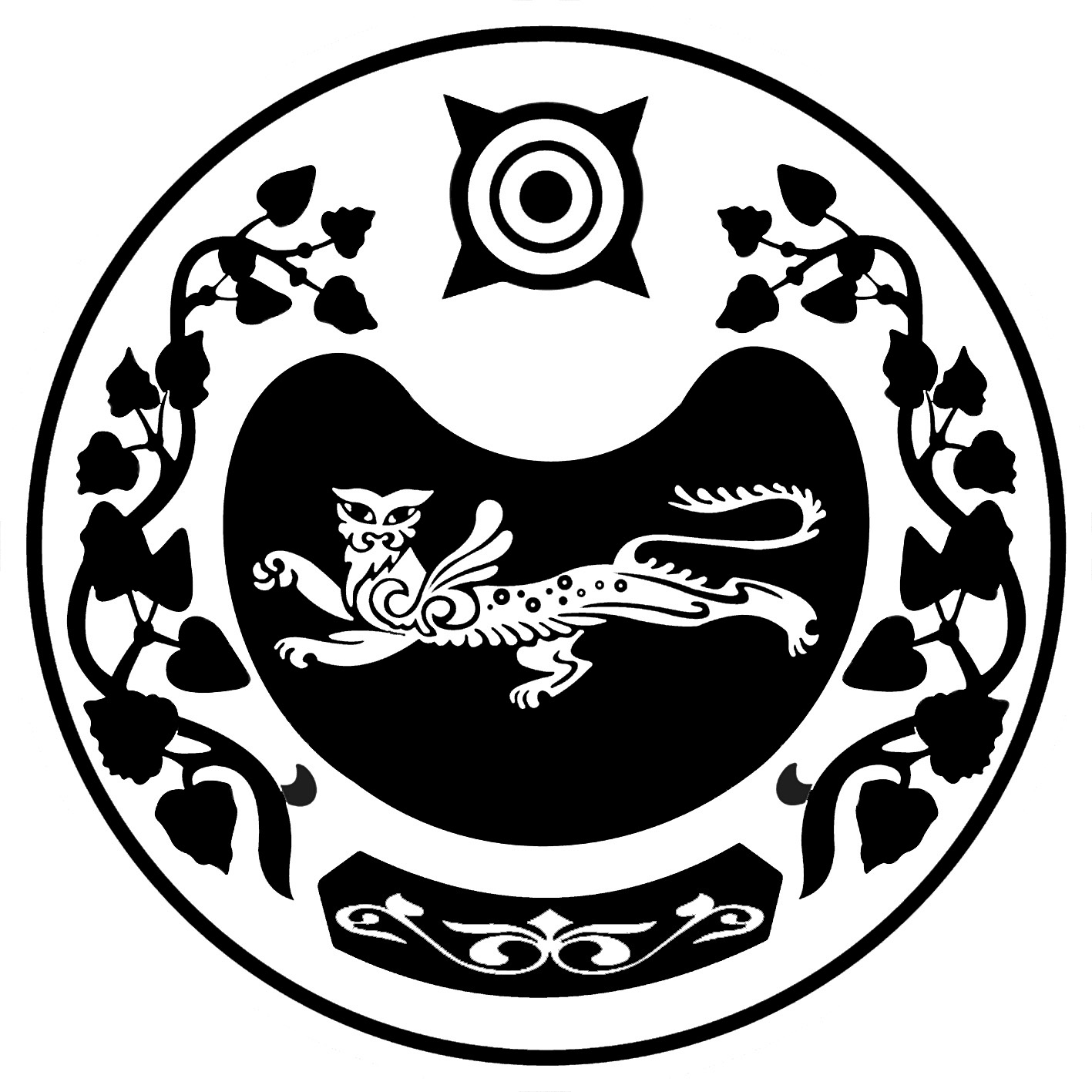              РОССИЯ ФЕДЕРАЦИЯЗЫ		            РОССИЙСКАЯ ФЕДЕРАЦИЯ            ХАКАС РЕСПУБЛИКАЗЫ			  РЕСПУБЛИКА ХАКАСИЯ	                    АFБАН ПИЛТIРI 		                               АДМИНИСТРАЦИЯ        АЙМАFЫНЫH УСТАF-ПАСТАА   	          УСТЬ-АБАКАНСКОГО РАЙОНАП О С Т А Н О В Л Е Н И Еот  16.02.2024  №  152-пр.п. Усть-АбаканО внесении изменений в постановление администрации Усть-Абаканского района от 20.01.2020 № 25-п «Об утверждении плана мероприятий («Дорожной карты») по содействию развития конкуренции в Усть-Абаканском районе»В целях содействия развитию конкуренции, улучшения конкурентной среды, повышению эффективности защиты конкуренции и уровня защиты прав потребителей на территории Усть-Абаканского района, в соответствии с требованиями Стандарта развития конкуренции в субъектах Российской Федерации, утвержденного распоряжением Правительства Российской Федерации от 17.04.2019 № 768-р,  в соответствии с распоряжением Главы Республики Хакасия - Председателя Правительства Республики Хакасия  от  25.12.2019 № 177-рп  «Об утверждении Перечня товарных рынков и плана мероприятий («дорожной карты») по содействию развитию конкуренции на товарных рынках Республики Хакасия в 2022-2025 годах», руководствуясь статьей 66 Устава муниципального образования Усть-Абаканский район, администрация Усть-Абаканского районаПОСТАНОВЛЯЕТ:Внести изменения в постановление администрации Усть-Абаканского района от 20.01.2020 № 25-п «Об утверждении плана мероприятий («Дорожной карты» по содействию развития конкуренции в Усть-Абаканском районе» (далее Постановление):Приложение 1 к Постановлению «Перечень товарных рынков для содействия развитию конкуренции в Усть-Абаканском районе» дополнить пунктами следующего содержания:           «8. Рынок услуг розничной торговли лекарственными препаратами, медицинскими изделиями и сопутствующими товарами;		9. Рынок торговли моторным топливом (АЗС);	10. Рынок  ресурсоснабжающих организаций в сфере газоснабжения;	11. Рынок сферы общественного питания;	12. Рынок оказания услуг по ремонту автотранспортных средств;	13. Рынок розничной торговли;	14. Рынок управляющих организаций  МКД;	15. Рынок услуг связи по предоставлению  широкополосного доступа к информационно-телекоммуникационной сети "Интернет"».  1.2. Раздел 1 «Мероприятия, направленные на достижение ключевых показателей развития конкуренции на товарных рынках Усть-Абаканского района» приложения 2 к Постановлению «План мероприятий («Дорожная карта») по содействию развитию конкуренции на рынках товаров и услуг в Усть-Абаканском районе на 2022-2025гг.» изложить в новой редакции согласно приложению  к настоящему постановлению.       2. Управделами администрации Усть-Абаканского района (О.В. Лемытская) разместить настоящее постановление на официальном сайте администрации Усть-Абаканского района в сети «Интернет».       3. Главному редактору газеты «Усть-Абаканские известия» (Церковной И.Ю.) опубликовать настоящее постановление в газете «Усть-Абаканские известия официальные».       4. Контроль за исполнением настоящего постановления возложить на Первого заместителя Главы администрации Усть-Абаканского района по финансам и экономике – руководителя Управления финансов и экономики администрации Усть-Абаканского района  Н.А Потылицыну. Глава Усть-Абаканского района                                                         Е.В. ЕгороваПЛАН МЕРОПРИЯТИЙ («Дорожная карта») по содействию развития конкуренции на рынках товаров и услуг в Усть-Абаканском районе на 2022-2025гг.Мероприятия, направленные на достижение ключевых показателей развития конкуренции на товарных рынкахУсть-Абаканского районаПервый заместитель Главы администрацииУсть-Абаканского района по финансами экономике - руководитель Управления финансов и экономики администрации                  Усть-Абаканского района	                                                                                         Н.А. ПотылицынаПриложение к постановлению администрации                                                                                                                                            Усть-Абаканского районаот 16.02.2024 № 152-п№ п/пНаименование мероприятияНаименование показателяНаименование показателяНаименование показателяНаименование показателяЦелевые значения показателяЦелевые значения показателяЦелевые значения показателяЦелевые значения показателяЦелевые значения показателяЦелевые значения показателяЦелевые значения показателяЦелевые значения показателяЦелевые значения показателяЦелевые значения показателяЦелевые значения показателяЦелевые значения показателяЦелевые значения показателяЦелевые значения показателяОжидаемый результатОжидаемый результатОжидаемый результатОжидаемый результатОжидаемый результатОтветственные исполнителиОтветственные исполнителиОтветственные исполнители№ п/пНаименование мероприятияНаименование показателяНаименование показателяНаименование показателяНаименование показателя2020(исх.)2020(исх.)2021 2021 2022202220232023202320232024202420252025Ожидаемый результатОжидаемый результатОжидаемый результатОжидаемый результатОжидаемый результатОтветственные исполнителиОтветственные исполнителиОтветственные исполнители1. Рынок услуг дополнительного образования детей1. Рынок услуг дополнительного образования детей1. Рынок услуг дополнительного образования детей1. Рынок услуг дополнительного образования детей1. Рынок услуг дополнительного образования детей1. Рынок услуг дополнительного образования детей1. Рынок услуг дополнительного образования детей1. Рынок услуг дополнительного образования детей1. Рынок услуг дополнительного образования детей1. Рынок услуг дополнительного образования детей1. Рынок услуг дополнительного образования детей1. Рынок услуг дополнительного образования детей1. Рынок услуг дополнительного образования детей1. Рынок услуг дополнительного образования детей1. Рынок услуг дополнительного образования детей1. Рынок услуг дополнительного образования детей1. Рынок услуг дополнительного образования детей1. Рынок услуг дополнительного образования детей1. Рынок услуг дополнительного образования детей1. Рынок услуг дополнительного образования детей1. Рынок услуг дополнительного образования детей1. Рынок услуг дополнительного образования детей1. Рынок услуг дополнительного образования детей1. Рынок услуг дополнительного образования детей1. Рынок услуг дополнительного образования детей1. Рынок услуг дополнительного образования детей1. Рынок услуг дополнительного образования детей1. Рынок услуг дополнительного образования детей      Исходная (фактическая информация): В Усть-Абаканском районе в сфере услуг дополнительного образования детей функционирует 32 организации, из них 3 муниципальных бюджетных учреждения дополнительного образования детей, 27 образовательных организаций и 2 частные организации, имеющие лицензию на осуществление образовательной деятельности.  Охват детей в возрасте от 5 до 18 лет услугами дополнительного образования на 01.01.2022 года составляет 4668 человек.     В районе существует широкий спектр дополнительных общеразвивающих программ технической, естественнонаучной, физкультурно-спортивной, художественной, туристско-краеведческой, социально-гуманитарной направленности. В настоящее время в общедоступном навигаторе дополнительного образования насчитывается 169 программ.      Наибольший интерес для детей представляют программы художественной и социально-гуманитарной  направленности, в которых занимается 2130 человек (46,3%). Охват программами технической, естественнонаучной направленностей составляет 776 человек (16,9%).    Набирает популярность социально-педагогическая направленность на получение  компетенций языковой практики, в том числе в частных (негосударственных) организациях 155 человек, что составляет 3,4% от общей численности занимающихся детей.      В 2022 году 2 частные организации получили лицензии на право осуществления образовательной деятельности по виду «Дополнительное образование».       Исходная (фактическая информация): В Усть-Абаканском районе в сфере услуг дополнительного образования детей функционирует 32 организации, из них 3 муниципальных бюджетных учреждения дополнительного образования детей, 27 образовательных организаций и 2 частные организации, имеющие лицензию на осуществление образовательной деятельности.  Охват детей в возрасте от 5 до 18 лет услугами дополнительного образования на 01.01.2022 года составляет 4668 человек.     В районе существует широкий спектр дополнительных общеразвивающих программ технической, естественнонаучной, физкультурно-спортивной, художественной, туристско-краеведческой, социально-гуманитарной направленности. В настоящее время в общедоступном навигаторе дополнительного образования насчитывается 169 программ.      Наибольший интерес для детей представляют программы художественной и социально-гуманитарной  направленности, в которых занимается 2130 человек (46,3%). Охват программами технической, естественнонаучной направленностей составляет 776 человек (16,9%).    Набирает популярность социально-педагогическая направленность на получение  компетенций языковой практики, в том числе в частных (негосударственных) организациях 155 человек, что составляет 3,4% от общей численности занимающихся детей.      В 2022 году 2 частные организации получили лицензии на право осуществления образовательной деятельности по виду «Дополнительное образование».       Исходная (фактическая информация): В Усть-Абаканском районе в сфере услуг дополнительного образования детей функционирует 32 организации, из них 3 муниципальных бюджетных учреждения дополнительного образования детей, 27 образовательных организаций и 2 частные организации, имеющие лицензию на осуществление образовательной деятельности.  Охват детей в возрасте от 5 до 18 лет услугами дополнительного образования на 01.01.2022 года составляет 4668 человек.     В районе существует широкий спектр дополнительных общеразвивающих программ технической, естественнонаучной, физкультурно-спортивной, художественной, туристско-краеведческой, социально-гуманитарной направленности. В настоящее время в общедоступном навигаторе дополнительного образования насчитывается 169 программ.      Наибольший интерес для детей представляют программы художественной и социально-гуманитарной  направленности, в которых занимается 2130 человек (46,3%). Охват программами технической, естественнонаучной направленностей составляет 776 человек (16,9%).    Набирает популярность социально-педагогическая направленность на получение  компетенций языковой практики, в том числе в частных (негосударственных) организациях 155 человек, что составляет 3,4% от общей численности занимающихся детей.      В 2022 году 2 частные организации получили лицензии на право осуществления образовательной деятельности по виду «Дополнительное образование».       Исходная (фактическая информация): В Усть-Абаканском районе в сфере услуг дополнительного образования детей функционирует 32 организации, из них 3 муниципальных бюджетных учреждения дополнительного образования детей, 27 образовательных организаций и 2 частные организации, имеющие лицензию на осуществление образовательной деятельности.  Охват детей в возрасте от 5 до 18 лет услугами дополнительного образования на 01.01.2022 года составляет 4668 человек.     В районе существует широкий спектр дополнительных общеразвивающих программ технической, естественнонаучной, физкультурно-спортивной, художественной, туристско-краеведческой, социально-гуманитарной направленности. В настоящее время в общедоступном навигаторе дополнительного образования насчитывается 169 программ.      Наибольший интерес для детей представляют программы художественной и социально-гуманитарной  направленности, в которых занимается 2130 человек (46,3%). Охват программами технической, естественнонаучной направленностей составляет 776 человек (16,9%).    Набирает популярность социально-педагогическая направленность на получение  компетенций языковой практики, в том числе в частных (негосударственных) организациях 155 человек, что составляет 3,4% от общей численности занимающихся детей.      В 2022 году 2 частные организации получили лицензии на право осуществления образовательной деятельности по виду «Дополнительное образование».       Исходная (фактическая информация): В Усть-Абаканском районе в сфере услуг дополнительного образования детей функционирует 32 организации, из них 3 муниципальных бюджетных учреждения дополнительного образования детей, 27 образовательных организаций и 2 частные организации, имеющие лицензию на осуществление образовательной деятельности.  Охват детей в возрасте от 5 до 18 лет услугами дополнительного образования на 01.01.2022 года составляет 4668 человек.     В районе существует широкий спектр дополнительных общеразвивающих программ технической, естественнонаучной, физкультурно-спортивной, художественной, туристско-краеведческой, социально-гуманитарной направленности. В настоящее время в общедоступном навигаторе дополнительного образования насчитывается 169 программ.      Наибольший интерес для детей представляют программы художественной и социально-гуманитарной  направленности, в которых занимается 2130 человек (46,3%). Охват программами технической, естественнонаучной направленностей составляет 776 человек (16,9%).    Набирает популярность социально-педагогическая направленность на получение  компетенций языковой практики, в том числе в частных (негосударственных) организациях 155 человек, что составляет 3,4% от общей численности занимающихся детей.      В 2022 году 2 частные организации получили лицензии на право осуществления образовательной деятельности по виду «Дополнительное образование».       Исходная (фактическая информация): В Усть-Абаканском районе в сфере услуг дополнительного образования детей функционирует 32 организации, из них 3 муниципальных бюджетных учреждения дополнительного образования детей, 27 образовательных организаций и 2 частные организации, имеющие лицензию на осуществление образовательной деятельности.  Охват детей в возрасте от 5 до 18 лет услугами дополнительного образования на 01.01.2022 года составляет 4668 человек.     В районе существует широкий спектр дополнительных общеразвивающих программ технической, естественнонаучной, физкультурно-спортивной, художественной, туристско-краеведческой, социально-гуманитарной направленности. В настоящее время в общедоступном навигаторе дополнительного образования насчитывается 169 программ.      Наибольший интерес для детей представляют программы художественной и социально-гуманитарной  направленности, в которых занимается 2130 человек (46,3%). Охват программами технической, естественнонаучной направленностей составляет 776 человек (16,9%).    Набирает популярность социально-педагогическая направленность на получение  компетенций языковой практики, в том числе в частных (негосударственных) организациях 155 человек, что составляет 3,4% от общей численности занимающихся детей.      В 2022 году 2 частные организации получили лицензии на право осуществления образовательной деятельности по виду «Дополнительное образование».       Исходная (фактическая информация): В Усть-Абаканском районе в сфере услуг дополнительного образования детей функционирует 32 организации, из них 3 муниципальных бюджетных учреждения дополнительного образования детей, 27 образовательных организаций и 2 частные организации, имеющие лицензию на осуществление образовательной деятельности.  Охват детей в возрасте от 5 до 18 лет услугами дополнительного образования на 01.01.2022 года составляет 4668 человек.     В районе существует широкий спектр дополнительных общеразвивающих программ технической, естественнонаучной, физкультурно-спортивной, художественной, туристско-краеведческой, социально-гуманитарной направленности. В настоящее время в общедоступном навигаторе дополнительного образования насчитывается 169 программ.      Наибольший интерес для детей представляют программы художественной и социально-гуманитарной  направленности, в которых занимается 2130 человек (46,3%). Охват программами технической, естественнонаучной направленностей составляет 776 человек (16,9%).    Набирает популярность социально-педагогическая направленность на получение  компетенций языковой практики, в том числе в частных (негосударственных) организациях 155 человек, что составляет 3,4% от общей численности занимающихся детей.      В 2022 году 2 частные организации получили лицензии на право осуществления образовательной деятельности по виду «Дополнительное образование».       Исходная (фактическая информация): В Усть-Абаканском районе в сфере услуг дополнительного образования детей функционирует 32 организации, из них 3 муниципальных бюджетных учреждения дополнительного образования детей, 27 образовательных организаций и 2 частные организации, имеющие лицензию на осуществление образовательной деятельности.  Охват детей в возрасте от 5 до 18 лет услугами дополнительного образования на 01.01.2022 года составляет 4668 человек.     В районе существует широкий спектр дополнительных общеразвивающих программ технической, естественнонаучной, физкультурно-спортивной, художественной, туристско-краеведческой, социально-гуманитарной направленности. В настоящее время в общедоступном навигаторе дополнительного образования насчитывается 169 программ.      Наибольший интерес для детей представляют программы художественной и социально-гуманитарной  направленности, в которых занимается 2130 человек (46,3%). Охват программами технической, естественнонаучной направленностей составляет 776 человек (16,9%).    Набирает популярность социально-педагогическая направленность на получение  компетенций языковой практики, в том числе в частных (негосударственных) организациях 155 человек, что составляет 3,4% от общей численности занимающихся детей.      В 2022 году 2 частные организации получили лицензии на право осуществления образовательной деятельности по виду «Дополнительное образование».       Исходная (фактическая информация): В Усть-Абаканском районе в сфере услуг дополнительного образования детей функционирует 32 организации, из них 3 муниципальных бюджетных учреждения дополнительного образования детей, 27 образовательных организаций и 2 частные организации, имеющие лицензию на осуществление образовательной деятельности.  Охват детей в возрасте от 5 до 18 лет услугами дополнительного образования на 01.01.2022 года составляет 4668 человек.     В районе существует широкий спектр дополнительных общеразвивающих программ технической, естественнонаучной, физкультурно-спортивной, художественной, туристско-краеведческой, социально-гуманитарной направленности. В настоящее время в общедоступном навигаторе дополнительного образования насчитывается 169 программ.      Наибольший интерес для детей представляют программы художественной и социально-гуманитарной  направленности, в которых занимается 2130 человек (46,3%). Охват программами технической, естественнонаучной направленностей составляет 776 человек (16,9%).    Набирает популярность социально-педагогическая направленность на получение  компетенций языковой практики, в том числе в частных (негосударственных) организациях 155 человек, что составляет 3,4% от общей численности занимающихся детей.      В 2022 году 2 частные организации получили лицензии на право осуществления образовательной деятельности по виду «Дополнительное образование».       Исходная (фактическая информация): В Усть-Абаканском районе в сфере услуг дополнительного образования детей функционирует 32 организации, из них 3 муниципальных бюджетных учреждения дополнительного образования детей, 27 образовательных организаций и 2 частные организации, имеющие лицензию на осуществление образовательной деятельности.  Охват детей в возрасте от 5 до 18 лет услугами дополнительного образования на 01.01.2022 года составляет 4668 человек.     В районе существует широкий спектр дополнительных общеразвивающих программ технической, естественнонаучной, физкультурно-спортивной, художественной, туристско-краеведческой, социально-гуманитарной направленности. В настоящее время в общедоступном навигаторе дополнительного образования насчитывается 169 программ.      Наибольший интерес для детей представляют программы художественной и социально-гуманитарной  направленности, в которых занимается 2130 человек (46,3%). Охват программами технической, естественнонаучной направленностей составляет 776 человек (16,9%).    Набирает популярность социально-педагогическая направленность на получение  компетенций языковой практики, в том числе в частных (негосударственных) организациях 155 человек, что составляет 3,4% от общей численности занимающихся детей.      В 2022 году 2 частные организации получили лицензии на право осуществления образовательной деятельности по виду «Дополнительное образование».       Исходная (фактическая информация): В Усть-Абаканском районе в сфере услуг дополнительного образования детей функционирует 32 организации, из них 3 муниципальных бюджетных учреждения дополнительного образования детей, 27 образовательных организаций и 2 частные организации, имеющие лицензию на осуществление образовательной деятельности.  Охват детей в возрасте от 5 до 18 лет услугами дополнительного образования на 01.01.2022 года составляет 4668 человек.     В районе существует широкий спектр дополнительных общеразвивающих программ технической, естественнонаучной, физкультурно-спортивной, художественной, туристско-краеведческой, социально-гуманитарной направленности. В настоящее время в общедоступном навигаторе дополнительного образования насчитывается 169 программ.      Наибольший интерес для детей представляют программы художественной и социально-гуманитарной  направленности, в которых занимается 2130 человек (46,3%). Охват программами технической, естественнонаучной направленностей составляет 776 человек (16,9%).    Набирает популярность социально-педагогическая направленность на получение  компетенций языковой практики, в том числе в частных (негосударственных) организациях 155 человек, что составляет 3,4% от общей численности занимающихся детей.      В 2022 году 2 частные организации получили лицензии на право осуществления образовательной деятельности по виду «Дополнительное образование».       Исходная (фактическая информация): В Усть-Абаканском районе в сфере услуг дополнительного образования детей функционирует 32 организации, из них 3 муниципальных бюджетных учреждения дополнительного образования детей, 27 образовательных организаций и 2 частные организации, имеющие лицензию на осуществление образовательной деятельности.  Охват детей в возрасте от 5 до 18 лет услугами дополнительного образования на 01.01.2022 года составляет 4668 человек.     В районе существует широкий спектр дополнительных общеразвивающих программ технической, естественнонаучной, физкультурно-спортивной, художественной, туристско-краеведческой, социально-гуманитарной направленности. В настоящее время в общедоступном навигаторе дополнительного образования насчитывается 169 программ.      Наибольший интерес для детей представляют программы художественной и социально-гуманитарной  направленности, в которых занимается 2130 человек (46,3%). Охват программами технической, естественнонаучной направленностей составляет 776 человек (16,9%).    Набирает популярность социально-педагогическая направленность на получение  компетенций языковой практики, в том числе в частных (негосударственных) организациях 155 человек, что составляет 3,4% от общей численности занимающихся детей.      В 2022 году 2 частные организации получили лицензии на право осуществления образовательной деятельности по виду «Дополнительное образование».       Исходная (фактическая информация): В Усть-Абаканском районе в сфере услуг дополнительного образования детей функционирует 32 организации, из них 3 муниципальных бюджетных учреждения дополнительного образования детей, 27 образовательных организаций и 2 частные организации, имеющие лицензию на осуществление образовательной деятельности.  Охват детей в возрасте от 5 до 18 лет услугами дополнительного образования на 01.01.2022 года составляет 4668 человек.     В районе существует широкий спектр дополнительных общеразвивающих программ технической, естественнонаучной, физкультурно-спортивной, художественной, туристско-краеведческой, социально-гуманитарной направленности. В настоящее время в общедоступном навигаторе дополнительного образования насчитывается 169 программ.      Наибольший интерес для детей представляют программы художественной и социально-гуманитарной  направленности, в которых занимается 2130 человек (46,3%). Охват программами технической, естественнонаучной направленностей составляет 776 человек (16,9%).    Набирает популярность социально-педагогическая направленность на получение  компетенций языковой практики, в том числе в частных (негосударственных) организациях 155 человек, что составляет 3,4% от общей численности занимающихся детей.      В 2022 году 2 частные организации получили лицензии на право осуществления образовательной деятельности по виду «Дополнительное образование».       Исходная (фактическая информация): В Усть-Абаканском районе в сфере услуг дополнительного образования детей функционирует 32 организации, из них 3 муниципальных бюджетных учреждения дополнительного образования детей, 27 образовательных организаций и 2 частные организации, имеющие лицензию на осуществление образовательной деятельности.  Охват детей в возрасте от 5 до 18 лет услугами дополнительного образования на 01.01.2022 года составляет 4668 человек.     В районе существует широкий спектр дополнительных общеразвивающих программ технической, естественнонаучной, физкультурно-спортивной, художественной, туристско-краеведческой, социально-гуманитарной направленности. В настоящее время в общедоступном навигаторе дополнительного образования насчитывается 169 программ.      Наибольший интерес для детей представляют программы художественной и социально-гуманитарной  направленности, в которых занимается 2130 человек (46,3%). Охват программами технической, естественнонаучной направленностей составляет 776 человек (16,9%).    Набирает популярность социально-педагогическая направленность на получение  компетенций языковой практики, в том числе в частных (негосударственных) организациях 155 человек, что составляет 3,4% от общей численности занимающихся детей.      В 2022 году 2 частные организации получили лицензии на право осуществления образовательной деятельности по виду «Дополнительное образование».       Исходная (фактическая информация): В Усть-Абаканском районе в сфере услуг дополнительного образования детей функционирует 32 организации, из них 3 муниципальных бюджетных учреждения дополнительного образования детей, 27 образовательных организаций и 2 частные организации, имеющие лицензию на осуществление образовательной деятельности.  Охват детей в возрасте от 5 до 18 лет услугами дополнительного образования на 01.01.2022 года составляет 4668 человек.     В районе существует широкий спектр дополнительных общеразвивающих программ технической, естественнонаучной, физкультурно-спортивной, художественной, туристско-краеведческой, социально-гуманитарной направленности. В настоящее время в общедоступном навигаторе дополнительного образования насчитывается 169 программ.      Наибольший интерес для детей представляют программы художественной и социально-гуманитарной  направленности, в которых занимается 2130 человек (46,3%). Охват программами технической, естественнонаучной направленностей составляет 776 человек (16,9%).    Набирает популярность социально-педагогическая направленность на получение  компетенций языковой практики, в том числе в частных (негосударственных) организациях 155 человек, что составляет 3,4% от общей численности занимающихся детей.      В 2022 году 2 частные организации получили лицензии на право осуществления образовательной деятельности по виду «Дополнительное образование».       Исходная (фактическая информация): В Усть-Абаканском районе в сфере услуг дополнительного образования детей функционирует 32 организации, из них 3 муниципальных бюджетных учреждения дополнительного образования детей, 27 образовательных организаций и 2 частные организации, имеющие лицензию на осуществление образовательной деятельности.  Охват детей в возрасте от 5 до 18 лет услугами дополнительного образования на 01.01.2022 года составляет 4668 человек.     В районе существует широкий спектр дополнительных общеразвивающих программ технической, естественнонаучной, физкультурно-спортивной, художественной, туристско-краеведческой, социально-гуманитарной направленности. В настоящее время в общедоступном навигаторе дополнительного образования насчитывается 169 программ.      Наибольший интерес для детей представляют программы художественной и социально-гуманитарной  направленности, в которых занимается 2130 человек (46,3%). Охват программами технической, естественнонаучной направленностей составляет 776 человек (16,9%).    Набирает популярность социально-педагогическая направленность на получение  компетенций языковой практики, в том числе в частных (негосударственных) организациях 155 человек, что составляет 3,4% от общей численности занимающихся детей.      В 2022 году 2 частные организации получили лицензии на право осуществления образовательной деятельности по виду «Дополнительное образование».       Исходная (фактическая информация): В Усть-Абаканском районе в сфере услуг дополнительного образования детей функционирует 32 организации, из них 3 муниципальных бюджетных учреждения дополнительного образования детей, 27 образовательных организаций и 2 частные организации, имеющие лицензию на осуществление образовательной деятельности.  Охват детей в возрасте от 5 до 18 лет услугами дополнительного образования на 01.01.2022 года составляет 4668 человек.     В районе существует широкий спектр дополнительных общеразвивающих программ технической, естественнонаучной, физкультурно-спортивной, художественной, туристско-краеведческой, социально-гуманитарной направленности. В настоящее время в общедоступном навигаторе дополнительного образования насчитывается 169 программ.      Наибольший интерес для детей представляют программы художественной и социально-гуманитарной  направленности, в которых занимается 2130 человек (46,3%). Охват программами технической, естественнонаучной направленностей составляет 776 человек (16,9%).    Набирает популярность социально-педагогическая направленность на получение  компетенций языковой практики, в том числе в частных (негосударственных) организациях 155 человек, что составляет 3,4% от общей численности занимающихся детей.      В 2022 году 2 частные организации получили лицензии на право осуществления образовательной деятельности по виду «Дополнительное образование».       Исходная (фактическая информация): В Усть-Абаканском районе в сфере услуг дополнительного образования детей функционирует 32 организации, из них 3 муниципальных бюджетных учреждения дополнительного образования детей, 27 образовательных организаций и 2 частные организации, имеющие лицензию на осуществление образовательной деятельности.  Охват детей в возрасте от 5 до 18 лет услугами дополнительного образования на 01.01.2022 года составляет 4668 человек.     В районе существует широкий спектр дополнительных общеразвивающих программ технической, естественнонаучной, физкультурно-спортивной, художественной, туристско-краеведческой, социально-гуманитарной направленности. В настоящее время в общедоступном навигаторе дополнительного образования насчитывается 169 программ.      Наибольший интерес для детей представляют программы художественной и социально-гуманитарной  направленности, в которых занимается 2130 человек (46,3%). Охват программами технической, естественнонаучной направленностей составляет 776 человек (16,9%).    Набирает популярность социально-педагогическая направленность на получение  компетенций языковой практики, в том числе в частных (негосударственных) организациях 155 человек, что составляет 3,4% от общей численности занимающихся детей.      В 2022 году 2 частные организации получили лицензии на право осуществления образовательной деятельности по виду «Дополнительное образование».       Исходная (фактическая информация): В Усть-Абаканском районе в сфере услуг дополнительного образования детей функционирует 32 организации, из них 3 муниципальных бюджетных учреждения дополнительного образования детей, 27 образовательных организаций и 2 частные организации, имеющие лицензию на осуществление образовательной деятельности.  Охват детей в возрасте от 5 до 18 лет услугами дополнительного образования на 01.01.2022 года составляет 4668 человек.     В районе существует широкий спектр дополнительных общеразвивающих программ технической, естественнонаучной, физкультурно-спортивной, художественной, туристско-краеведческой, социально-гуманитарной направленности. В настоящее время в общедоступном навигаторе дополнительного образования насчитывается 169 программ.      Наибольший интерес для детей представляют программы художественной и социально-гуманитарной  направленности, в которых занимается 2130 человек (46,3%). Охват программами технической, естественнонаучной направленностей составляет 776 человек (16,9%).    Набирает популярность социально-педагогическая направленность на получение  компетенций языковой практики, в том числе в частных (негосударственных) организациях 155 человек, что составляет 3,4% от общей численности занимающихся детей.      В 2022 году 2 частные организации получили лицензии на право осуществления образовательной деятельности по виду «Дополнительное образование».       Исходная (фактическая информация): В Усть-Абаканском районе в сфере услуг дополнительного образования детей функционирует 32 организации, из них 3 муниципальных бюджетных учреждения дополнительного образования детей, 27 образовательных организаций и 2 частные организации, имеющие лицензию на осуществление образовательной деятельности.  Охват детей в возрасте от 5 до 18 лет услугами дополнительного образования на 01.01.2022 года составляет 4668 человек.     В районе существует широкий спектр дополнительных общеразвивающих программ технической, естественнонаучной, физкультурно-спортивной, художественной, туристско-краеведческой, социально-гуманитарной направленности. В настоящее время в общедоступном навигаторе дополнительного образования насчитывается 169 программ.      Наибольший интерес для детей представляют программы художественной и социально-гуманитарной  направленности, в которых занимается 2130 человек (46,3%). Охват программами технической, естественнонаучной направленностей составляет 776 человек (16,9%).    Набирает популярность социально-педагогическая направленность на получение  компетенций языковой практики, в том числе в частных (негосударственных) организациях 155 человек, что составляет 3,4% от общей численности занимающихся детей.      В 2022 году 2 частные организации получили лицензии на право осуществления образовательной деятельности по виду «Дополнительное образование».       Исходная (фактическая информация): В Усть-Абаканском районе в сфере услуг дополнительного образования детей функционирует 32 организации, из них 3 муниципальных бюджетных учреждения дополнительного образования детей, 27 образовательных организаций и 2 частные организации, имеющие лицензию на осуществление образовательной деятельности.  Охват детей в возрасте от 5 до 18 лет услугами дополнительного образования на 01.01.2022 года составляет 4668 человек.     В районе существует широкий спектр дополнительных общеразвивающих программ технической, естественнонаучной, физкультурно-спортивной, художественной, туристско-краеведческой, социально-гуманитарной направленности. В настоящее время в общедоступном навигаторе дополнительного образования насчитывается 169 программ.      Наибольший интерес для детей представляют программы художественной и социально-гуманитарной  направленности, в которых занимается 2130 человек (46,3%). Охват программами технической, естественнонаучной направленностей составляет 776 человек (16,9%).    Набирает популярность социально-педагогическая направленность на получение  компетенций языковой практики, в том числе в частных (негосударственных) организациях 155 человек, что составляет 3,4% от общей численности занимающихся детей.      В 2022 году 2 частные организации получили лицензии на право осуществления образовательной деятельности по виду «Дополнительное образование».       Исходная (фактическая информация): В Усть-Абаканском районе в сфере услуг дополнительного образования детей функционирует 32 организации, из них 3 муниципальных бюджетных учреждения дополнительного образования детей, 27 образовательных организаций и 2 частные организации, имеющие лицензию на осуществление образовательной деятельности.  Охват детей в возрасте от 5 до 18 лет услугами дополнительного образования на 01.01.2022 года составляет 4668 человек.     В районе существует широкий спектр дополнительных общеразвивающих программ технической, естественнонаучной, физкультурно-спортивной, художественной, туристско-краеведческой, социально-гуманитарной направленности. В настоящее время в общедоступном навигаторе дополнительного образования насчитывается 169 программ.      Наибольший интерес для детей представляют программы художественной и социально-гуманитарной  направленности, в которых занимается 2130 человек (46,3%). Охват программами технической, естественнонаучной направленностей составляет 776 человек (16,9%).    Набирает популярность социально-педагогическая направленность на получение  компетенций языковой практики, в том числе в частных (негосударственных) организациях 155 человек, что составляет 3,4% от общей численности занимающихся детей.      В 2022 году 2 частные организации получили лицензии на право осуществления образовательной деятельности по виду «Дополнительное образование».       Исходная (фактическая информация): В Усть-Абаканском районе в сфере услуг дополнительного образования детей функционирует 32 организации, из них 3 муниципальных бюджетных учреждения дополнительного образования детей, 27 образовательных организаций и 2 частные организации, имеющие лицензию на осуществление образовательной деятельности.  Охват детей в возрасте от 5 до 18 лет услугами дополнительного образования на 01.01.2022 года составляет 4668 человек.     В районе существует широкий спектр дополнительных общеразвивающих программ технической, естественнонаучной, физкультурно-спортивной, художественной, туристско-краеведческой, социально-гуманитарной направленности. В настоящее время в общедоступном навигаторе дополнительного образования насчитывается 169 программ.      Наибольший интерес для детей представляют программы художественной и социально-гуманитарной  направленности, в которых занимается 2130 человек (46,3%). Охват программами технической, естественнонаучной направленностей составляет 776 человек (16,9%).    Набирает популярность социально-педагогическая направленность на получение  компетенций языковой практики, в том числе в частных (негосударственных) организациях 155 человек, что составляет 3,4% от общей численности занимающихся детей.      В 2022 году 2 частные организации получили лицензии на право осуществления образовательной деятельности по виду «Дополнительное образование».       Исходная (фактическая информация): В Усть-Абаканском районе в сфере услуг дополнительного образования детей функционирует 32 организации, из них 3 муниципальных бюджетных учреждения дополнительного образования детей, 27 образовательных организаций и 2 частные организации, имеющие лицензию на осуществление образовательной деятельности.  Охват детей в возрасте от 5 до 18 лет услугами дополнительного образования на 01.01.2022 года составляет 4668 человек.     В районе существует широкий спектр дополнительных общеразвивающих программ технической, естественнонаучной, физкультурно-спортивной, художественной, туристско-краеведческой, социально-гуманитарной направленности. В настоящее время в общедоступном навигаторе дополнительного образования насчитывается 169 программ.      Наибольший интерес для детей представляют программы художественной и социально-гуманитарной  направленности, в которых занимается 2130 человек (46,3%). Охват программами технической, естественнонаучной направленностей составляет 776 человек (16,9%).    Набирает популярность социально-педагогическая направленность на получение  компетенций языковой практики, в том числе в частных (негосударственных) организациях 155 человек, что составляет 3,4% от общей численности занимающихся детей.      В 2022 году 2 частные организации получили лицензии на право осуществления образовательной деятельности по виду «Дополнительное образование».       Исходная (фактическая информация): В Усть-Абаканском районе в сфере услуг дополнительного образования детей функционирует 32 организации, из них 3 муниципальных бюджетных учреждения дополнительного образования детей, 27 образовательных организаций и 2 частные организации, имеющие лицензию на осуществление образовательной деятельности.  Охват детей в возрасте от 5 до 18 лет услугами дополнительного образования на 01.01.2022 года составляет 4668 человек.     В районе существует широкий спектр дополнительных общеразвивающих программ технической, естественнонаучной, физкультурно-спортивной, художественной, туристско-краеведческой, социально-гуманитарной направленности. В настоящее время в общедоступном навигаторе дополнительного образования насчитывается 169 программ.      Наибольший интерес для детей представляют программы художественной и социально-гуманитарной  направленности, в которых занимается 2130 человек (46,3%). Охват программами технической, естественнонаучной направленностей составляет 776 человек (16,9%).    Набирает популярность социально-педагогическая направленность на получение  компетенций языковой практики, в том числе в частных (негосударственных) организациях 155 человек, что составляет 3,4% от общей численности занимающихся детей.      В 2022 году 2 частные организации получили лицензии на право осуществления образовательной деятельности по виду «Дополнительное образование».       Исходная (фактическая информация): В Усть-Абаканском районе в сфере услуг дополнительного образования детей функционирует 32 организации, из них 3 муниципальных бюджетных учреждения дополнительного образования детей, 27 образовательных организаций и 2 частные организации, имеющие лицензию на осуществление образовательной деятельности.  Охват детей в возрасте от 5 до 18 лет услугами дополнительного образования на 01.01.2022 года составляет 4668 человек.     В районе существует широкий спектр дополнительных общеразвивающих программ технической, естественнонаучной, физкультурно-спортивной, художественной, туристско-краеведческой, социально-гуманитарной направленности. В настоящее время в общедоступном навигаторе дополнительного образования насчитывается 169 программ.      Наибольший интерес для детей представляют программы художественной и социально-гуманитарной  направленности, в которых занимается 2130 человек (46,3%). Охват программами технической, естественнонаучной направленностей составляет 776 человек (16,9%).    Набирает популярность социально-педагогическая направленность на получение  компетенций языковой практики, в том числе в частных (негосударственных) организациях 155 человек, что составляет 3,4% от общей численности занимающихся детей.      В 2022 году 2 частные организации получили лицензии на право осуществления образовательной деятельности по виду «Дополнительное образование».       Исходная (фактическая информация): В Усть-Абаканском районе в сфере услуг дополнительного образования детей функционирует 32 организации, из них 3 муниципальных бюджетных учреждения дополнительного образования детей, 27 образовательных организаций и 2 частные организации, имеющие лицензию на осуществление образовательной деятельности.  Охват детей в возрасте от 5 до 18 лет услугами дополнительного образования на 01.01.2022 года составляет 4668 человек.     В районе существует широкий спектр дополнительных общеразвивающих программ технической, естественнонаучной, физкультурно-спортивной, художественной, туристско-краеведческой, социально-гуманитарной направленности. В настоящее время в общедоступном навигаторе дополнительного образования насчитывается 169 программ.      Наибольший интерес для детей представляют программы художественной и социально-гуманитарной  направленности, в которых занимается 2130 человек (46,3%). Охват программами технической, естественнонаучной направленностей составляет 776 человек (16,9%).    Набирает популярность социально-педагогическая направленность на получение  компетенций языковой практики, в том числе в частных (негосударственных) организациях 155 человек, что составляет 3,4% от общей численности занимающихся детей.      В 2022 году 2 частные организации получили лицензии на право осуществления образовательной деятельности по виду «Дополнительное образование».       Исходная (фактическая информация): В Усть-Абаканском районе в сфере услуг дополнительного образования детей функционирует 32 организации, из них 3 муниципальных бюджетных учреждения дополнительного образования детей, 27 образовательных организаций и 2 частные организации, имеющие лицензию на осуществление образовательной деятельности.  Охват детей в возрасте от 5 до 18 лет услугами дополнительного образования на 01.01.2022 года составляет 4668 человек.     В районе существует широкий спектр дополнительных общеразвивающих программ технической, естественнонаучной, физкультурно-спортивной, художественной, туристско-краеведческой, социально-гуманитарной направленности. В настоящее время в общедоступном навигаторе дополнительного образования насчитывается 169 программ.      Наибольший интерес для детей представляют программы художественной и социально-гуманитарной  направленности, в которых занимается 2130 человек (46,3%). Охват программами технической, естественнонаучной направленностей составляет 776 человек (16,9%).    Набирает популярность социально-педагогическая направленность на получение  компетенций языковой практики, в том числе в частных (негосударственных) организациях 155 человек, что составляет 3,4% от общей численности занимающихся детей.      В 2022 году 2 частные организации получили лицензии на право осуществления образовательной деятельности по виду «Дополнительное образование». 1.1Мониторинг охвата детей дополнительным образованием, в том числе в негосударственных организациях, имеющих лицензию на оказание услуг дополнительного образования детейДоля организаций частной формы собственности в сфере услуг дополнительного образования детейДоля организаций частной формы собственности в сфере услуг дополнительного образования детейДоля организаций частной формы собственности в сфере услуг дополнительного образования детейДоля организаций частной формы собственности в сфере услуг дополнительного образования детей226,26,26,26,26,26,26,26,277999Увеличение охвата  детей, получающих услуги дополнительного образования в частных образовательных организациях, в общей численности детей в возрасте от 5 до 18 летУвеличение охвата  детей, получающих услуги дополнительного образования в частных образовательных организациях, в общей численности детей в возрасте от 5 до 18 летУвеличение охвата  детей, получающих услуги дополнительного образования в частных образовательных организациях, в общей численности детей в возрасте от 5 до 18 летУвеличение охвата  детей, получающих услуги дополнительного образования в частных образовательных организациях, в общей численности детей в возрасте от 5 до 18 летУправление образования администрации Усть-Абаканского районаУправление образования администрации Усть-Абаканского районаУправление образования администрации Усть-Абаканского района1.2Оказание информационной и консультационной поддержки потенциальным субъектам предпринимательской деятельности и частным образовательным организациям, планирующим осуществление образовательной деятельности по дополнительным общеобразовательным программамДоля организаций частной формы собственности в сфере услуг дополнительного образования детейДоля организаций частной формы собственности в сфере услуг дополнительного образования детейДоля организаций частной формы собственности в сфере услуг дополнительного образования детейДоля организаций частной формы собственности в сфере услуг дополнительного образования детейМаксимальное использование ресурсного потенциала муниципальных учреждений и негосударственных организаций дополнительного образования для личностного развития детей Максимальное использование ресурсного потенциала муниципальных учреждений и негосударственных организаций дополнительного образования для личностного развития детей Максимальное использование ресурсного потенциала муниципальных учреждений и негосударственных организаций дополнительного образования для личностного развития детей Максимальное использование ресурсного потенциала муниципальных учреждений и негосударственных организаций дополнительного образования для личностного развития детей Управление образования администрации Усть-Абаканского районаУправление образования администрации Усть-Абаканского районаУправление образования администрации Усть-Абаканского района1.3Информирование частных учреждений дополнительного образования детей о мерах государственной поддержки Доля организаций частной формы собственности в сфере услуг дополнительного образования детейДоля организаций частной формы собственности в сфере услуг дополнительного образования детейДоля организаций частной формы собственности в сфере услуг дополнительного образования детейДоля организаций частной формы собственности в сфере услуг дополнительного образования детейСоздание привлекательных условий для частных учреждений дополнительного образования детейСоздание привлекательных условий для частных учреждений дополнительного образования детейСоздание привлекательных условий для частных учреждений дополнительного образования детейСоздание привлекательных условий для частных учреждений дополнительного образования детейУправление образования администрации Усть-Абаканского района,администрация Усть-Абаканского района (специалист по малому и среднему бизнесу)Управление образования администрации Усть-Абаканского района,администрация Усть-Абаканского района (специалист по малому и среднему бизнесу)Управление образования администрации Усть-Абаканского района,администрация Усть-Абаканского района (специалист по малому и среднему бизнесу)1.4Оказание содействия частным организациям дополнительного образования детей в регистрации и размещении информации на интернет-портале «Навигатор дополнительного образования детей Усть-Абаканского районаОбеспечен равный доступ к участию в системе персонифицированного финансирования дополнительного образования детей, образовательных организаций всех форм собственности и индивидуальных предпринимателей (за исключением финансирования дополнительного образования в детских школах искусств)Обеспечен равный доступ к участию в системе персонифицированного финансирования дополнительного образования детей, образовательных организаций всех форм собственности и индивидуальных предпринимателей (за исключением финансирования дополнительного образования в детских школах искусств)Обеспечен равный доступ к участию в системе персонифицированного финансирования дополнительного образования детей, образовательных организаций всех форм собственности и индивидуальных предпринимателей (за исключением финансирования дополнительного образования в детских школах искусств)Обеспечен равный доступ к участию в системе персонифицированного финансирования дополнительного образования детей, образовательных организаций всех форм собственности и индивидуальных предпринимателей (за исключением финансирования дополнительного образования в детских школах искусств)Управление образования администрации Усть-Абаканского районаУправление образования администрации Усть-Абаканского районаУправление образования администрации Усть-Абаканского района2. Рынок теплоснабжения (производство тепловой энергии)2. Рынок теплоснабжения (производство тепловой энергии)2. Рынок теплоснабжения (производство тепловой энергии)2. Рынок теплоснабжения (производство тепловой энергии)2. Рынок теплоснабжения (производство тепловой энергии)2. Рынок теплоснабжения (производство тепловой энергии)2. Рынок теплоснабжения (производство тепловой энергии)2. Рынок теплоснабжения (производство тепловой энергии)2. Рынок теплоснабжения (производство тепловой энергии)2. Рынок теплоснабжения (производство тепловой энергии)2. Рынок теплоснабжения (производство тепловой энергии)2. Рынок теплоснабжения (производство тепловой энергии)2. Рынок теплоснабжения (производство тепловой энергии)2. Рынок теплоснабжения (производство тепловой энергии)2. Рынок теплоснабжения (производство тепловой энергии)2. Рынок теплоснабжения (производство тепловой энергии)2. Рынок теплоснабжения (производство тепловой энергии)2. Рынок теплоснабжения (производство тепловой энергии)2. Рынок теплоснабжения (производство тепловой энергии)2. Рынок теплоснабжения (производство тепловой энергии)2. Рынок теплоснабжения (производство тепловой энергии)2. Рынок теплоснабжения (производство тепловой энергии)2. Рынок теплоснабжения (производство тепловой энергии)2. Рынок теплоснабжения (производство тепловой энергии)2. Рынок теплоснабжения (производство тепловой энергии)2. Рынок теплоснабжения (производство тепловой энергии)2. Рынок теплоснабжения (производство тепловой энергии)2. Рынок теплоснабжения (производство тепловой энергии)Исходная (фактическая информация):    На 01.01.2022г. количество организаций, оказывающих услуги теплоснабжения в Усть-Абаканском районе составило 4 ед., в том числе: 3 муниципальной формы собственности -   МБУ ЖКХ «Доркоммунхоз», МУП «ТеплоВодоРесурс», МКП «ЖКХ Усть-Абаканского района»,  1 частной формы собственности – концессионер ООО «РСО «Прогресс» (концессионное соглашение заключил Опытненский сельсовет).    По окончании отопительного сезона в мае 2022 года  планируется передача  котельных МБУ ЖКХ «Доркоммунхоз» с. Солнечное в МКП «ЖКХ Усть-Абаканского района»,  МУП «Тепловодоресурс» рп. Усть-Абакан и ООО РСО «Прогресс» с. Зеленое в ООО «Сибирская генерирующая компания». На конец 2022 года в Усть-Абаканском районе услуги теплоснабжения будут оказывать  2 организации: ООО «СГК» и МКП «ЖКХ Усть-Абаканского района». Доля организаций частной формы собственности составит 50%.Исходная (фактическая информация):    На 01.01.2022г. количество организаций, оказывающих услуги теплоснабжения в Усть-Абаканском районе составило 4 ед., в том числе: 3 муниципальной формы собственности -   МБУ ЖКХ «Доркоммунхоз», МУП «ТеплоВодоРесурс», МКП «ЖКХ Усть-Абаканского района»,  1 частной формы собственности – концессионер ООО «РСО «Прогресс» (концессионное соглашение заключил Опытненский сельсовет).    По окончании отопительного сезона в мае 2022 года  планируется передача  котельных МБУ ЖКХ «Доркоммунхоз» с. Солнечное в МКП «ЖКХ Усть-Абаканского района»,  МУП «Тепловодоресурс» рп. Усть-Абакан и ООО РСО «Прогресс» с. Зеленое в ООО «Сибирская генерирующая компания». На конец 2022 года в Усть-Абаканском районе услуги теплоснабжения будут оказывать  2 организации: ООО «СГК» и МКП «ЖКХ Усть-Абаканского района». Доля организаций частной формы собственности составит 50%.Исходная (фактическая информация):    На 01.01.2022г. количество организаций, оказывающих услуги теплоснабжения в Усть-Абаканском районе составило 4 ед., в том числе: 3 муниципальной формы собственности -   МБУ ЖКХ «Доркоммунхоз», МУП «ТеплоВодоРесурс», МКП «ЖКХ Усть-Абаканского района»,  1 частной формы собственности – концессионер ООО «РСО «Прогресс» (концессионное соглашение заключил Опытненский сельсовет).    По окончании отопительного сезона в мае 2022 года  планируется передача  котельных МБУ ЖКХ «Доркоммунхоз» с. Солнечное в МКП «ЖКХ Усть-Абаканского района»,  МУП «Тепловодоресурс» рп. Усть-Абакан и ООО РСО «Прогресс» с. Зеленое в ООО «Сибирская генерирующая компания». На конец 2022 года в Усть-Абаканском районе услуги теплоснабжения будут оказывать  2 организации: ООО «СГК» и МКП «ЖКХ Усть-Абаканского района». Доля организаций частной формы собственности составит 50%.Исходная (фактическая информация):    На 01.01.2022г. количество организаций, оказывающих услуги теплоснабжения в Усть-Абаканском районе составило 4 ед., в том числе: 3 муниципальной формы собственности -   МБУ ЖКХ «Доркоммунхоз», МУП «ТеплоВодоРесурс», МКП «ЖКХ Усть-Абаканского района»,  1 частной формы собственности – концессионер ООО «РСО «Прогресс» (концессионное соглашение заключил Опытненский сельсовет).    По окончании отопительного сезона в мае 2022 года  планируется передача  котельных МБУ ЖКХ «Доркоммунхоз» с. Солнечное в МКП «ЖКХ Усть-Абаканского района»,  МУП «Тепловодоресурс» рп. Усть-Абакан и ООО РСО «Прогресс» с. Зеленое в ООО «Сибирская генерирующая компания». На конец 2022 года в Усть-Абаканском районе услуги теплоснабжения будут оказывать  2 организации: ООО «СГК» и МКП «ЖКХ Усть-Абаканского района». Доля организаций частной формы собственности составит 50%.Исходная (фактическая информация):    На 01.01.2022г. количество организаций, оказывающих услуги теплоснабжения в Усть-Абаканском районе составило 4 ед., в том числе: 3 муниципальной формы собственности -   МБУ ЖКХ «Доркоммунхоз», МУП «ТеплоВодоРесурс», МКП «ЖКХ Усть-Абаканского района»,  1 частной формы собственности – концессионер ООО «РСО «Прогресс» (концессионное соглашение заключил Опытненский сельсовет).    По окончании отопительного сезона в мае 2022 года  планируется передача  котельных МБУ ЖКХ «Доркоммунхоз» с. Солнечное в МКП «ЖКХ Усть-Абаканского района»,  МУП «Тепловодоресурс» рп. Усть-Абакан и ООО РСО «Прогресс» с. Зеленое в ООО «Сибирская генерирующая компания». На конец 2022 года в Усть-Абаканском районе услуги теплоснабжения будут оказывать  2 организации: ООО «СГК» и МКП «ЖКХ Усть-Абаканского района». Доля организаций частной формы собственности составит 50%.Исходная (фактическая информация):    На 01.01.2022г. количество организаций, оказывающих услуги теплоснабжения в Усть-Абаканском районе составило 4 ед., в том числе: 3 муниципальной формы собственности -   МБУ ЖКХ «Доркоммунхоз», МУП «ТеплоВодоРесурс», МКП «ЖКХ Усть-Абаканского района»,  1 частной формы собственности – концессионер ООО «РСО «Прогресс» (концессионное соглашение заключил Опытненский сельсовет).    По окончании отопительного сезона в мае 2022 года  планируется передача  котельных МБУ ЖКХ «Доркоммунхоз» с. Солнечное в МКП «ЖКХ Усть-Абаканского района»,  МУП «Тепловодоресурс» рп. Усть-Абакан и ООО РСО «Прогресс» с. Зеленое в ООО «Сибирская генерирующая компания». На конец 2022 года в Усть-Абаканском районе услуги теплоснабжения будут оказывать  2 организации: ООО «СГК» и МКП «ЖКХ Усть-Абаканского района». Доля организаций частной формы собственности составит 50%.Исходная (фактическая информация):    На 01.01.2022г. количество организаций, оказывающих услуги теплоснабжения в Усть-Абаканском районе составило 4 ед., в том числе: 3 муниципальной формы собственности -   МБУ ЖКХ «Доркоммунхоз», МУП «ТеплоВодоРесурс», МКП «ЖКХ Усть-Абаканского района»,  1 частной формы собственности – концессионер ООО «РСО «Прогресс» (концессионное соглашение заключил Опытненский сельсовет).    По окончании отопительного сезона в мае 2022 года  планируется передача  котельных МБУ ЖКХ «Доркоммунхоз» с. Солнечное в МКП «ЖКХ Усть-Абаканского района»,  МУП «Тепловодоресурс» рп. Усть-Абакан и ООО РСО «Прогресс» с. Зеленое в ООО «Сибирская генерирующая компания». На конец 2022 года в Усть-Абаканском районе услуги теплоснабжения будут оказывать  2 организации: ООО «СГК» и МКП «ЖКХ Усть-Абаканского района». Доля организаций частной формы собственности составит 50%.Исходная (фактическая информация):    На 01.01.2022г. количество организаций, оказывающих услуги теплоснабжения в Усть-Абаканском районе составило 4 ед., в том числе: 3 муниципальной формы собственности -   МБУ ЖКХ «Доркоммунхоз», МУП «ТеплоВодоРесурс», МКП «ЖКХ Усть-Абаканского района»,  1 частной формы собственности – концессионер ООО «РСО «Прогресс» (концессионное соглашение заключил Опытненский сельсовет).    По окончании отопительного сезона в мае 2022 года  планируется передача  котельных МБУ ЖКХ «Доркоммунхоз» с. Солнечное в МКП «ЖКХ Усть-Абаканского района»,  МУП «Тепловодоресурс» рп. Усть-Абакан и ООО РСО «Прогресс» с. Зеленое в ООО «Сибирская генерирующая компания». На конец 2022 года в Усть-Абаканском районе услуги теплоснабжения будут оказывать  2 организации: ООО «СГК» и МКП «ЖКХ Усть-Абаканского района». Доля организаций частной формы собственности составит 50%.Исходная (фактическая информация):    На 01.01.2022г. количество организаций, оказывающих услуги теплоснабжения в Усть-Абаканском районе составило 4 ед., в том числе: 3 муниципальной формы собственности -   МБУ ЖКХ «Доркоммунхоз», МУП «ТеплоВодоРесурс», МКП «ЖКХ Усть-Абаканского района»,  1 частной формы собственности – концессионер ООО «РСО «Прогресс» (концессионное соглашение заключил Опытненский сельсовет).    По окончании отопительного сезона в мае 2022 года  планируется передача  котельных МБУ ЖКХ «Доркоммунхоз» с. Солнечное в МКП «ЖКХ Усть-Абаканского района»,  МУП «Тепловодоресурс» рп. Усть-Абакан и ООО РСО «Прогресс» с. Зеленое в ООО «Сибирская генерирующая компания». На конец 2022 года в Усть-Абаканском районе услуги теплоснабжения будут оказывать  2 организации: ООО «СГК» и МКП «ЖКХ Усть-Абаканского района». Доля организаций частной формы собственности составит 50%.Исходная (фактическая информация):    На 01.01.2022г. количество организаций, оказывающих услуги теплоснабжения в Усть-Абаканском районе составило 4 ед., в том числе: 3 муниципальной формы собственности -   МБУ ЖКХ «Доркоммунхоз», МУП «ТеплоВодоРесурс», МКП «ЖКХ Усть-Абаканского района»,  1 частной формы собственности – концессионер ООО «РСО «Прогресс» (концессионное соглашение заключил Опытненский сельсовет).    По окончании отопительного сезона в мае 2022 года  планируется передача  котельных МБУ ЖКХ «Доркоммунхоз» с. Солнечное в МКП «ЖКХ Усть-Абаканского района»,  МУП «Тепловодоресурс» рп. Усть-Абакан и ООО РСО «Прогресс» с. Зеленое в ООО «Сибирская генерирующая компания». На конец 2022 года в Усть-Абаканском районе услуги теплоснабжения будут оказывать  2 организации: ООО «СГК» и МКП «ЖКХ Усть-Абаканского района». Доля организаций частной формы собственности составит 50%.Исходная (фактическая информация):    На 01.01.2022г. количество организаций, оказывающих услуги теплоснабжения в Усть-Абаканском районе составило 4 ед., в том числе: 3 муниципальной формы собственности -   МБУ ЖКХ «Доркоммунхоз», МУП «ТеплоВодоРесурс», МКП «ЖКХ Усть-Абаканского района»,  1 частной формы собственности – концессионер ООО «РСО «Прогресс» (концессионное соглашение заключил Опытненский сельсовет).    По окончании отопительного сезона в мае 2022 года  планируется передача  котельных МБУ ЖКХ «Доркоммунхоз» с. Солнечное в МКП «ЖКХ Усть-Абаканского района»,  МУП «Тепловодоресурс» рп. Усть-Абакан и ООО РСО «Прогресс» с. Зеленое в ООО «Сибирская генерирующая компания». На конец 2022 года в Усть-Абаканском районе услуги теплоснабжения будут оказывать  2 организации: ООО «СГК» и МКП «ЖКХ Усть-Абаканского района». Доля организаций частной формы собственности составит 50%.Исходная (фактическая информация):    На 01.01.2022г. количество организаций, оказывающих услуги теплоснабжения в Усть-Абаканском районе составило 4 ед., в том числе: 3 муниципальной формы собственности -   МБУ ЖКХ «Доркоммунхоз», МУП «ТеплоВодоРесурс», МКП «ЖКХ Усть-Абаканского района»,  1 частной формы собственности – концессионер ООО «РСО «Прогресс» (концессионное соглашение заключил Опытненский сельсовет).    По окончании отопительного сезона в мае 2022 года  планируется передача  котельных МБУ ЖКХ «Доркоммунхоз» с. Солнечное в МКП «ЖКХ Усть-Абаканского района»,  МУП «Тепловодоресурс» рп. Усть-Абакан и ООО РСО «Прогресс» с. Зеленое в ООО «Сибирская генерирующая компания». На конец 2022 года в Усть-Абаканском районе услуги теплоснабжения будут оказывать  2 организации: ООО «СГК» и МКП «ЖКХ Усть-Абаканского района». Доля организаций частной формы собственности составит 50%.Исходная (фактическая информация):    На 01.01.2022г. количество организаций, оказывающих услуги теплоснабжения в Усть-Абаканском районе составило 4 ед., в том числе: 3 муниципальной формы собственности -   МБУ ЖКХ «Доркоммунхоз», МУП «ТеплоВодоРесурс», МКП «ЖКХ Усть-Абаканского района»,  1 частной формы собственности – концессионер ООО «РСО «Прогресс» (концессионное соглашение заключил Опытненский сельсовет).    По окончании отопительного сезона в мае 2022 года  планируется передача  котельных МБУ ЖКХ «Доркоммунхоз» с. Солнечное в МКП «ЖКХ Усть-Абаканского района»,  МУП «Тепловодоресурс» рп. Усть-Абакан и ООО РСО «Прогресс» с. Зеленое в ООО «Сибирская генерирующая компания». На конец 2022 года в Усть-Абаканском районе услуги теплоснабжения будут оказывать  2 организации: ООО «СГК» и МКП «ЖКХ Усть-Абаканского района». Доля организаций частной формы собственности составит 50%.Исходная (фактическая информация):    На 01.01.2022г. количество организаций, оказывающих услуги теплоснабжения в Усть-Абаканском районе составило 4 ед., в том числе: 3 муниципальной формы собственности -   МБУ ЖКХ «Доркоммунхоз», МУП «ТеплоВодоРесурс», МКП «ЖКХ Усть-Абаканского района»,  1 частной формы собственности – концессионер ООО «РСО «Прогресс» (концессионное соглашение заключил Опытненский сельсовет).    По окончании отопительного сезона в мае 2022 года  планируется передача  котельных МБУ ЖКХ «Доркоммунхоз» с. Солнечное в МКП «ЖКХ Усть-Абаканского района»,  МУП «Тепловодоресурс» рп. Усть-Абакан и ООО РСО «Прогресс» с. Зеленое в ООО «Сибирская генерирующая компания». На конец 2022 года в Усть-Абаканском районе услуги теплоснабжения будут оказывать  2 организации: ООО «СГК» и МКП «ЖКХ Усть-Абаканского района». Доля организаций частной формы собственности составит 50%.Исходная (фактическая информация):    На 01.01.2022г. количество организаций, оказывающих услуги теплоснабжения в Усть-Абаканском районе составило 4 ед., в том числе: 3 муниципальной формы собственности -   МБУ ЖКХ «Доркоммунхоз», МУП «ТеплоВодоРесурс», МКП «ЖКХ Усть-Абаканского района»,  1 частной формы собственности – концессионер ООО «РСО «Прогресс» (концессионное соглашение заключил Опытненский сельсовет).    По окончании отопительного сезона в мае 2022 года  планируется передача  котельных МБУ ЖКХ «Доркоммунхоз» с. Солнечное в МКП «ЖКХ Усть-Абаканского района»,  МУП «Тепловодоресурс» рп. Усть-Абакан и ООО РСО «Прогресс» с. Зеленое в ООО «Сибирская генерирующая компания». На конец 2022 года в Усть-Абаканском районе услуги теплоснабжения будут оказывать  2 организации: ООО «СГК» и МКП «ЖКХ Усть-Абаканского района». Доля организаций частной формы собственности составит 50%.Исходная (фактическая информация):    На 01.01.2022г. количество организаций, оказывающих услуги теплоснабжения в Усть-Абаканском районе составило 4 ед., в том числе: 3 муниципальной формы собственности -   МБУ ЖКХ «Доркоммунхоз», МУП «ТеплоВодоРесурс», МКП «ЖКХ Усть-Абаканского района»,  1 частной формы собственности – концессионер ООО «РСО «Прогресс» (концессионное соглашение заключил Опытненский сельсовет).    По окончании отопительного сезона в мае 2022 года  планируется передача  котельных МБУ ЖКХ «Доркоммунхоз» с. Солнечное в МКП «ЖКХ Усть-Абаканского района»,  МУП «Тепловодоресурс» рп. Усть-Абакан и ООО РСО «Прогресс» с. Зеленое в ООО «Сибирская генерирующая компания». На конец 2022 года в Усть-Абаканском районе услуги теплоснабжения будут оказывать  2 организации: ООО «СГК» и МКП «ЖКХ Усть-Абаканского района». Доля организаций частной формы собственности составит 50%.Исходная (фактическая информация):    На 01.01.2022г. количество организаций, оказывающих услуги теплоснабжения в Усть-Абаканском районе составило 4 ед., в том числе: 3 муниципальной формы собственности -   МБУ ЖКХ «Доркоммунхоз», МУП «ТеплоВодоРесурс», МКП «ЖКХ Усть-Абаканского района»,  1 частной формы собственности – концессионер ООО «РСО «Прогресс» (концессионное соглашение заключил Опытненский сельсовет).    По окончании отопительного сезона в мае 2022 года  планируется передача  котельных МБУ ЖКХ «Доркоммунхоз» с. Солнечное в МКП «ЖКХ Усть-Абаканского района»,  МУП «Тепловодоресурс» рп. Усть-Абакан и ООО РСО «Прогресс» с. Зеленое в ООО «Сибирская генерирующая компания». На конец 2022 года в Усть-Абаканском районе услуги теплоснабжения будут оказывать  2 организации: ООО «СГК» и МКП «ЖКХ Усть-Абаканского района». Доля организаций частной формы собственности составит 50%.Исходная (фактическая информация):    На 01.01.2022г. количество организаций, оказывающих услуги теплоснабжения в Усть-Абаканском районе составило 4 ед., в том числе: 3 муниципальной формы собственности -   МБУ ЖКХ «Доркоммунхоз», МУП «ТеплоВодоРесурс», МКП «ЖКХ Усть-Абаканского района»,  1 частной формы собственности – концессионер ООО «РСО «Прогресс» (концессионное соглашение заключил Опытненский сельсовет).    По окончании отопительного сезона в мае 2022 года  планируется передача  котельных МБУ ЖКХ «Доркоммунхоз» с. Солнечное в МКП «ЖКХ Усть-Абаканского района»,  МУП «Тепловодоресурс» рп. Усть-Абакан и ООО РСО «Прогресс» с. Зеленое в ООО «Сибирская генерирующая компания». На конец 2022 года в Усть-Абаканском районе услуги теплоснабжения будут оказывать  2 организации: ООО «СГК» и МКП «ЖКХ Усть-Абаканского района». Доля организаций частной формы собственности составит 50%.Исходная (фактическая информация):    На 01.01.2022г. количество организаций, оказывающих услуги теплоснабжения в Усть-Абаканском районе составило 4 ед., в том числе: 3 муниципальной формы собственности -   МБУ ЖКХ «Доркоммунхоз», МУП «ТеплоВодоРесурс», МКП «ЖКХ Усть-Абаканского района»,  1 частной формы собственности – концессионер ООО «РСО «Прогресс» (концессионное соглашение заключил Опытненский сельсовет).    По окончании отопительного сезона в мае 2022 года  планируется передача  котельных МБУ ЖКХ «Доркоммунхоз» с. Солнечное в МКП «ЖКХ Усть-Абаканского района»,  МУП «Тепловодоресурс» рп. Усть-Абакан и ООО РСО «Прогресс» с. Зеленое в ООО «Сибирская генерирующая компания». На конец 2022 года в Усть-Абаканском районе услуги теплоснабжения будут оказывать  2 организации: ООО «СГК» и МКП «ЖКХ Усть-Абаканского района». Доля организаций частной формы собственности составит 50%.Исходная (фактическая информация):    На 01.01.2022г. количество организаций, оказывающих услуги теплоснабжения в Усть-Абаканском районе составило 4 ед., в том числе: 3 муниципальной формы собственности -   МБУ ЖКХ «Доркоммунхоз», МУП «ТеплоВодоРесурс», МКП «ЖКХ Усть-Абаканского района»,  1 частной формы собственности – концессионер ООО «РСО «Прогресс» (концессионное соглашение заключил Опытненский сельсовет).    По окончании отопительного сезона в мае 2022 года  планируется передача  котельных МБУ ЖКХ «Доркоммунхоз» с. Солнечное в МКП «ЖКХ Усть-Абаканского района»,  МУП «Тепловодоресурс» рп. Усть-Абакан и ООО РСО «Прогресс» с. Зеленое в ООО «Сибирская генерирующая компания». На конец 2022 года в Усть-Абаканском районе услуги теплоснабжения будут оказывать  2 организации: ООО «СГК» и МКП «ЖКХ Усть-Абаканского района». Доля организаций частной формы собственности составит 50%.Исходная (фактическая информация):    На 01.01.2022г. количество организаций, оказывающих услуги теплоснабжения в Усть-Абаканском районе составило 4 ед., в том числе: 3 муниципальной формы собственности -   МБУ ЖКХ «Доркоммунхоз», МУП «ТеплоВодоРесурс», МКП «ЖКХ Усть-Абаканского района»,  1 частной формы собственности – концессионер ООО «РСО «Прогресс» (концессионное соглашение заключил Опытненский сельсовет).    По окончании отопительного сезона в мае 2022 года  планируется передача  котельных МБУ ЖКХ «Доркоммунхоз» с. Солнечное в МКП «ЖКХ Усть-Абаканского района»,  МУП «Тепловодоресурс» рп. Усть-Абакан и ООО РСО «Прогресс» с. Зеленое в ООО «Сибирская генерирующая компания». На конец 2022 года в Усть-Абаканском районе услуги теплоснабжения будут оказывать  2 организации: ООО «СГК» и МКП «ЖКХ Усть-Абаканского района». Доля организаций частной формы собственности составит 50%.Исходная (фактическая информация):    На 01.01.2022г. количество организаций, оказывающих услуги теплоснабжения в Усть-Абаканском районе составило 4 ед., в том числе: 3 муниципальной формы собственности -   МБУ ЖКХ «Доркоммунхоз», МУП «ТеплоВодоРесурс», МКП «ЖКХ Усть-Абаканского района»,  1 частной формы собственности – концессионер ООО «РСО «Прогресс» (концессионное соглашение заключил Опытненский сельсовет).    По окончании отопительного сезона в мае 2022 года  планируется передача  котельных МБУ ЖКХ «Доркоммунхоз» с. Солнечное в МКП «ЖКХ Усть-Абаканского района»,  МУП «Тепловодоресурс» рп. Усть-Абакан и ООО РСО «Прогресс» с. Зеленое в ООО «Сибирская генерирующая компания». На конец 2022 года в Усть-Абаканском районе услуги теплоснабжения будут оказывать  2 организации: ООО «СГК» и МКП «ЖКХ Усть-Абаканского района». Доля организаций частной формы собственности составит 50%.Исходная (фактическая информация):    На 01.01.2022г. количество организаций, оказывающих услуги теплоснабжения в Усть-Абаканском районе составило 4 ед., в том числе: 3 муниципальной формы собственности -   МБУ ЖКХ «Доркоммунхоз», МУП «ТеплоВодоРесурс», МКП «ЖКХ Усть-Абаканского района»,  1 частной формы собственности – концессионер ООО «РСО «Прогресс» (концессионное соглашение заключил Опытненский сельсовет).    По окончании отопительного сезона в мае 2022 года  планируется передача  котельных МБУ ЖКХ «Доркоммунхоз» с. Солнечное в МКП «ЖКХ Усть-Абаканского района»,  МУП «Тепловодоресурс» рп. Усть-Абакан и ООО РСО «Прогресс» с. Зеленое в ООО «Сибирская генерирующая компания». На конец 2022 года в Усть-Абаканском районе услуги теплоснабжения будут оказывать  2 организации: ООО «СГК» и МКП «ЖКХ Усть-Абаканского района». Доля организаций частной формы собственности составит 50%.Исходная (фактическая информация):    На 01.01.2022г. количество организаций, оказывающих услуги теплоснабжения в Усть-Абаканском районе составило 4 ед., в том числе: 3 муниципальной формы собственности -   МБУ ЖКХ «Доркоммунхоз», МУП «ТеплоВодоРесурс», МКП «ЖКХ Усть-Абаканского района»,  1 частной формы собственности – концессионер ООО «РСО «Прогресс» (концессионное соглашение заключил Опытненский сельсовет).    По окончании отопительного сезона в мае 2022 года  планируется передача  котельных МБУ ЖКХ «Доркоммунхоз» с. Солнечное в МКП «ЖКХ Усть-Абаканского района»,  МУП «Тепловодоресурс» рп. Усть-Абакан и ООО РСО «Прогресс» с. Зеленое в ООО «Сибирская генерирующая компания». На конец 2022 года в Усть-Абаканском районе услуги теплоснабжения будут оказывать  2 организации: ООО «СГК» и МКП «ЖКХ Усть-Абаканского района». Доля организаций частной формы собственности составит 50%.Исходная (фактическая информация):    На 01.01.2022г. количество организаций, оказывающих услуги теплоснабжения в Усть-Абаканском районе составило 4 ед., в том числе: 3 муниципальной формы собственности -   МБУ ЖКХ «Доркоммунхоз», МУП «ТеплоВодоРесурс», МКП «ЖКХ Усть-Абаканского района»,  1 частной формы собственности – концессионер ООО «РСО «Прогресс» (концессионное соглашение заключил Опытненский сельсовет).    По окончании отопительного сезона в мае 2022 года  планируется передача  котельных МБУ ЖКХ «Доркоммунхоз» с. Солнечное в МКП «ЖКХ Усть-Абаканского района»,  МУП «Тепловодоресурс» рп. Усть-Абакан и ООО РСО «Прогресс» с. Зеленое в ООО «Сибирская генерирующая компания». На конец 2022 года в Усть-Абаканском районе услуги теплоснабжения будут оказывать  2 организации: ООО «СГК» и МКП «ЖКХ Усть-Абаканского района». Доля организаций частной формы собственности составит 50%.Исходная (фактическая информация):    На 01.01.2022г. количество организаций, оказывающих услуги теплоснабжения в Усть-Абаканском районе составило 4 ед., в том числе: 3 муниципальной формы собственности -   МБУ ЖКХ «Доркоммунхоз», МУП «ТеплоВодоРесурс», МКП «ЖКХ Усть-Абаканского района»,  1 частной формы собственности – концессионер ООО «РСО «Прогресс» (концессионное соглашение заключил Опытненский сельсовет).    По окончании отопительного сезона в мае 2022 года  планируется передача  котельных МБУ ЖКХ «Доркоммунхоз» с. Солнечное в МКП «ЖКХ Усть-Абаканского района»,  МУП «Тепловодоресурс» рп. Усть-Абакан и ООО РСО «Прогресс» с. Зеленое в ООО «Сибирская генерирующая компания». На конец 2022 года в Усть-Абаканском районе услуги теплоснабжения будут оказывать  2 организации: ООО «СГК» и МКП «ЖКХ Усть-Абаканского района». Доля организаций частной формы собственности составит 50%.Исходная (фактическая информация):    На 01.01.2022г. количество организаций, оказывающих услуги теплоснабжения в Усть-Абаканском районе составило 4 ед., в том числе: 3 муниципальной формы собственности -   МБУ ЖКХ «Доркоммунхоз», МУП «ТеплоВодоРесурс», МКП «ЖКХ Усть-Абаканского района»,  1 частной формы собственности – концессионер ООО «РСО «Прогресс» (концессионное соглашение заключил Опытненский сельсовет).    По окончании отопительного сезона в мае 2022 года  планируется передача  котельных МБУ ЖКХ «Доркоммунхоз» с. Солнечное в МКП «ЖКХ Усть-Абаканского района»,  МУП «Тепловодоресурс» рп. Усть-Абакан и ООО РСО «Прогресс» с. Зеленое в ООО «Сибирская генерирующая компания». На конец 2022 года в Усть-Абаканском районе услуги теплоснабжения будут оказывать  2 организации: ООО «СГК» и МКП «ЖКХ Усть-Абаканского района». Доля организаций частной формы собственности составит 50%.Исходная (фактическая информация):    На 01.01.2022г. количество организаций, оказывающих услуги теплоснабжения в Усть-Абаканском районе составило 4 ед., в том числе: 3 муниципальной формы собственности -   МБУ ЖКХ «Доркоммунхоз», МУП «ТеплоВодоРесурс», МКП «ЖКХ Усть-Абаканского района»,  1 частной формы собственности – концессионер ООО «РСО «Прогресс» (концессионное соглашение заключил Опытненский сельсовет).    По окончании отопительного сезона в мае 2022 года  планируется передача  котельных МБУ ЖКХ «Доркоммунхоз» с. Солнечное в МКП «ЖКХ Усть-Абаканского района»,  МУП «Тепловодоресурс» рп. Усть-Абакан и ООО РСО «Прогресс» с. Зеленое в ООО «Сибирская генерирующая компания». На конец 2022 года в Усть-Абаканском районе услуги теплоснабжения будут оказывать  2 организации: ООО «СГК» и МКП «ЖКХ Усть-Абаканского района». Доля организаций частной формы собственности составит 50%.2.1Передача объектов жилищно-коммунального комплекса в управление частным операторам на основе концессионных соглашенийДоля организаций частной формы собственности в сфере теплоснабжения (производство тепловой энергии)Доля организаций частной формы собственности в сфере теплоснабжения (производство тепловой энергии)Доля организаций частной формы собственности в сфере теплоснабжения (производство тепловой энергии)Доля организаций частной формы собственности в сфере теплоснабжения (производство тепловой энергии)252525255050505050505050505050Повышение эффективности управления объектами жилищно-коммунального комплексаПовышение эффективности управления объектами жилищно-коммунального комплексаПовышение эффективности управления объектами жилищно-коммунального комплексаПовышение эффективности управления объектами жилищно-коммунального комплексаУправление ЖКХиС администрации Усть-Абаканского района Органы местного самоуправления поселенийУправление ЖКХиС администрации Усть-Абаканского района Органы местного самоуправления поселенийУправление ЖКХиС администрации Усть-Абаканского района Органы местного самоуправления поселений2.2Организационно-методическая и информационно-консультативная помощь частным организациям в сфере теплоснабжения по вопросам осуществления деятельностиПовышение качества услуг в сфере теплоснабжения, предоставляемых частными организациями Повышение качества услуг в сфере теплоснабжения, предоставляемых частными организациями Повышение качества услуг в сфере теплоснабжения, предоставляемых частными организациями Повышение качества услуг в сфере теплоснабжения, предоставляемых частными организациями Управление ЖКХиС администрации Усть-Абаканского района Управление ЖКХиС администрации Усть-Абаканского района Управление ЖКХиС администрации Усть-Абаканского района 2.3Рассмотрение обращений граждан по вопросам нарушений в сфере теплоснабженияДоля обращений граждан по вопросам нарушений в сфере теплоснабжения, от общего количества обращений по вопросам в сфере ЖКХДоля обращений граждан по вопросам нарушений в сфере теплоснабжения, от общего количества обращений по вопросам в сфере ЖКХДоля обращений граждан по вопросам нарушений в сфере теплоснабжения, от общего количества обращений по вопросам в сфере ЖКХДоля обращений граждан по вопросам нарушений в сфере теплоснабжения, от общего количества обращений по вопросам в сфере ЖКХПовышение качества услуг в сфере теплоснабженияПовышение качества услуг в сфере теплоснабженияПовышение качества услуг в сфере теплоснабженияПовышение качества услуг в сфере теплоснабженияАдминистрация Усть-Абаканского районаАдминистрация Усть-Абаканского районаАдминистрация Усть-Абаканского района3. Рынок оказания услуг по перевозке пассажиров автомобильным транспортом по межмуниципальным маршрутам регулярных перевозок3. Рынок оказания услуг по перевозке пассажиров автомобильным транспортом по межмуниципальным маршрутам регулярных перевозок3. Рынок оказания услуг по перевозке пассажиров автомобильным транспортом по межмуниципальным маршрутам регулярных перевозок3. Рынок оказания услуг по перевозке пассажиров автомобильным транспортом по межмуниципальным маршрутам регулярных перевозок3. Рынок оказания услуг по перевозке пассажиров автомобильным транспортом по межмуниципальным маршрутам регулярных перевозок3. Рынок оказания услуг по перевозке пассажиров автомобильным транспортом по межмуниципальным маршрутам регулярных перевозок3. Рынок оказания услуг по перевозке пассажиров автомобильным транспортом по межмуниципальным маршрутам регулярных перевозок3. Рынок оказания услуг по перевозке пассажиров автомобильным транспортом по межмуниципальным маршрутам регулярных перевозок3. Рынок оказания услуг по перевозке пассажиров автомобильным транспортом по межмуниципальным маршрутам регулярных перевозок3. Рынок оказания услуг по перевозке пассажиров автомобильным транспортом по межмуниципальным маршрутам регулярных перевозок3. Рынок оказания услуг по перевозке пассажиров автомобильным транспортом по межмуниципальным маршрутам регулярных перевозок3. Рынок оказания услуг по перевозке пассажиров автомобильным транспортом по межмуниципальным маршрутам регулярных перевозок3. Рынок оказания услуг по перевозке пассажиров автомобильным транспортом по межмуниципальным маршрутам регулярных перевозок3. Рынок оказания услуг по перевозке пассажиров автомобильным транспортом по межмуниципальным маршрутам регулярных перевозок3. Рынок оказания услуг по перевозке пассажиров автомобильным транспортом по межмуниципальным маршрутам регулярных перевозок3. Рынок оказания услуг по перевозке пассажиров автомобильным транспортом по межмуниципальным маршрутам регулярных перевозок3. Рынок оказания услуг по перевозке пассажиров автомобильным транспортом по межмуниципальным маршрутам регулярных перевозок3. Рынок оказания услуг по перевозке пассажиров автомобильным транспортом по межмуниципальным маршрутам регулярных перевозок3. Рынок оказания услуг по перевозке пассажиров автомобильным транспортом по межмуниципальным маршрутам регулярных перевозок3. Рынок оказания услуг по перевозке пассажиров автомобильным транспортом по межмуниципальным маршрутам регулярных перевозок3. Рынок оказания услуг по перевозке пассажиров автомобильным транспортом по межмуниципальным маршрутам регулярных перевозок3. Рынок оказания услуг по перевозке пассажиров автомобильным транспортом по межмуниципальным маршрутам регулярных перевозок3. Рынок оказания услуг по перевозке пассажиров автомобильным транспортом по межмуниципальным маршрутам регулярных перевозок3. Рынок оказания услуг по перевозке пассажиров автомобильным транспортом по межмуниципальным маршрутам регулярных перевозок3. Рынок оказания услуг по перевозке пассажиров автомобильным транспортом по межмуниципальным маршрутам регулярных перевозок3. Рынок оказания услуг по перевозке пассажиров автомобильным транспортом по межмуниципальным маршрутам регулярных перевозок3. Рынок оказания услуг по перевозке пассажиров автомобильным транспортом по межмуниципальным маршрутам регулярных перевозок3. Рынок оказания услуг по перевозке пассажиров автомобильным транспортом по межмуниципальным маршрутам регулярных перевозокИсходная (фактическая информация):      Проблема перевозок пассажиров по межмуниципальным маршрутам в районе стоит достаточно остро. В связи с малочисленностью пассажиров и низкой стоимостью проезда, данные маршруты являются убыточными. Наиболее удаленные от районного центра населенные пункты: аал Чарков – 110 км., с. Усть-Бюр – 105 км., с. Весеннее – 80 км., аал Доможаков – 65 км., аал Райков – 60 км. В целях исполнения полномочий района, определенных федеральным законом от 06.10.2003 г. ФЗ-131 «Об общих принципах организации местного самоуправления в Российской Федерации», организованы 4 регулярных автобусных внутримуниципальных маршрута (по регулируемым  и нерегулируемым тарифам):- маршрут № 113 «р.п. Усть-Абакан – п.Расцвет – п.Тепличный – с. Зеленое» (по регулируемому тарифу);- маршрут № 114 «р.п. Усть-Абакан –с.Московское–с.В-Биджа» (по нерегулируемому тарифу);- маршрут №115 «р.п. Усть-Абакан –с. Калинино – п.Ташеба – с. Сапогово» (по нерегулируемому тарифу);- маршрут № 501 «р.п.Усть-Абакан – а.Чарков–а.Ах-Хол» (по нерегулируемому тарифу).       В 2021 году оказано услуг из районного бюджета на осуществление регулярных перевозок пассажиров и багажа автобусами по регулируемым тарифам по маршруту № 113 «р.п. Усть-Абакан – п.Расцвет – п.Тепличный–с.Зеленое» в сумме 846,9 тыс. руб. Муниципальный контракт заключен с ИП Евтушенко Ольга Викторовна.Исходная (фактическая информация):      Проблема перевозок пассажиров по межмуниципальным маршрутам в районе стоит достаточно остро. В связи с малочисленностью пассажиров и низкой стоимостью проезда, данные маршруты являются убыточными. Наиболее удаленные от районного центра населенные пункты: аал Чарков – 110 км., с. Усть-Бюр – 105 км., с. Весеннее – 80 км., аал Доможаков – 65 км., аал Райков – 60 км. В целях исполнения полномочий района, определенных федеральным законом от 06.10.2003 г. ФЗ-131 «Об общих принципах организации местного самоуправления в Российской Федерации», организованы 4 регулярных автобусных внутримуниципальных маршрута (по регулируемым  и нерегулируемым тарифам):- маршрут № 113 «р.п. Усть-Абакан – п.Расцвет – п.Тепличный – с. Зеленое» (по регулируемому тарифу);- маршрут № 114 «р.п. Усть-Абакан –с.Московское–с.В-Биджа» (по нерегулируемому тарифу);- маршрут №115 «р.п. Усть-Абакан –с. Калинино – п.Ташеба – с. Сапогово» (по нерегулируемому тарифу);- маршрут № 501 «р.п.Усть-Абакан – а.Чарков–а.Ах-Хол» (по нерегулируемому тарифу).       В 2021 году оказано услуг из районного бюджета на осуществление регулярных перевозок пассажиров и багажа автобусами по регулируемым тарифам по маршруту № 113 «р.п. Усть-Абакан – п.Расцвет – п.Тепличный–с.Зеленое» в сумме 846,9 тыс. руб. Муниципальный контракт заключен с ИП Евтушенко Ольга Викторовна.Исходная (фактическая информация):      Проблема перевозок пассажиров по межмуниципальным маршрутам в районе стоит достаточно остро. В связи с малочисленностью пассажиров и низкой стоимостью проезда, данные маршруты являются убыточными. Наиболее удаленные от районного центра населенные пункты: аал Чарков – 110 км., с. Усть-Бюр – 105 км., с. Весеннее – 80 км., аал Доможаков – 65 км., аал Райков – 60 км. В целях исполнения полномочий района, определенных федеральным законом от 06.10.2003 г. ФЗ-131 «Об общих принципах организации местного самоуправления в Российской Федерации», организованы 4 регулярных автобусных внутримуниципальных маршрута (по регулируемым  и нерегулируемым тарифам):- маршрут № 113 «р.п. Усть-Абакан – п.Расцвет – п.Тепличный – с. Зеленое» (по регулируемому тарифу);- маршрут № 114 «р.п. Усть-Абакан –с.Московское–с.В-Биджа» (по нерегулируемому тарифу);- маршрут №115 «р.п. Усть-Абакан –с. Калинино – п.Ташеба – с. Сапогово» (по нерегулируемому тарифу);- маршрут № 501 «р.п.Усть-Абакан – а.Чарков–а.Ах-Хол» (по нерегулируемому тарифу).       В 2021 году оказано услуг из районного бюджета на осуществление регулярных перевозок пассажиров и багажа автобусами по регулируемым тарифам по маршруту № 113 «р.п. Усть-Абакан – п.Расцвет – п.Тепличный–с.Зеленое» в сумме 846,9 тыс. руб. Муниципальный контракт заключен с ИП Евтушенко Ольга Викторовна.Исходная (фактическая информация):      Проблема перевозок пассажиров по межмуниципальным маршрутам в районе стоит достаточно остро. В связи с малочисленностью пассажиров и низкой стоимостью проезда, данные маршруты являются убыточными. Наиболее удаленные от районного центра населенные пункты: аал Чарков – 110 км., с. Усть-Бюр – 105 км., с. Весеннее – 80 км., аал Доможаков – 65 км., аал Райков – 60 км. В целях исполнения полномочий района, определенных федеральным законом от 06.10.2003 г. ФЗ-131 «Об общих принципах организации местного самоуправления в Российской Федерации», организованы 4 регулярных автобусных внутримуниципальных маршрута (по регулируемым  и нерегулируемым тарифам):- маршрут № 113 «р.п. Усть-Абакан – п.Расцвет – п.Тепличный – с. Зеленое» (по регулируемому тарифу);- маршрут № 114 «р.п. Усть-Абакан –с.Московское–с.В-Биджа» (по нерегулируемому тарифу);- маршрут №115 «р.п. Усть-Абакан –с. Калинино – п.Ташеба – с. Сапогово» (по нерегулируемому тарифу);- маршрут № 501 «р.п.Усть-Абакан – а.Чарков–а.Ах-Хол» (по нерегулируемому тарифу).       В 2021 году оказано услуг из районного бюджета на осуществление регулярных перевозок пассажиров и багажа автобусами по регулируемым тарифам по маршруту № 113 «р.п. Усть-Абакан – п.Расцвет – п.Тепличный–с.Зеленое» в сумме 846,9 тыс. руб. Муниципальный контракт заключен с ИП Евтушенко Ольга Викторовна.Исходная (фактическая информация):      Проблема перевозок пассажиров по межмуниципальным маршрутам в районе стоит достаточно остро. В связи с малочисленностью пассажиров и низкой стоимостью проезда, данные маршруты являются убыточными. Наиболее удаленные от районного центра населенные пункты: аал Чарков – 110 км., с. Усть-Бюр – 105 км., с. Весеннее – 80 км., аал Доможаков – 65 км., аал Райков – 60 км. В целях исполнения полномочий района, определенных федеральным законом от 06.10.2003 г. ФЗ-131 «Об общих принципах организации местного самоуправления в Российской Федерации», организованы 4 регулярных автобусных внутримуниципальных маршрута (по регулируемым  и нерегулируемым тарифам):- маршрут № 113 «р.п. Усть-Абакан – п.Расцвет – п.Тепличный – с. Зеленое» (по регулируемому тарифу);- маршрут № 114 «р.п. Усть-Абакан –с.Московское–с.В-Биджа» (по нерегулируемому тарифу);- маршрут №115 «р.п. Усть-Абакан –с. Калинино – п.Ташеба – с. Сапогово» (по нерегулируемому тарифу);- маршрут № 501 «р.п.Усть-Абакан – а.Чарков–а.Ах-Хол» (по нерегулируемому тарифу).       В 2021 году оказано услуг из районного бюджета на осуществление регулярных перевозок пассажиров и багажа автобусами по регулируемым тарифам по маршруту № 113 «р.п. Усть-Абакан – п.Расцвет – п.Тепличный–с.Зеленое» в сумме 846,9 тыс. руб. Муниципальный контракт заключен с ИП Евтушенко Ольга Викторовна.Исходная (фактическая информация):      Проблема перевозок пассажиров по межмуниципальным маршрутам в районе стоит достаточно остро. В связи с малочисленностью пассажиров и низкой стоимостью проезда, данные маршруты являются убыточными. Наиболее удаленные от районного центра населенные пункты: аал Чарков – 110 км., с. Усть-Бюр – 105 км., с. Весеннее – 80 км., аал Доможаков – 65 км., аал Райков – 60 км. В целях исполнения полномочий района, определенных федеральным законом от 06.10.2003 г. ФЗ-131 «Об общих принципах организации местного самоуправления в Российской Федерации», организованы 4 регулярных автобусных внутримуниципальных маршрута (по регулируемым  и нерегулируемым тарифам):- маршрут № 113 «р.п. Усть-Абакан – п.Расцвет – п.Тепличный – с. Зеленое» (по регулируемому тарифу);- маршрут № 114 «р.п. Усть-Абакан –с.Московское–с.В-Биджа» (по нерегулируемому тарифу);- маршрут №115 «р.п. Усть-Абакан –с. Калинино – п.Ташеба – с. Сапогово» (по нерегулируемому тарифу);- маршрут № 501 «р.п.Усть-Абакан – а.Чарков–а.Ах-Хол» (по нерегулируемому тарифу).       В 2021 году оказано услуг из районного бюджета на осуществление регулярных перевозок пассажиров и багажа автобусами по регулируемым тарифам по маршруту № 113 «р.п. Усть-Абакан – п.Расцвет – п.Тепличный–с.Зеленое» в сумме 846,9 тыс. руб. Муниципальный контракт заключен с ИП Евтушенко Ольга Викторовна.Исходная (фактическая информация):      Проблема перевозок пассажиров по межмуниципальным маршрутам в районе стоит достаточно остро. В связи с малочисленностью пассажиров и низкой стоимостью проезда, данные маршруты являются убыточными. Наиболее удаленные от районного центра населенные пункты: аал Чарков – 110 км., с. Усть-Бюр – 105 км., с. Весеннее – 80 км., аал Доможаков – 65 км., аал Райков – 60 км. В целях исполнения полномочий района, определенных федеральным законом от 06.10.2003 г. ФЗ-131 «Об общих принципах организации местного самоуправления в Российской Федерации», организованы 4 регулярных автобусных внутримуниципальных маршрута (по регулируемым  и нерегулируемым тарифам):- маршрут № 113 «р.п. Усть-Абакан – п.Расцвет – п.Тепличный – с. Зеленое» (по регулируемому тарифу);- маршрут № 114 «р.п. Усть-Абакан –с.Московское–с.В-Биджа» (по нерегулируемому тарифу);- маршрут №115 «р.п. Усть-Абакан –с. Калинино – п.Ташеба – с. Сапогово» (по нерегулируемому тарифу);- маршрут № 501 «р.п.Усть-Абакан – а.Чарков–а.Ах-Хол» (по нерегулируемому тарифу).       В 2021 году оказано услуг из районного бюджета на осуществление регулярных перевозок пассажиров и багажа автобусами по регулируемым тарифам по маршруту № 113 «р.п. Усть-Абакан – п.Расцвет – п.Тепличный–с.Зеленое» в сумме 846,9 тыс. руб. Муниципальный контракт заключен с ИП Евтушенко Ольга Викторовна.Исходная (фактическая информация):      Проблема перевозок пассажиров по межмуниципальным маршрутам в районе стоит достаточно остро. В связи с малочисленностью пассажиров и низкой стоимостью проезда, данные маршруты являются убыточными. Наиболее удаленные от районного центра населенные пункты: аал Чарков – 110 км., с. Усть-Бюр – 105 км., с. Весеннее – 80 км., аал Доможаков – 65 км., аал Райков – 60 км. В целях исполнения полномочий района, определенных федеральным законом от 06.10.2003 г. ФЗ-131 «Об общих принципах организации местного самоуправления в Российской Федерации», организованы 4 регулярных автобусных внутримуниципальных маршрута (по регулируемым  и нерегулируемым тарифам):- маршрут № 113 «р.п. Усть-Абакан – п.Расцвет – п.Тепличный – с. Зеленое» (по регулируемому тарифу);- маршрут № 114 «р.п. Усть-Абакан –с.Московское–с.В-Биджа» (по нерегулируемому тарифу);- маршрут №115 «р.п. Усть-Абакан –с. Калинино – п.Ташеба – с. Сапогово» (по нерегулируемому тарифу);- маршрут № 501 «р.п.Усть-Абакан – а.Чарков–а.Ах-Хол» (по нерегулируемому тарифу).       В 2021 году оказано услуг из районного бюджета на осуществление регулярных перевозок пассажиров и багажа автобусами по регулируемым тарифам по маршруту № 113 «р.п. Усть-Абакан – п.Расцвет – п.Тепличный–с.Зеленое» в сумме 846,9 тыс. руб. Муниципальный контракт заключен с ИП Евтушенко Ольга Викторовна.Исходная (фактическая информация):      Проблема перевозок пассажиров по межмуниципальным маршрутам в районе стоит достаточно остро. В связи с малочисленностью пассажиров и низкой стоимостью проезда, данные маршруты являются убыточными. Наиболее удаленные от районного центра населенные пункты: аал Чарков – 110 км., с. Усть-Бюр – 105 км., с. Весеннее – 80 км., аал Доможаков – 65 км., аал Райков – 60 км. В целях исполнения полномочий района, определенных федеральным законом от 06.10.2003 г. ФЗ-131 «Об общих принципах организации местного самоуправления в Российской Федерации», организованы 4 регулярных автобусных внутримуниципальных маршрута (по регулируемым  и нерегулируемым тарифам):- маршрут № 113 «р.п. Усть-Абакан – п.Расцвет – п.Тепличный – с. Зеленое» (по регулируемому тарифу);- маршрут № 114 «р.п. Усть-Абакан –с.Московское–с.В-Биджа» (по нерегулируемому тарифу);- маршрут №115 «р.п. Усть-Абакан –с. Калинино – п.Ташеба – с. Сапогово» (по нерегулируемому тарифу);- маршрут № 501 «р.п.Усть-Абакан – а.Чарков–а.Ах-Хол» (по нерегулируемому тарифу).       В 2021 году оказано услуг из районного бюджета на осуществление регулярных перевозок пассажиров и багажа автобусами по регулируемым тарифам по маршруту № 113 «р.п. Усть-Абакан – п.Расцвет – п.Тепличный–с.Зеленое» в сумме 846,9 тыс. руб. Муниципальный контракт заключен с ИП Евтушенко Ольга Викторовна.Исходная (фактическая информация):      Проблема перевозок пассажиров по межмуниципальным маршрутам в районе стоит достаточно остро. В связи с малочисленностью пассажиров и низкой стоимостью проезда, данные маршруты являются убыточными. Наиболее удаленные от районного центра населенные пункты: аал Чарков – 110 км., с. Усть-Бюр – 105 км., с. Весеннее – 80 км., аал Доможаков – 65 км., аал Райков – 60 км. В целях исполнения полномочий района, определенных федеральным законом от 06.10.2003 г. ФЗ-131 «Об общих принципах организации местного самоуправления в Российской Федерации», организованы 4 регулярных автобусных внутримуниципальных маршрута (по регулируемым  и нерегулируемым тарифам):- маршрут № 113 «р.п. Усть-Абакан – п.Расцвет – п.Тепличный – с. Зеленое» (по регулируемому тарифу);- маршрут № 114 «р.п. Усть-Абакан –с.Московское–с.В-Биджа» (по нерегулируемому тарифу);- маршрут №115 «р.п. Усть-Абакан –с. Калинино – п.Ташеба – с. Сапогово» (по нерегулируемому тарифу);- маршрут № 501 «р.п.Усть-Абакан – а.Чарков–а.Ах-Хол» (по нерегулируемому тарифу).       В 2021 году оказано услуг из районного бюджета на осуществление регулярных перевозок пассажиров и багажа автобусами по регулируемым тарифам по маршруту № 113 «р.п. Усть-Абакан – п.Расцвет – п.Тепличный–с.Зеленое» в сумме 846,9 тыс. руб. Муниципальный контракт заключен с ИП Евтушенко Ольга Викторовна.Исходная (фактическая информация):      Проблема перевозок пассажиров по межмуниципальным маршрутам в районе стоит достаточно остро. В связи с малочисленностью пассажиров и низкой стоимостью проезда, данные маршруты являются убыточными. Наиболее удаленные от районного центра населенные пункты: аал Чарков – 110 км., с. Усть-Бюр – 105 км., с. Весеннее – 80 км., аал Доможаков – 65 км., аал Райков – 60 км. В целях исполнения полномочий района, определенных федеральным законом от 06.10.2003 г. ФЗ-131 «Об общих принципах организации местного самоуправления в Российской Федерации», организованы 4 регулярных автобусных внутримуниципальных маршрута (по регулируемым  и нерегулируемым тарифам):- маршрут № 113 «р.п. Усть-Абакан – п.Расцвет – п.Тепличный – с. Зеленое» (по регулируемому тарифу);- маршрут № 114 «р.п. Усть-Абакан –с.Московское–с.В-Биджа» (по нерегулируемому тарифу);- маршрут №115 «р.п. Усть-Абакан –с. Калинино – п.Ташеба – с. Сапогово» (по нерегулируемому тарифу);- маршрут № 501 «р.п.Усть-Абакан – а.Чарков–а.Ах-Хол» (по нерегулируемому тарифу).       В 2021 году оказано услуг из районного бюджета на осуществление регулярных перевозок пассажиров и багажа автобусами по регулируемым тарифам по маршруту № 113 «р.п. Усть-Абакан – п.Расцвет – п.Тепличный–с.Зеленое» в сумме 846,9 тыс. руб. Муниципальный контракт заключен с ИП Евтушенко Ольга Викторовна.Исходная (фактическая информация):      Проблема перевозок пассажиров по межмуниципальным маршрутам в районе стоит достаточно остро. В связи с малочисленностью пассажиров и низкой стоимостью проезда, данные маршруты являются убыточными. Наиболее удаленные от районного центра населенные пункты: аал Чарков – 110 км., с. Усть-Бюр – 105 км., с. Весеннее – 80 км., аал Доможаков – 65 км., аал Райков – 60 км. В целях исполнения полномочий района, определенных федеральным законом от 06.10.2003 г. ФЗ-131 «Об общих принципах организации местного самоуправления в Российской Федерации», организованы 4 регулярных автобусных внутримуниципальных маршрута (по регулируемым  и нерегулируемым тарифам):- маршрут № 113 «р.п. Усть-Абакан – п.Расцвет – п.Тепличный – с. Зеленое» (по регулируемому тарифу);- маршрут № 114 «р.п. Усть-Абакан –с.Московское–с.В-Биджа» (по нерегулируемому тарифу);- маршрут №115 «р.п. Усть-Абакан –с. Калинино – п.Ташеба – с. Сапогово» (по нерегулируемому тарифу);- маршрут № 501 «р.п.Усть-Абакан – а.Чарков–а.Ах-Хол» (по нерегулируемому тарифу).       В 2021 году оказано услуг из районного бюджета на осуществление регулярных перевозок пассажиров и багажа автобусами по регулируемым тарифам по маршруту № 113 «р.п. Усть-Абакан – п.Расцвет – п.Тепличный–с.Зеленое» в сумме 846,9 тыс. руб. Муниципальный контракт заключен с ИП Евтушенко Ольга Викторовна.Исходная (фактическая информация):      Проблема перевозок пассажиров по межмуниципальным маршрутам в районе стоит достаточно остро. В связи с малочисленностью пассажиров и низкой стоимостью проезда, данные маршруты являются убыточными. Наиболее удаленные от районного центра населенные пункты: аал Чарков – 110 км., с. Усть-Бюр – 105 км., с. Весеннее – 80 км., аал Доможаков – 65 км., аал Райков – 60 км. В целях исполнения полномочий района, определенных федеральным законом от 06.10.2003 г. ФЗ-131 «Об общих принципах организации местного самоуправления в Российской Федерации», организованы 4 регулярных автобусных внутримуниципальных маршрута (по регулируемым  и нерегулируемым тарифам):- маршрут № 113 «р.п. Усть-Абакан – п.Расцвет – п.Тепличный – с. Зеленое» (по регулируемому тарифу);- маршрут № 114 «р.п. Усть-Абакан –с.Московское–с.В-Биджа» (по нерегулируемому тарифу);- маршрут №115 «р.п. Усть-Абакан –с. Калинино – п.Ташеба – с. Сапогово» (по нерегулируемому тарифу);- маршрут № 501 «р.п.Усть-Абакан – а.Чарков–а.Ах-Хол» (по нерегулируемому тарифу).       В 2021 году оказано услуг из районного бюджета на осуществление регулярных перевозок пассажиров и багажа автобусами по регулируемым тарифам по маршруту № 113 «р.п. Усть-Абакан – п.Расцвет – п.Тепличный–с.Зеленое» в сумме 846,9 тыс. руб. Муниципальный контракт заключен с ИП Евтушенко Ольга Викторовна.Исходная (фактическая информация):      Проблема перевозок пассажиров по межмуниципальным маршрутам в районе стоит достаточно остро. В связи с малочисленностью пассажиров и низкой стоимостью проезда, данные маршруты являются убыточными. Наиболее удаленные от районного центра населенные пункты: аал Чарков – 110 км., с. Усть-Бюр – 105 км., с. Весеннее – 80 км., аал Доможаков – 65 км., аал Райков – 60 км. В целях исполнения полномочий района, определенных федеральным законом от 06.10.2003 г. ФЗ-131 «Об общих принципах организации местного самоуправления в Российской Федерации», организованы 4 регулярных автобусных внутримуниципальных маршрута (по регулируемым  и нерегулируемым тарифам):- маршрут № 113 «р.п. Усть-Абакан – п.Расцвет – п.Тепличный – с. Зеленое» (по регулируемому тарифу);- маршрут № 114 «р.п. Усть-Абакан –с.Московское–с.В-Биджа» (по нерегулируемому тарифу);- маршрут №115 «р.п. Усть-Абакан –с. Калинино – п.Ташеба – с. Сапогово» (по нерегулируемому тарифу);- маршрут № 501 «р.п.Усть-Абакан – а.Чарков–а.Ах-Хол» (по нерегулируемому тарифу).       В 2021 году оказано услуг из районного бюджета на осуществление регулярных перевозок пассажиров и багажа автобусами по регулируемым тарифам по маршруту № 113 «р.п. Усть-Абакан – п.Расцвет – п.Тепличный–с.Зеленое» в сумме 846,9 тыс. руб. Муниципальный контракт заключен с ИП Евтушенко Ольга Викторовна.Исходная (фактическая информация):      Проблема перевозок пассажиров по межмуниципальным маршрутам в районе стоит достаточно остро. В связи с малочисленностью пассажиров и низкой стоимостью проезда, данные маршруты являются убыточными. Наиболее удаленные от районного центра населенные пункты: аал Чарков – 110 км., с. Усть-Бюр – 105 км., с. Весеннее – 80 км., аал Доможаков – 65 км., аал Райков – 60 км. В целях исполнения полномочий района, определенных федеральным законом от 06.10.2003 г. ФЗ-131 «Об общих принципах организации местного самоуправления в Российской Федерации», организованы 4 регулярных автобусных внутримуниципальных маршрута (по регулируемым  и нерегулируемым тарифам):- маршрут № 113 «р.п. Усть-Абакан – п.Расцвет – п.Тепличный – с. Зеленое» (по регулируемому тарифу);- маршрут № 114 «р.п. Усть-Абакан –с.Московское–с.В-Биджа» (по нерегулируемому тарифу);- маршрут №115 «р.п. Усть-Абакан –с. Калинино – п.Ташеба – с. Сапогово» (по нерегулируемому тарифу);- маршрут № 501 «р.п.Усть-Абакан – а.Чарков–а.Ах-Хол» (по нерегулируемому тарифу).       В 2021 году оказано услуг из районного бюджета на осуществление регулярных перевозок пассажиров и багажа автобусами по регулируемым тарифам по маршруту № 113 «р.п. Усть-Абакан – п.Расцвет – п.Тепличный–с.Зеленое» в сумме 846,9 тыс. руб. Муниципальный контракт заключен с ИП Евтушенко Ольга Викторовна.Исходная (фактическая информация):      Проблема перевозок пассажиров по межмуниципальным маршрутам в районе стоит достаточно остро. В связи с малочисленностью пассажиров и низкой стоимостью проезда, данные маршруты являются убыточными. Наиболее удаленные от районного центра населенные пункты: аал Чарков – 110 км., с. Усть-Бюр – 105 км., с. Весеннее – 80 км., аал Доможаков – 65 км., аал Райков – 60 км. В целях исполнения полномочий района, определенных федеральным законом от 06.10.2003 г. ФЗ-131 «Об общих принципах организации местного самоуправления в Российской Федерации», организованы 4 регулярных автобусных внутримуниципальных маршрута (по регулируемым  и нерегулируемым тарифам):- маршрут № 113 «р.п. Усть-Абакан – п.Расцвет – п.Тепличный – с. Зеленое» (по регулируемому тарифу);- маршрут № 114 «р.п. Усть-Абакан –с.Московское–с.В-Биджа» (по нерегулируемому тарифу);- маршрут №115 «р.п. Усть-Абакан –с. Калинино – п.Ташеба – с. Сапогово» (по нерегулируемому тарифу);- маршрут № 501 «р.п.Усть-Абакан – а.Чарков–а.Ах-Хол» (по нерегулируемому тарифу).       В 2021 году оказано услуг из районного бюджета на осуществление регулярных перевозок пассажиров и багажа автобусами по регулируемым тарифам по маршруту № 113 «р.п. Усть-Абакан – п.Расцвет – п.Тепличный–с.Зеленое» в сумме 846,9 тыс. руб. Муниципальный контракт заключен с ИП Евтушенко Ольга Викторовна.Исходная (фактическая информация):      Проблема перевозок пассажиров по межмуниципальным маршрутам в районе стоит достаточно остро. В связи с малочисленностью пассажиров и низкой стоимостью проезда, данные маршруты являются убыточными. Наиболее удаленные от районного центра населенные пункты: аал Чарков – 110 км., с. Усть-Бюр – 105 км., с. Весеннее – 80 км., аал Доможаков – 65 км., аал Райков – 60 км. В целях исполнения полномочий района, определенных федеральным законом от 06.10.2003 г. ФЗ-131 «Об общих принципах организации местного самоуправления в Российской Федерации», организованы 4 регулярных автобусных внутримуниципальных маршрута (по регулируемым  и нерегулируемым тарифам):- маршрут № 113 «р.п. Усть-Абакан – п.Расцвет – п.Тепличный – с. Зеленое» (по регулируемому тарифу);- маршрут № 114 «р.п. Усть-Абакан –с.Московское–с.В-Биджа» (по нерегулируемому тарифу);- маршрут №115 «р.п. Усть-Абакан –с. Калинино – п.Ташеба – с. Сапогово» (по нерегулируемому тарифу);- маршрут № 501 «р.п.Усть-Абакан – а.Чарков–а.Ах-Хол» (по нерегулируемому тарифу).       В 2021 году оказано услуг из районного бюджета на осуществление регулярных перевозок пассажиров и багажа автобусами по регулируемым тарифам по маршруту № 113 «р.п. Усть-Абакан – п.Расцвет – п.Тепличный–с.Зеленое» в сумме 846,9 тыс. руб. Муниципальный контракт заключен с ИП Евтушенко Ольга Викторовна.Исходная (фактическая информация):      Проблема перевозок пассажиров по межмуниципальным маршрутам в районе стоит достаточно остро. В связи с малочисленностью пассажиров и низкой стоимостью проезда, данные маршруты являются убыточными. Наиболее удаленные от районного центра населенные пункты: аал Чарков – 110 км., с. Усть-Бюр – 105 км., с. Весеннее – 80 км., аал Доможаков – 65 км., аал Райков – 60 км. В целях исполнения полномочий района, определенных федеральным законом от 06.10.2003 г. ФЗ-131 «Об общих принципах организации местного самоуправления в Российской Федерации», организованы 4 регулярных автобусных внутримуниципальных маршрута (по регулируемым  и нерегулируемым тарифам):- маршрут № 113 «р.п. Усть-Абакан – п.Расцвет – п.Тепличный – с. Зеленое» (по регулируемому тарифу);- маршрут № 114 «р.п. Усть-Абакан –с.Московское–с.В-Биджа» (по нерегулируемому тарифу);- маршрут №115 «р.п. Усть-Абакан –с. Калинино – п.Ташеба – с. Сапогово» (по нерегулируемому тарифу);- маршрут № 501 «р.п.Усть-Абакан – а.Чарков–а.Ах-Хол» (по нерегулируемому тарифу).       В 2021 году оказано услуг из районного бюджета на осуществление регулярных перевозок пассажиров и багажа автобусами по регулируемым тарифам по маршруту № 113 «р.п. Усть-Абакан – п.Расцвет – п.Тепличный–с.Зеленое» в сумме 846,9 тыс. руб. Муниципальный контракт заключен с ИП Евтушенко Ольга Викторовна.Исходная (фактическая информация):      Проблема перевозок пассажиров по межмуниципальным маршрутам в районе стоит достаточно остро. В связи с малочисленностью пассажиров и низкой стоимостью проезда, данные маршруты являются убыточными. Наиболее удаленные от районного центра населенные пункты: аал Чарков – 110 км., с. Усть-Бюр – 105 км., с. Весеннее – 80 км., аал Доможаков – 65 км., аал Райков – 60 км. В целях исполнения полномочий района, определенных федеральным законом от 06.10.2003 г. ФЗ-131 «Об общих принципах организации местного самоуправления в Российской Федерации», организованы 4 регулярных автобусных внутримуниципальных маршрута (по регулируемым  и нерегулируемым тарифам):- маршрут № 113 «р.п. Усть-Абакан – п.Расцвет – п.Тепличный – с. Зеленое» (по регулируемому тарифу);- маршрут № 114 «р.п. Усть-Абакан –с.Московское–с.В-Биджа» (по нерегулируемому тарифу);- маршрут №115 «р.п. Усть-Абакан –с. Калинино – п.Ташеба – с. Сапогово» (по нерегулируемому тарифу);- маршрут № 501 «р.п.Усть-Абакан – а.Чарков–а.Ах-Хол» (по нерегулируемому тарифу).       В 2021 году оказано услуг из районного бюджета на осуществление регулярных перевозок пассажиров и багажа автобусами по регулируемым тарифам по маршруту № 113 «р.п. Усть-Абакан – п.Расцвет – п.Тепличный–с.Зеленое» в сумме 846,9 тыс. руб. Муниципальный контракт заключен с ИП Евтушенко Ольга Викторовна.Исходная (фактическая информация):      Проблема перевозок пассажиров по межмуниципальным маршрутам в районе стоит достаточно остро. В связи с малочисленностью пассажиров и низкой стоимостью проезда, данные маршруты являются убыточными. Наиболее удаленные от районного центра населенные пункты: аал Чарков – 110 км., с. Усть-Бюр – 105 км., с. Весеннее – 80 км., аал Доможаков – 65 км., аал Райков – 60 км. В целях исполнения полномочий района, определенных федеральным законом от 06.10.2003 г. ФЗ-131 «Об общих принципах организации местного самоуправления в Российской Федерации», организованы 4 регулярных автобусных внутримуниципальных маршрута (по регулируемым  и нерегулируемым тарифам):- маршрут № 113 «р.п. Усть-Абакан – п.Расцвет – п.Тепличный – с. Зеленое» (по регулируемому тарифу);- маршрут № 114 «р.п. Усть-Абакан –с.Московское–с.В-Биджа» (по нерегулируемому тарифу);- маршрут №115 «р.п. Усть-Абакан –с. Калинино – п.Ташеба – с. Сапогово» (по нерегулируемому тарифу);- маршрут № 501 «р.п.Усть-Абакан – а.Чарков–а.Ах-Хол» (по нерегулируемому тарифу).       В 2021 году оказано услуг из районного бюджета на осуществление регулярных перевозок пассажиров и багажа автобусами по регулируемым тарифам по маршруту № 113 «р.п. Усть-Абакан – п.Расцвет – п.Тепличный–с.Зеленое» в сумме 846,9 тыс. руб. Муниципальный контракт заключен с ИП Евтушенко Ольга Викторовна.Исходная (фактическая информация):      Проблема перевозок пассажиров по межмуниципальным маршрутам в районе стоит достаточно остро. В связи с малочисленностью пассажиров и низкой стоимостью проезда, данные маршруты являются убыточными. Наиболее удаленные от районного центра населенные пункты: аал Чарков – 110 км., с. Усть-Бюр – 105 км., с. Весеннее – 80 км., аал Доможаков – 65 км., аал Райков – 60 км. В целях исполнения полномочий района, определенных федеральным законом от 06.10.2003 г. ФЗ-131 «Об общих принципах организации местного самоуправления в Российской Федерации», организованы 4 регулярных автобусных внутримуниципальных маршрута (по регулируемым  и нерегулируемым тарифам):- маршрут № 113 «р.п. Усть-Абакан – п.Расцвет – п.Тепличный – с. Зеленое» (по регулируемому тарифу);- маршрут № 114 «р.п. Усть-Абакан –с.Московское–с.В-Биджа» (по нерегулируемому тарифу);- маршрут №115 «р.п. Усть-Абакан –с. Калинино – п.Ташеба – с. Сапогово» (по нерегулируемому тарифу);- маршрут № 501 «р.п.Усть-Абакан – а.Чарков–а.Ах-Хол» (по нерегулируемому тарифу).       В 2021 году оказано услуг из районного бюджета на осуществление регулярных перевозок пассажиров и багажа автобусами по регулируемым тарифам по маршруту № 113 «р.п. Усть-Абакан – п.Расцвет – п.Тепличный–с.Зеленое» в сумме 846,9 тыс. руб. Муниципальный контракт заключен с ИП Евтушенко Ольга Викторовна.Исходная (фактическая информация):      Проблема перевозок пассажиров по межмуниципальным маршрутам в районе стоит достаточно остро. В связи с малочисленностью пассажиров и низкой стоимостью проезда, данные маршруты являются убыточными. Наиболее удаленные от районного центра населенные пункты: аал Чарков – 110 км., с. Усть-Бюр – 105 км., с. Весеннее – 80 км., аал Доможаков – 65 км., аал Райков – 60 км. В целях исполнения полномочий района, определенных федеральным законом от 06.10.2003 г. ФЗ-131 «Об общих принципах организации местного самоуправления в Российской Федерации», организованы 4 регулярных автобусных внутримуниципальных маршрута (по регулируемым  и нерегулируемым тарифам):- маршрут № 113 «р.п. Усть-Абакан – п.Расцвет – п.Тепличный – с. Зеленое» (по регулируемому тарифу);- маршрут № 114 «р.п. Усть-Абакан –с.Московское–с.В-Биджа» (по нерегулируемому тарифу);- маршрут №115 «р.п. Усть-Абакан –с. Калинино – п.Ташеба – с. Сапогово» (по нерегулируемому тарифу);- маршрут № 501 «р.п.Усть-Абакан – а.Чарков–а.Ах-Хол» (по нерегулируемому тарифу).       В 2021 году оказано услуг из районного бюджета на осуществление регулярных перевозок пассажиров и багажа автобусами по регулируемым тарифам по маршруту № 113 «р.п. Усть-Абакан – п.Расцвет – п.Тепличный–с.Зеленое» в сумме 846,9 тыс. руб. Муниципальный контракт заключен с ИП Евтушенко Ольга Викторовна.Исходная (фактическая информация):      Проблема перевозок пассажиров по межмуниципальным маршрутам в районе стоит достаточно остро. В связи с малочисленностью пассажиров и низкой стоимостью проезда, данные маршруты являются убыточными. Наиболее удаленные от районного центра населенные пункты: аал Чарков – 110 км., с. Усть-Бюр – 105 км., с. Весеннее – 80 км., аал Доможаков – 65 км., аал Райков – 60 км. В целях исполнения полномочий района, определенных федеральным законом от 06.10.2003 г. ФЗ-131 «Об общих принципах организации местного самоуправления в Российской Федерации», организованы 4 регулярных автобусных внутримуниципальных маршрута (по регулируемым  и нерегулируемым тарифам):- маршрут № 113 «р.п. Усть-Абакан – п.Расцвет – п.Тепличный – с. Зеленое» (по регулируемому тарифу);- маршрут № 114 «р.п. Усть-Абакан –с.Московское–с.В-Биджа» (по нерегулируемому тарифу);- маршрут №115 «р.п. Усть-Абакан –с. Калинино – п.Ташеба – с. Сапогово» (по нерегулируемому тарифу);- маршрут № 501 «р.п.Усть-Абакан – а.Чарков–а.Ах-Хол» (по нерегулируемому тарифу).       В 2021 году оказано услуг из районного бюджета на осуществление регулярных перевозок пассажиров и багажа автобусами по регулируемым тарифам по маршруту № 113 «р.п. Усть-Абакан – п.Расцвет – п.Тепличный–с.Зеленое» в сумме 846,9 тыс. руб. Муниципальный контракт заключен с ИП Евтушенко Ольга Викторовна.Исходная (фактическая информация):      Проблема перевозок пассажиров по межмуниципальным маршрутам в районе стоит достаточно остро. В связи с малочисленностью пассажиров и низкой стоимостью проезда, данные маршруты являются убыточными. Наиболее удаленные от районного центра населенные пункты: аал Чарков – 110 км., с. Усть-Бюр – 105 км., с. Весеннее – 80 км., аал Доможаков – 65 км., аал Райков – 60 км. В целях исполнения полномочий района, определенных федеральным законом от 06.10.2003 г. ФЗ-131 «Об общих принципах организации местного самоуправления в Российской Федерации», организованы 4 регулярных автобусных внутримуниципальных маршрута (по регулируемым  и нерегулируемым тарифам):- маршрут № 113 «р.п. Усть-Абакан – п.Расцвет – п.Тепличный – с. Зеленое» (по регулируемому тарифу);- маршрут № 114 «р.п. Усть-Абакан –с.Московское–с.В-Биджа» (по нерегулируемому тарифу);- маршрут №115 «р.п. Усть-Абакан –с. Калинино – п.Ташеба – с. Сапогово» (по нерегулируемому тарифу);- маршрут № 501 «р.п.Усть-Абакан – а.Чарков–а.Ах-Хол» (по нерегулируемому тарифу).       В 2021 году оказано услуг из районного бюджета на осуществление регулярных перевозок пассажиров и багажа автобусами по регулируемым тарифам по маршруту № 113 «р.п. Усть-Абакан – п.Расцвет – п.Тепличный–с.Зеленое» в сумме 846,9 тыс. руб. Муниципальный контракт заключен с ИП Евтушенко Ольга Викторовна.Исходная (фактическая информация):      Проблема перевозок пассажиров по межмуниципальным маршрутам в районе стоит достаточно остро. В связи с малочисленностью пассажиров и низкой стоимостью проезда, данные маршруты являются убыточными. Наиболее удаленные от районного центра населенные пункты: аал Чарков – 110 км., с. Усть-Бюр – 105 км., с. Весеннее – 80 км., аал Доможаков – 65 км., аал Райков – 60 км. В целях исполнения полномочий района, определенных федеральным законом от 06.10.2003 г. ФЗ-131 «Об общих принципах организации местного самоуправления в Российской Федерации», организованы 4 регулярных автобусных внутримуниципальных маршрута (по регулируемым  и нерегулируемым тарифам):- маршрут № 113 «р.п. Усть-Абакан – п.Расцвет – п.Тепличный – с. Зеленое» (по регулируемому тарифу);- маршрут № 114 «р.п. Усть-Абакан –с.Московское–с.В-Биджа» (по нерегулируемому тарифу);- маршрут №115 «р.п. Усть-Абакан –с. Калинино – п.Ташеба – с. Сапогово» (по нерегулируемому тарифу);- маршрут № 501 «р.п.Усть-Абакан – а.Чарков–а.Ах-Хол» (по нерегулируемому тарифу).       В 2021 году оказано услуг из районного бюджета на осуществление регулярных перевозок пассажиров и багажа автобусами по регулируемым тарифам по маршруту № 113 «р.п. Усть-Абакан – п.Расцвет – п.Тепличный–с.Зеленое» в сумме 846,9 тыс. руб. Муниципальный контракт заключен с ИП Евтушенко Ольга Викторовна.Исходная (фактическая информация):      Проблема перевозок пассажиров по межмуниципальным маршрутам в районе стоит достаточно остро. В связи с малочисленностью пассажиров и низкой стоимостью проезда, данные маршруты являются убыточными. Наиболее удаленные от районного центра населенные пункты: аал Чарков – 110 км., с. Усть-Бюр – 105 км., с. Весеннее – 80 км., аал Доможаков – 65 км., аал Райков – 60 км. В целях исполнения полномочий района, определенных федеральным законом от 06.10.2003 г. ФЗ-131 «Об общих принципах организации местного самоуправления в Российской Федерации», организованы 4 регулярных автобусных внутримуниципальных маршрута (по регулируемым  и нерегулируемым тарифам):- маршрут № 113 «р.п. Усть-Абакан – п.Расцвет – п.Тепличный – с. Зеленое» (по регулируемому тарифу);- маршрут № 114 «р.п. Усть-Абакан –с.Московское–с.В-Биджа» (по нерегулируемому тарифу);- маршрут №115 «р.п. Усть-Абакан –с. Калинино – п.Ташеба – с. Сапогово» (по нерегулируемому тарифу);- маршрут № 501 «р.п.Усть-Абакан – а.Чарков–а.Ах-Хол» (по нерегулируемому тарифу).       В 2021 году оказано услуг из районного бюджета на осуществление регулярных перевозок пассажиров и багажа автобусами по регулируемым тарифам по маршруту № 113 «р.п. Усть-Абакан – п.Расцвет – п.Тепличный–с.Зеленое» в сумме 846,9 тыс. руб. Муниципальный контракт заключен с ИП Евтушенко Ольга Викторовна.Исходная (фактическая информация):      Проблема перевозок пассажиров по межмуниципальным маршрутам в районе стоит достаточно остро. В связи с малочисленностью пассажиров и низкой стоимостью проезда, данные маршруты являются убыточными. Наиболее удаленные от районного центра населенные пункты: аал Чарков – 110 км., с. Усть-Бюр – 105 км., с. Весеннее – 80 км., аал Доможаков – 65 км., аал Райков – 60 км. В целях исполнения полномочий района, определенных федеральным законом от 06.10.2003 г. ФЗ-131 «Об общих принципах организации местного самоуправления в Российской Федерации», организованы 4 регулярных автобусных внутримуниципальных маршрута (по регулируемым  и нерегулируемым тарифам):- маршрут № 113 «р.п. Усть-Абакан – п.Расцвет – п.Тепличный – с. Зеленое» (по регулируемому тарифу);- маршрут № 114 «р.п. Усть-Абакан –с.Московское–с.В-Биджа» (по нерегулируемому тарифу);- маршрут №115 «р.п. Усть-Абакан –с. Калинино – п.Ташеба – с. Сапогово» (по нерегулируемому тарифу);- маршрут № 501 «р.п.Усть-Абакан – а.Чарков–а.Ах-Хол» (по нерегулируемому тарифу).       В 2021 году оказано услуг из районного бюджета на осуществление регулярных перевозок пассажиров и багажа автобусами по регулируемым тарифам по маршруту № 113 «р.п. Усть-Абакан – п.Расцвет – п.Тепличный–с.Зеленое» в сумме 846,9 тыс. руб. Муниципальный контракт заключен с ИП Евтушенко Ольга Викторовна.Исходная (фактическая информация):      Проблема перевозок пассажиров по межмуниципальным маршрутам в районе стоит достаточно остро. В связи с малочисленностью пассажиров и низкой стоимостью проезда, данные маршруты являются убыточными. Наиболее удаленные от районного центра населенные пункты: аал Чарков – 110 км., с. Усть-Бюр – 105 км., с. Весеннее – 80 км., аал Доможаков – 65 км., аал Райков – 60 км. В целях исполнения полномочий района, определенных федеральным законом от 06.10.2003 г. ФЗ-131 «Об общих принципах организации местного самоуправления в Российской Федерации», организованы 4 регулярных автобусных внутримуниципальных маршрута (по регулируемым  и нерегулируемым тарифам):- маршрут № 113 «р.п. Усть-Абакан – п.Расцвет – п.Тепличный – с. Зеленое» (по регулируемому тарифу);- маршрут № 114 «р.п. Усть-Абакан –с.Московское–с.В-Биджа» (по нерегулируемому тарифу);- маршрут №115 «р.п. Усть-Абакан –с. Калинино – п.Ташеба – с. Сапогово» (по нерегулируемому тарифу);- маршрут № 501 «р.п.Усть-Абакан – а.Чарков–а.Ах-Хол» (по нерегулируемому тарифу).       В 2021 году оказано услуг из районного бюджета на осуществление регулярных перевозок пассажиров и багажа автобусами по регулируемым тарифам по маршруту № 113 «р.п. Усть-Абакан – п.Расцвет – п.Тепличный–с.Зеленое» в сумме 846,9 тыс. руб. Муниципальный контракт заключен с ИП Евтушенко Ольга Викторовна.3.1Проведение конкурсной процедуры и заключение муниципальных контрактов   на оказание услуг по перевозке пассажиров автомобильным транспортом по межмуниципальным маршрутамДоля услуг (работ) по перевозке пассажиров автомобильным транспортом по межмуниципальным маршрутам регулярных перевозок, оказанных (выполненных) организациями частной формы собственностиДоля услуг (работ) по перевозке пассажиров автомобильным транспортом по межмуниципальным маршрутам регулярных перевозок, оказанных (выполненных) организациями частной формы собственностиДоля услуг (работ) по перевозке пассажиров автомобильным транспортом по межмуниципальным маршрутам регулярных перевозок, оказанных (выполненных) организациями частной формы собственностиДоля услуг (работ) по перевозке пассажиров автомобильным транспортом по межмуниципальным маршрутам регулярных перевозок, оказанных (выполненных) организациями частной формы собственности100100100100100100100100100100100100100100100Удовлетворение потребностей населения в перевозках по межмуниципальным маршрутамУдовлетворение потребностей населения в перевозках по межмуниципальным маршрутамУдовлетворение потребностей населения в перевозках по межмуниципальным маршрутамУправление ЖКХиС администрации Усть-Абаканского района Управление ЖКХиС администрации Усть-Абаканского района Управление ЖКХиС администрации Усть-Абаканского района Управление ЖКХиС администрации Усть-Абаканского района 3.2Мониторинг пассажиропотока и потребностей жителей поселений района в целях корректировки существующей маршрутной сети и создания новых маршрутовУдовлетворение потребностей населения в перевозках по межмуниципальным маршрутамУдовлетворение потребностей населения в перевозках по межмуниципальным маршрутамУдовлетворение потребностей населения в перевозках по межмуниципальным маршрутамУправление ЖКХиС администрации Усть-Абаканского района Управление ЖКХиС администрации Усть-Абаканского района Управление ЖКХиС администрации Усть-Абаканского района Управление ЖКХиС администрации Усть-Абаканского района 3.3Разработка документа планирования регулярных перевозок с учетом полученной информации по результатам мониторингаУдовлетворение потребностей населения в перевозках по межмуниципальным маршрутамУдовлетворение потребностей населения в перевозках по межмуниципальным маршрутамУдовлетворение потребностей населения в перевозках по межмуниципальным маршрутамУправление ЖКХиС администрации Усть-Абаканского района Управление ЖКХиС администрации Усть-Абаканского района Управление ЖКХиС администрации Усть-Абаканского района Управление ЖКХиС администрации Усть-Абаканского района 4. Рынок дорожной деятельности (за исключением проектирования)4. Рынок дорожной деятельности (за исключением проектирования)4. Рынок дорожной деятельности (за исключением проектирования)4. Рынок дорожной деятельности (за исключением проектирования)4. Рынок дорожной деятельности (за исключением проектирования)4. Рынок дорожной деятельности (за исключением проектирования)4. Рынок дорожной деятельности (за исключением проектирования)4. Рынок дорожной деятельности (за исключением проектирования)4. Рынок дорожной деятельности (за исключением проектирования)4. Рынок дорожной деятельности (за исключением проектирования)4. Рынок дорожной деятельности (за исключением проектирования)4. Рынок дорожной деятельности (за исключением проектирования)4. Рынок дорожной деятельности (за исключением проектирования)4. Рынок дорожной деятельности (за исключением проектирования)4. Рынок дорожной деятельности (за исключением проектирования)4. Рынок дорожной деятельности (за исключением проектирования)4. Рынок дорожной деятельности (за исключением проектирования)4. Рынок дорожной деятельности (за исключением проектирования)4. Рынок дорожной деятельности (за исключением проектирования)4. Рынок дорожной деятельности (за исключением проектирования)4. Рынок дорожной деятельности (за исключением проектирования)4. Рынок дорожной деятельности (за исключением проектирования)4. Рынок дорожной деятельности (за исключением проектирования)4. Рынок дорожной деятельности (за исключением проектирования)4. Рынок дорожной деятельности (за исключением проектирования)4. Рынок дорожной деятельности (за исключением проектирования)4. Рынок дорожной деятельности (за исключением проектирования)4. Рынок дорожной деятельности (за исключением проектирования)Исходная (фактическая информация):    Общая протяженность дорог, расположенных на территории Усть-Абаканского района, включая трассы федерального значения и дороги регионального и межмуниципального значений, составляет 1788,7 км, протяженность дорог местного значения – 1389,8 км, в том числе дороги в границах населенных пунктов поселений – 857,8 км. Доля дорог с твердым покрытием к общей протяженности дорог составляет 39,1%. В числе приоритетных задач, деятельности органов местного самоуправления района остается ремонт и содержание дорог. В 2020 году на ремонт и содержание автомобильных дорог, в том числе разработку проектно-сметной документации, израсходовано 154,9 млн. рублей. Протяженность дорог общего пользования местного значения, не отвечающих нормативным требованиям, сократилась на 1,2% по сравнению с 2019 годом и составила 543,6 км, или 39,11% в общей протяженности автомобильных дорог общего пользования местного значения. В рамках мероприятий муниципальной программы «Развитие транспортной системы Усть - Абаканского района» направлено на ремонт автомобильных дорог 17,7 млн. руб. из средств районного бюджета. В рамках реализации национального проекта «Безопасные и качественные автомобильные дороги» в 2020 году на территории Усть-Абаканского района выполнены работы по ремонту 9,6 км. дорог на сумму 81,2 млн. рублей. В 2021 году произведен  ремонт участков автомобильных дорог общей протяженностью 40,28 км. В рамках реализации национального проекта «Безопасные и качественные автомобильные дороги» запланирован ремонт 2,49 км.  автомобильных дорог в населенных пунктах Усть-Абаканского района на сумму более 23 млн. рублей. В 2022 году за счет предоставленных субсидий из республиканского бюджета РХ планируется отремонтировать 12,77 км.  дорог  на  сумму  38,8 млн. руб. Из  дорожного фонда района и поселений  запланировано на эти цели более 48 млн. рублей (20км.) Исходная (фактическая информация):    Общая протяженность дорог, расположенных на территории Усть-Абаканского района, включая трассы федерального значения и дороги регионального и межмуниципального значений, составляет 1788,7 км, протяженность дорог местного значения – 1389,8 км, в том числе дороги в границах населенных пунктов поселений – 857,8 км. Доля дорог с твердым покрытием к общей протяженности дорог составляет 39,1%. В числе приоритетных задач, деятельности органов местного самоуправления района остается ремонт и содержание дорог. В 2020 году на ремонт и содержание автомобильных дорог, в том числе разработку проектно-сметной документации, израсходовано 154,9 млн. рублей. Протяженность дорог общего пользования местного значения, не отвечающих нормативным требованиям, сократилась на 1,2% по сравнению с 2019 годом и составила 543,6 км, или 39,11% в общей протяженности автомобильных дорог общего пользования местного значения. В рамках мероприятий муниципальной программы «Развитие транспортной системы Усть - Абаканского района» направлено на ремонт автомобильных дорог 17,7 млн. руб. из средств районного бюджета. В рамках реализации национального проекта «Безопасные и качественные автомобильные дороги» в 2020 году на территории Усть-Абаканского района выполнены работы по ремонту 9,6 км. дорог на сумму 81,2 млн. рублей. В 2021 году произведен  ремонт участков автомобильных дорог общей протяженностью 40,28 км. В рамках реализации национального проекта «Безопасные и качественные автомобильные дороги» запланирован ремонт 2,49 км.  автомобильных дорог в населенных пунктах Усть-Абаканского района на сумму более 23 млн. рублей. В 2022 году за счет предоставленных субсидий из республиканского бюджета РХ планируется отремонтировать 12,77 км.  дорог  на  сумму  38,8 млн. руб. Из  дорожного фонда района и поселений  запланировано на эти цели более 48 млн. рублей (20км.) Исходная (фактическая информация):    Общая протяженность дорог, расположенных на территории Усть-Абаканского района, включая трассы федерального значения и дороги регионального и межмуниципального значений, составляет 1788,7 км, протяженность дорог местного значения – 1389,8 км, в том числе дороги в границах населенных пунктов поселений – 857,8 км. Доля дорог с твердым покрытием к общей протяженности дорог составляет 39,1%. В числе приоритетных задач, деятельности органов местного самоуправления района остается ремонт и содержание дорог. В 2020 году на ремонт и содержание автомобильных дорог, в том числе разработку проектно-сметной документации, израсходовано 154,9 млн. рублей. Протяженность дорог общего пользования местного значения, не отвечающих нормативным требованиям, сократилась на 1,2% по сравнению с 2019 годом и составила 543,6 км, или 39,11% в общей протяженности автомобильных дорог общего пользования местного значения. В рамках мероприятий муниципальной программы «Развитие транспортной системы Усть - Абаканского района» направлено на ремонт автомобильных дорог 17,7 млн. руб. из средств районного бюджета. В рамках реализации национального проекта «Безопасные и качественные автомобильные дороги» в 2020 году на территории Усть-Абаканского района выполнены работы по ремонту 9,6 км. дорог на сумму 81,2 млн. рублей. В 2021 году произведен  ремонт участков автомобильных дорог общей протяженностью 40,28 км. В рамках реализации национального проекта «Безопасные и качественные автомобильные дороги» запланирован ремонт 2,49 км.  автомобильных дорог в населенных пунктах Усть-Абаканского района на сумму более 23 млн. рублей. В 2022 году за счет предоставленных субсидий из республиканского бюджета РХ планируется отремонтировать 12,77 км.  дорог  на  сумму  38,8 млн. руб. Из  дорожного фонда района и поселений  запланировано на эти цели более 48 млн. рублей (20км.) Исходная (фактическая информация):    Общая протяженность дорог, расположенных на территории Усть-Абаканского района, включая трассы федерального значения и дороги регионального и межмуниципального значений, составляет 1788,7 км, протяженность дорог местного значения – 1389,8 км, в том числе дороги в границах населенных пунктов поселений – 857,8 км. Доля дорог с твердым покрытием к общей протяженности дорог составляет 39,1%. В числе приоритетных задач, деятельности органов местного самоуправления района остается ремонт и содержание дорог. В 2020 году на ремонт и содержание автомобильных дорог, в том числе разработку проектно-сметной документации, израсходовано 154,9 млн. рублей. Протяженность дорог общего пользования местного значения, не отвечающих нормативным требованиям, сократилась на 1,2% по сравнению с 2019 годом и составила 543,6 км, или 39,11% в общей протяженности автомобильных дорог общего пользования местного значения. В рамках мероприятий муниципальной программы «Развитие транспортной системы Усть - Абаканского района» направлено на ремонт автомобильных дорог 17,7 млн. руб. из средств районного бюджета. В рамках реализации национального проекта «Безопасные и качественные автомобильные дороги» в 2020 году на территории Усть-Абаканского района выполнены работы по ремонту 9,6 км. дорог на сумму 81,2 млн. рублей. В 2021 году произведен  ремонт участков автомобильных дорог общей протяженностью 40,28 км. В рамках реализации национального проекта «Безопасные и качественные автомобильные дороги» запланирован ремонт 2,49 км.  автомобильных дорог в населенных пунктах Усть-Абаканского района на сумму более 23 млн. рублей. В 2022 году за счет предоставленных субсидий из республиканского бюджета РХ планируется отремонтировать 12,77 км.  дорог  на  сумму  38,8 млн. руб. Из  дорожного фонда района и поселений  запланировано на эти цели более 48 млн. рублей (20км.) Исходная (фактическая информация):    Общая протяженность дорог, расположенных на территории Усть-Абаканского района, включая трассы федерального значения и дороги регионального и межмуниципального значений, составляет 1788,7 км, протяженность дорог местного значения – 1389,8 км, в том числе дороги в границах населенных пунктов поселений – 857,8 км. Доля дорог с твердым покрытием к общей протяженности дорог составляет 39,1%. В числе приоритетных задач, деятельности органов местного самоуправления района остается ремонт и содержание дорог. В 2020 году на ремонт и содержание автомобильных дорог, в том числе разработку проектно-сметной документации, израсходовано 154,9 млн. рублей. Протяженность дорог общего пользования местного значения, не отвечающих нормативным требованиям, сократилась на 1,2% по сравнению с 2019 годом и составила 543,6 км, или 39,11% в общей протяженности автомобильных дорог общего пользования местного значения. В рамках мероприятий муниципальной программы «Развитие транспортной системы Усть - Абаканского района» направлено на ремонт автомобильных дорог 17,7 млн. руб. из средств районного бюджета. В рамках реализации национального проекта «Безопасные и качественные автомобильные дороги» в 2020 году на территории Усть-Абаканского района выполнены работы по ремонту 9,6 км. дорог на сумму 81,2 млн. рублей. В 2021 году произведен  ремонт участков автомобильных дорог общей протяженностью 40,28 км. В рамках реализации национального проекта «Безопасные и качественные автомобильные дороги» запланирован ремонт 2,49 км.  автомобильных дорог в населенных пунктах Усть-Абаканского района на сумму более 23 млн. рублей. В 2022 году за счет предоставленных субсидий из республиканского бюджета РХ планируется отремонтировать 12,77 км.  дорог  на  сумму  38,8 млн. руб. Из  дорожного фонда района и поселений  запланировано на эти цели более 48 млн. рублей (20км.) Исходная (фактическая информация):    Общая протяженность дорог, расположенных на территории Усть-Абаканского района, включая трассы федерального значения и дороги регионального и межмуниципального значений, составляет 1788,7 км, протяженность дорог местного значения – 1389,8 км, в том числе дороги в границах населенных пунктов поселений – 857,8 км. Доля дорог с твердым покрытием к общей протяженности дорог составляет 39,1%. В числе приоритетных задач, деятельности органов местного самоуправления района остается ремонт и содержание дорог. В 2020 году на ремонт и содержание автомобильных дорог, в том числе разработку проектно-сметной документации, израсходовано 154,9 млн. рублей. Протяженность дорог общего пользования местного значения, не отвечающих нормативным требованиям, сократилась на 1,2% по сравнению с 2019 годом и составила 543,6 км, или 39,11% в общей протяженности автомобильных дорог общего пользования местного значения. В рамках мероприятий муниципальной программы «Развитие транспортной системы Усть - Абаканского района» направлено на ремонт автомобильных дорог 17,7 млн. руб. из средств районного бюджета. В рамках реализации национального проекта «Безопасные и качественные автомобильные дороги» в 2020 году на территории Усть-Абаканского района выполнены работы по ремонту 9,6 км. дорог на сумму 81,2 млн. рублей. В 2021 году произведен  ремонт участков автомобильных дорог общей протяженностью 40,28 км. В рамках реализации национального проекта «Безопасные и качественные автомобильные дороги» запланирован ремонт 2,49 км.  автомобильных дорог в населенных пунктах Усть-Абаканского района на сумму более 23 млн. рублей. В 2022 году за счет предоставленных субсидий из республиканского бюджета РХ планируется отремонтировать 12,77 км.  дорог  на  сумму  38,8 млн. руб. Из  дорожного фонда района и поселений  запланировано на эти цели более 48 млн. рублей (20км.) Исходная (фактическая информация):    Общая протяженность дорог, расположенных на территории Усть-Абаканского района, включая трассы федерального значения и дороги регионального и межмуниципального значений, составляет 1788,7 км, протяженность дорог местного значения – 1389,8 км, в том числе дороги в границах населенных пунктов поселений – 857,8 км. Доля дорог с твердым покрытием к общей протяженности дорог составляет 39,1%. В числе приоритетных задач, деятельности органов местного самоуправления района остается ремонт и содержание дорог. В 2020 году на ремонт и содержание автомобильных дорог, в том числе разработку проектно-сметной документации, израсходовано 154,9 млн. рублей. Протяженность дорог общего пользования местного значения, не отвечающих нормативным требованиям, сократилась на 1,2% по сравнению с 2019 годом и составила 543,6 км, или 39,11% в общей протяженности автомобильных дорог общего пользования местного значения. В рамках мероприятий муниципальной программы «Развитие транспортной системы Усть - Абаканского района» направлено на ремонт автомобильных дорог 17,7 млн. руб. из средств районного бюджета. В рамках реализации национального проекта «Безопасные и качественные автомобильные дороги» в 2020 году на территории Усть-Абаканского района выполнены работы по ремонту 9,6 км. дорог на сумму 81,2 млн. рублей. В 2021 году произведен  ремонт участков автомобильных дорог общей протяженностью 40,28 км. В рамках реализации национального проекта «Безопасные и качественные автомобильные дороги» запланирован ремонт 2,49 км.  автомобильных дорог в населенных пунктах Усть-Абаканского района на сумму более 23 млн. рублей. В 2022 году за счет предоставленных субсидий из республиканского бюджета РХ планируется отремонтировать 12,77 км.  дорог  на  сумму  38,8 млн. руб. Из  дорожного фонда района и поселений  запланировано на эти цели более 48 млн. рублей (20км.) Исходная (фактическая информация):    Общая протяженность дорог, расположенных на территории Усть-Абаканского района, включая трассы федерального значения и дороги регионального и межмуниципального значений, составляет 1788,7 км, протяженность дорог местного значения – 1389,8 км, в том числе дороги в границах населенных пунктов поселений – 857,8 км. Доля дорог с твердым покрытием к общей протяженности дорог составляет 39,1%. В числе приоритетных задач, деятельности органов местного самоуправления района остается ремонт и содержание дорог. В 2020 году на ремонт и содержание автомобильных дорог, в том числе разработку проектно-сметной документации, израсходовано 154,9 млн. рублей. Протяженность дорог общего пользования местного значения, не отвечающих нормативным требованиям, сократилась на 1,2% по сравнению с 2019 годом и составила 543,6 км, или 39,11% в общей протяженности автомобильных дорог общего пользования местного значения. В рамках мероприятий муниципальной программы «Развитие транспортной системы Усть - Абаканского района» направлено на ремонт автомобильных дорог 17,7 млн. руб. из средств районного бюджета. В рамках реализации национального проекта «Безопасные и качественные автомобильные дороги» в 2020 году на территории Усть-Абаканского района выполнены работы по ремонту 9,6 км. дорог на сумму 81,2 млн. рублей. В 2021 году произведен  ремонт участков автомобильных дорог общей протяженностью 40,28 км. В рамках реализации национального проекта «Безопасные и качественные автомобильные дороги» запланирован ремонт 2,49 км.  автомобильных дорог в населенных пунктах Усть-Абаканского района на сумму более 23 млн. рублей. В 2022 году за счет предоставленных субсидий из республиканского бюджета РХ планируется отремонтировать 12,77 км.  дорог  на  сумму  38,8 млн. руб. Из  дорожного фонда района и поселений  запланировано на эти цели более 48 млн. рублей (20км.) Исходная (фактическая информация):    Общая протяженность дорог, расположенных на территории Усть-Абаканского района, включая трассы федерального значения и дороги регионального и межмуниципального значений, составляет 1788,7 км, протяженность дорог местного значения – 1389,8 км, в том числе дороги в границах населенных пунктов поселений – 857,8 км. Доля дорог с твердым покрытием к общей протяженности дорог составляет 39,1%. В числе приоритетных задач, деятельности органов местного самоуправления района остается ремонт и содержание дорог. В 2020 году на ремонт и содержание автомобильных дорог, в том числе разработку проектно-сметной документации, израсходовано 154,9 млн. рублей. Протяженность дорог общего пользования местного значения, не отвечающих нормативным требованиям, сократилась на 1,2% по сравнению с 2019 годом и составила 543,6 км, или 39,11% в общей протяженности автомобильных дорог общего пользования местного значения. В рамках мероприятий муниципальной программы «Развитие транспортной системы Усть - Абаканского района» направлено на ремонт автомобильных дорог 17,7 млн. руб. из средств районного бюджета. В рамках реализации национального проекта «Безопасные и качественные автомобильные дороги» в 2020 году на территории Усть-Абаканского района выполнены работы по ремонту 9,6 км. дорог на сумму 81,2 млн. рублей. В 2021 году произведен  ремонт участков автомобильных дорог общей протяженностью 40,28 км. В рамках реализации национального проекта «Безопасные и качественные автомобильные дороги» запланирован ремонт 2,49 км.  автомобильных дорог в населенных пунктах Усть-Абаканского района на сумму более 23 млн. рублей. В 2022 году за счет предоставленных субсидий из республиканского бюджета РХ планируется отремонтировать 12,77 км.  дорог  на  сумму  38,8 млн. руб. Из  дорожного фонда района и поселений  запланировано на эти цели более 48 млн. рублей (20км.) Исходная (фактическая информация):    Общая протяженность дорог, расположенных на территории Усть-Абаканского района, включая трассы федерального значения и дороги регионального и межмуниципального значений, составляет 1788,7 км, протяженность дорог местного значения – 1389,8 км, в том числе дороги в границах населенных пунктов поселений – 857,8 км. Доля дорог с твердым покрытием к общей протяженности дорог составляет 39,1%. В числе приоритетных задач, деятельности органов местного самоуправления района остается ремонт и содержание дорог. В 2020 году на ремонт и содержание автомобильных дорог, в том числе разработку проектно-сметной документации, израсходовано 154,9 млн. рублей. Протяженность дорог общего пользования местного значения, не отвечающих нормативным требованиям, сократилась на 1,2% по сравнению с 2019 годом и составила 543,6 км, или 39,11% в общей протяженности автомобильных дорог общего пользования местного значения. В рамках мероприятий муниципальной программы «Развитие транспортной системы Усть - Абаканского района» направлено на ремонт автомобильных дорог 17,7 млн. руб. из средств районного бюджета. В рамках реализации национального проекта «Безопасные и качественные автомобильные дороги» в 2020 году на территории Усть-Абаканского района выполнены работы по ремонту 9,6 км. дорог на сумму 81,2 млн. рублей. В 2021 году произведен  ремонт участков автомобильных дорог общей протяженностью 40,28 км. В рамках реализации национального проекта «Безопасные и качественные автомобильные дороги» запланирован ремонт 2,49 км.  автомобильных дорог в населенных пунктах Усть-Абаканского района на сумму более 23 млн. рублей. В 2022 году за счет предоставленных субсидий из республиканского бюджета РХ планируется отремонтировать 12,77 км.  дорог  на  сумму  38,8 млн. руб. Из  дорожного фонда района и поселений  запланировано на эти цели более 48 млн. рублей (20км.) Исходная (фактическая информация):    Общая протяженность дорог, расположенных на территории Усть-Абаканского района, включая трассы федерального значения и дороги регионального и межмуниципального значений, составляет 1788,7 км, протяженность дорог местного значения – 1389,8 км, в том числе дороги в границах населенных пунктов поселений – 857,8 км. Доля дорог с твердым покрытием к общей протяженности дорог составляет 39,1%. В числе приоритетных задач, деятельности органов местного самоуправления района остается ремонт и содержание дорог. В 2020 году на ремонт и содержание автомобильных дорог, в том числе разработку проектно-сметной документации, израсходовано 154,9 млн. рублей. Протяженность дорог общего пользования местного значения, не отвечающих нормативным требованиям, сократилась на 1,2% по сравнению с 2019 годом и составила 543,6 км, или 39,11% в общей протяженности автомобильных дорог общего пользования местного значения. В рамках мероприятий муниципальной программы «Развитие транспортной системы Усть - Абаканского района» направлено на ремонт автомобильных дорог 17,7 млн. руб. из средств районного бюджета. В рамках реализации национального проекта «Безопасные и качественные автомобильные дороги» в 2020 году на территории Усть-Абаканского района выполнены работы по ремонту 9,6 км. дорог на сумму 81,2 млн. рублей. В 2021 году произведен  ремонт участков автомобильных дорог общей протяженностью 40,28 км. В рамках реализации национального проекта «Безопасные и качественные автомобильные дороги» запланирован ремонт 2,49 км.  автомобильных дорог в населенных пунктах Усть-Абаканского района на сумму более 23 млн. рублей. В 2022 году за счет предоставленных субсидий из республиканского бюджета РХ планируется отремонтировать 12,77 км.  дорог  на  сумму  38,8 млн. руб. Из  дорожного фонда района и поселений  запланировано на эти цели более 48 млн. рублей (20км.) Исходная (фактическая информация):    Общая протяженность дорог, расположенных на территории Усть-Абаканского района, включая трассы федерального значения и дороги регионального и межмуниципального значений, составляет 1788,7 км, протяженность дорог местного значения – 1389,8 км, в том числе дороги в границах населенных пунктов поселений – 857,8 км. Доля дорог с твердым покрытием к общей протяженности дорог составляет 39,1%. В числе приоритетных задач, деятельности органов местного самоуправления района остается ремонт и содержание дорог. В 2020 году на ремонт и содержание автомобильных дорог, в том числе разработку проектно-сметной документации, израсходовано 154,9 млн. рублей. Протяженность дорог общего пользования местного значения, не отвечающих нормативным требованиям, сократилась на 1,2% по сравнению с 2019 годом и составила 543,6 км, или 39,11% в общей протяженности автомобильных дорог общего пользования местного значения. В рамках мероприятий муниципальной программы «Развитие транспортной системы Усть - Абаканского района» направлено на ремонт автомобильных дорог 17,7 млн. руб. из средств районного бюджета. В рамках реализации национального проекта «Безопасные и качественные автомобильные дороги» в 2020 году на территории Усть-Абаканского района выполнены работы по ремонту 9,6 км. дорог на сумму 81,2 млн. рублей. В 2021 году произведен  ремонт участков автомобильных дорог общей протяженностью 40,28 км. В рамках реализации национального проекта «Безопасные и качественные автомобильные дороги» запланирован ремонт 2,49 км.  автомобильных дорог в населенных пунктах Усть-Абаканского района на сумму более 23 млн. рублей. В 2022 году за счет предоставленных субсидий из республиканского бюджета РХ планируется отремонтировать 12,77 км.  дорог  на  сумму  38,8 млн. руб. Из  дорожного фонда района и поселений  запланировано на эти цели более 48 млн. рублей (20км.) Исходная (фактическая информация):    Общая протяженность дорог, расположенных на территории Усть-Абаканского района, включая трассы федерального значения и дороги регионального и межмуниципального значений, составляет 1788,7 км, протяженность дорог местного значения – 1389,8 км, в том числе дороги в границах населенных пунктов поселений – 857,8 км. Доля дорог с твердым покрытием к общей протяженности дорог составляет 39,1%. В числе приоритетных задач, деятельности органов местного самоуправления района остается ремонт и содержание дорог. В 2020 году на ремонт и содержание автомобильных дорог, в том числе разработку проектно-сметной документации, израсходовано 154,9 млн. рублей. Протяженность дорог общего пользования местного значения, не отвечающих нормативным требованиям, сократилась на 1,2% по сравнению с 2019 годом и составила 543,6 км, или 39,11% в общей протяженности автомобильных дорог общего пользования местного значения. В рамках мероприятий муниципальной программы «Развитие транспортной системы Усть - Абаканского района» направлено на ремонт автомобильных дорог 17,7 млн. руб. из средств районного бюджета. В рамках реализации национального проекта «Безопасные и качественные автомобильные дороги» в 2020 году на территории Усть-Абаканского района выполнены работы по ремонту 9,6 км. дорог на сумму 81,2 млн. рублей. В 2021 году произведен  ремонт участков автомобильных дорог общей протяженностью 40,28 км. В рамках реализации национального проекта «Безопасные и качественные автомобильные дороги» запланирован ремонт 2,49 км.  автомобильных дорог в населенных пунктах Усть-Абаканского района на сумму более 23 млн. рублей. В 2022 году за счет предоставленных субсидий из республиканского бюджета РХ планируется отремонтировать 12,77 км.  дорог  на  сумму  38,8 млн. руб. Из  дорожного фонда района и поселений  запланировано на эти цели более 48 млн. рублей (20км.) Исходная (фактическая информация):    Общая протяженность дорог, расположенных на территории Усть-Абаканского района, включая трассы федерального значения и дороги регионального и межмуниципального значений, составляет 1788,7 км, протяженность дорог местного значения – 1389,8 км, в том числе дороги в границах населенных пунктов поселений – 857,8 км. Доля дорог с твердым покрытием к общей протяженности дорог составляет 39,1%. В числе приоритетных задач, деятельности органов местного самоуправления района остается ремонт и содержание дорог. В 2020 году на ремонт и содержание автомобильных дорог, в том числе разработку проектно-сметной документации, израсходовано 154,9 млн. рублей. Протяженность дорог общего пользования местного значения, не отвечающих нормативным требованиям, сократилась на 1,2% по сравнению с 2019 годом и составила 543,6 км, или 39,11% в общей протяженности автомобильных дорог общего пользования местного значения. В рамках мероприятий муниципальной программы «Развитие транспортной системы Усть - Абаканского района» направлено на ремонт автомобильных дорог 17,7 млн. руб. из средств районного бюджета. В рамках реализации национального проекта «Безопасные и качественные автомобильные дороги» в 2020 году на территории Усть-Абаканского района выполнены работы по ремонту 9,6 км. дорог на сумму 81,2 млн. рублей. В 2021 году произведен  ремонт участков автомобильных дорог общей протяженностью 40,28 км. В рамках реализации национального проекта «Безопасные и качественные автомобильные дороги» запланирован ремонт 2,49 км.  автомобильных дорог в населенных пунктах Усть-Абаканского района на сумму более 23 млн. рублей. В 2022 году за счет предоставленных субсидий из республиканского бюджета РХ планируется отремонтировать 12,77 км.  дорог  на  сумму  38,8 млн. руб. Из  дорожного фонда района и поселений  запланировано на эти цели более 48 млн. рублей (20км.) Исходная (фактическая информация):    Общая протяженность дорог, расположенных на территории Усть-Абаканского района, включая трассы федерального значения и дороги регионального и межмуниципального значений, составляет 1788,7 км, протяженность дорог местного значения – 1389,8 км, в том числе дороги в границах населенных пунктов поселений – 857,8 км. Доля дорог с твердым покрытием к общей протяженности дорог составляет 39,1%. В числе приоритетных задач, деятельности органов местного самоуправления района остается ремонт и содержание дорог. В 2020 году на ремонт и содержание автомобильных дорог, в том числе разработку проектно-сметной документации, израсходовано 154,9 млн. рублей. Протяженность дорог общего пользования местного значения, не отвечающих нормативным требованиям, сократилась на 1,2% по сравнению с 2019 годом и составила 543,6 км, или 39,11% в общей протяженности автомобильных дорог общего пользования местного значения. В рамках мероприятий муниципальной программы «Развитие транспортной системы Усть - Абаканского района» направлено на ремонт автомобильных дорог 17,7 млн. руб. из средств районного бюджета. В рамках реализации национального проекта «Безопасные и качественные автомобильные дороги» в 2020 году на территории Усть-Абаканского района выполнены работы по ремонту 9,6 км. дорог на сумму 81,2 млн. рублей. В 2021 году произведен  ремонт участков автомобильных дорог общей протяженностью 40,28 км. В рамках реализации национального проекта «Безопасные и качественные автомобильные дороги» запланирован ремонт 2,49 км.  автомобильных дорог в населенных пунктах Усть-Абаканского района на сумму более 23 млн. рублей. В 2022 году за счет предоставленных субсидий из республиканского бюджета РХ планируется отремонтировать 12,77 км.  дорог  на  сумму  38,8 млн. руб. Из  дорожного фонда района и поселений  запланировано на эти цели более 48 млн. рублей (20км.) Исходная (фактическая информация):    Общая протяженность дорог, расположенных на территории Усть-Абаканского района, включая трассы федерального значения и дороги регионального и межмуниципального значений, составляет 1788,7 км, протяженность дорог местного значения – 1389,8 км, в том числе дороги в границах населенных пунктов поселений – 857,8 км. Доля дорог с твердым покрытием к общей протяженности дорог составляет 39,1%. В числе приоритетных задач, деятельности органов местного самоуправления района остается ремонт и содержание дорог. В 2020 году на ремонт и содержание автомобильных дорог, в том числе разработку проектно-сметной документации, израсходовано 154,9 млн. рублей. Протяженность дорог общего пользования местного значения, не отвечающих нормативным требованиям, сократилась на 1,2% по сравнению с 2019 годом и составила 543,6 км, или 39,11% в общей протяженности автомобильных дорог общего пользования местного значения. В рамках мероприятий муниципальной программы «Развитие транспортной системы Усть - Абаканского района» направлено на ремонт автомобильных дорог 17,7 млн. руб. из средств районного бюджета. В рамках реализации национального проекта «Безопасные и качественные автомобильные дороги» в 2020 году на территории Усть-Абаканского района выполнены работы по ремонту 9,6 км. дорог на сумму 81,2 млн. рублей. В 2021 году произведен  ремонт участков автомобильных дорог общей протяженностью 40,28 км. В рамках реализации национального проекта «Безопасные и качественные автомобильные дороги» запланирован ремонт 2,49 км.  автомобильных дорог в населенных пунктах Усть-Абаканского района на сумму более 23 млн. рублей. В 2022 году за счет предоставленных субсидий из республиканского бюджета РХ планируется отремонтировать 12,77 км.  дорог  на  сумму  38,8 млн. руб. Из  дорожного фонда района и поселений  запланировано на эти цели более 48 млн. рублей (20км.) Исходная (фактическая информация):    Общая протяженность дорог, расположенных на территории Усть-Абаканского района, включая трассы федерального значения и дороги регионального и межмуниципального значений, составляет 1788,7 км, протяженность дорог местного значения – 1389,8 км, в том числе дороги в границах населенных пунктов поселений – 857,8 км. Доля дорог с твердым покрытием к общей протяженности дорог составляет 39,1%. В числе приоритетных задач, деятельности органов местного самоуправления района остается ремонт и содержание дорог. В 2020 году на ремонт и содержание автомобильных дорог, в том числе разработку проектно-сметной документации, израсходовано 154,9 млн. рублей. Протяженность дорог общего пользования местного значения, не отвечающих нормативным требованиям, сократилась на 1,2% по сравнению с 2019 годом и составила 543,6 км, или 39,11% в общей протяженности автомобильных дорог общего пользования местного значения. В рамках мероприятий муниципальной программы «Развитие транспортной системы Усть - Абаканского района» направлено на ремонт автомобильных дорог 17,7 млн. руб. из средств районного бюджета. В рамках реализации национального проекта «Безопасные и качественные автомобильные дороги» в 2020 году на территории Усть-Абаканского района выполнены работы по ремонту 9,6 км. дорог на сумму 81,2 млн. рублей. В 2021 году произведен  ремонт участков автомобильных дорог общей протяженностью 40,28 км. В рамках реализации национального проекта «Безопасные и качественные автомобильные дороги» запланирован ремонт 2,49 км.  автомобильных дорог в населенных пунктах Усть-Абаканского района на сумму более 23 млн. рублей. В 2022 году за счет предоставленных субсидий из республиканского бюджета РХ планируется отремонтировать 12,77 км.  дорог  на  сумму  38,8 млн. руб. Из  дорожного фонда района и поселений  запланировано на эти цели более 48 млн. рублей (20км.) Исходная (фактическая информация):    Общая протяженность дорог, расположенных на территории Усть-Абаканского района, включая трассы федерального значения и дороги регионального и межмуниципального значений, составляет 1788,7 км, протяженность дорог местного значения – 1389,8 км, в том числе дороги в границах населенных пунктов поселений – 857,8 км. Доля дорог с твердым покрытием к общей протяженности дорог составляет 39,1%. В числе приоритетных задач, деятельности органов местного самоуправления района остается ремонт и содержание дорог. В 2020 году на ремонт и содержание автомобильных дорог, в том числе разработку проектно-сметной документации, израсходовано 154,9 млн. рублей. Протяженность дорог общего пользования местного значения, не отвечающих нормативным требованиям, сократилась на 1,2% по сравнению с 2019 годом и составила 543,6 км, или 39,11% в общей протяженности автомобильных дорог общего пользования местного значения. В рамках мероприятий муниципальной программы «Развитие транспортной системы Усть - Абаканского района» направлено на ремонт автомобильных дорог 17,7 млн. руб. из средств районного бюджета. В рамках реализации национального проекта «Безопасные и качественные автомобильные дороги» в 2020 году на территории Усть-Абаканского района выполнены работы по ремонту 9,6 км. дорог на сумму 81,2 млн. рублей. В 2021 году произведен  ремонт участков автомобильных дорог общей протяженностью 40,28 км. В рамках реализации национального проекта «Безопасные и качественные автомобильные дороги» запланирован ремонт 2,49 км.  автомобильных дорог в населенных пунктах Усть-Абаканского района на сумму более 23 млн. рублей. В 2022 году за счет предоставленных субсидий из республиканского бюджета РХ планируется отремонтировать 12,77 км.  дорог  на  сумму  38,8 млн. руб. Из  дорожного фонда района и поселений  запланировано на эти цели более 48 млн. рублей (20км.) Исходная (фактическая информация):    Общая протяженность дорог, расположенных на территории Усть-Абаканского района, включая трассы федерального значения и дороги регионального и межмуниципального значений, составляет 1788,7 км, протяженность дорог местного значения – 1389,8 км, в том числе дороги в границах населенных пунктов поселений – 857,8 км. Доля дорог с твердым покрытием к общей протяженности дорог составляет 39,1%. В числе приоритетных задач, деятельности органов местного самоуправления района остается ремонт и содержание дорог. В 2020 году на ремонт и содержание автомобильных дорог, в том числе разработку проектно-сметной документации, израсходовано 154,9 млн. рублей. Протяженность дорог общего пользования местного значения, не отвечающих нормативным требованиям, сократилась на 1,2% по сравнению с 2019 годом и составила 543,6 км, или 39,11% в общей протяженности автомобильных дорог общего пользования местного значения. В рамках мероприятий муниципальной программы «Развитие транспортной системы Усть - Абаканского района» направлено на ремонт автомобильных дорог 17,7 млн. руб. из средств районного бюджета. В рамках реализации национального проекта «Безопасные и качественные автомобильные дороги» в 2020 году на территории Усть-Абаканского района выполнены работы по ремонту 9,6 км. дорог на сумму 81,2 млн. рублей. В 2021 году произведен  ремонт участков автомобильных дорог общей протяженностью 40,28 км. В рамках реализации национального проекта «Безопасные и качественные автомобильные дороги» запланирован ремонт 2,49 км.  автомобильных дорог в населенных пунктах Усть-Абаканского района на сумму более 23 млн. рублей. В 2022 году за счет предоставленных субсидий из республиканского бюджета РХ планируется отремонтировать 12,77 км.  дорог  на  сумму  38,8 млн. руб. Из  дорожного фонда района и поселений  запланировано на эти цели более 48 млн. рублей (20км.) Исходная (фактическая информация):    Общая протяженность дорог, расположенных на территории Усть-Абаканского района, включая трассы федерального значения и дороги регионального и межмуниципального значений, составляет 1788,7 км, протяженность дорог местного значения – 1389,8 км, в том числе дороги в границах населенных пунктов поселений – 857,8 км. Доля дорог с твердым покрытием к общей протяженности дорог составляет 39,1%. В числе приоритетных задач, деятельности органов местного самоуправления района остается ремонт и содержание дорог. В 2020 году на ремонт и содержание автомобильных дорог, в том числе разработку проектно-сметной документации, израсходовано 154,9 млн. рублей. Протяженность дорог общего пользования местного значения, не отвечающих нормативным требованиям, сократилась на 1,2% по сравнению с 2019 годом и составила 543,6 км, или 39,11% в общей протяженности автомобильных дорог общего пользования местного значения. В рамках мероприятий муниципальной программы «Развитие транспортной системы Усть - Абаканского района» направлено на ремонт автомобильных дорог 17,7 млн. руб. из средств районного бюджета. В рамках реализации национального проекта «Безопасные и качественные автомобильные дороги» в 2020 году на территории Усть-Абаканского района выполнены работы по ремонту 9,6 км. дорог на сумму 81,2 млн. рублей. В 2021 году произведен  ремонт участков автомобильных дорог общей протяженностью 40,28 км. В рамках реализации национального проекта «Безопасные и качественные автомобильные дороги» запланирован ремонт 2,49 км.  автомобильных дорог в населенных пунктах Усть-Абаканского района на сумму более 23 млн. рублей. В 2022 году за счет предоставленных субсидий из республиканского бюджета РХ планируется отремонтировать 12,77 км.  дорог  на  сумму  38,8 млн. руб. Из  дорожного фонда района и поселений  запланировано на эти цели более 48 млн. рублей (20км.) Исходная (фактическая информация):    Общая протяженность дорог, расположенных на территории Усть-Абаканского района, включая трассы федерального значения и дороги регионального и межмуниципального значений, составляет 1788,7 км, протяженность дорог местного значения – 1389,8 км, в том числе дороги в границах населенных пунктов поселений – 857,8 км. Доля дорог с твердым покрытием к общей протяженности дорог составляет 39,1%. В числе приоритетных задач, деятельности органов местного самоуправления района остается ремонт и содержание дорог. В 2020 году на ремонт и содержание автомобильных дорог, в том числе разработку проектно-сметной документации, израсходовано 154,9 млн. рублей. Протяженность дорог общего пользования местного значения, не отвечающих нормативным требованиям, сократилась на 1,2% по сравнению с 2019 годом и составила 543,6 км, или 39,11% в общей протяженности автомобильных дорог общего пользования местного значения. В рамках мероприятий муниципальной программы «Развитие транспортной системы Усть - Абаканского района» направлено на ремонт автомобильных дорог 17,7 млн. руб. из средств районного бюджета. В рамках реализации национального проекта «Безопасные и качественные автомобильные дороги» в 2020 году на территории Усть-Абаканского района выполнены работы по ремонту 9,6 км. дорог на сумму 81,2 млн. рублей. В 2021 году произведен  ремонт участков автомобильных дорог общей протяженностью 40,28 км. В рамках реализации национального проекта «Безопасные и качественные автомобильные дороги» запланирован ремонт 2,49 км.  автомобильных дорог в населенных пунктах Усть-Абаканского района на сумму более 23 млн. рублей. В 2022 году за счет предоставленных субсидий из республиканского бюджета РХ планируется отремонтировать 12,77 км.  дорог  на  сумму  38,8 млн. руб. Из  дорожного фонда района и поселений  запланировано на эти цели более 48 млн. рублей (20км.) Исходная (фактическая информация):    Общая протяженность дорог, расположенных на территории Усть-Абаканского района, включая трассы федерального значения и дороги регионального и межмуниципального значений, составляет 1788,7 км, протяженность дорог местного значения – 1389,8 км, в том числе дороги в границах населенных пунктов поселений – 857,8 км. Доля дорог с твердым покрытием к общей протяженности дорог составляет 39,1%. В числе приоритетных задач, деятельности органов местного самоуправления района остается ремонт и содержание дорог. В 2020 году на ремонт и содержание автомобильных дорог, в том числе разработку проектно-сметной документации, израсходовано 154,9 млн. рублей. Протяженность дорог общего пользования местного значения, не отвечающих нормативным требованиям, сократилась на 1,2% по сравнению с 2019 годом и составила 543,6 км, или 39,11% в общей протяженности автомобильных дорог общего пользования местного значения. В рамках мероприятий муниципальной программы «Развитие транспортной системы Усть - Абаканского района» направлено на ремонт автомобильных дорог 17,7 млн. руб. из средств районного бюджета. В рамках реализации национального проекта «Безопасные и качественные автомобильные дороги» в 2020 году на территории Усть-Абаканского района выполнены работы по ремонту 9,6 км. дорог на сумму 81,2 млн. рублей. В 2021 году произведен  ремонт участков автомобильных дорог общей протяженностью 40,28 км. В рамках реализации национального проекта «Безопасные и качественные автомобильные дороги» запланирован ремонт 2,49 км.  автомобильных дорог в населенных пунктах Усть-Абаканского района на сумму более 23 млн. рублей. В 2022 году за счет предоставленных субсидий из республиканского бюджета РХ планируется отремонтировать 12,77 км.  дорог  на  сумму  38,8 млн. руб. Из  дорожного фонда района и поселений  запланировано на эти цели более 48 млн. рублей (20км.) Исходная (фактическая информация):    Общая протяженность дорог, расположенных на территории Усть-Абаканского района, включая трассы федерального значения и дороги регионального и межмуниципального значений, составляет 1788,7 км, протяженность дорог местного значения – 1389,8 км, в том числе дороги в границах населенных пунктов поселений – 857,8 км. Доля дорог с твердым покрытием к общей протяженности дорог составляет 39,1%. В числе приоритетных задач, деятельности органов местного самоуправления района остается ремонт и содержание дорог. В 2020 году на ремонт и содержание автомобильных дорог, в том числе разработку проектно-сметной документации, израсходовано 154,9 млн. рублей. Протяженность дорог общего пользования местного значения, не отвечающих нормативным требованиям, сократилась на 1,2% по сравнению с 2019 годом и составила 543,6 км, или 39,11% в общей протяженности автомобильных дорог общего пользования местного значения. В рамках мероприятий муниципальной программы «Развитие транспортной системы Усть - Абаканского района» направлено на ремонт автомобильных дорог 17,7 млн. руб. из средств районного бюджета. В рамках реализации национального проекта «Безопасные и качественные автомобильные дороги» в 2020 году на территории Усть-Абаканского района выполнены работы по ремонту 9,6 км. дорог на сумму 81,2 млн. рублей. В 2021 году произведен  ремонт участков автомобильных дорог общей протяженностью 40,28 км. В рамках реализации национального проекта «Безопасные и качественные автомобильные дороги» запланирован ремонт 2,49 км.  автомобильных дорог в населенных пунктах Усть-Абаканского района на сумму более 23 млн. рублей. В 2022 году за счет предоставленных субсидий из республиканского бюджета РХ планируется отремонтировать 12,77 км.  дорог  на  сумму  38,8 млн. руб. Из  дорожного фонда района и поселений  запланировано на эти цели более 48 млн. рублей (20км.) Исходная (фактическая информация):    Общая протяженность дорог, расположенных на территории Усть-Абаканского района, включая трассы федерального значения и дороги регионального и межмуниципального значений, составляет 1788,7 км, протяженность дорог местного значения – 1389,8 км, в том числе дороги в границах населенных пунктов поселений – 857,8 км. Доля дорог с твердым покрытием к общей протяженности дорог составляет 39,1%. В числе приоритетных задач, деятельности органов местного самоуправления района остается ремонт и содержание дорог. В 2020 году на ремонт и содержание автомобильных дорог, в том числе разработку проектно-сметной документации, израсходовано 154,9 млн. рублей. Протяженность дорог общего пользования местного значения, не отвечающих нормативным требованиям, сократилась на 1,2% по сравнению с 2019 годом и составила 543,6 км, или 39,11% в общей протяженности автомобильных дорог общего пользования местного значения. В рамках мероприятий муниципальной программы «Развитие транспортной системы Усть - Абаканского района» направлено на ремонт автомобильных дорог 17,7 млн. руб. из средств районного бюджета. В рамках реализации национального проекта «Безопасные и качественные автомобильные дороги» в 2020 году на территории Усть-Абаканского района выполнены работы по ремонту 9,6 км. дорог на сумму 81,2 млн. рублей. В 2021 году произведен  ремонт участков автомобильных дорог общей протяженностью 40,28 км. В рамках реализации национального проекта «Безопасные и качественные автомобильные дороги» запланирован ремонт 2,49 км.  автомобильных дорог в населенных пунктах Усть-Абаканского района на сумму более 23 млн. рублей. В 2022 году за счет предоставленных субсидий из республиканского бюджета РХ планируется отремонтировать 12,77 км.  дорог  на  сумму  38,8 млн. руб. Из  дорожного фонда района и поселений  запланировано на эти цели более 48 млн. рублей (20км.) Исходная (фактическая информация):    Общая протяженность дорог, расположенных на территории Усть-Абаканского района, включая трассы федерального значения и дороги регионального и межмуниципального значений, составляет 1788,7 км, протяженность дорог местного значения – 1389,8 км, в том числе дороги в границах населенных пунктов поселений – 857,8 км. Доля дорог с твердым покрытием к общей протяженности дорог составляет 39,1%. В числе приоритетных задач, деятельности органов местного самоуправления района остается ремонт и содержание дорог. В 2020 году на ремонт и содержание автомобильных дорог, в том числе разработку проектно-сметной документации, израсходовано 154,9 млн. рублей. Протяженность дорог общего пользования местного значения, не отвечающих нормативным требованиям, сократилась на 1,2% по сравнению с 2019 годом и составила 543,6 км, или 39,11% в общей протяженности автомобильных дорог общего пользования местного значения. В рамках мероприятий муниципальной программы «Развитие транспортной системы Усть - Абаканского района» направлено на ремонт автомобильных дорог 17,7 млн. руб. из средств районного бюджета. В рамках реализации национального проекта «Безопасные и качественные автомобильные дороги» в 2020 году на территории Усть-Абаканского района выполнены работы по ремонту 9,6 км. дорог на сумму 81,2 млн. рублей. В 2021 году произведен  ремонт участков автомобильных дорог общей протяженностью 40,28 км. В рамках реализации национального проекта «Безопасные и качественные автомобильные дороги» запланирован ремонт 2,49 км.  автомобильных дорог в населенных пунктах Усть-Абаканского района на сумму более 23 млн. рублей. В 2022 году за счет предоставленных субсидий из республиканского бюджета РХ планируется отремонтировать 12,77 км.  дорог  на  сумму  38,8 млн. руб. Из  дорожного фонда района и поселений  запланировано на эти цели более 48 млн. рублей (20км.) Исходная (фактическая информация):    Общая протяженность дорог, расположенных на территории Усть-Абаканского района, включая трассы федерального значения и дороги регионального и межмуниципального значений, составляет 1788,7 км, протяженность дорог местного значения – 1389,8 км, в том числе дороги в границах населенных пунктов поселений – 857,8 км. Доля дорог с твердым покрытием к общей протяженности дорог составляет 39,1%. В числе приоритетных задач, деятельности органов местного самоуправления района остается ремонт и содержание дорог. В 2020 году на ремонт и содержание автомобильных дорог, в том числе разработку проектно-сметной документации, израсходовано 154,9 млн. рублей. Протяженность дорог общего пользования местного значения, не отвечающих нормативным требованиям, сократилась на 1,2% по сравнению с 2019 годом и составила 543,6 км, или 39,11% в общей протяженности автомобильных дорог общего пользования местного значения. В рамках мероприятий муниципальной программы «Развитие транспортной системы Усть - Абаканского района» направлено на ремонт автомобильных дорог 17,7 млн. руб. из средств районного бюджета. В рамках реализации национального проекта «Безопасные и качественные автомобильные дороги» в 2020 году на территории Усть-Абаканского района выполнены работы по ремонту 9,6 км. дорог на сумму 81,2 млн. рублей. В 2021 году произведен  ремонт участков автомобильных дорог общей протяженностью 40,28 км. В рамках реализации национального проекта «Безопасные и качественные автомобильные дороги» запланирован ремонт 2,49 км.  автомобильных дорог в населенных пунктах Усть-Абаканского района на сумму более 23 млн. рублей. В 2022 году за счет предоставленных субсидий из республиканского бюджета РХ планируется отремонтировать 12,77 км.  дорог  на  сумму  38,8 млн. руб. Из  дорожного фонда района и поселений  запланировано на эти цели более 48 млн. рублей (20км.) Исходная (фактическая информация):    Общая протяженность дорог, расположенных на территории Усть-Абаканского района, включая трассы федерального значения и дороги регионального и межмуниципального значений, составляет 1788,7 км, протяженность дорог местного значения – 1389,8 км, в том числе дороги в границах населенных пунктов поселений – 857,8 км. Доля дорог с твердым покрытием к общей протяженности дорог составляет 39,1%. В числе приоритетных задач, деятельности органов местного самоуправления района остается ремонт и содержание дорог. В 2020 году на ремонт и содержание автомобильных дорог, в том числе разработку проектно-сметной документации, израсходовано 154,9 млн. рублей. Протяженность дорог общего пользования местного значения, не отвечающих нормативным требованиям, сократилась на 1,2% по сравнению с 2019 годом и составила 543,6 км, или 39,11% в общей протяженности автомобильных дорог общего пользования местного значения. В рамках мероприятий муниципальной программы «Развитие транспортной системы Усть - Абаканского района» направлено на ремонт автомобильных дорог 17,7 млн. руб. из средств районного бюджета. В рамках реализации национального проекта «Безопасные и качественные автомобильные дороги» в 2020 году на территории Усть-Абаканского района выполнены работы по ремонту 9,6 км. дорог на сумму 81,2 млн. рублей. В 2021 году произведен  ремонт участков автомобильных дорог общей протяженностью 40,28 км. В рамках реализации национального проекта «Безопасные и качественные автомобильные дороги» запланирован ремонт 2,49 км.  автомобильных дорог в населенных пунктах Усть-Абаканского района на сумму более 23 млн. рублей. В 2022 году за счет предоставленных субсидий из республиканского бюджета РХ планируется отремонтировать 12,77 км.  дорог  на  сумму  38,8 млн. руб. Из  дорожного фонда района и поселений  запланировано на эти цели более 48 млн. рублей (20км.) Исходная (фактическая информация):    Общая протяженность дорог, расположенных на территории Усть-Абаканского района, включая трассы федерального значения и дороги регионального и межмуниципального значений, составляет 1788,7 км, протяженность дорог местного значения – 1389,8 км, в том числе дороги в границах населенных пунктов поселений – 857,8 км. Доля дорог с твердым покрытием к общей протяженности дорог составляет 39,1%. В числе приоритетных задач, деятельности органов местного самоуправления района остается ремонт и содержание дорог. В 2020 году на ремонт и содержание автомобильных дорог, в том числе разработку проектно-сметной документации, израсходовано 154,9 млн. рублей. Протяженность дорог общего пользования местного значения, не отвечающих нормативным требованиям, сократилась на 1,2% по сравнению с 2019 годом и составила 543,6 км, или 39,11% в общей протяженности автомобильных дорог общего пользования местного значения. В рамках мероприятий муниципальной программы «Развитие транспортной системы Усть - Абаканского района» направлено на ремонт автомобильных дорог 17,7 млн. руб. из средств районного бюджета. В рамках реализации национального проекта «Безопасные и качественные автомобильные дороги» в 2020 году на территории Усть-Абаканского района выполнены работы по ремонту 9,6 км. дорог на сумму 81,2 млн. рублей. В 2021 году произведен  ремонт участков автомобильных дорог общей протяженностью 40,28 км. В рамках реализации национального проекта «Безопасные и качественные автомобильные дороги» запланирован ремонт 2,49 км.  автомобильных дорог в населенных пунктах Усть-Абаканского района на сумму более 23 млн. рублей. В 2022 году за счет предоставленных субсидий из республиканского бюджета РХ планируется отремонтировать 12,77 км.  дорог  на  сумму  38,8 млн. руб. Из  дорожного фонда района и поселений  запланировано на эти цели более 48 млн. рублей (20км.) 4.1Проведение торгов на право заключения муниципальных контрактов по ремонту и содержанию автомобильных дорог местного значенияДоля организаций, осуществляющих выполнение работ по содержанию и  ремонту  автомобильных дорог общего пользования  местного значения, частной формы собственности.Доля организаций, осуществляющих выполнение работ по содержанию и  ремонту  автомобильных дорог общего пользования  местного значения, частной формы собственности.Доля организаций, осуществляющих выполнение работ по содержанию и  ремонту  автомобильных дорог общего пользования  местного значения, частной формы собственности.Доля организаций, осуществляющих выполнение работ по содержанию и  ремонту  автомобильных дорог общего пользования  местного значения, частной формы собственности.100100100100100100100100100100100100100100100Улучшение качественного состояния автомобильных дорог, повышение безопасности дорожного движения.Улучшение качественного состояния автомобильных дорог, повышение безопасности дорожного движения.Улучшение качественного состояния автомобильных дорог, повышение безопасности дорожного движения.Управление ЖКХиС администрации Усть-Абаканского района Управление ЖКХиС администрации Усть-Абаканского района Управление ЖКХиС администрации Усть-Абаканского района Управление ЖКХиС администрации Усть-Абаканского района 5. Рынок реализации сельскохозяйственной продукции5. Рынок реализации сельскохозяйственной продукции5. Рынок реализации сельскохозяйственной продукции5. Рынок реализации сельскохозяйственной продукции5. Рынок реализации сельскохозяйственной продукции5. Рынок реализации сельскохозяйственной продукции5. Рынок реализации сельскохозяйственной продукции5. Рынок реализации сельскохозяйственной продукции5. Рынок реализации сельскохозяйственной продукции5. Рынок реализации сельскохозяйственной продукции5. Рынок реализации сельскохозяйственной продукции5. Рынок реализации сельскохозяйственной продукции5. Рынок реализации сельскохозяйственной продукции5. Рынок реализации сельскохозяйственной продукции5. Рынок реализации сельскохозяйственной продукции5. Рынок реализации сельскохозяйственной продукции5. Рынок реализации сельскохозяйственной продукции5. Рынок реализации сельскохозяйственной продукции5. Рынок реализации сельскохозяйственной продукции5. Рынок реализации сельскохозяйственной продукции5. Рынок реализации сельскохозяйственной продукции5. Рынок реализации сельскохозяйственной продукции5. Рынок реализации сельскохозяйственной продукции5. Рынок реализации сельскохозяйственной продукции5. Рынок реализации сельскохозяйственной продукции5. Рынок реализации сельскохозяйственной продукции5. Рынок реализации сельскохозяйственной продукции5. Рынок реализации сельскохозяйственной продукцииИсходная (фактическая информация):         Агропромышленый комплекс Усть-Абаканского района – важнейший системообразующий сектор экономики, формирующий агропродовольственный рынок и обеспечивающий экономическую безопасность района, занятость населения сельских территорий. Основная доля в развитии агропромышленного комплекса принадлежит малым формам хозяйствования. По состоянию на 01.01.2022г. в районе функционирует 3 сельскохозяйственных предприятия, 156 крестьянских (фермерских) хозяйств, 3510 личных подсобных хозяйств. Основные виды деятельности: выращивание кормовых культур, картофеля и овощей, производство молока, мяса птицы, говядины и свинины, а также разведение лошадей и овец. На развитие конкуренции в агропромышленном комплексе значительное влияние оказывают специфические особенности отрасли. Сезонность производства приводит к неравномерной реализации продукции в течение года. Значительная доля скоропортящейся продукции (овощи, молоко) требует ее скорейшей реализации, что обостряет конкуренцию в период массового поступления на рынок.Существует также ряд таких ограничивающих развитие конкуренции в сельском хозяйстве факторов, как недостаток материальных и финансовых ресурсов, низкий уровень развития кооперации. На состояние конкуренции в сельском хозяйстве отрицательное влияние оказывает и недостаток хранилищ, складов, пунктов первичной продукции, средств связи, плохое состояние дорог.В качестве мер, направленных на стимулирование развития конкуренции в отрасли, необходимо следующее:развитие рынка реализации сельскохозяйственной продукции, расширение практики прямых продаж сельскохозяйственных товаров населению, в том числе через рынки и ярмарки "выходного дня";поддержка эффективных проектов, направленных на развитие производственной инфраструктуры;расширение видов сельскохозяйственной продукции и продовольствия;грантовая поддержка начинающих фермеров и семейных животноводческих ферм;стимулирование объединений сельхозтоваропроизводителей, развитие кооперации, в том числе в целях проведения эффективного диалога с розничными торговыми сетями.Предусматривается создание сельскохозяйственных потребительских кооперативов в 2021 – 2025 годах:1. Сельскохозяйственный потребительский кооператив по производству и переработке овощей. Данный кооператив будет создан на базе крестьянских (фермерских) хозяйств, занимающихся производством овощей. Предоставление государственной поддержки необходимо для строительства и оборудования  овощехранилищ, строительства и оборудования технологических помещений линиями переработки и подготовки овощей для торговых сетей и бюджетных учреждений.	Данный товарный рынок свободен для сельхозтоваропроизводителей Усть-Абаканского района и востребован бюджетной сферой.2. Сельскохозяйственный потребительский кооператив по разведению овец. Данный кооператив будет создан на базе крестьянских (фермерских) хозяйств, занимающихся овцеводством. Предоставление государственной поддержки необходимо для строительства и оборудования животноводческих помещений для содержания овец, приобретения сельскохозяйственной техники и технологического оборудования для заготовки грубых кормов, малоразмерной техники для очистки помещений и загонов, раздачи кормов.Данный товарный рынок свободен для сельхозтоваропроизводителей Усть-Абаканского района и востребован торговыми сетями.3. Сельскохозяйственный потребительский кооператив по производству кормов и подготовке их к скармливанию. Данный кооператив будет создан на базе крестьянских (фермерских) хозяйств, занимающихся животноводством. Кооператив будет заниматься выращиванием фуражного зерна, заготовкой сена, приготовлением сенажа, силоса, изготовлением кормовых гранулированных смесей. Предоставление государственной поддержки необходимо для приобретения тяжелой техники, посевных комплексов, строительства и оборудования  зернохранилищ, помещений для изготовления кормовых гранул.Исходная (фактическая информация):         Агропромышленый комплекс Усть-Абаканского района – важнейший системообразующий сектор экономики, формирующий агропродовольственный рынок и обеспечивающий экономическую безопасность района, занятость населения сельских территорий. Основная доля в развитии агропромышленного комплекса принадлежит малым формам хозяйствования. По состоянию на 01.01.2022г. в районе функционирует 3 сельскохозяйственных предприятия, 156 крестьянских (фермерских) хозяйств, 3510 личных подсобных хозяйств. Основные виды деятельности: выращивание кормовых культур, картофеля и овощей, производство молока, мяса птицы, говядины и свинины, а также разведение лошадей и овец. На развитие конкуренции в агропромышленном комплексе значительное влияние оказывают специфические особенности отрасли. Сезонность производства приводит к неравномерной реализации продукции в течение года. Значительная доля скоропортящейся продукции (овощи, молоко) требует ее скорейшей реализации, что обостряет конкуренцию в период массового поступления на рынок.Существует также ряд таких ограничивающих развитие конкуренции в сельском хозяйстве факторов, как недостаток материальных и финансовых ресурсов, низкий уровень развития кооперации. На состояние конкуренции в сельском хозяйстве отрицательное влияние оказывает и недостаток хранилищ, складов, пунктов первичной продукции, средств связи, плохое состояние дорог.В качестве мер, направленных на стимулирование развития конкуренции в отрасли, необходимо следующее:развитие рынка реализации сельскохозяйственной продукции, расширение практики прямых продаж сельскохозяйственных товаров населению, в том числе через рынки и ярмарки "выходного дня";поддержка эффективных проектов, направленных на развитие производственной инфраструктуры;расширение видов сельскохозяйственной продукции и продовольствия;грантовая поддержка начинающих фермеров и семейных животноводческих ферм;стимулирование объединений сельхозтоваропроизводителей, развитие кооперации, в том числе в целях проведения эффективного диалога с розничными торговыми сетями.Предусматривается создание сельскохозяйственных потребительских кооперативов в 2021 – 2025 годах:1. Сельскохозяйственный потребительский кооператив по производству и переработке овощей. Данный кооператив будет создан на базе крестьянских (фермерских) хозяйств, занимающихся производством овощей. Предоставление государственной поддержки необходимо для строительства и оборудования  овощехранилищ, строительства и оборудования технологических помещений линиями переработки и подготовки овощей для торговых сетей и бюджетных учреждений.	Данный товарный рынок свободен для сельхозтоваропроизводителей Усть-Абаканского района и востребован бюджетной сферой.2. Сельскохозяйственный потребительский кооператив по разведению овец. Данный кооператив будет создан на базе крестьянских (фермерских) хозяйств, занимающихся овцеводством. Предоставление государственной поддержки необходимо для строительства и оборудования животноводческих помещений для содержания овец, приобретения сельскохозяйственной техники и технологического оборудования для заготовки грубых кормов, малоразмерной техники для очистки помещений и загонов, раздачи кормов.Данный товарный рынок свободен для сельхозтоваропроизводителей Усть-Абаканского района и востребован торговыми сетями.3. Сельскохозяйственный потребительский кооператив по производству кормов и подготовке их к скармливанию. Данный кооператив будет создан на базе крестьянских (фермерских) хозяйств, занимающихся животноводством. Кооператив будет заниматься выращиванием фуражного зерна, заготовкой сена, приготовлением сенажа, силоса, изготовлением кормовых гранулированных смесей. Предоставление государственной поддержки необходимо для приобретения тяжелой техники, посевных комплексов, строительства и оборудования  зернохранилищ, помещений для изготовления кормовых гранул.Исходная (фактическая информация):         Агропромышленый комплекс Усть-Абаканского района – важнейший системообразующий сектор экономики, формирующий агропродовольственный рынок и обеспечивающий экономическую безопасность района, занятость населения сельских территорий. Основная доля в развитии агропромышленного комплекса принадлежит малым формам хозяйствования. По состоянию на 01.01.2022г. в районе функционирует 3 сельскохозяйственных предприятия, 156 крестьянских (фермерских) хозяйств, 3510 личных подсобных хозяйств. Основные виды деятельности: выращивание кормовых культур, картофеля и овощей, производство молока, мяса птицы, говядины и свинины, а также разведение лошадей и овец. На развитие конкуренции в агропромышленном комплексе значительное влияние оказывают специфические особенности отрасли. Сезонность производства приводит к неравномерной реализации продукции в течение года. Значительная доля скоропортящейся продукции (овощи, молоко) требует ее скорейшей реализации, что обостряет конкуренцию в период массового поступления на рынок.Существует также ряд таких ограничивающих развитие конкуренции в сельском хозяйстве факторов, как недостаток материальных и финансовых ресурсов, низкий уровень развития кооперации. На состояние конкуренции в сельском хозяйстве отрицательное влияние оказывает и недостаток хранилищ, складов, пунктов первичной продукции, средств связи, плохое состояние дорог.В качестве мер, направленных на стимулирование развития конкуренции в отрасли, необходимо следующее:развитие рынка реализации сельскохозяйственной продукции, расширение практики прямых продаж сельскохозяйственных товаров населению, в том числе через рынки и ярмарки "выходного дня";поддержка эффективных проектов, направленных на развитие производственной инфраструктуры;расширение видов сельскохозяйственной продукции и продовольствия;грантовая поддержка начинающих фермеров и семейных животноводческих ферм;стимулирование объединений сельхозтоваропроизводителей, развитие кооперации, в том числе в целях проведения эффективного диалога с розничными торговыми сетями.Предусматривается создание сельскохозяйственных потребительских кооперативов в 2021 – 2025 годах:1. Сельскохозяйственный потребительский кооператив по производству и переработке овощей. Данный кооператив будет создан на базе крестьянских (фермерских) хозяйств, занимающихся производством овощей. Предоставление государственной поддержки необходимо для строительства и оборудования  овощехранилищ, строительства и оборудования технологических помещений линиями переработки и подготовки овощей для торговых сетей и бюджетных учреждений.	Данный товарный рынок свободен для сельхозтоваропроизводителей Усть-Абаканского района и востребован бюджетной сферой.2. Сельскохозяйственный потребительский кооператив по разведению овец. Данный кооператив будет создан на базе крестьянских (фермерских) хозяйств, занимающихся овцеводством. Предоставление государственной поддержки необходимо для строительства и оборудования животноводческих помещений для содержания овец, приобретения сельскохозяйственной техники и технологического оборудования для заготовки грубых кормов, малоразмерной техники для очистки помещений и загонов, раздачи кормов.Данный товарный рынок свободен для сельхозтоваропроизводителей Усть-Абаканского района и востребован торговыми сетями.3. Сельскохозяйственный потребительский кооператив по производству кормов и подготовке их к скармливанию. Данный кооператив будет создан на базе крестьянских (фермерских) хозяйств, занимающихся животноводством. Кооператив будет заниматься выращиванием фуражного зерна, заготовкой сена, приготовлением сенажа, силоса, изготовлением кормовых гранулированных смесей. Предоставление государственной поддержки необходимо для приобретения тяжелой техники, посевных комплексов, строительства и оборудования  зернохранилищ, помещений для изготовления кормовых гранул.Исходная (фактическая информация):         Агропромышленый комплекс Усть-Абаканского района – важнейший системообразующий сектор экономики, формирующий агропродовольственный рынок и обеспечивающий экономическую безопасность района, занятость населения сельских территорий. Основная доля в развитии агропромышленного комплекса принадлежит малым формам хозяйствования. По состоянию на 01.01.2022г. в районе функционирует 3 сельскохозяйственных предприятия, 156 крестьянских (фермерских) хозяйств, 3510 личных подсобных хозяйств. Основные виды деятельности: выращивание кормовых культур, картофеля и овощей, производство молока, мяса птицы, говядины и свинины, а также разведение лошадей и овец. На развитие конкуренции в агропромышленном комплексе значительное влияние оказывают специфические особенности отрасли. Сезонность производства приводит к неравномерной реализации продукции в течение года. Значительная доля скоропортящейся продукции (овощи, молоко) требует ее скорейшей реализации, что обостряет конкуренцию в период массового поступления на рынок.Существует также ряд таких ограничивающих развитие конкуренции в сельском хозяйстве факторов, как недостаток материальных и финансовых ресурсов, низкий уровень развития кооперации. На состояние конкуренции в сельском хозяйстве отрицательное влияние оказывает и недостаток хранилищ, складов, пунктов первичной продукции, средств связи, плохое состояние дорог.В качестве мер, направленных на стимулирование развития конкуренции в отрасли, необходимо следующее:развитие рынка реализации сельскохозяйственной продукции, расширение практики прямых продаж сельскохозяйственных товаров населению, в том числе через рынки и ярмарки "выходного дня";поддержка эффективных проектов, направленных на развитие производственной инфраструктуры;расширение видов сельскохозяйственной продукции и продовольствия;грантовая поддержка начинающих фермеров и семейных животноводческих ферм;стимулирование объединений сельхозтоваропроизводителей, развитие кооперации, в том числе в целях проведения эффективного диалога с розничными торговыми сетями.Предусматривается создание сельскохозяйственных потребительских кооперативов в 2021 – 2025 годах:1. Сельскохозяйственный потребительский кооператив по производству и переработке овощей. Данный кооператив будет создан на базе крестьянских (фермерских) хозяйств, занимающихся производством овощей. Предоставление государственной поддержки необходимо для строительства и оборудования  овощехранилищ, строительства и оборудования технологических помещений линиями переработки и подготовки овощей для торговых сетей и бюджетных учреждений.	Данный товарный рынок свободен для сельхозтоваропроизводителей Усть-Абаканского района и востребован бюджетной сферой.2. Сельскохозяйственный потребительский кооператив по разведению овец. Данный кооператив будет создан на базе крестьянских (фермерских) хозяйств, занимающихся овцеводством. Предоставление государственной поддержки необходимо для строительства и оборудования животноводческих помещений для содержания овец, приобретения сельскохозяйственной техники и технологического оборудования для заготовки грубых кормов, малоразмерной техники для очистки помещений и загонов, раздачи кормов.Данный товарный рынок свободен для сельхозтоваропроизводителей Усть-Абаканского района и востребован торговыми сетями.3. Сельскохозяйственный потребительский кооператив по производству кормов и подготовке их к скармливанию. Данный кооператив будет создан на базе крестьянских (фермерских) хозяйств, занимающихся животноводством. Кооператив будет заниматься выращиванием фуражного зерна, заготовкой сена, приготовлением сенажа, силоса, изготовлением кормовых гранулированных смесей. Предоставление государственной поддержки необходимо для приобретения тяжелой техники, посевных комплексов, строительства и оборудования  зернохранилищ, помещений для изготовления кормовых гранул.Исходная (фактическая информация):         Агропромышленый комплекс Усть-Абаканского района – важнейший системообразующий сектор экономики, формирующий агропродовольственный рынок и обеспечивающий экономическую безопасность района, занятость населения сельских территорий. Основная доля в развитии агропромышленного комплекса принадлежит малым формам хозяйствования. По состоянию на 01.01.2022г. в районе функционирует 3 сельскохозяйственных предприятия, 156 крестьянских (фермерских) хозяйств, 3510 личных подсобных хозяйств. Основные виды деятельности: выращивание кормовых культур, картофеля и овощей, производство молока, мяса птицы, говядины и свинины, а также разведение лошадей и овец. На развитие конкуренции в агропромышленном комплексе значительное влияние оказывают специфические особенности отрасли. Сезонность производства приводит к неравномерной реализации продукции в течение года. Значительная доля скоропортящейся продукции (овощи, молоко) требует ее скорейшей реализации, что обостряет конкуренцию в период массового поступления на рынок.Существует также ряд таких ограничивающих развитие конкуренции в сельском хозяйстве факторов, как недостаток материальных и финансовых ресурсов, низкий уровень развития кооперации. На состояние конкуренции в сельском хозяйстве отрицательное влияние оказывает и недостаток хранилищ, складов, пунктов первичной продукции, средств связи, плохое состояние дорог.В качестве мер, направленных на стимулирование развития конкуренции в отрасли, необходимо следующее:развитие рынка реализации сельскохозяйственной продукции, расширение практики прямых продаж сельскохозяйственных товаров населению, в том числе через рынки и ярмарки "выходного дня";поддержка эффективных проектов, направленных на развитие производственной инфраструктуры;расширение видов сельскохозяйственной продукции и продовольствия;грантовая поддержка начинающих фермеров и семейных животноводческих ферм;стимулирование объединений сельхозтоваропроизводителей, развитие кооперации, в том числе в целях проведения эффективного диалога с розничными торговыми сетями.Предусматривается создание сельскохозяйственных потребительских кооперативов в 2021 – 2025 годах:1. Сельскохозяйственный потребительский кооператив по производству и переработке овощей. Данный кооператив будет создан на базе крестьянских (фермерских) хозяйств, занимающихся производством овощей. Предоставление государственной поддержки необходимо для строительства и оборудования  овощехранилищ, строительства и оборудования технологических помещений линиями переработки и подготовки овощей для торговых сетей и бюджетных учреждений.	Данный товарный рынок свободен для сельхозтоваропроизводителей Усть-Абаканского района и востребован бюджетной сферой.2. Сельскохозяйственный потребительский кооператив по разведению овец. Данный кооператив будет создан на базе крестьянских (фермерских) хозяйств, занимающихся овцеводством. Предоставление государственной поддержки необходимо для строительства и оборудования животноводческих помещений для содержания овец, приобретения сельскохозяйственной техники и технологического оборудования для заготовки грубых кормов, малоразмерной техники для очистки помещений и загонов, раздачи кормов.Данный товарный рынок свободен для сельхозтоваропроизводителей Усть-Абаканского района и востребован торговыми сетями.3. Сельскохозяйственный потребительский кооператив по производству кормов и подготовке их к скармливанию. Данный кооператив будет создан на базе крестьянских (фермерских) хозяйств, занимающихся животноводством. Кооператив будет заниматься выращиванием фуражного зерна, заготовкой сена, приготовлением сенажа, силоса, изготовлением кормовых гранулированных смесей. Предоставление государственной поддержки необходимо для приобретения тяжелой техники, посевных комплексов, строительства и оборудования  зернохранилищ, помещений для изготовления кормовых гранул.Исходная (фактическая информация):         Агропромышленый комплекс Усть-Абаканского района – важнейший системообразующий сектор экономики, формирующий агропродовольственный рынок и обеспечивающий экономическую безопасность района, занятость населения сельских территорий. Основная доля в развитии агропромышленного комплекса принадлежит малым формам хозяйствования. По состоянию на 01.01.2022г. в районе функционирует 3 сельскохозяйственных предприятия, 156 крестьянских (фермерских) хозяйств, 3510 личных подсобных хозяйств. Основные виды деятельности: выращивание кормовых культур, картофеля и овощей, производство молока, мяса птицы, говядины и свинины, а также разведение лошадей и овец. На развитие конкуренции в агропромышленном комплексе значительное влияние оказывают специфические особенности отрасли. Сезонность производства приводит к неравномерной реализации продукции в течение года. Значительная доля скоропортящейся продукции (овощи, молоко) требует ее скорейшей реализации, что обостряет конкуренцию в период массового поступления на рынок.Существует также ряд таких ограничивающих развитие конкуренции в сельском хозяйстве факторов, как недостаток материальных и финансовых ресурсов, низкий уровень развития кооперации. На состояние конкуренции в сельском хозяйстве отрицательное влияние оказывает и недостаток хранилищ, складов, пунктов первичной продукции, средств связи, плохое состояние дорог.В качестве мер, направленных на стимулирование развития конкуренции в отрасли, необходимо следующее:развитие рынка реализации сельскохозяйственной продукции, расширение практики прямых продаж сельскохозяйственных товаров населению, в том числе через рынки и ярмарки "выходного дня";поддержка эффективных проектов, направленных на развитие производственной инфраструктуры;расширение видов сельскохозяйственной продукции и продовольствия;грантовая поддержка начинающих фермеров и семейных животноводческих ферм;стимулирование объединений сельхозтоваропроизводителей, развитие кооперации, в том числе в целях проведения эффективного диалога с розничными торговыми сетями.Предусматривается создание сельскохозяйственных потребительских кооперативов в 2021 – 2025 годах:1. Сельскохозяйственный потребительский кооператив по производству и переработке овощей. Данный кооператив будет создан на базе крестьянских (фермерских) хозяйств, занимающихся производством овощей. Предоставление государственной поддержки необходимо для строительства и оборудования  овощехранилищ, строительства и оборудования технологических помещений линиями переработки и подготовки овощей для торговых сетей и бюджетных учреждений.	Данный товарный рынок свободен для сельхозтоваропроизводителей Усть-Абаканского района и востребован бюджетной сферой.2. Сельскохозяйственный потребительский кооператив по разведению овец. Данный кооператив будет создан на базе крестьянских (фермерских) хозяйств, занимающихся овцеводством. Предоставление государственной поддержки необходимо для строительства и оборудования животноводческих помещений для содержания овец, приобретения сельскохозяйственной техники и технологического оборудования для заготовки грубых кормов, малоразмерной техники для очистки помещений и загонов, раздачи кормов.Данный товарный рынок свободен для сельхозтоваропроизводителей Усть-Абаканского района и востребован торговыми сетями.3. Сельскохозяйственный потребительский кооператив по производству кормов и подготовке их к скармливанию. Данный кооператив будет создан на базе крестьянских (фермерских) хозяйств, занимающихся животноводством. Кооператив будет заниматься выращиванием фуражного зерна, заготовкой сена, приготовлением сенажа, силоса, изготовлением кормовых гранулированных смесей. Предоставление государственной поддержки необходимо для приобретения тяжелой техники, посевных комплексов, строительства и оборудования  зернохранилищ, помещений для изготовления кормовых гранул.Исходная (фактическая информация):         Агропромышленый комплекс Усть-Абаканского района – важнейший системообразующий сектор экономики, формирующий агропродовольственный рынок и обеспечивающий экономическую безопасность района, занятость населения сельских территорий. Основная доля в развитии агропромышленного комплекса принадлежит малым формам хозяйствования. По состоянию на 01.01.2022г. в районе функционирует 3 сельскохозяйственных предприятия, 156 крестьянских (фермерских) хозяйств, 3510 личных подсобных хозяйств. Основные виды деятельности: выращивание кормовых культур, картофеля и овощей, производство молока, мяса птицы, говядины и свинины, а также разведение лошадей и овец. На развитие конкуренции в агропромышленном комплексе значительное влияние оказывают специфические особенности отрасли. Сезонность производства приводит к неравномерной реализации продукции в течение года. Значительная доля скоропортящейся продукции (овощи, молоко) требует ее скорейшей реализации, что обостряет конкуренцию в период массового поступления на рынок.Существует также ряд таких ограничивающих развитие конкуренции в сельском хозяйстве факторов, как недостаток материальных и финансовых ресурсов, низкий уровень развития кооперации. На состояние конкуренции в сельском хозяйстве отрицательное влияние оказывает и недостаток хранилищ, складов, пунктов первичной продукции, средств связи, плохое состояние дорог.В качестве мер, направленных на стимулирование развития конкуренции в отрасли, необходимо следующее:развитие рынка реализации сельскохозяйственной продукции, расширение практики прямых продаж сельскохозяйственных товаров населению, в том числе через рынки и ярмарки "выходного дня";поддержка эффективных проектов, направленных на развитие производственной инфраструктуры;расширение видов сельскохозяйственной продукции и продовольствия;грантовая поддержка начинающих фермеров и семейных животноводческих ферм;стимулирование объединений сельхозтоваропроизводителей, развитие кооперации, в том числе в целях проведения эффективного диалога с розничными торговыми сетями.Предусматривается создание сельскохозяйственных потребительских кооперативов в 2021 – 2025 годах:1. Сельскохозяйственный потребительский кооператив по производству и переработке овощей. Данный кооператив будет создан на базе крестьянских (фермерских) хозяйств, занимающихся производством овощей. Предоставление государственной поддержки необходимо для строительства и оборудования  овощехранилищ, строительства и оборудования технологических помещений линиями переработки и подготовки овощей для торговых сетей и бюджетных учреждений.	Данный товарный рынок свободен для сельхозтоваропроизводителей Усть-Абаканского района и востребован бюджетной сферой.2. Сельскохозяйственный потребительский кооператив по разведению овец. Данный кооператив будет создан на базе крестьянских (фермерских) хозяйств, занимающихся овцеводством. Предоставление государственной поддержки необходимо для строительства и оборудования животноводческих помещений для содержания овец, приобретения сельскохозяйственной техники и технологического оборудования для заготовки грубых кормов, малоразмерной техники для очистки помещений и загонов, раздачи кормов.Данный товарный рынок свободен для сельхозтоваропроизводителей Усть-Абаканского района и востребован торговыми сетями.3. Сельскохозяйственный потребительский кооператив по производству кормов и подготовке их к скармливанию. Данный кооператив будет создан на базе крестьянских (фермерских) хозяйств, занимающихся животноводством. Кооператив будет заниматься выращиванием фуражного зерна, заготовкой сена, приготовлением сенажа, силоса, изготовлением кормовых гранулированных смесей. Предоставление государственной поддержки необходимо для приобретения тяжелой техники, посевных комплексов, строительства и оборудования  зернохранилищ, помещений для изготовления кормовых гранул.Исходная (фактическая информация):         Агропромышленый комплекс Усть-Абаканского района – важнейший системообразующий сектор экономики, формирующий агропродовольственный рынок и обеспечивающий экономическую безопасность района, занятость населения сельских территорий. Основная доля в развитии агропромышленного комплекса принадлежит малым формам хозяйствования. По состоянию на 01.01.2022г. в районе функционирует 3 сельскохозяйственных предприятия, 156 крестьянских (фермерских) хозяйств, 3510 личных подсобных хозяйств. Основные виды деятельности: выращивание кормовых культур, картофеля и овощей, производство молока, мяса птицы, говядины и свинины, а также разведение лошадей и овец. На развитие конкуренции в агропромышленном комплексе значительное влияние оказывают специфические особенности отрасли. Сезонность производства приводит к неравномерной реализации продукции в течение года. Значительная доля скоропортящейся продукции (овощи, молоко) требует ее скорейшей реализации, что обостряет конкуренцию в период массового поступления на рынок.Существует также ряд таких ограничивающих развитие конкуренции в сельском хозяйстве факторов, как недостаток материальных и финансовых ресурсов, низкий уровень развития кооперации. На состояние конкуренции в сельском хозяйстве отрицательное влияние оказывает и недостаток хранилищ, складов, пунктов первичной продукции, средств связи, плохое состояние дорог.В качестве мер, направленных на стимулирование развития конкуренции в отрасли, необходимо следующее:развитие рынка реализации сельскохозяйственной продукции, расширение практики прямых продаж сельскохозяйственных товаров населению, в том числе через рынки и ярмарки "выходного дня";поддержка эффективных проектов, направленных на развитие производственной инфраструктуры;расширение видов сельскохозяйственной продукции и продовольствия;грантовая поддержка начинающих фермеров и семейных животноводческих ферм;стимулирование объединений сельхозтоваропроизводителей, развитие кооперации, в том числе в целях проведения эффективного диалога с розничными торговыми сетями.Предусматривается создание сельскохозяйственных потребительских кооперативов в 2021 – 2025 годах:1. Сельскохозяйственный потребительский кооператив по производству и переработке овощей. Данный кооператив будет создан на базе крестьянских (фермерских) хозяйств, занимающихся производством овощей. Предоставление государственной поддержки необходимо для строительства и оборудования  овощехранилищ, строительства и оборудования технологических помещений линиями переработки и подготовки овощей для торговых сетей и бюджетных учреждений.	Данный товарный рынок свободен для сельхозтоваропроизводителей Усть-Абаканского района и востребован бюджетной сферой.2. Сельскохозяйственный потребительский кооператив по разведению овец. Данный кооператив будет создан на базе крестьянских (фермерских) хозяйств, занимающихся овцеводством. Предоставление государственной поддержки необходимо для строительства и оборудования животноводческих помещений для содержания овец, приобретения сельскохозяйственной техники и технологического оборудования для заготовки грубых кормов, малоразмерной техники для очистки помещений и загонов, раздачи кормов.Данный товарный рынок свободен для сельхозтоваропроизводителей Усть-Абаканского района и востребован торговыми сетями.3. Сельскохозяйственный потребительский кооператив по производству кормов и подготовке их к скармливанию. Данный кооператив будет создан на базе крестьянских (фермерских) хозяйств, занимающихся животноводством. Кооператив будет заниматься выращиванием фуражного зерна, заготовкой сена, приготовлением сенажа, силоса, изготовлением кормовых гранулированных смесей. Предоставление государственной поддержки необходимо для приобретения тяжелой техники, посевных комплексов, строительства и оборудования  зернохранилищ, помещений для изготовления кормовых гранул.Исходная (фактическая информация):         Агропромышленый комплекс Усть-Абаканского района – важнейший системообразующий сектор экономики, формирующий агропродовольственный рынок и обеспечивающий экономическую безопасность района, занятость населения сельских территорий. Основная доля в развитии агропромышленного комплекса принадлежит малым формам хозяйствования. По состоянию на 01.01.2022г. в районе функционирует 3 сельскохозяйственных предприятия, 156 крестьянских (фермерских) хозяйств, 3510 личных подсобных хозяйств. Основные виды деятельности: выращивание кормовых культур, картофеля и овощей, производство молока, мяса птицы, говядины и свинины, а также разведение лошадей и овец. На развитие конкуренции в агропромышленном комплексе значительное влияние оказывают специфические особенности отрасли. Сезонность производства приводит к неравномерной реализации продукции в течение года. Значительная доля скоропортящейся продукции (овощи, молоко) требует ее скорейшей реализации, что обостряет конкуренцию в период массового поступления на рынок.Существует также ряд таких ограничивающих развитие конкуренции в сельском хозяйстве факторов, как недостаток материальных и финансовых ресурсов, низкий уровень развития кооперации. На состояние конкуренции в сельском хозяйстве отрицательное влияние оказывает и недостаток хранилищ, складов, пунктов первичной продукции, средств связи, плохое состояние дорог.В качестве мер, направленных на стимулирование развития конкуренции в отрасли, необходимо следующее:развитие рынка реализации сельскохозяйственной продукции, расширение практики прямых продаж сельскохозяйственных товаров населению, в том числе через рынки и ярмарки "выходного дня";поддержка эффективных проектов, направленных на развитие производственной инфраструктуры;расширение видов сельскохозяйственной продукции и продовольствия;грантовая поддержка начинающих фермеров и семейных животноводческих ферм;стимулирование объединений сельхозтоваропроизводителей, развитие кооперации, в том числе в целях проведения эффективного диалога с розничными торговыми сетями.Предусматривается создание сельскохозяйственных потребительских кооперативов в 2021 – 2025 годах:1. Сельскохозяйственный потребительский кооператив по производству и переработке овощей. Данный кооператив будет создан на базе крестьянских (фермерских) хозяйств, занимающихся производством овощей. Предоставление государственной поддержки необходимо для строительства и оборудования  овощехранилищ, строительства и оборудования технологических помещений линиями переработки и подготовки овощей для торговых сетей и бюджетных учреждений.	Данный товарный рынок свободен для сельхозтоваропроизводителей Усть-Абаканского района и востребован бюджетной сферой.2. Сельскохозяйственный потребительский кооператив по разведению овец. Данный кооператив будет создан на базе крестьянских (фермерских) хозяйств, занимающихся овцеводством. Предоставление государственной поддержки необходимо для строительства и оборудования животноводческих помещений для содержания овец, приобретения сельскохозяйственной техники и технологического оборудования для заготовки грубых кормов, малоразмерной техники для очистки помещений и загонов, раздачи кормов.Данный товарный рынок свободен для сельхозтоваропроизводителей Усть-Абаканского района и востребован торговыми сетями.3. Сельскохозяйственный потребительский кооператив по производству кормов и подготовке их к скармливанию. Данный кооператив будет создан на базе крестьянских (фермерских) хозяйств, занимающихся животноводством. Кооператив будет заниматься выращиванием фуражного зерна, заготовкой сена, приготовлением сенажа, силоса, изготовлением кормовых гранулированных смесей. Предоставление государственной поддержки необходимо для приобретения тяжелой техники, посевных комплексов, строительства и оборудования  зернохранилищ, помещений для изготовления кормовых гранул.Исходная (фактическая информация):         Агропромышленый комплекс Усть-Абаканского района – важнейший системообразующий сектор экономики, формирующий агропродовольственный рынок и обеспечивающий экономическую безопасность района, занятость населения сельских территорий. Основная доля в развитии агропромышленного комплекса принадлежит малым формам хозяйствования. По состоянию на 01.01.2022г. в районе функционирует 3 сельскохозяйственных предприятия, 156 крестьянских (фермерских) хозяйств, 3510 личных подсобных хозяйств. Основные виды деятельности: выращивание кормовых культур, картофеля и овощей, производство молока, мяса птицы, говядины и свинины, а также разведение лошадей и овец. На развитие конкуренции в агропромышленном комплексе значительное влияние оказывают специфические особенности отрасли. Сезонность производства приводит к неравномерной реализации продукции в течение года. Значительная доля скоропортящейся продукции (овощи, молоко) требует ее скорейшей реализации, что обостряет конкуренцию в период массового поступления на рынок.Существует также ряд таких ограничивающих развитие конкуренции в сельском хозяйстве факторов, как недостаток материальных и финансовых ресурсов, низкий уровень развития кооперации. На состояние конкуренции в сельском хозяйстве отрицательное влияние оказывает и недостаток хранилищ, складов, пунктов первичной продукции, средств связи, плохое состояние дорог.В качестве мер, направленных на стимулирование развития конкуренции в отрасли, необходимо следующее:развитие рынка реализации сельскохозяйственной продукции, расширение практики прямых продаж сельскохозяйственных товаров населению, в том числе через рынки и ярмарки "выходного дня";поддержка эффективных проектов, направленных на развитие производственной инфраструктуры;расширение видов сельскохозяйственной продукции и продовольствия;грантовая поддержка начинающих фермеров и семейных животноводческих ферм;стимулирование объединений сельхозтоваропроизводителей, развитие кооперации, в том числе в целях проведения эффективного диалога с розничными торговыми сетями.Предусматривается создание сельскохозяйственных потребительских кооперативов в 2021 – 2025 годах:1. Сельскохозяйственный потребительский кооператив по производству и переработке овощей. Данный кооператив будет создан на базе крестьянских (фермерских) хозяйств, занимающихся производством овощей. Предоставление государственной поддержки необходимо для строительства и оборудования  овощехранилищ, строительства и оборудования технологических помещений линиями переработки и подготовки овощей для торговых сетей и бюджетных учреждений.	Данный товарный рынок свободен для сельхозтоваропроизводителей Усть-Абаканского района и востребован бюджетной сферой.2. Сельскохозяйственный потребительский кооператив по разведению овец. Данный кооператив будет создан на базе крестьянских (фермерских) хозяйств, занимающихся овцеводством. Предоставление государственной поддержки необходимо для строительства и оборудования животноводческих помещений для содержания овец, приобретения сельскохозяйственной техники и технологического оборудования для заготовки грубых кормов, малоразмерной техники для очистки помещений и загонов, раздачи кормов.Данный товарный рынок свободен для сельхозтоваропроизводителей Усть-Абаканского района и востребован торговыми сетями.3. Сельскохозяйственный потребительский кооператив по производству кормов и подготовке их к скармливанию. Данный кооператив будет создан на базе крестьянских (фермерских) хозяйств, занимающихся животноводством. Кооператив будет заниматься выращиванием фуражного зерна, заготовкой сена, приготовлением сенажа, силоса, изготовлением кормовых гранулированных смесей. Предоставление государственной поддержки необходимо для приобретения тяжелой техники, посевных комплексов, строительства и оборудования  зернохранилищ, помещений для изготовления кормовых гранул.Исходная (фактическая информация):         Агропромышленый комплекс Усть-Абаканского района – важнейший системообразующий сектор экономики, формирующий агропродовольственный рынок и обеспечивающий экономическую безопасность района, занятость населения сельских территорий. Основная доля в развитии агропромышленного комплекса принадлежит малым формам хозяйствования. По состоянию на 01.01.2022г. в районе функционирует 3 сельскохозяйственных предприятия, 156 крестьянских (фермерских) хозяйств, 3510 личных подсобных хозяйств. Основные виды деятельности: выращивание кормовых культур, картофеля и овощей, производство молока, мяса птицы, говядины и свинины, а также разведение лошадей и овец. На развитие конкуренции в агропромышленном комплексе значительное влияние оказывают специфические особенности отрасли. Сезонность производства приводит к неравномерной реализации продукции в течение года. Значительная доля скоропортящейся продукции (овощи, молоко) требует ее скорейшей реализации, что обостряет конкуренцию в период массового поступления на рынок.Существует также ряд таких ограничивающих развитие конкуренции в сельском хозяйстве факторов, как недостаток материальных и финансовых ресурсов, низкий уровень развития кооперации. На состояние конкуренции в сельском хозяйстве отрицательное влияние оказывает и недостаток хранилищ, складов, пунктов первичной продукции, средств связи, плохое состояние дорог.В качестве мер, направленных на стимулирование развития конкуренции в отрасли, необходимо следующее:развитие рынка реализации сельскохозяйственной продукции, расширение практики прямых продаж сельскохозяйственных товаров населению, в том числе через рынки и ярмарки "выходного дня";поддержка эффективных проектов, направленных на развитие производственной инфраструктуры;расширение видов сельскохозяйственной продукции и продовольствия;грантовая поддержка начинающих фермеров и семейных животноводческих ферм;стимулирование объединений сельхозтоваропроизводителей, развитие кооперации, в том числе в целях проведения эффективного диалога с розничными торговыми сетями.Предусматривается создание сельскохозяйственных потребительских кооперативов в 2021 – 2025 годах:1. Сельскохозяйственный потребительский кооператив по производству и переработке овощей. Данный кооператив будет создан на базе крестьянских (фермерских) хозяйств, занимающихся производством овощей. Предоставление государственной поддержки необходимо для строительства и оборудования  овощехранилищ, строительства и оборудования технологических помещений линиями переработки и подготовки овощей для торговых сетей и бюджетных учреждений.	Данный товарный рынок свободен для сельхозтоваропроизводителей Усть-Абаканского района и востребован бюджетной сферой.2. Сельскохозяйственный потребительский кооператив по разведению овец. Данный кооператив будет создан на базе крестьянских (фермерских) хозяйств, занимающихся овцеводством. Предоставление государственной поддержки необходимо для строительства и оборудования животноводческих помещений для содержания овец, приобретения сельскохозяйственной техники и технологического оборудования для заготовки грубых кормов, малоразмерной техники для очистки помещений и загонов, раздачи кормов.Данный товарный рынок свободен для сельхозтоваропроизводителей Усть-Абаканского района и востребован торговыми сетями.3. Сельскохозяйственный потребительский кооператив по производству кормов и подготовке их к скармливанию. Данный кооператив будет создан на базе крестьянских (фермерских) хозяйств, занимающихся животноводством. Кооператив будет заниматься выращиванием фуражного зерна, заготовкой сена, приготовлением сенажа, силоса, изготовлением кормовых гранулированных смесей. Предоставление государственной поддержки необходимо для приобретения тяжелой техники, посевных комплексов, строительства и оборудования  зернохранилищ, помещений для изготовления кормовых гранул.Исходная (фактическая информация):         Агропромышленый комплекс Усть-Абаканского района – важнейший системообразующий сектор экономики, формирующий агропродовольственный рынок и обеспечивающий экономическую безопасность района, занятость населения сельских территорий. Основная доля в развитии агропромышленного комплекса принадлежит малым формам хозяйствования. По состоянию на 01.01.2022г. в районе функционирует 3 сельскохозяйственных предприятия, 156 крестьянских (фермерских) хозяйств, 3510 личных подсобных хозяйств. Основные виды деятельности: выращивание кормовых культур, картофеля и овощей, производство молока, мяса птицы, говядины и свинины, а также разведение лошадей и овец. На развитие конкуренции в агропромышленном комплексе значительное влияние оказывают специфические особенности отрасли. Сезонность производства приводит к неравномерной реализации продукции в течение года. Значительная доля скоропортящейся продукции (овощи, молоко) требует ее скорейшей реализации, что обостряет конкуренцию в период массового поступления на рынок.Существует также ряд таких ограничивающих развитие конкуренции в сельском хозяйстве факторов, как недостаток материальных и финансовых ресурсов, низкий уровень развития кооперации. На состояние конкуренции в сельском хозяйстве отрицательное влияние оказывает и недостаток хранилищ, складов, пунктов первичной продукции, средств связи, плохое состояние дорог.В качестве мер, направленных на стимулирование развития конкуренции в отрасли, необходимо следующее:развитие рынка реализации сельскохозяйственной продукции, расширение практики прямых продаж сельскохозяйственных товаров населению, в том числе через рынки и ярмарки "выходного дня";поддержка эффективных проектов, направленных на развитие производственной инфраструктуры;расширение видов сельскохозяйственной продукции и продовольствия;грантовая поддержка начинающих фермеров и семейных животноводческих ферм;стимулирование объединений сельхозтоваропроизводителей, развитие кооперации, в том числе в целях проведения эффективного диалога с розничными торговыми сетями.Предусматривается создание сельскохозяйственных потребительских кооперативов в 2021 – 2025 годах:1. Сельскохозяйственный потребительский кооператив по производству и переработке овощей. Данный кооператив будет создан на базе крестьянских (фермерских) хозяйств, занимающихся производством овощей. Предоставление государственной поддержки необходимо для строительства и оборудования  овощехранилищ, строительства и оборудования технологических помещений линиями переработки и подготовки овощей для торговых сетей и бюджетных учреждений.	Данный товарный рынок свободен для сельхозтоваропроизводителей Усть-Абаканского района и востребован бюджетной сферой.2. Сельскохозяйственный потребительский кооператив по разведению овец. Данный кооператив будет создан на базе крестьянских (фермерских) хозяйств, занимающихся овцеводством. Предоставление государственной поддержки необходимо для строительства и оборудования животноводческих помещений для содержания овец, приобретения сельскохозяйственной техники и технологического оборудования для заготовки грубых кормов, малоразмерной техники для очистки помещений и загонов, раздачи кормов.Данный товарный рынок свободен для сельхозтоваропроизводителей Усть-Абаканского района и востребован торговыми сетями.3. Сельскохозяйственный потребительский кооператив по производству кормов и подготовке их к скармливанию. Данный кооператив будет создан на базе крестьянских (фермерских) хозяйств, занимающихся животноводством. Кооператив будет заниматься выращиванием фуражного зерна, заготовкой сена, приготовлением сенажа, силоса, изготовлением кормовых гранулированных смесей. Предоставление государственной поддержки необходимо для приобретения тяжелой техники, посевных комплексов, строительства и оборудования  зернохранилищ, помещений для изготовления кормовых гранул.Исходная (фактическая информация):         Агропромышленый комплекс Усть-Абаканского района – важнейший системообразующий сектор экономики, формирующий агропродовольственный рынок и обеспечивающий экономическую безопасность района, занятость населения сельских территорий. Основная доля в развитии агропромышленного комплекса принадлежит малым формам хозяйствования. По состоянию на 01.01.2022г. в районе функционирует 3 сельскохозяйственных предприятия, 156 крестьянских (фермерских) хозяйств, 3510 личных подсобных хозяйств. Основные виды деятельности: выращивание кормовых культур, картофеля и овощей, производство молока, мяса птицы, говядины и свинины, а также разведение лошадей и овец. На развитие конкуренции в агропромышленном комплексе значительное влияние оказывают специфические особенности отрасли. Сезонность производства приводит к неравномерной реализации продукции в течение года. Значительная доля скоропортящейся продукции (овощи, молоко) требует ее скорейшей реализации, что обостряет конкуренцию в период массового поступления на рынок.Существует также ряд таких ограничивающих развитие конкуренции в сельском хозяйстве факторов, как недостаток материальных и финансовых ресурсов, низкий уровень развития кооперации. На состояние конкуренции в сельском хозяйстве отрицательное влияние оказывает и недостаток хранилищ, складов, пунктов первичной продукции, средств связи, плохое состояние дорог.В качестве мер, направленных на стимулирование развития конкуренции в отрасли, необходимо следующее:развитие рынка реализации сельскохозяйственной продукции, расширение практики прямых продаж сельскохозяйственных товаров населению, в том числе через рынки и ярмарки "выходного дня";поддержка эффективных проектов, направленных на развитие производственной инфраструктуры;расширение видов сельскохозяйственной продукции и продовольствия;грантовая поддержка начинающих фермеров и семейных животноводческих ферм;стимулирование объединений сельхозтоваропроизводителей, развитие кооперации, в том числе в целях проведения эффективного диалога с розничными торговыми сетями.Предусматривается создание сельскохозяйственных потребительских кооперативов в 2021 – 2025 годах:1. Сельскохозяйственный потребительский кооператив по производству и переработке овощей. Данный кооператив будет создан на базе крестьянских (фермерских) хозяйств, занимающихся производством овощей. Предоставление государственной поддержки необходимо для строительства и оборудования  овощехранилищ, строительства и оборудования технологических помещений линиями переработки и подготовки овощей для торговых сетей и бюджетных учреждений.	Данный товарный рынок свободен для сельхозтоваропроизводителей Усть-Абаканского района и востребован бюджетной сферой.2. Сельскохозяйственный потребительский кооператив по разведению овец. Данный кооператив будет создан на базе крестьянских (фермерских) хозяйств, занимающихся овцеводством. Предоставление государственной поддержки необходимо для строительства и оборудования животноводческих помещений для содержания овец, приобретения сельскохозяйственной техники и технологического оборудования для заготовки грубых кормов, малоразмерной техники для очистки помещений и загонов, раздачи кормов.Данный товарный рынок свободен для сельхозтоваропроизводителей Усть-Абаканского района и востребован торговыми сетями.3. Сельскохозяйственный потребительский кооператив по производству кормов и подготовке их к скармливанию. Данный кооператив будет создан на базе крестьянских (фермерских) хозяйств, занимающихся животноводством. Кооператив будет заниматься выращиванием фуражного зерна, заготовкой сена, приготовлением сенажа, силоса, изготовлением кормовых гранулированных смесей. Предоставление государственной поддержки необходимо для приобретения тяжелой техники, посевных комплексов, строительства и оборудования  зернохранилищ, помещений для изготовления кормовых гранул.Исходная (фактическая информация):         Агропромышленый комплекс Усть-Абаканского района – важнейший системообразующий сектор экономики, формирующий агропродовольственный рынок и обеспечивающий экономическую безопасность района, занятость населения сельских территорий. Основная доля в развитии агропромышленного комплекса принадлежит малым формам хозяйствования. По состоянию на 01.01.2022г. в районе функционирует 3 сельскохозяйственных предприятия, 156 крестьянских (фермерских) хозяйств, 3510 личных подсобных хозяйств. Основные виды деятельности: выращивание кормовых культур, картофеля и овощей, производство молока, мяса птицы, говядины и свинины, а также разведение лошадей и овец. На развитие конкуренции в агропромышленном комплексе значительное влияние оказывают специфические особенности отрасли. Сезонность производства приводит к неравномерной реализации продукции в течение года. Значительная доля скоропортящейся продукции (овощи, молоко) требует ее скорейшей реализации, что обостряет конкуренцию в период массового поступления на рынок.Существует также ряд таких ограничивающих развитие конкуренции в сельском хозяйстве факторов, как недостаток материальных и финансовых ресурсов, низкий уровень развития кооперации. На состояние конкуренции в сельском хозяйстве отрицательное влияние оказывает и недостаток хранилищ, складов, пунктов первичной продукции, средств связи, плохое состояние дорог.В качестве мер, направленных на стимулирование развития конкуренции в отрасли, необходимо следующее:развитие рынка реализации сельскохозяйственной продукции, расширение практики прямых продаж сельскохозяйственных товаров населению, в том числе через рынки и ярмарки "выходного дня";поддержка эффективных проектов, направленных на развитие производственной инфраструктуры;расширение видов сельскохозяйственной продукции и продовольствия;грантовая поддержка начинающих фермеров и семейных животноводческих ферм;стимулирование объединений сельхозтоваропроизводителей, развитие кооперации, в том числе в целях проведения эффективного диалога с розничными торговыми сетями.Предусматривается создание сельскохозяйственных потребительских кооперативов в 2021 – 2025 годах:1. Сельскохозяйственный потребительский кооператив по производству и переработке овощей. Данный кооператив будет создан на базе крестьянских (фермерских) хозяйств, занимающихся производством овощей. Предоставление государственной поддержки необходимо для строительства и оборудования  овощехранилищ, строительства и оборудования технологических помещений линиями переработки и подготовки овощей для торговых сетей и бюджетных учреждений.	Данный товарный рынок свободен для сельхозтоваропроизводителей Усть-Абаканского района и востребован бюджетной сферой.2. Сельскохозяйственный потребительский кооператив по разведению овец. Данный кооператив будет создан на базе крестьянских (фермерских) хозяйств, занимающихся овцеводством. Предоставление государственной поддержки необходимо для строительства и оборудования животноводческих помещений для содержания овец, приобретения сельскохозяйственной техники и технологического оборудования для заготовки грубых кормов, малоразмерной техники для очистки помещений и загонов, раздачи кормов.Данный товарный рынок свободен для сельхозтоваропроизводителей Усть-Абаканского района и востребован торговыми сетями.3. Сельскохозяйственный потребительский кооператив по производству кормов и подготовке их к скармливанию. Данный кооператив будет создан на базе крестьянских (фермерских) хозяйств, занимающихся животноводством. Кооператив будет заниматься выращиванием фуражного зерна, заготовкой сена, приготовлением сенажа, силоса, изготовлением кормовых гранулированных смесей. Предоставление государственной поддержки необходимо для приобретения тяжелой техники, посевных комплексов, строительства и оборудования  зернохранилищ, помещений для изготовления кормовых гранул.Исходная (фактическая информация):         Агропромышленый комплекс Усть-Абаканского района – важнейший системообразующий сектор экономики, формирующий агропродовольственный рынок и обеспечивающий экономическую безопасность района, занятость населения сельских территорий. Основная доля в развитии агропромышленного комплекса принадлежит малым формам хозяйствования. По состоянию на 01.01.2022г. в районе функционирует 3 сельскохозяйственных предприятия, 156 крестьянских (фермерских) хозяйств, 3510 личных подсобных хозяйств. Основные виды деятельности: выращивание кормовых культур, картофеля и овощей, производство молока, мяса птицы, говядины и свинины, а также разведение лошадей и овец. На развитие конкуренции в агропромышленном комплексе значительное влияние оказывают специфические особенности отрасли. Сезонность производства приводит к неравномерной реализации продукции в течение года. Значительная доля скоропортящейся продукции (овощи, молоко) требует ее скорейшей реализации, что обостряет конкуренцию в период массового поступления на рынок.Существует также ряд таких ограничивающих развитие конкуренции в сельском хозяйстве факторов, как недостаток материальных и финансовых ресурсов, низкий уровень развития кооперации. На состояние конкуренции в сельском хозяйстве отрицательное влияние оказывает и недостаток хранилищ, складов, пунктов первичной продукции, средств связи, плохое состояние дорог.В качестве мер, направленных на стимулирование развития конкуренции в отрасли, необходимо следующее:развитие рынка реализации сельскохозяйственной продукции, расширение практики прямых продаж сельскохозяйственных товаров населению, в том числе через рынки и ярмарки "выходного дня";поддержка эффективных проектов, направленных на развитие производственной инфраструктуры;расширение видов сельскохозяйственной продукции и продовольствия;грантовая поддержка начинающих фермеров и семейных животноводческих ферм;стимулирование объединений сельхозтоваропроизводителей, развитие кооперации, в том числе в целях проведения эффективного диалога с розничными торговыми сетями.Предусматривается создание сельскохозяйственных потребительских кооперативов в 2021 – 2025 годах:1. Сельскохозяйственный потребительский кооператив по производству и переработке овощей. Данный кооператив будет создан на базе крестьянских (фермерских) хозяйств, занимающихся производством овощей. Предоставление государственной поддержки необходимо для строительства и оборудования  овощехранилищ, строительства и оборудования технологических помещений линиями переработки и подготовки овощей для торговых сетей и бюджетных учреждений.	Данный товарный рынок свободен для сельхозтоваропроизводителей Усть-Абаканского района и востребован бюджетной сферой.2. Сельскохозяйственный потребительский кооператив по разведению овец. Данный кооператив будет создан на базе крестьянских (фермерских) хозяйств, занимающихся овцеводством. Предоставление государственной поддержки необходимо для строительства и оборудования животноводческих помещений для содержания овец, приобретения сельскохозяйственной техники и технологического оборудования для заготовки грубых кормов, малоразмерной техники для очистки помещений и загонов, раздачи кормов.Данный товарный рынок свободен для сельхозтоваропроизводителей Усть-Абаканского района и востребован торговыми сетями.3. Сельскохозяйственный потребительский кооператив по производству кормов и подготовке их к скармливанию. Данный кооператив будет создан на базе крестьянских (фермерских) хозяйств, занимающихся животноводством. Кооператив будет заниматься выращиванием фуражного зерна, заготовкой сена, приготовлением сенажа, силоса, изготовлением кормовых гранулированных смесей. Предоставление государственной поддержки необходимо для приобретения тяжелой техники, посевных комплексов, строительства и оборудования  зернохранилищ, помещений для изготовления кормовых гранул.Исходная (фактическая информация):         Агропромышленый комплекс Усть-Абаканского района – важнейший системообразующий сектор экономики, формирующий агропродовольственный рынок и обеспечивающий экономическую безопасность района, занятость населения сельских территорий. Основная доля в развитии агропромышленного комплекса принадлежит малым формам хозяйствования. По состоянию на 01.01.2022г. в районе функционирует 3 сельскохозяйственных предприятия, 156 крестьянских (фермерских) хозяйств, 3510 личных подсобных хозяйств. Основные виды деятельности: выращивание кормовых культур, картофеля и овощей, производство молока, мяса птицы, говядины и свинины, а также разведение лошадей и овец. На развитие конкуренции в агропромышленном комплексе значительное влияние оказывают специфические особенности отрасли. Сезонность производства приводит к неравномерной реализации продукции в течение года. Значительная доля скоропортящейся продукции (овощи, молоко) требует ее скорейшей реализации, что обостряет конкуренцию в период массового поступления на рынок.Существует также ряд таких ограничивающих развитие конкуренции в сельском хозяйстве факторов, как недостаток материальных и финансовых ресурсов, низкий уровень развития кооперации. На состояние конкуренции в сельском хозяйстве отрицательное влияние оказывает и недостаток хранилищ, складов, пунктов первичной продукции, средств связи, плохое состояние дорог.В качестве мер, направленных на стимулирование развития конкуренции в отрасли, необходимо следующее:развитие рынка реализации сельскохозяйственной продукции, расширение практики прямых продаж сельскохозяйственных товаров населению, в том числе через рынки и ярмарки "выходного дня";поддержка эффективных проектов, направленных на развитие производственной инфраструктуры;расширение видов сельскохозяйственной продукции и продовольствия;грантовая поддержка начинающих фермеров и семейных животноводческих ферм;стимулирование объединений сельхозтоваропроизводителей, развитие кооперации, в том числе в целях проведения эффективного диалога с розничными торговыми сетями.Предусматривается создание сельскохозяйственных потребительских кооперативов в 2021 – 2025 годах:1. Сельскохозяйственный потребительский кооператив по производству и переработке овощей. Данный кооператив будет создан на базе крестьянских (фермерских) хозяйств, занимающихся производством овощей. Предоставление государственной поддержки необходимо для строительства и оборудования  овощехранилищ, строительства и оборудования технологических помещений линиями переработки и подготовки овощей для торговых сетей и бюджетных учреждений.	Данный товарный рынок свободен для сельхозтоваропроизводителей Усть-Абаканского района и востребован бюджетной сферой.2. Сельскохозяйственный потребительский кооператив по разведению овец. Данный кооператив будет создан на базе крестьянских (фермерских) хозяйств, занимающихся овцеводством. Предоставление государственной поддержки необходимо для строительства и оборудования животноводческих помещений для содержания овец, приобретения сельскохозяйственной техники и технологического оборудования для заготовки грубых кормов, малоразмерной техники для очистки помещений и загонов, раздачи кормов.Данный товарный рынок свободен для сельхозтоваропроизводителей Усть-Абаканского района и востребован торговыми сетями.3. Сельскохозяйственный потребительский кооператив по производству кормов и подготовке их к скармливанию. Данный кооператив будет создан на базе крестьянских (фермерских) хозяйств, занимающихся животноводством. Кооператив будет заниматься выращиванием фуражного зерна, заготовкой сена, приготовлением сенажа, силоса, изготовлением кормовых гранулированных смесей. Предоставление государственной поддержки необходимо для приобретения тяжелой техники, посевных комплексов, строительства и оборудования  зернохранилищ, помещений для изготовления кормовых гранул.Исходная (фактическая информация):         Агропромышленый комплекс Усть-Абаканского района – важнейший системообразующий сектор экономики, формирующий агропродовольственный рынок и обеспечивающий экономическую безопасность района, занятость населения сельских территорий. Основная доля в развитии агропромышленного комплекса принадлежит малым формам хозяйствования. По состоянию на 01.01.2022г. в районе функционирует 3 сельскохозяйственных предприятия, 156 крестьянских (фермерских) хозяйств, 3510 личных подсобных хозяйств. Основные виды деятельности: выращивание кормовых культур, картофеля и овощей, производство молока, мяса птицы, говядины и свинины, а также разведение лошадей и овец. На развитие конкуренции в агропромышленном комплексе значительное влияние оказывают специфические особенности отрасли. Сезонность производства приводит к неравномерной реализации продукции в течение года. Значительная доля скоропортящейся продукции (овощи, молоко) требует ее скорейшей реализации, что обостряет конкуренцию в период массового поступления на рынок.Существует также ряд таких ограничивающих развитие конкуренции в сельском хозяйстве факторов, как недостаток материальных и финансовых ресурсов, низкий уровень развития кооперации. На состояние конкуренции в сельском хозяйстве отрицательное влияние оказывает и недостаток хранилищ, складов, пунктов первичной продукции, средств связи, плохое состояние дорог.В качестве мер, направленных на стимулирование развития конкуренции в отрасли, необходимо следующее:развитие рынка реализации сельскохозяйственной продукции, расширение практики прямых продаж сельскохозяйственных товаров населению, в том числе через рынки и ярмарки "выходного дня";поддержка эффективных проектов, направленных на развитие производственной инфраструктуры;расширение видов сельскохозяйственной продукции и продовольствия;грантовая поддержка начинающих фермеров и семейных животноводческих ферм;стимулирование объединений сельхозтоваропроизводителей, развитие кооперации, в том числе в целях проведения эффективного диалога с розничными торговыми сетями.Предусматривается создание сельскохозяйственных потребительских кооперативов в 2021 – 2025 годах:1. Сельскохозяйственный потребительский кооператив по производству и переработке овощей. Данный кооператив будет создан на базе крестьянских (фермерских) хозяйств, занимающихся производством овощей. Предоставление государственной поддержки необходимо для строительства и оборудования  овощехранилищ, строительства и оборудования технологических помещений линиями переработки и подготовки овощей для торговых сетей и бюджетных учреждений.	Данный товарный рынок свободен для сельхозтоваропроизводителей Усть-Абаканского района и востребован бюджетной сферой.2. Сельскохозяйственный потребительский кооператив по разведению овец. Данный кооператив будет создан на базе крестьянских (фермерских) хозяйств, занимающихся овцеводством. Предоставление государственной поддержки необходимо для строительства и оборудования животноводческих помещений для содержания овец, приобретения сельскохозяйственной техники и технологического оборудования для заготовки грубых кормов, малоразмерной техники для очистки помещений и загонов, раздачи кормов.Данный товарный рынок свободен для сельхозтоваропроизводителей Усть-Абаканского района и востребован торговыми сетями.3. Сельскохозяйственный потребительский кооператив по производству кормов и подготовке их к скармливанию. Данный кооператив будет создан на базе крестьянских (фермерских) хозяйств, занимающихся животноводством. Кооператив будет заниматься выращиванием фуражного зерна, заготовкой сена, приготовлением сенажа, силоса, изготовлением кормовых гранулированных смесей. Предоставление государственной поддержки необходимо для приобретения тяжелой техники, посевных комплексов, строительства и оборудования  зернохранилищ, помещений для изготовления кормовых гранул.Исходная (фактическая информация):         Агропромышленый комплекс Усть-Абаканского района – важнейший системообразующий сектор экономики, формирующий агропродовольственный рынок и обеспечивающий экономическую безопасность района, занятость населения сельских территорий. Основная доля в развитии агропромышленного комплекса принадлежит малым формам хозяйствования. По состоянию на 01.01.2022г. в районе функционирует 3 сельскохозяйственных предприятия, 156 крестьянских (фермерских) хозяйств, 3510 личных подсобных хозяйств. Основные виды деятельности: выращивание кормовых культур, картофеля и овощей, производство молока, мяса птицы, говядины и свинины, а также разведение лошадей и овец. На развитие конкуренции в агропромышленном комплексе значительное влияние оказывают специфические особенности отрасли. Сезонность производства приводит к неравномерной реализации продукции в течение года. Значительная доля скоропортящейся продукции (овощи, молоко) требует ее скорейшей реализации, что обостряет конкуренцию в период массового поступления на рынок.Существует также ряд таких ограничивающих развитие конкуренции в сельском хозяйстве факторов, как недостаток материальных и финансовых ресурсов, низкий уровень развития кооперации. На состояние конкуренции в сельском хозяйстве отрицательное влияние оказывает и недостаток хранилищ, складов, пунктов первичной продукции, средств связи, плохое состояние дорог.В качестве мер, направленных на стимулирование развития конкуренции в отрасли, необходимо следующее:развитие рынка реализации сельскохозяйственной продукции, расширение практики прямых продаж сельскохозяйственных товаров населению, в том числе через рынки и ярмарки "выходного дня";поддержка эффективных проектов, направленных на развитие производственной инфраструктуры;расширение видов сельскохозяйственной продукции и продовольствия;грантовая поддержка начинающих фермеров и семейных животноводческих ферм;стимулирование объединений сельхозтоваропроизводителей, развитие кооперации, в том числе в целях проведения эффективного диалога с розничными торговыми сетями.Предусматривается создание сельскохозяйственных потребительских кооперативов в 2021 – 2025 годах:1. Сельскохозяйственный потребительский кооператив по производству и переработке овощей. Данный кооператив будет создан на базе крестьянских (фермерских) хозяйств, занимающихся производством овощей. Предоставление государственной поддержки необходимо для строительства и оборудования  овощехранилищ, строительства и оборудования технологических помещений линиями переработки и подготовки овощей для торговых сетей и бюджетных учреждений.	Данный товарный рынок свободен для сельхозтоваропроизводителей Усть-Абаканского района и востребован бюджетной сферой.2. Сельскохозяйственный потребительский кооператив по разведению овец. Данный кооператив будет создан на базе крестьянских (фермерских) хозяйств, занимающихся овцеводством. Предоставление государственной поддержки необходимо для строительства и оборудования животноводческих помещений для содержания овец, приобретения сельскохозяйственной техники и технологического оборудования для заготовки грубых кормов, малоразмерной техники для очистки помещений и загонов, раздачи кормов.Данный товарный рынок свободен для сельхозтоваропроизводителей Усть-Абаканского района и востребован торговыми сетями.3. Сельскохозяйственный потребительский кооператив по производству кормов и подготовке их к скармливанию. Данный кооператив будет создан на базе крестьянских (фермерских) хозяйств, занимающихся животноводством. Кооператив будет заниматься выращиванием фуражного зерна, заготовкой сена, приготовлением сенажа, силоса, изготовлением кормовых гранулированных смесей. Предоставление государственной поддержки необходимо для приобретения тяжелой техники, посевных комплексов, строительства и оборудования  зернохранилищ, помещений для изготовления кормовых гранул.Исходная (фактическая информация):         Агропромышленый комплекс Усть-Абаканского района – важнейший системообразующий сектор экономики, формирующий агропродовольственный рынок и обеспечивающий экономическую безопасность района, занятость населения сельских территорий. Основная доля в развитии агропромышленного комплекса принадлежит малым формам хозяйствования. По состоянию на 01.01.2022г. в районе функционирует 3 сельскохозяйственных предприятия, 156 крестьянских (фермерских) хозяйств, 3510 личных подсобных хозяйств. Основные виды деятельности: выращивание кормовых культур, картофеля и овощей, производство молока, мяса птицы, говядины и свинины, а также разведение лошадей и овец. На развитие конкуренции в агропромышленном комплексе значительное влияние оказывают специфические особенности отрасли. Сезонность производства приводит к неравномерной реализации продукции в течение года. Значительная доля скоропортящейся продукции (овощи, молоко) требует ее скорейшей реализации, что обостряет конкуренцию в период массового поступления на рынок.Существует также ряд таких ограничивающих развитие конкуренции в сельском хозяйстве факторов, как недостаток материальных и финансовых ресурсов, низкий уровень развития кооперации. На состояние конкуренции в сельском хозяйстве отрицательное влияние оказывает и недостаток хранилищ, складов, пунктов первичной продукции, средств связи, плохое состояние дорог.В качестве мер, направленных на стимулирование развития конкуренции в отрасли, необходимо следующее:развитие рынка реализации сельскохозяйственной продукции, расширение практики прямых продаж сельскохозяйственных товаров населению, в том числе через рынки и ярмарки "выходного дня";поддержка эффективных проектов, направленных на развитие производственной инфраструктуры;расширение видов сельскохозяйственной продукции и продовольствия;грантовая поддержка начинающих фермеров и семейных животноводческих ферм;стимулирование объединений сельхозтоваропроизводителей, развитие кооперации, в том числе в целях проведения эффективного диалога с розничными торговыми сетями.Предусматривается создание сельскохозяйственных потребительских кооперативов в 2021 – 2025 годах:1. Сельскохозяйственный потребительский кооператив по производству и переработке овощей. Данный кооператив будет создан на базе крестьянских (фермерских) хозяйств, занимающихся производством овощей. Предоставление государственной поддержки необходимо для строительства и оборудования  овощехранилищ, строительства и оборудования технологических помещений линиями переработки и подготовки овощей для торговых сетей и бюджетных учреждений.	Данный товарный рынок свободен для сельхозтоваропроизводителей Усть-Абаканского района и востребован бюджетной сферой.2. Сельскохозяйственный потребительский кооператив по разведению овец. Данный кооператив будет создан на базе крестьянских (фермерских) хозяйств, занимающихся овцеводством. Предоставление государственной поддержки необходимо для строительства и оборудования животноводческих помещений для содержания овец, приобретения сельскохозяйственной техники и технологического оборудования для заготовки грубых кормов, малоразмерной техники для очистки помещений и загонов, раздачи кормов.Данный товарный рынок свободен для сельхозтоваропроизводителей Усть-Абаканского района и востребован торговыми сетями.3. Сельскохозяйственный потребительский кооператив по производству кормов и подготовке их к скармливанию. Данный кооператив будет создан на базе крестьянских (фермерских) хозяйств, занимающихся животноводством. Кооператив будет заниматься выращиванием фуражного зерна, заготовкой сена, приготовлением сенажа, силоса, изготовлением кормовых гранулированных смесей. Предоставление государственной поддержки необходимо для приобретения тяжелой техники, посевных комплексов, строительства и оборудования  зернохранилищ, помещений для изготовления кормовых гранул.Исходная (фактическая информация):         Агропромышленый комплекс Усть-Абаканского района – важнейший системообразующий сектор экономики, формирующий агропродовольственный рынок и обеспечивающий экономическую безопасность района, занятость населения сельских территорий. Основная доля в развитии агропромышленного комплекса принадлежит малым формам хозяйствования. По состоянию на 01.01.2022г. в районе функционирует 3 сельскохозяйственных предприятия, 156 крестьянских (фермерских) хозяйств, 3510 личных подсобных хозяйств. Основные виды деятельности: выращивание кормовых культур, картофеля и овощей, производство молока, мяса птицы, говядины и свинины, а также разведение лошадей и овец. На развитие конкуренции в агропромышленном комплексе значительное влияние оказывают специфические особенности отрасли. Сезонность производства приводит к неравномерной реализации продукции в течение года. Значительная доля скоропортящейся продукции (овощи, молоко) требует ее скорейшей реализации, что обостряет конкуренцию в период массового поступления на рынок.Существует также ряд таких ограничивающих развитие конкуренции в сельском хозяйстве факторов, как недостаток материальных и финансовых ресурсов, низкий уровень развития кооперации. На состояние конкуренции в сельском хозяйстве отрицательное влияние оказывает и недостаток хранилищ, складов, пунктов первичной продукции, средств связи, плохое состояние дорог.В качестве мер, направленных на стимулирование развития конкуренции в отрасли, необходимо следующее:развитие рынка реализации сельскохозяйственной продукции, расширение практики прямых продаж сельскохозяйственных товаров населению, в том числе через рынки и ярмарки "выходного дня";поддержка эффективных проектов, направленных на развитие производственной инфраструктуры;расширение видов сельскохозяйственной продукции и продовольствия;грантовая поддержка начинающих фермеров и семейных животноводческих ферм;стимулирование объединений сельхозтоваропроизводителей, развитие кооперации, в том числе в целях проведения эффективного диалога с розничными торговыми сетями.Предусматривается создание сельскохозяйственных потребительских кооперативов в 2021 – 2025 годах:1. Сельскохозяйственный потребительский кооператив по производству и переработке овощей. Данный кооператив будет создан на базе крестьянских (фермерских) хозяйств, занимающихся производством овощей. Предоставление государственной поддержки необходимо для строительства и оборудования  овощехранилищ, строительства и оборудования технологических помещений линиями переработки и подготовки овощей для торговых сетей и бюджетных учреждений.	Данный товарный рынок свободен для сельхозтоваропроизводителей Усть-Абаканского района и востребован бюджетной сферой.2. Сельскохозяйственный потребительский кооператив по разведению овец. Данный кооператив будет создан на базе крестьянских (фермерских) хозяйств, занимающихся овцеводством. Предоставление государственной поддержки необходимо для строительства и оборудования животноводческих помещений для содержания овец, приобретения сельскохозяйственной техники и технологического оборудования для заготовки грубых кормов, малоразмерной техники для очистки помещений и загонов, раздачи кормов.Данный товарный рынок свободен для сельхозтоваропроизводителей Усть-Абаканского района и востребован торговыми сетями.3. Сельскохозяйственный потребительский кооператив по производству кормов и подготовке их к скармливанию. Данный кооператив будет создан на базе крестьянских (фермерских) хозяйств, занимающихся животноводством. Кооператив будет заниматься выращиванием фуражного зерна, заготовкой сена, приготовлением сенажа, силоса, изготовлением кормовых гранулированных смесей. Предоставление государственной поддержки необходимо для приобретения тяжелой техники, посевных комплексов, строительства и оборудования  зернохранилищ, помещений для изготовления кормовых гранул.Исходная (фактическая информация):         Агропромышленый комплекс Усть-Абаканского района – важнейший системообразующий сектор экономики, формирующий агропродовольственный рынок и обеспечивающий экономическую безопасность района, занятость населения сельских территорий. Основная доля в развитии агропромышленного комплекса принадлежит малым формам хозяйствования. По состоянию на 01.01.2022г. в районе функционирует 3 сельскохозяйственных предприятия, 156 крестьянских (фермерских) хозяйств, 3510 личных подсобных хозяйств. Основные виды деятельности: выращивание кормовых культур, картофеля и овощей, производство молока, мяса птицы, говядины и свинины, а также разведение лошадей и овец. На развитие конкуренции в агропромышленном комплексе значительное влияние оказывают специфические особенности отрасли. Сезонность производства приводит к неравномерной реализации продукции в течение года. Значительная доля скоропортящейся продукции (овощи, молоко) требует ее скорейшей реализации, что обостряет конкуренцию в период массового поступления на рынок.Существует также ряд таких ограничивающих развитие конкуренции в сельском хозяйстве факторов, как недостаток материальных и финансовых ресурсов, низкий уровень развития кооперации. На состояние конкуренции в сельском хозяйстве отрицательное влияние оказывает и недостаток хранилищ, складов, пунктов первичной продукции, средств связи, плохое состояние дорог.В качестве мер, направленных на стимулирование развития конкуренции в отрасли, необходимо следующее:развитие рынка реализации сельскохозяйственной продукции, расширение практики прямых продаж сельскохозяйственных товаров населению, в том числе через рынки и ярмарки "выходного дня";поддержка эффективных проектов, направленных на развитие производственной инфраструктуры;расширение видов сельскохозяйственной продукции и продовольствия;грантовая поддержка начинающих фермеров и семейных животноводческих ферм;стимулирование объединений сельхозтоваропроизводителей, развитие кооперации, в том числе в целях проведения эффективного диалога с розничными торговыми сетями.Предусматривается создание сельскохозяйственных потребительских кооперативов в 2021 – 2025 годах:1. Сельскохозяйственный потребительский кооператив по производству и переработке овощей. Данный кооператив будет создан на базе крестьянских (фермерских) хозяйств, занимающихся производством овощей. Предоставление государственной поддержки необходимо для строительства и оборудования  овощехранилищ, строительства и оборудования технологических помещений линиями переработки и подготовки овощей для торговых сетей и бюджетных учреждений.	Данный товарный рынок свободен для сельхозтоваропроизводителей Усть-Абаканского района и востребован бюджетной сферой.2. Сельскохозяйственный потребительский кооператив по разведению овец. Данный кооператив будет создан на базе крестьянских (фермерских) хозяйств, занимающихся овцеводством. Предоставление государственной поддержки необходимо для строительства и оборудования животноводческих помещений для содержания овец, приобретения сельскохозяйственной техники и технологического оборудования для заготовки грубых кормов, малоразмерной техники для очистки помещений и загонов, раздачи кормов.Данный товарный рынок свободен для сельхозтоваропроизводителей Усть-Абаканского района и востребован торговыми сетями.3. Сельскохозяйственный потребительский кооператив по производству кормов и подготовке их к скармливанию. Данный кооператив будет создан на базе крестьянских (фермерских) хозяйств, занимающихся животноводством. Кооператив будет заниматься выращиванием фуражного зерна, заготовкой сена, приготовлением сенажа, силоса, изготовлением кормовых гранулированных смесей. Предоставление государственной поддержки необходимо для приобретения тяжелой техники, посевных комплексов, строительства и оборудования  зернохранилищ, помещений для изготовления кормовых гранул.Исходная (фактическая информация):         Агропромышленый комплекс Усть-Абаканского района – важнейший системообразующий сектор экономики, формирующий агропродовольственный рынок и обеспечивающий экономическую безопасность района, занятость населения сельских территорий. Основная доля в развитии агропромышленного комплекса принадлежит малым формам хозяйствования. По состоянию на 01.01.2022г. в районе функционирует 3 сельскохозяйственных предприятия, 156 крестьянских (фермерских) хозяйств, 3510 личных подсобных хозяйств. Основные виды деятельности: выращивание кормовых культур, картофеля и овощей, производство молока, мяса птицы, говядины и свинины, а также разведение лошадей и овец. На развитие конкуренции в агропромышленном комплексе значительное влияние оказывают специфические особенности отрасли. Сезонность производства приводит к неравномерной реализации продукции в течение года. Значительная доля скоропортящейся продукции (овощи, молоко) требует ее скорейшей реализации, что обостряет конкуренцию в период массового поступления на рынок.Существует также ряд таких ограничивающих развитие конкуренции в сельском хозяйстве факторов, как недостаток материальных и финансовых ресурсов, низкий уровень развития кооперации. На состояние конкуренции в сельском хозяйстве отрицательное влияние оказывает и недостаток хранилищ, складов, пунктов первичной продукции, средств связи, плохое состояние дорог.В качестве мер, направленных на стимулирование развития конкуренции в отрасли, необходимо следующее:развитие рынка реализации сельскохозяйственной продукции, расширение практики прямых продаж сельскохозяйственных товаров населению, в том числе через рынки и ярмарки "выходного дня";поддержка эффективных проектов, направленных на развитие производственной инфраструктуры;расширение видов сельскохозяйственной продукции и продовольствия;грантовая поддержка начинающих фермеров и семейных животноводческих ферм;стимулирование объединений сельхозтоваропроизводителей, развитие кооперации, в том числе в целях проведения эффективного диалога с розничными торговыми сетями.Предусматривается создание сельскохозяйственных потребительских кооперативов в 2021 – 2025 годах:1. Сельскохозяйственный потребительский кооператив по производству и переработке овощей. Данный кооператив будет создан на базе крестьянских (фермерских) хозяйств, занимающихся производством овощей. Предоставление государственной поддержки необходимо для строительства и оборудования  овощехранилищ, строительства и оборудования технологических помещений линиями переработки и подготовки овощей для торговых сетей и бюджетных учреждений.	Данный товарный рынок свободен для сельхозтоваропроизводителей Усть-Абаканского района и востребован бюджетной сферой.2. Сельскохозяйственный потребительский кооператив по разведению овец. Данный кооператив будет создан на базе крестьянских (фермерских) хозяйств, занимающихся овцеводством. Предоставление государственной поддержки необходимо для строительства и оборудования животноводческих помещений для содержания овец, приобретения сельскохозяйственной техники и технологического оборудования для заготовки грубых кормов, малоразмерной техники для очистки помещений и загонов, раздачи кормов.Данный товарный рынок свободен для сельхозтоваропроизводителей Усть-Абаканского района и востребован торговыми сетями.3. Сельскохозяйственный потребительский кооператив по производству кормов и подготовке их к скармливанию. Данный кооператив будет создан на базе крестьянских (фермерских) хозяйств, занимающихся животноводством. Кооператив будет заниматься выращиванием фуражного зерна, заготовкой сена, приготовлением сенажа, силоса, изготовлением кормовых гранулированных смесей. Предоставление государственной поддержки необходимо для приобретения тяжелой техники, посевных комплексов, строительства и оборудования  зернохранилищ, помещений для изготовления кормовых гранул.Исходная (фактическая информация):         Агропромышленый комплекс Усть-Абаканского района – важнейший системообразующий сектор экономики, формирующий агропродовольственный рынок и обеспечивающий экономическую безопасность района, занятость населения сельских территорий. Основная доля в развитии агропромышленного комплекса принадлежит малым формам хозяйствования. По состоянию на 01.01.2022г. в районе функционирует 3 сельскохозяйственных предприятия, 156 крестьянских (фермерских) хозяйств, 3510 личных подсобных хозяйств. Основные виды деятельности: выращивание кормовых культур, картофеля и овощей, производство молока, мяса птицы, говядины и свинины, а также разведение лошадей и овец. На развитие конкуренции в агропромышленном комплексе значительное влияние оказывают специфические особенности отрасли. Сезонность производства приводит к неравномерной реализации продукции в течение года. Значительная доля скоропортящейся продукции (овощи, молоко) требует ее скорейшей реализации, что обостряет конкуренцию в период массового поступления на рынок.Существует также ряд таких ограничивающих развитие конкуренции в сельском хозяйстве факторов, как недостаток материальных и финансовых ресурсов, низкий уровень развития кооперации. На состояние конкуренции в сельском хозяйстве отрицательное влияние оказывает и недостаток хранилищ, складов, пунктов первичной продукции, средств связи, плохое состояние дорог.В качестве мер, направленных на стимулирование развития конкуренции в отрасли, необходимо следующее:развитие рынка реализации сельскохозяйственной продукции, расширение практики прямых продаж сельскохозяйственных товаров населению, в том числе через рынки и ярмарки "выходного дня";поддержка эффективных проектов, направленных на развитие производственной инфраструктуры;расширение видов сельскохозяйственной продукции и продовольствия;грантовая поддержка начинающих фермеров и семейных животноводческих ферм;стимулирование объединений сельхозтоваропроизводителей, развитие кооперации, в том числе в целях проведения эффективного диалога с розничными торговыми сетями.Предусматривается создание сельскохозяйственных потребительских кооперативов в 2021 – 2025 годах:1. Сельскохозяйственный потребительский кооператив по производству и переработке овощей. Данный кооператив будет создан на базе крестьянских (фермерских) хозяйств, занимающихся производством овощей. Предоставление государственной поддержки необходимо для строительства и оборудования  овощехранилищ, строительства и оборудования технологических помещений линиями переработки и подготовки овощей для торговых сетей и бюджетных учреждений.	Данный товарный рынок свободен для сельхозтоваропроизводителей Усть-Абаканского района и востребован бюджетной сферой.2. Сельскохозяйственный потребительский кооператив по разведению овец. Данный кооператив будет создан на базе крестьянских (фермерских) хозяйств, занимающихся овцеводством. Предоставление государственной поддержки необходимо для строительства и оборудования животноводческих помещений для содержания овец, приобретения сельскохозяйственной техники и технологического оборудования для заготовки грубых кормов, малоразмерной техники для очистки помещений и загонов, раздачи кормов.Данный товарный рынок свободен для сельхозтоваропроизводителей Усть-Абаканского района и востребован торговыми сетями.3. Сельскохозяйственный потребительский кооператив по производству кормов и подготовке их к скармливанию. Данный кооператив будет создан на базе крестьянских (фермерских) хозяйств, занимающихся животноводством. Кооператив будет заниматься выращиванием фуражного зерна, заготовкой сена, приготовлением сенажа, силоса, изготовлением кормовых гранулированных смесей. Предоставление государственной поддержки необходимо для приобретения тяжелой техники, посевных комплексов, строительства и оборудования  зернохранилищ, помещений для изготовления кормовых гранул.Исходная (фактическая информация):         Агропромышленый комплекс Усть-Абаканского района – важнейший системообразующий сектор экономики, формирующий агропродовольственный рынок и обеспечивающий экономическую безопасность района, занятость населения сельских территорий. Основная доля в развитии агропромышленного комплекса принадлежит малым формам хозяйствования. По состоянию на 01.01.2022г. в районе функционирует 3 сельскохозяйственных предприятия, 156 крестьянских (фермерских) хозяйств, 3510 личных подсобных хозяйств. Основные виды деятельности: выращивание кормовых культур, картофеля и овощей, производство молока, мяса птицы, говядины и свинины, а также разведение лошадей и овец. На развитие конкуренции в агропромышленном комплексе значительное влияние оказывают специфические особенности отрасли. Сезонность производства приводит к неравномерной реализации продукции в течение года. Значительная доля скоропортящейся продукции (овощи, молоко) требует ее скорейшей реализации, что обостряет конкуренцию в период массового поступления на рынок.Существует также ряд таких ограничивающих развитие конкуренции в сельском хозяйстве факторов, как недостаток материальных и финансовых ресурсов, низкий уровень развития кооперации. На состояние конкуренции в сельском хозяйстве отрицательное влияние оказывает и недостаток хранилищ, складов, пунктов первичной продукции, средств связи, плохое состояние дорог.В качестве мер, направленных на стимулирование развития конкуренции в отрасли, необходимо следующее:развитие рынка реализации сельскохозяйственной продукции, расширение практики прямых продаж сельскохозяйственных товаров населению, в том числе через рынки и ярмарки "выходного дня";поддержка эффективных проектов, направленных на развитие производственной инфраструктуры;расширение видов сельскохозяйственной продукции и продовольствия;грантовая поддержка начинающих фермеров и семейных животноводческих ферм;стимулирование объединений сельхозтоваропроизводителей, развитие кооперации, в том числе в целях проведения эффективного диалога с розничными торговыми сетями.Предусматривается создание сельскохозяйственных потребительских кооперативов в 2021 – 2025 годах:1. Сельскохозяйственный потребительский кооператив по производству и переработке овощей. Данный кооператив будет создан на базе крестьянских (фермерских) хозяйств, занимающихся производством овощей. Предоставление государственной поддержки необходимо для строительства и оборудования  овощехранилищ, строительства и оборудования технологических помещений линиями переработки и подготовки овощей для торговых сетей и бюджетных учреждений.	Данный товарный рынок свободен для сельхозтоваропроизводителей Усть-Абаканского района и востребован бюджетной сферой.2. Сельскохозяйственный потребительский кооператив по разведению овец. Данный кооператив будет создан на базе крестьянских (фермерских) хозяйств, занимающихся овцеводством. Предоставление государственной поддержки необходимо для строительства и оборудования животноводческих помещений для содержания овец, приобретения сельскохозяйственной техники и технологического оборудования для заготовки грубых кормов, малоразмерной техники для очистки помещений и загонов, раздачи кормов.Данный товарный рынок свободен для сельхозтоваропроизводителей Усть-Абаканского района и востребован торговыми сетями.3. Сельскохозяйственный потребительский кооператив по производству кормов и подготовке их к скармливанию. Данный кооператив будет создан на базе крестьянских (фермерских) хозяйств, занимающихся животноводством. Кооператив будет заниматься выращиванием фуражного зерна, заготовкой сена, приготовлением сенажа, силоса, изготовлением кормовых гранулированных смесей. Предоставление государственной поддержки необходимо для приобретения тяжелой техники, посевных комплексов, строительства и оборудования  зернохранилищ, помещений для изготовления кормовых гранул.Исходная (фактическая информация):         Агропромышленый комплекс Усть-Абаканского района – важнейший системообразующий сектор экономики, формирующий агропродовольственный рынок и обеспечивающий экономическую безопасность района, занятость населения сельских территорий. Основная доля в развитии агропромышленного комплекса принадлежит малым формам хозяйствования. По состоянию на 01.01.2022г. в районе функционирует 3 сельскохозяйственных предприятия, 156 крестьянских (фермерских) хозяйств, 3510 личных подсобных хозяйств. Основные виды деятельности: выращивание кормовых культур, картофеля и овощей, производство молока, мяса птицы, говядины и свинины, а также разведение лошадей и овец. На развитие конкуренции в агропромышленном комплексе значительное влияние оказывают специфические особенности отрасли. Сезонность производства приводит к неравномерной реализации продукции в течение года. Значительная доля скоропортящейся продукции (овощи, молоко) требует ее скорейшей реализации, что обостряет конкуренцию в период массового поступления на рынок.Существует также ряд таких ограничивающих развитие конкуренции в сельском хозяйстве факторов, как недостаток материальных и финансовых ресурсов, низкий уровень развития кооперации. На состояние конкуренции в сельском хозяйстве отрицательное влияние оказывает и недостаток хранилищ, складов, пунктов первичной продукции, средств связи, плохое состояние дорог.В качестве мер, направленных на стимулирование развития конкуренции в отрасли, необходимо следующее:развитие рынка реализации сельскохозяйственной продукции, расширение практики прямых продаж сельскохозяйственных товаров населению, в том числе через рынки и ярмарки "выходного дня";поддержка эффективных проектов, направленных на развитие производственной инфраструктуры;расширение видов сельскохозяйственной продукции и продовольствия;грантовая поддержка начинающих фермеров и семейных животноводческих ферм;стимулирование объединений сельхозтоваропроизводителей, развитие кооперации, в том числе в целях проведения эффективного диалога с розничными торговыми сетями.Предусматривается создание сельскохозяйственных потребительских кооперативов в 2021 – 2025 годах:1. Сельскохозяйственный потребительский кооператив по производству и переработке овощей. Данный кооператив будет создан на базе крестьянских (фермерских) хозяйств, занимающихся производством овощей. Предоставление государственной поддержки необходимо для строительства и оборудования  овощехранилищ, строительства и оборудования технологических помещений линиями переработки и подготовки овощей для торговых сетей и бюджетных учреждений.	Данный товарный рынок свободен для сельхозтоваропроизводителей Усть-Абаканского района и востребован бюджетной сферой.2. Сельскохозяйственный потребительский кооператив по разведению овец. Данный кооператив будет создан на базе крестьянских (фермерских) хозяйств, занимающихся овцеводством. Предоставление государственной поддержки необходимо для строительства и оборудования животноводческих помещений для содержания овец, приобретения сельскохозяйственной техники и технологического оборудования для заготовки грубых кормов, малоразмерной техники для очистки помещений и загонов, раздачи кормов.Данный товарный рынок свободен для сельхозтоваропроизводителей Усть-Абаканского района и востребован торговыми сетями.3. Сельскохозяйственный потребительский кооператив по производству кормов и подготовке их к скармливанию. Данный кооператив будет создан на базе крестьянских (фермерских) хозяйств, занимающихся животноводством. Кооператив будет заниматься выращиванием фуражного зерна, заготовкой сена, приготовлением сенажа, силоса, изготовлением кормовых гранулированных смесей. Предоставление государственной поддержки необходимо для приобретения тяжелой техники, посевных комплексов, строительства и оборудования  зернохранилищ, помещений для изготовления кормовых гранул.Исходная (фактическая информация):         Агропромышленый комплекс Усть-Абаканского района – важнейший системообразующий сектор экономики, формирующий агропродовольственный рынок и обеспечивающий экономическую безопасность района, занятость населения сельских территорий. Основная доля в развитии агропромышленного комплекса принадлежит малым формам хозяйствования. По состоянию на 01.01.2022г. в районе функционирует 3 сельскохозяйственных предприятия, 156 крестьянских (фермерских) хозяйств, 3510 личных подсобных хозяйств. Основные виды деятельности: выращивание кормовых культур, картофеля и овощей, производство молока, мяса птицы, говядины и свинины, а также разведение лошадей и овец. На развитие конкуренции в агропромышленном комплексе значительное влияние оказывают специфические особенности отрасли. Сезонность производства приводит к неравномерной реализации продукции в течение года. Значительная доля скоропортящейся продукции (овощи, молоко) требует ее скорейшей реализации, что обостряет конкуренцию в период массового поступления на рынок.Существует также ряд таких ограничивающих развитие конкуренции в сельском хозяйстве факторов, как недостаток материальных и финансовых ресурсов, низкий уровень развития кооперации. На состояние конкуренции в сельском хозяйстве отрицательное влияние оказывает и недостаток хранилищ, складов, пунктов первичной продукции, средств связи, плохое состояние дорог.В качестве мер, направленных на стимулирование развития конкуренции в отрасли, необходимо следующее:развитие рынка реализации сельскохозяйственной продукции, расширение практики прямых продаж сельскохозяйственных товаров населению, в том числе через рынки и ярмарки "выходного дня";поддержка эффективных проектов, направленных на развитие производственной инфраструктуры;расширение видов сельскохозяйственной продукции и продовольствия;грантовая поддержка начинающих фермеров и семейных животноводческих ферм;стимулирование объединений сельхозтоваропроизводителей, развитие кооперации, в том числе в целях проведения эффективного диалога с розничными торговыми сетями.Предусматривается создание сельскохозяйственных потребительских кооперативов в 2021 – 2025 годах:1. Сельскохозяйственный потребительский кооператив по производству и переработке овощей. Данный кооператив будет создан на базе крестьянских (фермерских) хозяйств, занимающихся производством овощей. Предоставление государственной поддержки необходимо для строительства и оборудования  овощехранилищ, строительства и оборудования технологических помещений линиями переработки и подготовки овощей для торговых сетей и бюджетных учреждений.	Данный товарный рынок свободен для сельхозтоваропроизводителей Усть-Абаканского района и востребован бюджетной сферой.2. Сельскохозяйственный потребительский кооператив по разведению овец. Данный кооператив будет создан на базе крестьянских (фермерских) хозяйств, занимающихся овцеводством. Предоставление государственной поддержки необходимо для строительства и оборудования животноводческих помещений для содержания овец, приобретения сельскохозяйственной техники и технологического оборудования для заготовки грубых кормов, малоразмерной техники для очистки помещений и загонов, раздачи кормов.Данный товарный рынок свободен для сельхозтоваропроизводителей Усть-Абаканского района и востребован торговыми сетями.3. Сельскохозяйственный потребительский кооператив по производству кормов и подготовке их к скармливанию. Данный кооператив будет создан на базе крестьянских (фермерских) хозяйств, занимающихся животноводством. Кооператив будет заниматься выращиванием фуражного зерна, заготовкой сена, приготовлением сенажа, силоса, изготовлением кормовых гранулированных смесей. Предоставление государственной поддержки необходимо для приобретения тяжелой техники, посевных комплексов, строительства и оборудования  зернохранилищ, помещений для изготовления кормовых гранул.Исходная (фактическая информация):         Агропромышленый комплекс Усть-Абаканского района – важнейший системообразующий сектор экономики, формирующий агропродовольственный рынок и обеспечивающий экономическую безопасность района, занятость населения сельских территорий. Основная доля в развитии агропромышленного комплекса принадлежит малым формам хозяйствования. По состоянию на 01.01.2022г. в районе функционирует 3 сельскохозяйственных предприятия, 156 крестьянских (фермерских) хозяйств, 3510 личных подсобных хозяйств. Основные виды деятельности: выращивание кормовых культур, картофеля и овощей, производство молока, мяса птицы, говядины и свинины, а также разведение лошадей и овец. На развитие конкуренции в агропромышленном комплексе значительное влияние оказывают специфические особенности отрасли. Сезонность производства приводит к неравномерной реализации продукции в течение года. Значительная доля скоропортящейся продукции (овощи, молоко) требует ее скорейшей реализации, что обостряет конкуренцию в период массового поступления на рынок.Существует также ряд таких ограничивающих развитие конкуренции в сельском хозяйстве факторов, как недостаток материальных и финансовых ресурсов, низкий уровень развития кооперации. На состояние конкуренции в сельском хозяйстве отрицательное влияние оказывает и недостаток хранилищ, складов, пунктов первичной продукции, средств связи, плохое состояние дорог.В качестве мер, направленных на стимулирование развития конкуренции в отрасли, необходимо следующее:развитие рынка реализации сельскохозяйственной продукции, расширение практики прямых продаж сельскохозяйственных товаров населению, в том числе через рынки и ярмарки "выходного дня";поддержка эффективных проектов, направленных на развитие производственной инфраструктуры;расширение видов сельскохозяйственной продукции и продовольствия;грантовая поддержка начинающих фермеров и семейных животноводческих ферм;стимулирование объединений сельхозтоваропроизводителей, развитие кооперации, в том числе в целях проведения эффективного диалога с розничными торговыми сетями.Предусматривается создание сельскохозяйственных потребительских кооперативов в 2021 – 2025 годах:1. Сельскохозяйственный потребительский кооператив по производству и переработке овощей. Данный кооператив будет создан на базе крестьянских (фермерских) хозяйств, занимающихся производством овощей. Предоставление государственной поддержки необходимо для строительства и оборудования  овощехранилищ, строительства и оборудования технологических помещений линиями переработки и подготовки овощей для торговых сетей и бюджетных учреждений.	Данный товарный рынок свободен для сельхозтоваропроизводителей Усть-Абаканского района и востребован бюджетной сферой.2. Сельскохозяйственный потребительский кооператив по разведению овец. Данный кооператив будет создан на базе крестьянских (фермерских) хозяйств, занимающихся овцеводством. Предоставление государственной поддержки необходимо для строительства и оборудования животноводческих помещений для содержания овец, приобретения сельскохозяйственной техники и технологического оборудования для заготовки грубых кормов, малоразмерной техники для очистки помещений и загонов, раздачи кормов.Данный товарный рынок свободен для сельхозтоваропроизводителей Усть-Абаканского района и востребован торговыми сетями.3. Сельскохозяйственный потребительский кооператив по производству кормов и подготовке их к скармливанию. Данный кооператив будет создан на базе крестьянских (фермерских) хозяйств, занимающихся животноводством. Кооператив будет заниматься выращиванием фуражного зерна, заготовкой сена, приготовлением сенажа, силоса, изготовлением кормовых гранулированных смесей. Предоставление государственной поддержки необходимо для приобретения тяжелой техники, посевных комплексов, строительства и оборудования  зернохранилищ, помещений для изготовления кормовых гранул.Исходная (фактическая информация):         Агропромышленый комплекс Усть-Абаканского района – важнейший системообразующий сектор экономики, формирующий агропродовольственный рынок и обеспечивающий экономическую безопасность района, занятость населения сельских территорий. Основная доля в развитии агропромышленного комплекса принадлежит малым формам хозяйствования. По состоянию на 01.01.2022г. в районе функционирует 3 сельскохозяйственных предприятия, 156 крестьянских (фермерских) хозяйств, 3510 личных подсобных хозяйств. Основные виды деятельности: выращивание кормовых культур, картофеля и овощей, производство молока, мяса птицы, говядины и свинины, а также разведение лошадей и овец. На развитие конкуренции в агропромышленном комплексе значительное влияние оказывают специфические особенности отрасли. Сезонность производства приводит к неравномерной реализации продукции в течение года. Значительная доля скоропортящейся продукции (овощи, молоко) требует ее скорейшей реализации, что обостряет конкуренцию в период массового поступления на рынок.Существует также ряд таких ограничивающих развитие конкуренции в сельском хозяйстве факторов, как недостаток материальных и финансовых ресурсов, низкий уровень развития кооперации. На состояние конкуренции в сельском хозяйстве отрицательное влияние оказывает и недостаток хранилищ, складов, пунктов первичной продукции, средств связи, плохое состояние дорог.В качестве мер, направленных на стимулирование развития конкуренции в отрасли, необходимо следующее:развитие рынка реализации сельскохозяйственной продукции, расширение практики прямых продаж сельскохозяйственных товаров населению, в том числе через рынки и ярмарки "выходного дня";поддержка эффективных проектов, направленных на развитие производственной инфраструктуры;расширение видов сельскохозяйственной продукции и продовольствия;грантовая поддержка начинающих фермеров и семейных животноводческих ферм;стимулирование объединений сельхозтоваропроизводителей, развитие кооперации, в том числе в целях проведения эффективного диалога с розничными торговыми сетями.Предусматривается создание сельскохозяйственных потребительских кооперативов в 2021 – 2025 годах:1. Сельскохозяйственный потребительский кооператив по производству и переработке овощей. Данный кооператив будет создан на базе крестьянских (фермерских) хозяйств, занимающихся производством овощей. Предоставление государственной поддержки необходимо для строительства и оборудования  овощехранилищ, строительства и оборудования технологических помещений линиями переработки и подготовки овощей для торговых сетей и бюджетных учреждений.	Данный товарный рынок свободен для сельхозтоваропроизводителей Усть-Абаканского района и востребован бюджетной сферой.2. Сельскохозяйственный потребительский кооператив по разведению овец. Данный кооператив будет создан на базе крестьянских (фермерских) хозяйств, занимающихся овцеводством. Предоставление государственной поддержки необходимо для строительства и оборудования животноводческих помещений для содержания овец, приобретения сельскохозяйственной техники и технологического оборудования для заготовки грубых кормов, малоразмерной техники для очистки помещений и загонов, раздачи кормов.Данный товарный рынок свободен для сельхозтоваропроизводителей Усть-Абаканского района и востребован торговыми сетями.3. Сельскохозяйственный потребительский кооператив по производству кормов и подготовке их к скармливанию. Данный кооператив будет создан на базе крестьянских (фермерских) хозяйств, занимающихся животноводством. Кооператив будет заниматься выращиванием фуражного зерна, заготовкой сена, приготовлением сенажа, силоса, изготовлением кормовых гранулированных смесей. Предоставление государственной поддержки необходимо для приобретения тяжелой техники, посевных комплексов, строительства и оборудования  зернохранилищ, помещений для изготовления кормовых гранул.5.1Создание условий для организации новых и развития существующих сельскохозяйственных предприятий по производству продукции растениеводства, мясного и молочного животноводстваСоздание условий для организации новых и развития существующих сельскохозяйственных предприятий по производству продукции растениеводства, мясного и молочного животноводстваДоля организаций частной формы собственности занятых производством сельскохозяйственной продукции Доля организаций частной формы собственности занятых производством сельскохозяйственной продукции Доля организаций частной формы собственности занятых производством сельскохозяйственной продукции 100100100100100100100100100100100100100100100Расширение рынка высококачественной сельскохозяйственной продукции.Расширение рынка высококачественной сельскохозяйственной продукции.Расширение рынка высококачественной сельскохозяйственной продукции.Управление природных ресурсов,  охраны окружающей среды, сельского хозяйства и продовольствия администрации Усть-Абаканского районаУправление природных ресурсов,  охраны окружающей среды, сельского хозяйства и продовольствия администрации Усть-Абаканского районаУправление природных ресурсов,  охраны окружающей среды, сельского хозяйства и продовольствия администрации Усть-Абаканского районаУправление природных ресурсов,  охраны окружающей среды, сельского хозяйства и продовольствия администрации Усть-Абаканского района5.2Организация рыночной и ярмарочной деятельности на территории районаОрганизация рыночной и ярмарочной деятельности на территории районаРасширение рынка сбыта сельскохозяйственной продукцииРасширение рынка сбыта сельскохозяйственной продукцииРасширение рынка сбыта сельскохозяйственной продукцииУправление природных ресурсов,  охраны окружающей среды, сельского хозяйства и продовольствия администрации Усть-Абаканского районаУправление природных ресурсов,  охраны окружающей среды, сельского хозяйства и продовольствия администрации Усть-Абаканского районаУправление природных ресурсов,  охраны окружающей среды, сельского хозяйства и продовольствия администрации Усть-Абаканского районаУправление природных ресурсов,  охраны окружающей среды, сельского хозяйства и продовольствия администрации Усть-Абаканского района5.3Оказание информационной и методологической поддержки малым формам хозяйствования и сельскохозяйственным потребительским кооперативам Оказание информационной и методологической поддержки малым формам хозяйствования и сельскохозяйственным потребительским кооперативам Повышение профессионального уровня и информационной грамотности глав крестьянских (фермерских) хозяйств и СХПК  по вопросам создания и ведения сельскохозяйственного бизнесаПовышение профессионального уровня и информационной грамотности глав крестьянских (фермерских) хозяйств и СХПК  по вопросам создания и ведения сельскохозяйственного бизнесаПовышение профессионального уровня и информационной грамотности глав крестьянских (фермерских) хозяйств и СХПК  по вопросам создания и ведения сельскохозяйственного бизнесаУправление природных ресурсов, охраны окружающей среды, сельского хозяйства и продовольствия администрации Усть-Абаканского районаУправление природных ресурсов, охраны окружающей среды, сельского хозяйства и продовольствия администрации Усть-Абаканского районаУправление природных ресурсов, охраны окружающей среды, сельского хозяйства и продовольствия администрации Усть-Абаканского районаУправление природных ресурсов, охраны окружающей среды, сельского хозяйства и продовольствия администрации Усть-Абаканского района5.4Размещение на официальном сайте администрации Усть-Абаканского района актуальной информации о доступных мерах поддержки КФХ и порядке ее полученияРазмещение на официальном сайте администрации Усть-Абаканского района актуальной информации о доступных мерах поддержки КФХ и порядке ее полученияОбеспечение равного доступа к информации о доступных мерах поддержки КФХ  и СХПКОбеспечение равного доступа к информации о доступных мерах поддержки КФХ  и СХПКОбеспечение равного доступа к информации о доступных мерах поддержки КФХ  и СХПКУправление природных ресурсов, охраны окружающей среды, сельского хозяйства и продовольствия администрации Усть-Абаканского районаУправление природных ресурсов, охраны окружающей среды, сельского хозяйства и продовольствия администрации Усть-Абаканского районаУправление природных ресурсов, охраны окружающей среды, сельского хозяйства и продовольствия администрации Усть-Абаканского районаУправление природных ресурсов, охраны окружающей среды, сельского хозяйства и продовольствия администрации Усть-Абаканского района6. Рынок ритуальных услуг6. Рынок ритуальных услуг6. Рынок ритуальных услуг6. Рынок ритуальных услуг6. Рынок ритуальных услуг6. Рынок ритуальных услуг6. Рынок ритуальных услуг6. Рынок ритуальных услуг6. Рынок ритуальных услуг6. Рынок ритуальных услуг6. Рынок ритуальных услуг6. Рынок ритуальных услуг6. Рынок ритуальных услуг6. Рынок ритуальных услуг6. Рынок ритуальных услуг6. Рынок ритуальных услуг6. Рынок ритуальных услуг6. Рынок ритуальных услуг6. Рынок ритуальных услуг6. Рынок ритуальных услуг6. Рынок ритуальных услуг6. Рынок ритуальных услуг6. Рынок ритуальных услуг6. Рынок ритуальных услуг6. Рынок ритуальных услуг6. Рынок ритуальных услуг6. Рынок ритуальных услуг6. Рынок ритуальных услуг Исходная (фактическая информация):    Рынок ритуальных услуг является одной из наиболее социально значимых видов и затрагивает интересы всего населения Усть-Абаканского района. Знание потребителей (населения) о потенциальной возможности удовлетворить потребность в ритуальных услугах на определенном качественном уровне за обоснованную плату является важным фактором социального самочувствия населения. По состоянию на январь 2022 года на общей площади более 7520 км² размещено 29 ед. кладбищ. Количество захоронений за год составляет более  600 ед.  Направлением развития является создание прозрачного рынка ритуальных услуг, а также обеспечение качества и доступности этого вида  услуг для всех категорий граждан. По состоянию на 1 января 2022 года на территории рп.Усть-Абакан осуществляют свою деятельность по оказанию ритуальных услуг 2 частных предприятия (ИП Клочкова Т.Н., ИП Чебодаева А.А.). Около 40% населения пользуются услугами предпринимателей, осуществляющих свою деятельность на территории Усть-Абаканского района.  Исходная (фактическая информация):    Рынок ритуальных услуг является одной из наиболее социально значимых видов и затрагивает интересы всего населения Усть-Абаканского района. Знание потребителей (населения) о потенциальной возможности удовлетворить потребность в ритуальных услугах на определенном качественном уровне за обоснованную плату является важным фактором социального самочувствия населения. По состоянию на январь 2022 года на общей площади более 7520 км² размещено 29 ед. кладбищ. Количество захоронений за год составляет более  600 ед.  Направлением развития является создание прозрачного рынка ритуальных услуг, а также обеспечение качества и доступности этого вида  услуг для всех категорий граждан. По состоянию на 1 января 2022 года на территории рп.Усть-Абакан осуществляют свою деятельность по оказанию ритуальных услуг 2 частных предприятия (ИП Клочкова Т.Н., ИП Чебодаева А.А.). Около 40% населения пользуются услугами предпринимателей, осуществляющих свою деятельность на территории Усть-Абаканского района.  Исходная (фактическая информация):    Рынок ритуальных услуг является одной из наиболее социально значимых видов и затрагивает интересы всего населения Усть-Абаканского района. Знание потребителей (населения) о потенциальной возможности удовлетворить потребность в ритуальных услугах на определенном качественном уровне за обоснованную плату является важным фактором социального самочувствия населения. По состоянию на январь 2022 года на общей площади более 7520 км² размещено 29 ед. кладбищ. Количество захоронений за год составляет более  600 ед.  Направлением развития является создание прозрачного рынка ритуальных услуг, а также обеспечение качества и доступности этого вида  услуг для всех категорий граждан. По состоянию на 1 января 2022 года на территории рп.Усть-Абакан осуществляют свою деятельность по оказанию ритуальных услуг 2 частных предприятия (ИП Клочкова Т.Н., ИП Чебодаева А.А.). Около 40% населения пользуются услугами предпринимателей, осуществляющих свою деятельность на территории Усть-Абаканского района.  Исходная (фактическая информация):    Рынок ритуальных услуг является одной из наиболее социально значимых видов и затрагивает интересы всего населения Усть-Абаканского района. Знание потребителей (населения) о потенциальной возможности удовлетворить потребность в ритуальных услугах на определенном качественном уровне за обоснованную плату является важным фактором социального самочувствия населения. По состоянию на январь 2022 года на общей площади более 7520 км² размещено 29 ед. кладбищ. Количество захоронений за год составляет более  600 ед.  Направлением развития является создание прозрачного рынка ритуальных услуг, а также обеспечение качества и доступности этого вида  услуг для всех категорий граждан. По состоянию на 1 января 2022 года на территории рп.Усть-Абакан осуществляют свою деятельность по оказанию ритуальных услуг 2 частных предприятия (ИП Клочкова Т.Н., ИП Чебодаева А.А.). Около 40% населения пользуются услугами предпринимателей, осуществляющих свою деятельность на территории Усть-Абаканского района.  Исходная (фактическая информация):    Рынок ритуальных услуг является одной из наиболее социально значимых видов и затрагивает интересы всего населения Усть-Абаканского района. Знание потребителей (населения) о потенциальной возможности удовлетворить потребность в ритуальных услугах на определенном качественном уровне за обоснованную плату является важным фактором социального самочувствия населения. По состоянию на январь 2022 года на общей площади более 7520 км² размещено 29 ед. кладбищ. Количество захоронений за год составляет более  600 ед.  Направлением развития является создание прозрачного рынка ритуальных услуг, а также обеспечение качества и доступности этого вида  услуг для всех категорий граждан. По состоянию на 1 января 2022 года на территории рп.Усть-Абакан осуществляют свою деятельность по оказанию ритуальных услуг 2 частных предприятия (ИП Клочкова Т.Н., ИП Чебодаева А.А.). Около 40% населения пользуются услугами предпринимателей, осуществляющих свою деятельность на территории Усть-Абаканского района.  Исходная (фактическая информация):    Рынок ритуальных услуг является одной из наиболее социально значимых видов и затрагивает интересы всего населения Усть-Абаканского района. Знание потребителей (населения) о потенциальной возможности удовлетворить потребность в ритуальных услугах на определенном качественном уровне за обоснованную плату является важным фактором социального самочувствия населения. По состоянию на январь 2022 года на общей площади более 7520 км² размещено 29 ед. кладбищ. Количество захоронений за год составляет более  600 ед.  Направлением развития является создание прозрачного рынка ритуальных услуг, а также обеспечение качества и доступности этого вида  услуг для всех категорий граждан. По состоянию на 1 января 2022 года на территории рп.Усть-Абакан осуществляют свою деятельность по оказанию ритуальных услуг 2 частных предприятия (ИП Клочкова Т.Н., ИП Чебодаева А.А.). Около 40% населения пользуются услугами предпринимателей, осуществляющих свою деятельность на территории Усть-Абаканского района.  Исходная (фактическая информация):    Рынок ритуальных услуг является одной из наиболее социально значимых видов и затрагивает интересы всего населения Усть-Абаканского района. Знание потребителей (населения) о потенциальной возможности удовлетворить потребность в ритуальных услугах на определенном качественном уровне за обоснованную плату является важным фактором социального самочувствия населения. По состоянию на январь 2022 года на общей площади более 7520 км² размещено 29 ед. кладбищ. Количество захоронений за год составляет более  600 ед.  Направлением развития является создание прозрачного рынка ритуальных услуг, а также обеспечение качества и доступности этого вида  услуг для всех категорий граждан. По состоянию на 1 января 2022 года на территории рп.Усть-Абакан осуществляют свою деятельность по оказанию ритуальных услуг 2 частных предприятия (ИП Клочкова Т.Н., ИП Чебодаева А.А.). Около 40% населения пользуются услугами предпринимателей, осуществляющих свою деятельность на территории Усть-Абаканского района.  Исходная (фактическая информация):    Рынок ритуальных услуг является одной из наиболее социально значимых видов и затрагивает интересы всего населения Усть-Абаканского района. Знание потребителей (населения) о потенциальной возможности удовлетворить потребность в ритуальных услугах на определенном качественном уровне за обоснованную плату является важным фактором социального самочувствия населения. По состоянию на январь 2022 года на общей площади более 7520 км² размещено 29 ед. кладбищ. Количество захоронений за год составляет более  600 ед.  Направлением развития является создание прозрачного рынка ритуальных услуг, а также обеспечение качества и доступности этого вида  услуг для всех категорий граждан. По состоянию на 1 января 2022 года на территории рп.Усть-Абакан осуществляют свою деятельность по оказанию ритуальных услуг 2 частных предприятия (ИП Клочкова Т.Н., ИП Чебодаева А.А.). Около 40% населения пользуются услугами предпринимателей, осуществляющих свою деятельность на территории Усть-Абаканского района.  Исходная (фактическая информация):    Рынок ритуальных услуг является одной из наиболее социально значимых видов и затрагивает интересы всего населения Усть-Абаканского района. Знание потребителей (населения) о потенциальной возможности удовлетворить потребность в ритуальных услугах на определенном качественном уровне за обоснованную плату является важным фактором социального самочувствия населения. По состоянию на январь 2022 года на общей площади более 7520 км² размещено 29 ед. кладбищ. Количество захоронений за год составляет более  600 ед.  Направлением развития является создание прозрачного рынка ритуальных услуг, а также обеспечение качества и доступности этого вида  услуг для всех категорий граждан. По состоянию на 1 января 2022 года на территории рп.Усть-Абакан осуществляют свою деятельность по оказанию ритуальных услуг 2 частных предприятия (ИП Клочкова Т.Н., ИП Чебодаева А.А.). Около 40% населения пользуются услугами предпринимателей, осуществляющих свою деятельность на территории Усть-Абаканского района.  Исходная (фактическая информация):    Рынок ритуальных услуг является одной из наиболее социально значимых видов и затрагивает интересы всего населения Усть-Абаканского района. Знание потребителей (населения) о потенциальной возможности удовлетворить потребность в ритуальных услугах на определенном качественном уровне за обоснованную плату является важным фактором социального самочувствия населения. По состоянию на январь 2022 года на общей площади более 7520 км² размещено 29 ед. кладбищ. Количество захоронений за год составляет более  600 ед.  Направлением развития является создание прозрачного рынка ритуальных услуг, а также обеспечение качества и доступности этого вида  услуг для всех категорий граждан. По состоянию на 1 января 2022 года на территории рп.Усть-Абакан осуществляют свою деятельность по оказанию ритуальных услуг 2 частных предприятия (ИП Клочкова Т.Н., ИП Чебодаева А.А.). Около 40% населения пользуются услугами предпринимателей, осуществляющих свою деятельность на территории Усть-Абаканского района.  Исходная (фактическая информация):    Рынок ритуальных услуг является одной из наиболее социально значимых видов и затрагивает интересы всего населения Усть-Абаканского района. Знание потребителей (населения) о потенциальной возможности удовлетворить потребность в ритуальных услугах на определенном качественном уровне за обоснованную плату является важным фактором социального самочувствия населения. По состоянию на январь 2022 года на общей площади более 7520 км² размещено 29 ед. кладбищ. Количество захоронений за год составляет более  600 ед.  Направлением развития является создание прозрачного рынка ритуальных услуг, а также обеспечение качества и доступности этого вида  услуг для всех категорий граждан. По состоянию на 1 января 2022 года на территории рп.Усть-Абакан осуществляют свою деятельность по оказанию ритуальных услуг 2 частных предприятия (ИП Клочкова Т.Н., ИП Чебодаева А.А.). Около 40% населения пользуются услугами предпринимателей, осуществляющих свою деятельность на территории Усть-Абаканского района.  Исходная (фактическая информация):    Рынок ритуальных услуг является одной из наиболее социально значимых видов и затрагивает интересы всего населения Усть-Абаканского района. Знание потребителей (населения) о потенциальной возможности удовлетворить потребность в ритуальных услугах на определенном качественном уровне за обоснованную плату является важным фактором социального самочувствия населения. По состоянию на январь 2022 года на общей площади более 7520 км² размещено 29 ед. кладбищ. Количество захоронений за год составляет более  600 ед.  Направлением развития является создание прозрачного рынка ритуальных услуг, а также обеспечение качества и доступности этого вида  услуг для всех категорий граждан. По состоянию на 1 января 2022 года на территории рп.Усть-Абакан осуществляют свою деятельность по оказанию ритуальных услуг 2 частных предприятия (ИП Клочкова Т.Н., ИП Чебодаева А.А.). Около 40% населения пользуются услугами предпринимателей, осуществляющих свою деятельность на территории Усть-Абаканского района.  Исходная (фактическая информация):    Рынок ритуальных услуг является одной из наиболее социально значимых видов и затрагивает интересы всего населения Усть-Абаканского района. Знание потребителей (населения) о потенциальной возможности удовлетворить потребность в ритуальных услугах на определенном качественном уровне за обоснованную плату является важным фактором социального самочувствия населения. По состоянию на январь 2022 года на общей площади более 7520 км² размещено 29 ед. кладбищ. Количество захоронений за год составляет более  600 ед.  Направлением развития является создание прозрачного рынка ритуальных услуг, а также обеспечение качества и доступности этого вида  услуг для всех категорий граждан. По состоянию на 1 января 2022 года на территории рп.Усть-Абакан осуществляют свою деятельность по оказанию ритуальных услуг 2 частных предприятия (ИП Клочкова Т.Н., ИП Чебодаева А.А.). Около 40% населения пользуются услугами предпринимателей, осуществляющих свою деятельность на территории Усть-Абаканского района.  Исходная (фактическая информация):    Рынок ритуальных услуг является одной из наиболее социально значимых видов и затрагивает интересы всего населения Усть-Абаканского района. Знание потребителей (населения) о потенциальной возможности удовлетворить потребность в ритуальных услугах на определенном качественном уровне за обоснованную плату является важным фактором социального самочувствия населения. По состоянию на январь 2022 года на общей площади более 7520 км² размещено 29 ед. кладбищ. Количество захоронений за год составляет более  600 ед.  Направлением развития является создание прозрачного рынка ритуальных услуг, а также обеспечение качества и доступности этого вида  услуг для всех категорий граждан. По состоянию на 1 января 2022 года на территории рп.Усть-Абакан осуществляют свою деятельность по оказанию ритуальных услуг 2 частных предприятия (ИП Клочкова Т.Н., ИП Чебодаева А.А.). Около 40% населения пользуются услугами предпринимателей, осуществляющих свою деятельность на территории Усть-Абаканского района.  Исходная (фактическая информация):    Рынок ритуальных услуг является одной из наиболее социально значимых видов и затрагивает интересы всего населения Усть-Абаканского района. Знание потребителей (населения) о потенциальной возможности удовлетворить потребность в ритуальных услугах на определенном качественном уровне за обоснованную плату является важным фактором социального самочувствия населения. По состоянию на январь 2022 года на общей площади более 7520 км² размещено 29 ед. кладбищ. Количество захоронений за год составляет более  600 ед.  Направлением развития является создание прозрачного рынка ритуальных услуг, а также обеспечение качества и доступности этого вида  услуг для всех категорий граждан. По состоянию на 1 января 2022 года на территории рп.Усть-Абакан осуществляют свою деятельность по оказанию ритуальных услуг 2 частных предприятия (ИП Клочкова Т.Н., ИП Чебодаева А.А.). Около 40% населения пользуются услугами предпринимателей, осуществляющих свою деятельность на территории Усть-Абаканского района.  Исходная (фактическая информация):    Рынок ритуальных услуг является одной из наиболее социально значимых видов и затрагивает интересы всего населения Усть-Абаканского района. Знание потребителей (населения) о потенциальной возможности удовлетворить потребность в ритуальных услугах на определенном качественном уровне за обоснованную плату является важным фактором социального самочувствия населения. По состоянию на январь 2022 года на общей площади более 7520 км² размещено 29 ед. кладбищ. Количество захоронений за год составляет более  600 ед.  Направлением развития является создание прозрачного рынка ритуальных услуг, а также обеспечение качества и доступности этого вида  услуг для всех категорий граждан. По состоянию на 1 января 2022 года на территории рп.Усть-Абакан осуществляют свою деятельность по оказанию ритуальных услуг 2 частных предприятия (ИП Клочкова Т.Н., ИП Чебодаева А.А.). Около 40% населения пользуются услугами предпринимателей, осуществляющих свою деятельность на территории Усть-Абаканского района.  Исходная (фактическая информация):    Рынок ритуальных услуг является одной из наиболее социально значимых видов и затрагивает интересы всего населения Усть-Абаканского района. Знание потребителей (населения) о потенциальной возможности удовлетворить потребность в ритуальных услугах на определенном качественном уровне за обоснованную плату является важным фактором социального самочувствия населения. По состоянию на январь 2022 года на общей площади более 7520 км² размещено 29 ед. кладбищ. Количество захоронений за год составляет более  600 ед.  Направлением развития является создание прозрачного рынка ритуальных услуг, а также обеспечение качества и доступности этого вида  услуг для всех категорий граждан. По состоянию на 1 января 2022 года на территории рп.Усть-Абакан осуществляют свою деятельность по оказанию ритуальных услуг 2 частных предприятия (ИП Клочкова Т.Н., ИП Чебодаева А.А.). Около 40% населения пользуются услугами предпринимателей, осуществляющих свою деятельность на территории Усть-Абаканского района.  Исходная (фактическая информация):    Рынок ритуальных услуг является одной из наиболее социально значимых видов и затрагивает интересы всего населения Усть-Абаканского района. Знание потребителей (населения) о потенциальной возможности удовлетворить потребность в ритуальных услугах на определенном качественном уровне за обоснованную плату является важным фактором социального самочувствия населения. По состоянию на январь 2022 года на общей площади более 7520 км² размещено 29 ед. кладбищ. Количество захоронений за год составляет более  600 ед.  Направлением развития является создание прозрачного рынка ритуальных услуг, а также обеспечение качества и доступности этого вида  услуг для всех категорий граждан. По состоянию на 1 января 2022 года на территории рп.Усть-Абакан осуществляют свою деятельность по оказанию ритуальных услуг 2 частных предприятия (ИП Клочкова Т.Н., ИП Чебодаева А.А.). Около 40% населения пользуются услугами предпринимателей, осуществляющих свою деятельность на территории Усть-Абаканского района.  Исходная (фактическая информация):    Рынок ритуальных услуг является одной из наиболее социально значимых видов и затрагивает интересы всего населения Усть-Абаканского района. Знание потребителей (населения) о потенциальной возможности удовлетворить потребность в ритуальных услугах на определенном качественном уровне за обоснованную плату является важным фактором социального самочувствия населения. По состоянию на январь 2022 года на общей площади более 7520 км² размещено 29 ед. кладбищ. Количество захоронений за год составляет более  600 ед.  Направлением развития является создание прозрачного рынка ритуальных услуг, а также обеспечение качества и доступности этого вида  услуг для всех категорий граждан. По состоянию на 1 января 2022 года на территории рп.Усть-Абакан осуществляют свою деятельность по оказанию ритуальных услуг 2 частных предприятия (ИП Клочкова Т.Н., ИП Чебодаева А.А.). Около 40% населения пользуются услугами предпринимателей, осуществляющих свою деятельность на территории Усть-Абаканского района.  Исходная (фактическая информация):    Рынок ритуальных услуг является одной из наиболее социально значимых видов и затрагивает интересы всего населения Усть-Абаканского района. Знание потребителей (населения) о потенциальной возможности удовлетворить потребность в ритуальных услугах на определенном качественном уровне за обоснованную плату является важным фактором социального самочувствия населения. По состоянию на январь 2022 года на общей площади более 7520 км² размещено 29 ед. кладбищ. Количество захоронений за год составляет более  600 ед.  Направлением развития является создание прозрачного рынка ритуальных услуг, а также обеспечение качества и доступности этого вида  услуг для всех категорий граждан. По состоянию на 1 января 2022 года на территории рп.Усть-Абакан осуществляют свою деятельность по оказанию ритуальных услуг 2 частных предприятия (ИП Клочкова Т.Н., ИП Чебодаева А.А.). Около 40% населения пользуются услугами предпринимателей, осуществляющих свою деятельность на территории Усть-Абаканского района.  Исходная (фактическая информация):    Рынок ритуальных услуг является одной из наиболее социально значимых видов и затрагивает интересы всего населения Усть-Абаканского района. Знание потребителей (населения) о потенциальной возможности удовлетворить потребность в ритуальных услугах на определенном качественном уровне за обоснованную плату является важным фактором социального самочувствия населения. По состоянию на январь 2022 года на общей площади более 7520 км² размещено 29 ед. кладбищ. Количество захоронений за год составляет более  600 ед.  Направлением развития является создание прозрачного рынка ритуальных услуг, а также обеспечение качества и доступности этого вида  услуг для всех категорий граждан. По состоянию на 1 января 2022 года на территории рп.Усть-Абакан осуществляют свою деятельность по оказанию ритуальных услуг 2 частных предприятия (ИП Клочкова Т.Н., ИП Чебодаева А.А.). Около 40% населения пользуются услугами предпринимателей, осуществляющих свою деятельность на территории Усть-Абаканского района.  Исходная (фактическая информация):    Рынок ритуальных услуг является одной из наиболее социально значимых видов и затрагивает интересы всего населения Усть-Абаканского района. Знание потребителей (населения) о потенциальной возможности удовлетворить потребность в ритуальных услугах на определенном качественном уровне за обоснованную плату является важным фактором социального самочувствия населения. По состоянию на январь 2022 года на общей площади более 7520 км² размещено 29 ед. кладбищ. Количество захоронений за год составляет более  600 ед.  Направлением развития является создание прозрачного рынка ритуальных услуг, а также обеспечение качества и доступности этого вида  услуг для всех категорий граждан. По состоянию на 1 января 2022 года на территории рп.Усть-Абакан осуществляют свою деятельность по оказанию ритуальных услуг 2 частных предприятия (ИП Клочкова Т.Н., ИП Чебодаева А.А.). Около 40% населения пользуются услугами предпринимателей, осуществляющих свою деятельность на территории Усть-Абаканского района.  Исходная (фактическая информация):    Рынок ритуальных услуг является одной из наиболее социально значимых видов и затрагивает интересы всего населения Усть-Абаканского района. Знание потребителей (населения) о потенциальной возможности удовлетворить потребность в ритуальных услугах на определенном качественном уровне за обоснованную плату является важным фактором социального самочувствия населения. По состоянию на январь 2022 года на общей площади более 7520 км² размещено 29 ед. кладбищ. Количество захоронений за год составляет более  600 ед.  Направлением развития является создание прозрачного рынка ритуальных услуг, а также обеспечение качества и доступности этого вида  услуг для всех категорий граждан. По состоянию на 1 января 2022 года на территории рп.Усть-Абакан осуществляют свою деятельность по оказанию ритуальных услуг 2 частных предприятия (ИП Клочкова Т.Н., ИП Чебодаева А.А.). Около 40% населения пользуются услугами предпринимателей, осуществляющих свою деятельность на территории Усть-Абаканского района.  Исходная (фактическая информация):    Рынок ритуальных услуг является одной из наиболее социально значимых видов и затрагивает интересы всего населения Усть-Абаканского района. Знание потребителей (населения) о потенциальной возможности удовлетворить потребность в ритуальных услугах на определенном качественном уровне за обоснованную плату является важным фактором социального самочувствия населения. По состоянию на январь 2022 года на общей площади более 7520 км² размещено 29 ед. кладбищ. Количество захоронений за год составляет более  600 ед.  Направлением развития является создание прозрачного рынка ритуальных услуг, а также обеспечение качества и доступности этого вида  услуг для всех категорий граждан. По состоянию на 1 января 2022 года на территории рп.Усть-Абакан осуществляют свою деятельность по оказанию ритуальных услуг 2 частных предприятия (ИП Клочкова Т.Н., ИП Чебодаева А.А.). Около 40% населения пользуются услугами предпринимателей, осуществляющих свою деятельность на территории Усть-Абаканского района.  Исходная (фактическая информация):    Рынок ритуальных услуг является одной из наиболее социально значимых видов и затрагивает интересы всего населения Усть-Абаканского района. Знание потребителей (населения) о потенциальной возможности удовлетворить потребность в ритуальных услугах на определенном качественном уровне за обоснованную плату является важным фактором социального самочувствия населения. По состоянию на январь 2022 года на общей площади более 7520 км² размещено 29 ед. кладбищ. Количество захоронений за год составляет более  600 ед.  Направлением развития является создание прозрачного рынка ритуальных услуг, а также обеспечение качества и доступности этого вида  услуг для всех категорий граждан. По состоянию на 1 января 2022 года на территории рп.Усть-Абакан осуществляют свою деятельность по оказанию ритуальных услуг 2 частных предприятия (ИП Клочкова Т.Н., ИП Чебодаева А.А.). Около 40% населения пользуются услугами предпринимателей, осуществляющих свою деятельность на территории Усть-Абаканского района.  Исходная (фактическая информация):    Рынок ритуальных услуг является одной из наиболее социально значимых видов и затрагивает интересы всего населения Усть-Абаканского района. Знание потребителей (населения) о потенциальной возможности удовлетворить потребность в ритуальных услугах на определенном качественном уровне за обоснованную плату является важным фактором социального самочувствия населения. По состоянию на январь 2022 года на общей площади более 7520 км² размещено 29 ед. кладбищ. Количество захоронений за год составляет более  600 ед.  Направлением развития является создание прозрачного рынка ритуальных услуг, а также обеспечение качества и доступности этого вида  услуг для всех категорий граждан. По состоянию на 1 января 2022 года на территории рп.Усть-Абакан осуществляют свою деятельность по оказанию ритуальных услуг 2 частных предприятия (ИП Клочкова Т.Н., ИП Чебодаева А.А.). Около 40% населения пользуются услугами предпринимателей, осуществляющих свою деятельность на территории Усть-Абаканского района.  Исходная (фактическая информация):    Рынок ритуальных услуг является одной из наиболее социально значимых видов и затрагивает интересы всего населения Усть-Абаканского района. Знание потребителей (населения) о потенциальной возможности удовлетворить потребность в ритуальных услугах на определенном качественном уровне за обоснованную плату является важным фактором социального самочувствия населения. По состоянию на январь 2022 года на общей площади более 7520 км² размещено 29 ед. кладбищ. Количество захоронений за год составляет более  600 ед.  Направлением развития является создание прозрачного рынка ритуальных услуг, а также обеспечение качества и доступности этого вида  услуг для всех категорий граждан. По состоянию на 1 января 2022 года на территории рп.Усть-Абакан осуществляют свою деятельность по оказанию ритуальных услуг 2 частных предприятия (ИП Клочкова Т.Н., ИП Чебодаева А.А.). Около 40% населения пользуются услугами предпринимателей, осуществляющих свою деятельность на территории Усть-Абаканского района.  Исходная (фактическая информация):    Рынок ритуальных услуг является одной из наиболее социально значимых видов и затрагивает интересы всего населения Усть-Абаканского района. Знание потребителей (населения) о потенциальной возможности удовлетворить потребность в ритуальных услугах на определенном качественном уровне за обоснованную плату является важным фактором социального самочувствия населения. По состоянию на январь 2022 года на общей площади более 7520 км² размещено 29 ед. кладбищ. Количество захоронений за год составляет более  600 ед.  Направлением развития является создание прозрачного рынка ритуальных услуг, а также обеспечение качества и доступности этого вида  услуг для всех категорий граждан. По состоянию на 1 января 2022 года на территории рп.Усть-Абакан осуществляют свою деятельность по оказанию ритуальных услуг 2 частных предприятия (ИП Клочкова Т.Н., ИП Чебодаева А.А.). Около 40% населения пользуются услугами предпринимателей, осуществляющих свою деятельность на территории Усть-Абаканского района. 6.1Формирование земельных участков, обустройство территорий, отведённых под захороненияФормирование земельных участков, обустройство территорий, отведённых под захороненияДоля организаций частной формы собственности занятых оказанием ритуальных услуг, %Доля организаций частной формы собственности занятых оказанием ритуальных услуг, %Доля организаций частной формы собственности занятых оказанием ритуальных услуг, %----100100100100100100100100100100100Создание конкуренции на рынке ритуальных услугСоздание конкуренции на рынке ритуальных услугСоздание конкуренции на рынке ритуальных услугУправление имущественных и земельных отношенийАдминистрации Усть-Абаканского района, администрация Усть-Абаканского районаОрганы местного самоуправленияУправление имущественных и земельных отношенийАдминистрации Усть-Абаканского района, администрация Усть-Абаканского районаОрганы местного самоуправленияУправление имущественных и земельных отношенийАдминистрации Усть-Абаканского района, администрация Усть-Абаканского районаОрганы местного самоуправленияУправление имущественных и земельных отношенийАдминистрации Усть-Абаканского района, администрация Усть-Абаканского районаОрганы местного самоуправления6.2Формирование и актуализация реестраорганизаций, учреждений, субъектовпредпринимательской деятельности,осуществляющих деятельность на рынкеритуальных услуг.Формирование и актуализация реестраорганизаций, учреждений, субъектовпредпринимательской деятельности,осуществляющих деятельность на рынкеритуальных услуг.Доля организаций частной формы собственности занятых оказанием ритуальных услуг, %Доля организаций частной формы собственности занятых оказанием ритуальных услуг, %Доля организаций частной формы собственности занятых оказанием ритуальных услуг, %Доступность сведений о хозяйствующих субъектах, имеющих право на оказание ритуальных услугДоступность сведений о хозяйствующих субъектах, имеющих право на оказание ритуальных услугДоступность сведений о хозяйствующих субъектах, имеющих право на оказание ритуальных услугАдминистрация Усть-Абаканского районаАдминистрация Усть-Абаканского районаАдминистрация Усть-Абаканского районаАдминистрация Усть-Абаканского района7. Рынок выполнения работ по благоустройству сельских территорий7. Рынок выполнения работ по благоустройству сельских территорий7. Рынок выполнения работ по благоустройству сельских территорий7. Рынок выполнения работ по благоустройству сельских территорий7. Рынок выполнения работ по благоустройству сельских территорий7. Рынок выполнения работ по благоустройству сельских территорий7. Рынок выполнения работ по благоустройству сельских территорий7. Рынок выполнения работ по благоустройству сельских территорий7. Рынок выполнения работ по благоустройству сельских территорий7. Рынок выполнения работ по благоустройству сельских территорий7. Рынок выполнения работ по благоустройству сельских территорий7. Рынок выполнения работ по благоустройству сельских территорий7. Рынок выполнения работ по благоустройству сельских территорий7. Рынок выполнения работ по благоустройству сельских территорий7. Рынок выполнения работ по благоустройству сельских территорий7. Рынок выполнения работ по благоустройству сельских территорий7. Рынок выполнения работ по благоустройству сельских территорий7. Рынок выполнения работ по благоустройству сельских территорий7. Рынок выполнения работ по благоустройству сельских территорий7. Рынок выполнения работ по благоустройству сельских территорий7. Рынок выполнения работ по благоустройству сельских территорий7. Рынок выполнения работ по благоустройству сельских территорий7. Рынок выполнения работ по благоустройству сельских территорий7. Рынок выполнения работ по благоустройству сельских территорий7. Рынок выполнения работ по благоустройству сельских территорий7. Рынок выполнения работ по благоустройству сельских территорий7. Рынок выполнения работ по благоустройству сельских территорий7. Рынок выполнения работ по благоустройству сельских территорийИсходная (фактическая информация):     В рамках Проекта «Формирование комфортной городской среды» национального проекта «Жилье и городская среда» за  2020-2022гг. реализовано  16 проектов, на  повышение уровня благоустройства общественных и дворовых территорий направлено 24,8 млн. рублей (из них: РФ – 24,34 млн. руб., РХ – 0,24 млн. руб., БП – 0,24 млн. руб.). На 2023 год запланирована реализация  5 проектов, стоимость которых составит около 7,0 млн. руб.     В рамках государственной программы «Комплексное развитие сельских территорий» за 2021-2022гг.  обустроено 37 площадок накопления ТКО в 5 муниципальных образованиях Усть-Абаканского района, освоено на эти цели 3,7 млн. руб. На 2023 год запланировано обустройство 25 площадок в трех муниципальных образованиях на общую сумму 3,4 млн. руб. В рамках данной программы на территории Калининского сельсовета  создана  многофункциональная спортивная площадка стоимостью более 13,0  млн. руб., а также  освоено более 1,0 млн. руб. на строительство уличной сети освещения ул. Маршала Жукова, в с. Калинино.     В 2022 году освоено около 2,0 млн. руб. на реализацию мероприятий по энергосбережению и повышению энергоэффективности в трех муниципальных образованиях района. Запланировано на эти цели в 2023г. около 10,0 млн. руб. на территории 8 муниципальных образований.Исходная (фактическая информация):     В рамках Проекта «Формирование комфортной городской среды» национального проекта «Жилье и городская среда» за  2020-2022гг. реализовано  16 проектов, на  повышение уровня благоустройства общественных и дворовых территорий направлено 24,8 млн. рублей (из них: РФ – 24,34 млн. руб., РХ – 0,24 млн. руб., БП – 0,24 млн. руб.). На 2023 год запланирована реализация  5 проектов, стоимость которых составит около 7,0 млн. руб.     В рамках государственной программы «Комплексное развитие сельских территорий» за 2021-2022гг.  обустроено 37 площадок накопления ТКО в 5 муниципальных образованиях Усть-Абаканского района, освоено на эти цели 3,7 млн. руб. На 2023 год запланировано обустройство 25 площадок в трех муниципальных образованиях на общую сумму 3,4 млн. руб. В рамках данной программы на территории Калининского сельсовета  создана  многофункциональная спортивная площадка стоимостью более 13,0  млн. руб., а также  освоено более 1,0 млн. руб. на строительство уличной сети освещения ул. Маршала Жукова, в с. Калинино.     В 2022 году освоено около 2,0 млн. руб. на реализацию мероприятий по энергосбережению и повышению энергоэффективности в трех муниципальных образованиях района. Запланировано на эти цели в 2023г. около 10,0 млн. руб. на территории 8 муниципальных образований.Исходная (фактическая информация):     В рамках Проекта «Формирование комфортной городской среды» национального проекта «Жилье и городская среда» за  2020-2022гг. реализовано  16 проектов, на  повышение уровня благоустройства общественных и дворовых территорий направлено 24,8 млн. рублей (из них: РФ – 24,34 млн. руб., РХ – 0,24 млн. руб., БП – 0,24 млн. руб.). На 2023 год запланирована реализация  5 проектов, стоимость которых составит около 7,0 млн. руб.     В рамках государственной программы «Комплексное развитие сельских территорий» за 2021-2022гг.  обустроено 37 площадок накопления ТКО в 5 муниципальных образованиях Усть-Абаканского района, освоено на эти цели 3,7 млн. руб. На 2023 год запланировано обустройство 25 площадок в трех муниципальных образованиях на общую сумму 3,4 млн. руб. В рамках данной программы на территории Калининского сельсовета  создана  многофункциональная спортивная площадка стоимостью более 13,0  млн. руб., а также  освоено более 1,0 млн. руб. на строительство уличной сети освещения ул. Маршала Жукова, в с. Калинино.     В 2022 году освоено около 2,0 млн. руб. на реализацию мероприятий по энергосбережению и повышению энергоэффективности в трех муниципальных образованиях района. Запланировано на эти цели в 2023г. около 10,0 млн. руб. на территории 8 муниципальных образований.Исходная (фактическая информация):     В рамках Проекта «Формирование комфортной городской среды» национального проекта «Жилье и городская среда» за  2020-2022гг. реализовано  16 проектов, на  повышение уровня благоустройства общественных и дворовых территорий направлено 24,8 млн. рублей (из них: РФ – 24,34 млн. руб., РХ – 0,24 млн. руб., БП – 0,24 млн. руб.). На 2023 год запланирована реализация  5 проектов, стоимость которых составит около 7,0 млн. руб.     В рамках государственной программы «Комплексное развитие сельских территорий» за 2021-2022гг.  обустроено 37 площадок накопления ТКО в 5 муниципальных образованиях Усть-Абаканского района, освоено на эти цели 3,7 млн. руб. На 2023 год запланировано обустройство 25 площадок в трех муниципальных образованиях на общую сумму 3,4 млн. руб. В рамках данной программы на территории Калининского сельсовета  создана  многофункциональная спортивная площадка стоимостью более 13,0  млн. руб., а также  освоено более 1,0 млн. руб. на строительство уличной сети освещения ул. Маршала Жукова, в с. Калинино.     В 2022 году освоено около 2,0 млн. руб. на реализацию мероприятий по энергосбережению и повышению энергоэффективности в трех муниципальных образованиях района. Запланировано на эти цели в 2023г. около 10,0 млн. руб. на территории 8 муниципальных образований.Исходная (фактическая информация):     В рамках Проекта «Формирование комфортной городской среды» национального проекта «Жилье и городская среда» за  2020-2022гг. реализовано  16 проектов, на  повышение уровня благоустройства общественных и дворовых территорий направлено 24,8 млн. рублей (из них: РФ – 24,34 млн. руб., РХ – 0,24 млн. руб., БП – 0,24 млн. руб.). На 2023 год запланирована реализация  5 проектов, стоимость которых составит около 7,0 млн. руб.     В рамках государственной программы «Комплексное развитие сельских территорий» за 2021-2022гг.  обустроено 37 площадок накопления ТКО в 5 муниципальных образованиях Усть-Абаканского района, освоено на эти цели 3,7 млн. руб. На 2023 год запланировано обустройство 25 площадок в трех муниципальных образованиях на общую сумму 3,4 млн. руб. В рамках данной программы на территории Калининского сельсовета  создана  многофункциональная спортивная площадка стоимостью более 13,0  млн. руб., а также  освоено более 1,0 млн. руб. на строительство уличной сети освещения ул. Маршала Жукова, в с. Калинино.     В 2022 году освоено около 2,0 млн. руб. на реализацию мероприятий по энергосбережению и повышению энергоэффективности в трех муниципальных образованиях района. Запланировано на эти цели в 2023г. около 10,0 млн. руб. на территории 8 муниципальных образований.Исходная (фактическая информация):     В рамках Проекта «Формирование комфортной городской среды» национального проекта «Жилье и городская среда» за  2020-2022гг. реализовано  16 проектов, на  повышение уровня благоустройства общественных и дворовых территорий направлено 24,8 млн. рублей (из них: РФ – 24,34 млн. руб., РХ – 0,24 млн. руб., БП – 0,24 млн. руб.). На 2023 год запланирована реализация  5 проектов, стоимость которых составит около 7,0 млн. руб.     В рамках государственной программы «Комплексное развитие сельских территорий» за 2021-2022гг.  обустроено 37 площадок накопления ТКО в 5 муниципальных образованиях Усть-Абаканского района, освоено на эти цели 3,7 млн. руб. На 2023 год запланировано обустройство 25 площадок в трех муниципальных образованиях на общую сумму 3,4 млн. руб. В рамках данной программы на территории Калининского сельсовета  создана  многофункциональная спортивная площадка стоимостью более 13,0  млн. руб., а также  освоено более 1,0 млн. руб. на строительство уличной сети освещения ул. Маршала Жукова, в с. Калинино.     В 2022 году освоено около 2,0 млн. руб. на реализацию мероприятий по энергосбережению и повышению энергоэффективности в трех муниципальных образованиях района. Запланировано на эти цели в 2023г. около 10,0 млн. руб. на территории 8 муниципальных образований.Исходная (фактическая информация):     В рамках Проекта «Формирование комфортной городской среды» национального проекта «Жилье и городская среда» за  2020-2022гг. реализовано  16 проектов, на  повышение уровня благоустройства общественных и дворовых территорий направлено 24,8 млн. рублей (из них: РФ – 24,34 млн. руб., РХ – 0,24 млн. руб., БП – 0,24 млн. руб.). На 2023 год запланирована реализация  5 проектов, стоимость которых составит около 7,0 млн. руб.     В рамках государственной программы «Комплексное развитие сельских территорий» за 2021-2022гг.  обустроено 37 площадок накопления ТКО в 5 муниципальных образованиях Усть-Абаканского района, освоено на эти цели 3,7 млн. руб. На 2023 год запланировано обустройство 25 площадок в трех муниципальных образованиях на общую сумму 3,4 млн. руб. В рамках данной программы на территории Калининского сельсовета  создана  многофункциональная спортивная площадка стоимостью более 13,0  млн. руб., а также  освоено более 1,0 млн. руб. на строительство уличной сети освещения ул. Маршала Жукова, в с. Калинино.     В 2022 году освоено около 2,0 млн. руб. на реализацию мероприятий по энергосбережению и повышению энергоэффективности в трех муниципальных образованиях района. Запланировано на эти цели в 2023г. около 10,0 млн. руб. на территории 8 муниципальных образований.Исходная (фактическая информация):     В рамках Проекта «Формирование комфортной городской среды» национального проекта «Жилье и городская среда» за  2020-2022гг. реализовано  16 проектов, на  повышение уровня благоустройства общественных и дворовых территорий направлено 24,8 млн. рублей (из них: РФ – 24,34 млн. руб., РХ – 0,24 млн. руб., БП – 0,24 млн. руб.). На 2023 год запланирована реализация  5 проектов, стоимость которых составит около 7,0 млн. руб.     В рамках государственной программы «Комплексное развитие сельских территорий» за 2021-2022гг.  обустроено 37 площадок накопления ТКО в 5 муниципальных образованиях Усть-Абаканского района, освоено на эти цели 3,7 млн. руб. На 2023 год запланировано обустройство 25 площадок в трех муниципальных образованиях на общую сумму 3,4 млн. руб. В рамках данной программы на территории Калининского сельсовета  создана  многофункциональная спортивная площадка стоимостью более 13,0  млн. руб., а также  освоено более 1,0 млн. руб. на строительство уличной сети освещения ул. Маршала Жукова, в с. Калинино.     В 2022 году освоено около 2,0 млн. руб. на реализацию мероприятий по энергосбережению и повышению энергоэффективности в трех муниципальных образованиях района. Запланировано на эти цели в 2023г. около 10,0 млн. руб. на территории 8 муниципальных образований.Исходная (фактическая информация):     В рамках Проекта «Формирование комфортной городской среды» национального проекта «Жилье и городская среда» за  2020-2022гг. реализовано  16 проектов, на  повышение уровня благоустройства общественных и дворовых территорий направлено 24,8 млн. рублей (из них: РФ – 24,34 млн. руб., РХ – 0,24 млн. руб., БП – 0,24 млн. руб.). На 2023 год запланирована реализация  5 проектов, стоимость которых составит около 7,0 млн. руб.     В рамках государственной программы «Комплексное развитие сельских территорий» за 2021-2022гг.  обустроено 37 площадок накопления ТКО в 5 муниципальных образованиях Усть-Абаканского района, освоено на эти цели 3,7 млн. руб. На 2023 год запланировано обустройство 25 площадок в трех муниципальных образованиях на общую сумму 3,4 млн. руб. В рамках данной программы на территории Калининского сельсовета  создана  многофункциональная спортивная площадка стоимостью более 13,0  млн. руб., а также  освоено более 1,0 млн. руб. на строительство уличной сети освещения ул. Маршала Жукова, в с. Калинино.     В 2022 году освоено около 2,0 млн. руб. на реализацию мероприятий по энергосбережению и повышению энергоэффективности в трех муниципальных образованиях района. Запланировано на эти цели в 2023г. около 10,0 млн. руб. на территории 8 муниципальных образований.Исходная (фактическая информация):     В рамках Проекта «Формирование комфортной городской среды» национального проекта «Жилье и городская среда» за  2020-2022гг. реализовано  16 проектов, на  повышение уровня благоустройства общественных и дворовых территорий направлено 24,8 млн. рублей (из них: РФ – 24,34 млн. руб., РХ – 0,24 млн. руб., БП – 0,24 млн. руб.). На 2023 год запланирована реализация  5 проектов, стоимость которых составит около 7,0 млн. руб.     В рамках государственной программы «Комплексное развитие сельских территорий» за 2021-2022гг.  обустроено 37 площадок накопления ТКО в 5 муниципальных образованиях Усть-Абаканского района, освоено на эти цели 3,7 млн. руб. На 2023 год запланировано обустройство 25 площадок в трех муниципальных образованиях на общую сумму 3,4 млн. руб. В рамках данной программы на территории Калининского сельсовета  создана  многофункциональная спортивная площадка стоимостью более 13,0  млн. руб., а также  освоено более 1,0 млн. руб. на строительство уличной сети освещения ул. Маршала Жукова, в с. Калинино.     В 2022 году освоено около 2,0 млн. руб. на реализацию мероприятий по энергосбережению и повышению энергоэффективности в трех муниципальных образованиях района. Запланировано на эти цели в 2023г. около 10,0 млн. руб. на территории 8 муниципальных образований.Исходная (фактическая информация):     В рамках Проекта «Формирование комфортной городской среды» национального проекта «Жилье и городская среда» за  2020-2022гг. реализовано  16 проектов, на  повышение уровня благоустройства общественных и дворовых территорий направлено 24,8 млн. рублей (из них: РФ – 24,34 млн. руб., РХ – 0,24 млн. руб., БП – 0,24 млн. руб.). На 2023 год запланирована реализация  5 проектов, стоимость которых составит около 7,0 млн. руб.     В рамках государственной программы «Комплексное развитие сельских территорий» за 2021-2022гг.  обустроено 37 площадок накопления ТКО в 5 муниципальных образованиях Усть-Абаканского района, освоено на эти цели 3,7 млн. руб. На 2023 год запланировано обустройство 25 площадок в трех муниципальных образованиях на общую сумму 3,4 млн. руб. В рамках данной программы на территории Калининского сельсовета  создана  многофункциональная спортивная площадка стоимостью более 13,0  млн. руб., а также  освоено более 1,0 млн. руб. на строительство уличной сети освещения ул. Маршала Жукова, в с. Калинино.     В 2022 году освоено около 2,0 млн. руб. на реализацию мероприятий по энергосбережению и повышению энергоэффективности в трех муниципальных образованиях района. Запланировано на эти цели в 2023г. около 10,0 млн. руб. на территории 8 муниципальных образований.Исходная (фактическая информация):     В рамках Проекта «Формирование комфортной городской среды» национального проекта «Жилье и городская среда» за  2020-2022гг. реализовано  16 проектов, на  повышение уровня благоустройства общественных и дворовых территорий направлено 24,8 млн. рублей (из них: РФ – 24,34 млн. руб., РХ – 0,24 млн. руб., БП – 0,24 млн. руб.). На 2023 год запланирована реализация  5 проектов, стоимость которых составит около 7,0 млн. руб.     В рамках государственной программы «Комплексное развитие сельских территорий» за 2021-2022гг.  обустроено 37 площадок накопления ТКО в 5 муниципальных образованиях Усть-Абаканского района, освоено на эти цели 3,7 млн. руб. На 2023 год запланировано обустройство 25 площадок в трех муниципальных образованиях на общую сумму 3,4 млн. руб. В рамках данной программы на территории Калининского сельсовета  создана  многофункциональная спортивная площадка стоимостью более 13,0  млн. руб., а также  освоено более 1,0 млн. руб. на строительство уличной сети освещения ул. Маршала Жукова, в с. Калинино.     В 2022 году освоено около 2,0 млн. руб. на реализацию мероприятий по энергосбережению и повышению энергоэффективности в трех муниципальных образованиях района. Запланировано на эти цели в 2023г. около 10,0 млн. руб. на территории 8 муниципальных образований.Исходная (фактическая информация):     В рамках Проекта «Формирование комфортной городской среды» национального проекта «Жилье и городская среда» за  2020-2022гг. реализовано  16 проектов, на  повышение уровня благоустройства общественных и дворовых территорий направлено 24,8 млн. рублей (из них: РФ – 24,34 млн. руб., РХ – 0,24 млн. руб., БП – 0,24 млн. руб.). На 2023 год запланирована реализация  5 проектов, стоимость которых составит около 7,0 млн. руб.     В рамках государственной программы «Комплексное развитие сельских территорий» за 2021-2022гг.  обустроено 37 площадок накопления ТКО в 5 муниципальных образованиях Усть-Абаканского района, освоено на эти цели 3,7 млн. руб. На 2023 год запланировано обустройство 25 площадок в трех муниципальных образованиях на общую сумму 3,4 млн. руб. В рамках данной программы на территории Калининского сельсовета  создана  многофункциональная спортивная площадка стоимостью более 13,0  млн. руб., а также  освоено более 1,0 млн. руб. на строительство уличной сети освещения ул. Маршала Жукова, в с. Калинино.     В 2022 году освоено около 2,0 млн. руб. на реализацию мероприятий по энергосбережению и повышению энергоэффективности в трех муниципальных образованиях района. Запланировано на эти цели в 2023г. около 10,0 млн. руб. на территории 8 муниципальных образований.Исходная (фактическая информация):     В рамках Проекта «Формирование комфортной городской среды» национального проекта «Жилье и городская среда» за  2020-2022гг. реализовано  16 проектов, на  повышение уровня благоустройства общественных и дворовых территорий направлено 24,8 млн. рублей (из них: РФ – 24,34 млн. руб., РХ – 0,24 млн. руб., БП – 0,24 млн. руб.). На 2023 год запланирована реализация  5 проектов, стоимость которых составит около 7,0 млн. руб.     В рамках государственной программы «Комплексное развитие сельских территорий» за 2021-2022гг.  обустроено 37 площадок накопления ТКО в 5 муниципальных образованиях Усть-Абаканского района, освоено на эти цели 3,7 млн. руб. На 2023 год запланировано обустройство 25 площадок в трех муниципальных образованиях на общую сумму 3,4 млн. руб. В рамках данной программы на территории Калининского сельсовета  создана  многофункциональная спортивная площадка стоимостью более 13,0  млн. руб., а также  освоено более 1,0 млн. руб. на строительство уличной сети освещения ул. Маршала Жукова, в с. Калинино.     В 2022 году освоено около 2,0 млн. руб. на реализацию мероприятий по энергосбережению и повышению энергоэффективности в трех муниципальных образованиях района. Запланировано на эти цели в 2023г. около 10,0 млн. руб. на территории 8 муниципальных образований.Исходная (фактическая информация):     В рамках Проекта «Формирование комфортной городской среды» национального проекта «Жилье и городская среда» за  2020-2022гг. реализовано  16 проектов, на  повышение уровня благоустройства общественных и дворовых территорий направлено 24,8 млн. рублей (из них: РФ – 24,34 млн. руб., РХ – 0,24 млн. руб., БП – 0,24 млн. руб.). На 2023 год запланирована реализация  5 проектов, стоимость которых составит около 7,0 млн. руб.     В рамках государственной программы «Комплексное развитие сельских территорий» за 2021-2022гг.  обустроено 37 площадок накопления ТКО в 5 муниципальных образованиях Усть-Абаканского района, освоено на эти цели 3,7 млн. руб. На 2023 год запланировано обустройство 25 площадок в трех муниципальных образованиях на общую сумму 3,4 млн. руб. В рамках данной программы на территории Калининского сельсовета  создана  многофункциональная спортивная площадка стоимостью более 13,0  млн. руб., а также  освоено более 1,0 млн. руб. на строительство уличной сети освещения ул. Маршала Жукова, в с. Калинино.     В 2022 году освоено около 2,0 млн. руб. на реализацию мероприятий по энергосбережению и повышению энергоэффективности в трех муниципальных образованиях района. Запланировано на эти цели в 2023г. около 10,0 млн. руб. на территории 8 муниципальных образований.Исходная (фактическая информация):     В рамках Проекта «Формирование комфортной городской среды» национального проекта «Жилье и городская среда» за  2020-2022гг. реализовано  16 проектов, на  повышение уровня благоустройства общественных и дворовых территорий направлено 24,8 млн. рублей (из них: РФ – 24,34 млн. руб., РХ – 0,24 млн. руб., БП – 0,24 млн. руб.). На 2023 год запланирована реализация  5 проектов, стоимость которых составит около 7,0 млн. руб.     В рамках государственной программы «Комплексное развитие сельских территорий» за 2021-2022гг.  обустроено 37 площадок накопления ТКО в 5 муниципальных образованиях Усть-Абаканского района, освоено на эти цели 3,7 млн. руб. На 2023 год запланировано обустройство 25 площадок в трех муниципальных образованиях на общую сумму 3,4 млн. руб. В рамках данной программы на территории Калининского сельсовета  создана  многофункциональная спортивная площадка стоимостью более 13,0  млн. руб., а также  освоено более 1,0 млн. руб. на строительство уличной сети освещения ул. Маршала Жукова, в с. Калинино.     В 2022 году освоено около 2,0 млн. руб. на реализацию мероприятий по энергосбережению и повышению энергоэффективности в трех муниципальных образованиях района. Запланировано на эти цели в 2023г. около 10,0 млн. руб. на территории 8 муниципальных образований.Исходная (фактическая информация):     В рамках Проекта «Формирование комфортной городской среды» национального проекта «Жилье и городская среда» за  2020-2022гг. реализовано  16 проектов, на  повышение уровня благоустройства общественных и дворовых территорий направлено 24,8 млн. рублей (из них: РФ – 24,34 млн. руб., РХ – 0,24 млн. руб., БП – 0,24 млн. руб.). На 2023 год запланирована реализация  5 проектов, стоимость которых составит около 7,0 млн. руб.     В рамках государственной программы «Комплексное развитие сельских территорий» за 2021-2022гг.  обустроено 37 площадок накопления ТКО в 5 муниципальных образованиях Усть-Абаканского района, освоено на эти цели 3,7 млн. руб. На 2023 год запланировано обустройство 25 площадок в трех муниципальных образованиях на общую сумму 3,4 млн. руб. В рамках данной программы на территории Калининского сельсовета  создана  многофункциональная спортивная площадка стоимостью более 13,0  млн. руб., а также  освоено более 1,0 млн. руб. на строительство уличной сети освещения ул. Маршала Жукова, в с. Калинино.     В 2022 году освоено около 2,0 млн. руб. на реализацию мероприятий по энергосбережению и повышению энергоэффективности в трех муниципальных образованиях района. Запланировано на эти цели в 2023г. около 10,0 млн. руб. на территории 8 муниципальных образований.Исходная (фактическая информация):     В рамках Проекта «Формирование комфортной городской среды» национального проекта «Жилье и городская среда» за  2020-2022гг. реализовано  16 проектов, на  повышение уровня благоустройства общественных и дворовых территорий направлено 24,8 млн. рублей (из них: РФ – 24,34 млн. руб., РХ – 0,24 млн. руб., БП – 0,24 млн. руб.). На 2023 год запланирована реализация  5 проектов, стоимость которых составит около 7,0 млн. руб.     В рамках государственной программы «Комплексное развитие сельских территорий» за 2021-2022гг.  обустроено 37 площадок накопления ТКО в 5 муниципальных образованиях Усть-Абаканского района, освоено на эти цели 3,7 млн. руб. На 2023 год запланировано обустройство 25 площадок в трех муниципальных образованиях на общую сумму 3,4 млн. руб. В рамках данной программы на территории Калининского сельсовета  создана  многофункциональная спортивная площадка стоимостью более 13,0  млн. руб., а также  освоено более 1,0 млн. руб. на строительство уличной сети освещения ул. Маршала Жукова, в с. Калинино.     В 2022 году освоено около 2,0 млн. руб. на реализацию мероприятий по энергосбережению и повышению энергоэффективности в трех муниципальных образованиях района. Запланировано на эти цели в 2023г. около 10,0 млн. руб. на территории 8 муниципальных образований.Исходная (фактическая информация):     В рамках Проекта «Формирование комфортной городской среды» национального проекта «Жилье и городская среда» за  2020-2022гг. реализовано  16 проектов, на  повышение уровня благоустройства общественных и дворовых территорий направлено 24,8 млн. рублей (из них: РФ – 24,34 млн. руб., РХ – 0,24 млн. руб., БП – 0,24 млн. руб.). На 2023 год запланирована реализация  5 проектов, стоимость которых составит около 7,0 млн. руб.     В рамках государственной программы «Комплексное развитие сельских территорий» за 2021-2022гг.  обустроено 37 площадок накопления ТКО в 5 муниципальных образованиях Усть-Абаканского района, освоено на эти цели 3,7 млн. руб. На 2023 год запланировано обустройство 25 площадок в трех муниципальных образованиях на общую сумму 3,4 млн. руб. В рамках данной программы на территории Калининского сельсовета  создана  многофункциональная спортивная площадка стоимостью более 13,0  млн. руб., а также  освоено более 1,0 млн. руб. на строительство уличной сети освещения ул. Маршала Жукова, в с. Калинино.     В 2022 году освоено около 2,0 млн. руб. на реализацию мероприятий по энергосбережению и повышению энергоэффективности в трех муниципальных образованиях района. Запланировано на эти цели в 2023г. около 10,0 млн. руб. на территории 8 муниципальных образований.Исходная (фактическая информация):     В рамках Проекта «Формирование комфортной городской среды» национального проекта «Жилье и городская среда» за  2020-2022гг. реализовано  16 проектов, на  повышение уровня благоустройства общественных и дворовых территорий направлено 24,8 млн. рублей (из них: РФ – 24,34 млн. руб., РХ – 0,24 млн. руб., БП – 0,24 млн. руб.). На 2023 год запланирована реализация  5 проектов, стоимость которых составит около 7,0 млн. руб.     В рамках государственной программы «Комплексное развитие сельских территорий» за 2021-2022гг.  обустроено 37 площадок накопления ТКО в 5 муниципальных образованиях Усть-Абаканского района, освоено на эти цели 3,7 млн. руб. На 2023 год запланировано обустройство 25 площадок в трех муниципальных образованиях на общую сумму 3,4 млн. руб. В рамках данной программы на территории Калининского сельсовета  создана  многофункциональная спортивная площадка стоимостью более 13,0  млн. руб., а также  освоено более 1,0 млн. руб. на строительство уличной сети освещения ул. Маршала Жукова, в с. Калинино.     В 2022 году освоено около 2,0 млн. руб. на реализацию мероприятий по энергосбережению и повышению энергоэффективности в трех муниципальных образованиях района. Запланировано на эти цели в 2023г. около 10,0 млн. руб. на территории 8 муниципальных образований.Исходная (фактическая информация):     В рамках Проекта «Формирование комфортной городской среды» национального проекта «Жилье и городская среда» за  2020-2022гг. реализовано  16 проектов, на  повышение уровня благоустройства общественных и дворовых территорий направлено 24,8 млн. рублей (из них: РФ – 24,34 млн. руб., РХ – 0,24 млн. руб., БП – 0,24 млн. руб.). На 2023 год запланирована реализация  5 проектов, стоимость которых составит около 7,0 млн. руб.     В рамках государственной программы «Комплексное развитие сельских территорий» за 2021-2022гг.  обустроено 37 площадок накопления ТКО в 5 муниципальных образованиях Усть-Абаканского района, освоено на эти цели 3,7 млн. руб. На 2023 год запланировано обустройство 25 площадок в трех муниципальных образованиях на общую сумму 3,4 млн. руб. В рамках данной программы на территории Калининского сельсовета  создана  многофункциональная спортивная площадка стоимостью более 13,0  млн. руб., а также  освоено более 1,0 млн. руб. на строительство уличной сети освещения ул. Маршала Жукова, в с. Калинино.     В 2022 году освоено около 2,0 млн. руб. на реализацию мероприятий по энергосбережению и повышению энергоэффективности в трех муниципальных образованиях района. Запланировано на эти цели в 2023г. около 10,0 млн. руб. на территории 8 муниципальных образований.Исходная (фактическая информация):     В рамках Проекта «Формирование комфортной городской среды» национального проекта «Жилье и городская среда» за  2020-2022гг. реализовано  16 проектов, на  повышение уровня благоустройства общественных и дворовых территорий направлено 24,8 млн. рублей (из них: РФ – 24,34 млн. руб., РХ – 0,24 млн. руб., БП – 0,24 млн. руб.). На 2023 год запланирована реализация  5 проектов, стоимость которых составит около 7,0 млн. руб.     В рамках государственной программы «Комплексное развитие сельских территорий» за 2021-2022гг.  обустроено 37 площадок накопления ТКО в 5 муниципальных образованиях Усть-Абаканского района, освоено на эти цели 3,7 млн. руб. На 2023 год запланировано обустройство 25 площадок в трех муниципальных образованиях на общую сумму 3,4 млн. руб. В рамках данной программы на территории Калининского сельсовета  создана  многофункциональная спортивная площадка стоимостью более 13,0  млн. руб., а также  освоено более 1,0 млн. руб. на строительство уличной сети освещения ул. Маршала Жукова, в с. Калинино.     В 2022 году освоено около 2,0 млн. руб. на реализацию мероприятий по энергосбережению и повышению энергоэффективности в трех муниципальных образованиях района. Запланировано на эти цели в 2023г. около 10,0 млн. руб. на территории 8 муниципальных образований.Исходная (фактическая информация):     В рамках Проекта «Формирование комфортной городской среды» национального проекта «Жилье и городская среда» за  2020-2022гг. реализовано  16 проектов, на  повышение уровня благоустройства общественных и дворовых территорий направлено 24,8 млн. рублей (из них: РФ – 24,34 млн. руб., РХ – 0,24 млн. руб., БП – 0,24 млн. руб.). На 2023 год запланирована реализация  5 проектов, стоимость которых составит около 7,0 млн. руб.     В рамках государственной программы «Комплексное развитие сельских территорий» за 2021-2022гг.  обустроено 37 площадок накопления ТКО в 5 муниципальных образованиях Усть-Абаканского района, освоено на эти цели 3,7 млн. руб. На 2023 год запланировано обустройство 25 площадок в трех муниципальных образованиях на общую сумму 3,4 млн. руб. В рамках данной программы на территории Калининского сельсовета  создана  многофункциональная спортивная площадка стоимостью более 13,0  млн. руб., а также  освоено более 1,0 млн. руб. на строительство уличной сети освещения ул. Маршала Жукова, в с. Калинино.     В 2022 году освоено около 2,0 млн. руб. на реализацию мероприятий по энергосбережению и повышению энергоэффективности в трех муниципальных образованиях района. Запланировано на эти цели в 2023г. около 10,0 млн. руб. на территории 8 муниципальных образований.Исходная (фактическая информация):     В рамках Проекта «Формирование комфортной городской среды» национального проекта «Жилье и городская среда» за  2020-2022гг. реализовано  16 проектов, на  повышение уровня благоустройства общественных и дворовых территорий направлено 24,8 млн. рублей (из них: РФ – 24,34 млн. руб., РХ – 0,24 млн. руб., БП – 0,24 млн. руб.). На 2023 год запланирована реализация  5 проектов, стоимость которых составит около 7,0 млн. руб.     В рамках государственной программы «Комплексное развитие сельских территорий» за 2021-2022гг.  обустроено 37 площадок накопления ТКО в 5 муниципальных образованиях Усть-Абаканского района, освоено на эти цели 3,7 млн. руб. На 2023 год запланировано обустройство 25 площадок в трех муниципальных образованиях на общую сумму 3,4 млн. руб. В рамках данной программы на территории Калининского сельсовета  создана  многофункциональная спортивная площадка стоимостью более 13,0  млн. руб., а также  освоено более 1,0 млн. руб. на строительство уличной сети освещения ул. Маршала Жукова, в с. Калинино.     В 2022 году освоено около 2,0 млн. руб. на реализацию мероприятий по энергосбережению и повышению энергоэффективности в трех муниципальных образованиях района. Запланировано на эти цели в 2023г. около 10,0 млн. руб. на территории 8 муниципальных образований.Исходная (фактическая информация):     В рамках Проекта «Формирование комфортной городской среды» национального проекта «Жилье и городская среда» за  2020-2022гг. реализовано  16 проектов, на  повышение уровня благоустройства общественных и дворовых территорий направлено 24,8 млн. рублей (из них: РФ – 24,34 млн. руб., РХ – 0,24 млн. руб., БП – 0,24 млн. руб.). На 2023 год запланирована реализация  5 проектов, стоимость которых составит около 7,0 млн. руб.     В рамках государственной программы «Комплексное развитие сельских территорий» за 2021-2022гг.  обустроено 37 площадок накопления ТКО в 5 муниципальных образованиях Усть-Абаканского района, освоено на эти цели 3,7 млн. руб. На 2023 год запланировано обустройство 25 площадок в трех муниципальных образованиях на общую сумму 3,4 млн. руб. В рамках данной программы на территории Калининского сельсовета  создана  многофункциональная спортивная площадка стоимостью более 13,0  млн. руб., а также  освоено более 1,0 млн. руб. на строительство уличной сети освещения ул. Маршала Жукова, в с. Калинино.     В 2022 году освоено около 2,0 млн. руб. на реализацию мероприятий по энергосбережению и повышению энергоэффективности в трех муниципальных образованиях района. Запланировано на эти цели в 2023г. около 10,0 млн. руб. на территории 8 муниципальных образований.Исходная (фактическая информация):     В рамках Проекта «Формирование комфортной городской среды» национального проекта «Жилье и городская среда» за  2020-2022гг. реализовано  16 проектов, на  повышение уровня благоустройства общественных и дворовых территорий направлено 24,8 млн. рублей (из них: РФ – 24,34 млн. руб., РХ – 0,24 млн. руб., БП – 0,24 млн. руб.). На 2023 год запланирована реализация  5 проектов, стоимость которых составит около 7,0 млн. руб.     В рамках государственной программы «Комплексное развитие сельских территорий» за 2021-2022гг.  обустроено 37 площадок накопления ТКО в 5 муниципальных образованиях Усть-Абаканского района, освоено на эти цели 3,7 млн. руб. На 2023 год запланировано обустройство 25 площадок в трех муниципальных образованиях на общую сумму 3,4 млн. руб. В рамках данной программы на территории Калининского сельсовета  создана  многофункциональная спортивная площадка стоимостью более 13,0  млн. руб., а также  освоено более 1,0 млн. руб. на строительство уличной сети освещения ул. Маршала Жукова, в с. Калинино.     В 2022 году освоено около 2,0 млн. руб. на реализацию мероприятий по энергосбережению и повышению энергоэффективности в трех муниципальных образованиях района. Запланировано на эти цели в 2023г. около 10,0 млн. руб. на территории 8 муниципальных образований.Исходная (фактическая информация):     В рамках Проекта «Формирование комфортной городской среды» национального проекта «Жилье и городская среда» за  2020-2022гг. реализовано  16 проектов, на  повышение уровня благоустройства общественных и дворовых территорий направлено 24,8 млн. рублей (из них: РФ – 24,34 млн. руб., РХ – 0,24 млн. руб., БП – 0,24 млн. руб.). На 2023 год запланирована реализация  5 проектов, стоимость которых составит около 7,0 млн. руб.     В рамках государственной программы «Комплексное развитие сельских территорий» за 2021-2022гг.  обустроено 37 площадок накопления ТКО в 5 муниципальных образованиях Усть-Абаканского района, освоено на эти цели 3,7 млн. руб. На 2023 год запланировано обустройство 25 площадок в трех муниципальных образованиях на общую сумму 3,4 млн. руб. В рамках данной программы на территории Калининского сельсовета  создана  многофункциональная спортивная площадка стоимостью более 13,0  млн. руб., а также  освоено более 1,0 млн. руб. на строительство уличной сети освещения ул. Маршала Жукова, в с. Калинино.     В 2022 году освоено около 2,0 млн. руб. на реализацию мероприятий по энергосбережению и повышению энергоэффективности в трех муниципальных образованиях района. Запланировано на эти цели в 2023г. около 10,0 млн. руб. на территории 8 муниципальных образований.Исходная (фактическая информация):     В рамках Проекта «Формирование комфортной городской среды» национального проекта «Жилье и городская среда» за  2020-2022гг. реализовано  16 проектов, на  повышение уровня благоустройства общественных и дворовых территорий направлено 24,8 млн. рублей (из них: РФ – 24,34 млн. руб., РХ – 0,24 млн. руб., БП – 0,24 млн. руб.). На 2023 год запланирована реализация  5 проектов, стоимость которых составит около 7,0 млн. руб.     В рамках государственной программы «Комплексное развитие сельских территорий» за 2021-2022гг.  обустроено 37 площадок накопления ТКО в 5 муниципальных образованиях Усть-Абаканского района, освоено на эти цели 3,7 млн. руб. На 2023 год запланировано обустройство 25 площадок в трех муниципальных образованиях на общую сумму 3,4 млн. руб. В рамках данной программы на территории Калининского сельсовета  создана  многофункциональная спортивная площадка стоимостью более 13,0  млн. руб., а также  освоено более 1,0 млн. руб. на строительство уличной сети освещения ул. Маршала Жукова, в с. Калинино.     В 2022 году освоено около 2,0 млн. руб. на реализацию мероприятий по энергосбережению и повышению энергоэффективности в трех муниципальных образованиях района. Запланировано на эти цели в 2023г. около 10,0 млн. руб. на территории 8 муниципальных образований.7.1Размещение информации о проведенных закупках в части заключения контрактов  на выполнение работ по благоустройству (https:// zakupki.gov.ru/) Размещение информации о проведенных закупках в части заключения контрактов  на выполнение работ по благоустройству (https:// zakupki.gov.ru/) Доля организаций частной формы собственности в сфере выполнения  работ по благоустройству, %Доля организаций частной формы собственности в сфере выполнения  работ по благоустройству, %Доля организаций частной формы собственности в сфере выполнения  работ по благоустройству, %-------100100100100100100100100Обеспечение равных условий доступа для участия в закупках на выполнение работ по благоустройству.  Обеспечение равных условий доступа для участия в закупках на выполнение работ по благоустройству.  Обеспечение равных условий доступа для участия в закупках на выполнение работ по благоустройству.  Органы местного самоуправленияОрганы местного самоуправленияОрганы местного самоуправленияОрганы местного самоуправления7.2Контроль качества исполнения работ и соблюдения сроков, установленных муниципальным контрактомКонтроль качества исполнения работ и соблюдения сроков, установленных муниципальным контрактомДоля организаций частной формы собственности в сфере выполнения  работ по благоустройству, %Доля организаций частной формы собственности в сфере выполнения  работ по благоустройству, %Доля организаций частной формы собственности в сфере выполнения  работ по благоустройству, %Обеспечение комфортной и безопасной среды проживания гражданОбеспечение комфортной и безопасной среды проживания гражданОбеспечение комфортной и безопасной среды проживания гражданОрганы местного самоуправленияОрганы местного самоуправленияОрганы местного самоуправленияОрганы местного самоуправления7.3Формирование и актуализация реестра организаций, осуществляющих  деятельность на рынке выполнения работ по благоустройству сельских территорийФормирование и актуализация реестра организаций, осуществляющих  деятельность на рынке выполнения работ по благоустройству сельских территорийДоля организаций частной формы собственности в сфере выполнения  работ по благоустройству, %Доля организаций частной формы собственности в сфере выполнения  работ по благоустройству, %Доля организаций частной формы собственности в сфере выполнения  работ по благоустройству, %Наличие актуальной информации  об организациях, занятых в сфере выполнения работ по благоустройствуНаличие актуальной информации  об организациях, занятых в сфере выполнения работ по благоустройствуНаличие актуальной информации  об организациях, занятых в сфере выполнения работ по благоустройствуАдминистрация Усть-Абаканского районаАдминистрация Усть-Абаканского районаАдминистрация Усть-Абаканского районаАдминистрация Усть-Абаканского района8. Рынок услуг розничной торговли лекарственными препаратами, медицинскими изделиями и сопутствующими товарами8. Рынок услуг розничной торговли лекарственными препаратами, медицинскими изделиями и сопутствующими товарами8. Рынок услуг розничной торговли лекарственными препаратами, медицинскими изделиями и сопутствующими товарами8. Рынок услуг розничной торговли лекарственными препаратами, медицинскими изделиями и сопутствующими товарами8. Рынок услуг розничной торговли лекарственными препаратами, медицинскими изделиями и сопутствующими товарами8. Рынок услуг розничной торговли лекарственными препаратами, медицинскими изделиями и сопутствующими товарами8. Рынок услуг розничной торговли лекарственными препаратами, медицинскими изделиями и сопутствующими товарами8. Рынок услуг розничной торговли лекарственными препаратами, медицинскими изделиями и сопутствующими товарами8. Рынок услуг розничной торговли лекарственными препаратами, медицинскими изделиями и сопутствующими товарами8. Рынок услуг розничной торговли лекарственными препаратами, медицинскими изделиями и сопутствующими товарами8. Рынок услуг розничной торговли лекарственными препаратами, медицинскими изделиями и сопутствующими товарами8. Рынок услуг розничной торговли лекарственными препаратами, медицинскими изделиями и сопутствующими товарами8. Рынок услуг розничной торговли лекарственными препаратами, медицинскими изделиями и сопутствующими товарами8. Рынок услуг розничной торговли лекарственными препаратами, медицинскими изделиями и сопутствующими товарами8. Рынок услуг розничной торговли лекарственными препаратами, медицинскими изделиями и сопутствующими товарами8. Рынок услуг розничной торговли лекарственными препаратами, медицинскими изделиями и сопутствующими товарами8. Рынок услуг розничной торговли лекарственными препаратами, медицинскими изделиями и сопутствующими товарами8. Рынок услуг розничной торговли лекарственными препаратами, медицинскими изделиями и сопутствующими товарами8. Рынок услуг розничной торговли лекарственными препаратами, медицинскими изделиями и сопутствующими товарами8. Рынок услуг розничной торговли лекарственными препаратами, медицинскими изделиями и сопутствующими товарами8. Рынок услуг розничной торговли лекарственными препаратами, медицинскими изделиями и сопутствующими товарами8. Рынок услуг розничной торговли лекарственными препаратами, медицинскими изделиями и сопутствующими товарами8. Рынок услуг розничной торговли лекарственными препаратами, медицинскими изделиями и сопутствующими товарами8. Рынок услуг розничной торговли лекарственными препаратами, медицинскими изделиями и сопутствующими товарами8. Рынок услуг розничной торговли лекарственными препаратами, медицинскими изделиями и сопутствующими товарами8. Рынок услуг розничной торговли лекарственными препаратами, медицинскими изделиями и сопутствующими товарами8. Рынок услуг розничной торговли лекарственными препаратами, медицинскими изделиями и сопутствующими товарами8. Рынок услуг розничной торговли лекарственными препаратами, медицинскими изделиями и сопутствующими товарами  Исходная (фактическая информация): на территории Усть-Абаканского района функционирует 14 аптек и 2 аптечных пункта. Все организации частной формы собственности.    Основной проблемой на рынке услуг розничной торговли лекарственными препаратами является неравномерное распределение аптечных организаций на территории Усть-Аатек и 2 аптечных пунктаого района баканского районайновнойравочных , при которой значительная  часть аптек сконцентрирована в центральных усадьбах района при их дефиците в малых и отдаленных селах.   Эту проблему удаётся решать, заключив договор между  ГБУЗ РХ «Усть-Абаканская РБ им Н.И. Солошенко» и частной фармацевтической компанией. С 2023 года услуги розничной торговли лекарственными препаратами, медицинскими изделиями и сопутствующими товарами на территории малых и отдаленных сел осуществляет ООО ФК «Калина» через учреждения здравоохранения, расположенные на территории каждого муниципального образования.  Исходная (фактическая информация): на территории Усть-Абаканского района функционирует 14 аптек и 2 аптечных пункта. Все организации частной формы собственности.    Основной проблемой на рынке услуг розничной торговли лекарственными препаратами является неравномерное распределение аптечных организаций на территории Усть-Аатек и 2 аптечных пунктаого района баканского районайновнойравочных , при которой значительная  часть аптек сконцентрирована в центральных усадьбах района при их дефиците в малых и отдаленных селах.   Эту проблему удаётся решать, заключив договор между  ГБУЗ РХ «Усть-Абаканская РБ им Н.И. Солошенко» и частной фармацевтической компанией. С 2023 года услуги розничной торговли лекарственными препаратами, медицинскими изделиями и сопутствующими товарами на территории малых и отдаленных сел осуществляет ООО ФК «Калина» через учреждения здравоохранения, расположенные на территории каждого муниципального образования.  Исходная (фактическая информация): на территории Усть-Абаканского района функционирует 14 аптек и 2 аптечных пункта. Все организации частной формы собственности.    Основной проблемой на рынке услуг розничной торговли лекарственными препаратами является неравномерное распределение аптечных организаций на территории Усть-Аатек и 2 аптечных пунктаого района баканского районайновнойравочных , при которой значительная  часть аптек сконцентрирована в центральных усадьбах района при их дефиците в малых и отдаленных селах.   Эту проблему удаётся решать, заключив договор между  ГБУЗ РХ «Усть-Абаканская РБ им Н.И. Солошенко» и частной фармацевтической компанией. С 2023 года услуги розничной торговли лекарственными препаратами, медицинскими изделиями и сопутствующими товарами на территории малых и отдаленных сел осуществляет ООО ФК «Калина» через учреждения здравоохранения, расположенные на территории каждого муниципального образования.  Исходная (фактическая информация): на территории Усть-Абаканского района функционирует 14 аптек и 2 аптечных пункта. Все организации частной формы собственности.    Основной проблемой на рынке услуг розничной торговли лекарственными препаратами является неравномерное распределение аптечных организаций на территории Усть-Аатек и 2 аптечных пунктаого района баканского районайновнойравочных , при которой значительная  часть аптек сконцентрирована в центральных усадьбах района при их дефиците в малых и отдаленных селах.   Эту проблему удаётся решать, заключив договор между  ГБУЗ РХ «Усть-Абаканская РБ им Н.И. Солошенко» и частной фармацевтической компанией. С 2023 года услуги розничной торговли лекарственными препаратами, медицинскими изделиями и сопутствующими товарами на территории малых и отдаленных сел осуществляет ООО ФК «Калина» через учреждения здравоохранения, расположенные на территории каждого муниципального образования.  Исходная (фактическая информация): на территории Усть-Абаканского района функционирует 14 аптек и 2 аптечных пункта. Все организации частной формы собственности.    Основной проблемой на рынке услуг розничной торговли лекарственными препаратами является неравномерное распределение аптечных организаций на территории Усть-Аатек и 2 аптечных пунктаого района баканского районайновнойравочных , при которой значительная  часть аптек сконцентрирована в центральных усадьбах района при их дефиците в малых и отдаленных селах.   Эту проблему удаётся решать, заключив договор между  ГБУЗ РХ «Усть-Абаканская РБ им Н.И. Солошенко» и частной фармацевтической компанией. С 2023 года услуги розничной торговли лекарственными препаратами, медицинскими изделиями и сопутствующими товарами на территории малых и отдаленных сел осуществляет ООО ФК «Калина» через учреждения здравоохранения, расположенные на территории каждого муниципального образования.  Исходная (фактическая информация): на территории Усть-Абаканского района функционирует 14 аптек и 2 аптечных пункта. Все организации частной формы собственности.    Основной проблемой на рынке услуг розничной торговли лекарственными препаратами является неравномерное распределение аптечных организаций на территории Усть-Аатек и 2 аптечных пунктаого района баканского районайновнойравочных , при которой значительная  часть аптек сконцентрирована в центральных усадьбах района при их дефиците в малых и отдаленных селах.   Эту проблему удаётся решать, заключив договор между  ГБУЗ РХ «Усть-Абаканская РБ им Н.И. Солошенко» и частной фармацевтической компанией. С 2023 года услуги розничной торговли лекарственными препаратами, медицинскими изделиями и сопутствующими товарами на территории малых и отдаленных сел осуществляет ООО ФК «Калина» через учреждения здравоохранения, расположенные на территории каждого муниципального образования.  Исходная (фактическая информация): на территории Усть-Абаканского района функционирует 14 аптек и 2 аптечных пункта. Все организации частной формы собственности.    Основной проблемой на рынке услуг розничной торговли лекарственными препаратами является неравномерное распределение аптечных организаций на территории Усть-Аатек и 2 аптечных пунктаого района баканского районайновнойравочных , при которой значительная  часть аптек сконцентрирована в центральных усадьбах района при их дефиците в малых и отдаленных селах.   Эту проблему удаётся решать, заключив договор между  ГБУЗ РХ «Усть-Абаканская РБ им Н.И. Солошенко» и частной фармацевтической компанией. С 2023 года услуги розничной торговли лекарственными препаратами, медицинскими изделиями и сопутствующими товарами на территории малых и отдаленных сел осуществляет ООО ФК «Калина» через учреждения здравоохранения, расположенные на территории каждого муниципального образования.  Исходная (фактическая информация): на территории Усть-Абаканского района функционирует 14 аптек и 2 аптечных пункта. Все организации частной формы собственности.    Основной проблемой на рынке услуг розничной торговли лекарственными препаратами является неравномерное распределение аптечных организаций на территории Усть-Аатек и 2 аптечных пунктаого района баканского районайновнойравочных , при которой значительная  часть аптек сконцентрирована в центральных усадьбах района при их дефиците в малых и отдаленных селах.   Эту проблему удаётся решать, заключив договор между  ГБУЗ РХ «Усть-Абаканская РБ им Н.И. Солошенко» и частной фармацевтической компанией. С 2023 года услуги розничной торговли лекарственными препаратами, медицинскими изделиями и сопутствующими товарами на территории малых и отдаленных сел осуществляет ООО ФК «Калина» через учреждения здравоохранения, расположенные на территории каждого муниципального образования.  Исходная (фактическая информация): на территории Усть-Абаканского района функционирует 14 аптек и 2 аптечных пункта. Все организации частной формы собственности.    Основной проблемой на рынке услуг розничной торговли лекарственными препаратами является неравномерное распределение аптечных организаций на территории Усть-Аатек и 2 аптечных пунктаого района баканского районайновнойравочных , при которой значительная  часть аптек сконцентрирована в центральных усадьбах района при их дефиците в малых и отдаленных селах.   Эту проблему удаётся решать, заключив договор между  ГБУЗ РХ «Усть-Абаканская РБ им Н.И. Солошенко» и частной фармацевтической компанией. С 2023 года услуги розничной торговли лекарственными препаратами, медицинскими изделиями и сопутствующими товарами на территории малых и отдаленных сел осуществляет ООО ФК «Калина» через учреждения здравоохранения, расположенные на территории каждого муниципального образования.  Исходная (фактическая информация): на территории Усть-Абаканского района функционирует 14 аптек и 2 аптечных пункта. Все организации частной формы собственности.    Основной проблемой на рынке услуг розничной торговли лекарственными препаратами является неравномерное распределение аптечных организаций на территории Усть-Аатек и 2 аптечных пунктаого района баканского районайновнойравочных , при которой значительная  часть аптек сконцентрирована в центральных усадьбах района при их дефиците в малых и отдаленных селах.   Эту проблему удаётся решать, заключив договор между  ГБУЗ РХ «Усть-Абаканская РБ им Н.И. Солошенко» и частной фармацевтической компанией. С 2023 года услуги розничной торговли лекарственными препаратами, медицинскими изделиями и сопутствующими товарами на территории малых и отдаленных сел осуществляет ООО ФК «Калина» через учреждения здравоохранения, расположенные на территории каждого муниципального образования.  Исходная (фактическая информация): на территории Усть-Абаканского района функционирует 14 аптек и 2 аптечных пункта. Все организации частной формы собственности.    Основной проблемой на рынке услуг розничной торговли лекарственными препаратами является неравномерное распределение аптечных организаций на территории Усть-Аатек и 2 аптечных пунктаого района баканского районайновнойравочных , при которой значительная  часть аптек сконцентрирована в центральных усадьбах района при их дефиците в малых и отдаленных селах.   Эту проблему удаётся решать, заключив договор между  ГБУЗ РХ «Усть-Абаканская РБ им Н.И. Солошенко» и частной фармацевтической компанией. С 2023 года услуги розничной торговли лекарственными препаратами, медицинскими изделиями и сопутствующими товарами на территории малых и отдаленных сел осуществляет ООО ФК «Калина» через учреждения здравоохранения, расположенные на территории каждого муниципального образования.  Исходная (фактическая информация): на территории Усть-Абаканского района функционирует 14 аптек и 2 аптечных пункта. Все организации частной формы собственности.    Основной проблемой на рынке услуг розничной торговли лекарственными препаратами является неравномерное распределение аптечных организаций на территории Усть-Аатек и 2 аптечных пунктаого района баканского районайновнойравочных , при которой значительная  часть аптек сконцентрирована в центральных усадьбах района при их дефиците в малых и отдаленных селах.   Эту проблему удаётся решать, заключив договор между  ГБУЗ РХ «Усть-Абаканская РБ им Н.И. Солошенко» и частной фармацевтической компанией. С 2023 года услуги розничной торговли лекарственными препаратами, медицинскими изделиями и сопутствующими товарами на территории малых и отдаленных сел осуществляет ООО ФК «Калина» через учреждения здравоохранения, расположенные на территории каждого муниципального образования.  Исходная (фактическая информация): на территории Усть-Абаканского района функционирует 14 аптек и 2 аптечных пункта. Все организации частной формы собственности.    Основной проблемой на рынке услуг розничной торговли лекарственными препаратами является неравномерное распределение аптечных организаций на территории Усть-Аатек и 2 аптечных пунктаого района баканского районайновнойравочных , при которой значительная  часть аптек сконцентрирована в центральных усадьбах района при их дефиците в малых и отдаленных селах.   Эту проблему удаётся решать, заключив договор между  ГБУЗ РХ «Усть-Абаканская РБ им Н.И. Солошенко» и частной фармацевтической компанией. С 2023 года услуги розничной торговли лекарственными препаратами, медицинскими изделиями и сопутствующими товарами на территории малых и отдаленных сел осуществляет ООО ФК «Калина» через учреждения здравоохранения, расположенные на территории каждого муниципального образования.  Исходная (фактическая информация): на территории Усть-Абаканского района функционирует 14 аптек и 2 аптечных пункта. Все организации частной формы собственности.    Основной проблемой на рынке услуг розничной торговли лекарственными препаратами является неравномерное распределение аптечных организаций на территории Усть-Аатек и 2 аптечных пунктаого района баканского районайновнойравочных , при которой значительная  часть аптек сконцентрирована в центральных усадьбах района при их дефиците в малых и отдаленных селах.   Эту проблему удаётся решать, заключив договор между  ГБУЗ РХ «Усть-Абаканская РБ им Н.И. Солошенко» и частной фармацевтической компанией. С 2023 года услуги розничной торговли лекарственными препаратами, медицинскими изделиями и сопутствующими товарами на территории малых и отдаленных сел осуществляет ООО ФК «Калина» через учреждения здравоохранения, расположенные на территории каждого муниципального образования.  Исходная (фактическая информация): на территории Усть-Абаканского района функционирует 14 аптек и 2 аптечных пункта. Все организации частной формы собственности.    Основной проблемой на рынке услуг розничной торговли лекарственными препаратами является неравномерное распределение аптечных организаций на территории Усть-Аатек и 2 аптечных пунктаого района баканского районайновнойравочных , при которой значительная  часть аптек сконцентрирована в центральных усадьбах района при их дефиците в малых и отдаленных селах.   Эту проблему удаётся решать, заключив договор между  ГБУЗ РХ «Усть-Абаканская РБ им Н.И. Солошенко» и частной фармацевтической компанией. С 2023 года услуги розничной торговли лекарственными препаратами, медицинскими изделиями и сопутствующими товарами на территории малых и отдаленных сел осуществляет ООО ФК «Калина» через учреждения здравоохранения, расположенные на территории каждого муниципального образования.  Исходная (фактическая информация): на территории Усть-Абаканского района функционирует 14 аптек и 2 аптечных пункта. Все организации частной формы собственности.    Основной проблемой на рынке услуг розничной торговли лекарственными препаратами является неравномерное распределение аптечных организаций на территории Усть-Аатек и 2 аптечных пунктаого района баканского районайновнойравочных , при которой значительная  часть аптек сконцентрирована в центральных усадьбах района при их дефиците в малых и отдаленных селах.   Эту проблему удаётся решать, заключив договор между  ГБУЗ РХ «Усть-Абаканская РБ им Н.И. Солошенко» и частной фармацевтической компанией. С 2023 года услуги розничной торговли лекарственными препаратами, медицинскими изделиями и сопутствующими товарами на территории малых и отдаленных сел осуществляет ООО ФК «Калина» через учреждения здравоохранения, расположенные на территории каждого муниципального образования.  Исходная (фактическая информация): на территории Усть-Абаканского района функционирует 14 аптек и 2 аптечных пункта. Все организации частной формы собственности.    Основной проблемой на рынке услуг розничной торговли лекарственными препаратами является неравномерное распределение аптечных организаций на территории Усть-Аатек и 2 аптечных пунктаого района баканского районайновнойравочных , при которой значительная  часть аптек сконцентрирована в центральных усадьбах района при их дефиците в малых и отдаленных селах.   Эту проблему удаётся решать, заключив договор между  ГБУЗ РХ «Усть-Абаканская РБ им Н.И. Солошенко» и частной фармацевтической компанией. С 2023 года услуги розничной торговли лекарственными препаратами, медицинскими изделиями и сопутствующими товарами на территории малых и отдаленных сел осуществляет ООО ФК «Калина» через учреждения здравоохранения, расположенные на территории каждого муниципального образования.  Исходная (фактическая информация): на территории Усть-Абаканского района функционирует 14 аптек и 2 аптечных пункта. Все организации частной формы собственности.    Основной проблемой на рынке услуг розничной торговли лекарственными препаратами является неравномерное распределение аптечных организаций на территории Усть-Аатек и 2 аптечных пунктаого района баканского районайновнойравочных , при которой значительная  часть аптек сконцентрирована в центральных усадьбах района при их дефиците в малых и отдаленных селах.   Эту проблему удаётся решать, заключив договор между  ГБУЗ РХ «Усть-Абаканская РБ им Н.И. Солошенко» и частной фармацевтической компанией. С 2023 года услуги розничной торговли лекарственными препаратами, медицинскими изделиями и сопутствующими товарами на территории малых и отдаленных сел осуществляет ООО ФК «Калина» через учреждения здравоохранения, расположенные на территории каждого муниципального образования.  Исходная (фактическая информация): на территории Усть-Абаканского района функционирует 14 аптек и 2 аптечных пункта. Все организации частной формы собственности.    Основной проблемой на рынке услуг розничной торговли лекарственными препаратами является неравномерное распределение аптечных организаций на территории Усть-Аатек и 2 аптечных пунктаого района баканского районайновнойравочных , при которой значительная  часть аптек сконцентрирована в центральных усадьбах района при их дефиците в малых и отдаленных селах.   Эту проблему удаётся решать, заключив договор между  ГБУЗ РХ «Усть-Абаканская РБ им Н.И. Солошенко» и частной фармацевтической компанией. С 2023 года услуги розничной торговли лекарственными препаратами, медицинскими изделиями и сопутствующими товарами на территории малых и отдаленных сел осуществляет ООО ФК «Калина» через учреждения здравоохранения, расположенные на территории каждого муниципального образования.  Исходная (фактическая информация): на территории Усть-Абаканского района функционирует 14 аптек и 2 аптечных пункта. Все организации частной формы собственности.    Основной проблемой на рынке услуг розничной торговли лекарственными препаратами является неравномерное распределение аптечных организаций на территории Усть-Аатек и 2 аптечных пунктаого района баканского районайновнойравочных , при которой значительная  часть аптек сконцентрирована в центральных усадьбах района при их дефиците в малых и отдаленных селах.   Эту проблему удаётся решать, заключив договор между  ГБУЗ РХ «Усть-Абаканская РБ им Н.И. Солошенко» и частной фармацевтической компанией. С 2023 года услуги розничной торговли лекарственными препаратами, медицинскими изделиями и сопутствующими товарами на территории малых и отдаленных сел осуществляет ООО ФК «Калина» через учреждения здравоохранения, расположенные на территории каждого муниципального образования.  Исходная (фактическая информация): на территории Усть-Абаканского района функционирует 14 аптек и 2 аптечных пункта. Все организации частной формы собственности.    Основной проблемой на рынке услуг розничной торговли лекарственными препаратами является неравномерное распределение аптечных организаций на территории Усть-Аатек и 2 аптечных пунктаого района баканского районайновнойравочных , при которой значительная  часть аптек сконцентрирована в центральных усадьбах района при их дефиците в малых и отдаленных селах.   Эту проблему удаётся решать, заключив договор между  ГБУЗ РХ «Усть-Абаканская РБ им Н.И. Солошенко» и частной фармацевтической компанией. С 2023 года услуги розничной торговли лекарственными препаратами, медицинскими изделиями и сопутствующими товарами на территории малых и отдаленных сел осуществляет ООО ФК «Калина» через учреждения здравоохранения, расположенные на территории каждого муниципального образования.  Исходная (фактическая информация): на территории Усть-Абаканского района функционирует 14 аптек и 2 аптечных пункта. Все организации частной формы собственности.    Основной проблемой на рынке услуг розничной торговли лекарственными препаратами является неравномерное распределение аптечных организаций на территории Усть-Аатек и 2 аптечных пунктаого района баканского районайновнойравочных , при которой значительная  часть аптек сконцентрирована в центральных усадьбах района при их дефиците в малых и отдаленных селах.   Эту проблему удаётся решать, заключив договор между  ГБУЗ РХ «Усть-Абаканская РБ им Н.И. Солошенко» и частной фармацевтической компанией. С 2023 года услуги розничной торговли лекарственными препаратами, медицинскими изделиями и сопутствующими товарами на территории малых и отдаленных сел осуществляет ООО ФК «Калина» через учреждения здравоохранения, расположенные на территории каждого муниципального образования.  Исходная (фактическая информация): на территории Усть-Абаканского района функционирует 14 аптек и 2 аптечных пункта. Все организации частной формы собственности.    Основной проблемой на рынке услуг розничной торговли лекарственными препаратами является неравномерное распределение аптечных организаций на территории Усть-Аатек и 2 аптечных пунктаого района баканского районайновнойравочных , при которой значительная  часть аптек сконцентрирована в центральных усадьбах района при их дефиците в малых и отдаленных селах.   Эту проблему удаётся решать, заключив договор между  ГБУЗ РХ «Усть-Абаканская РБ им Н.И. Солошенко» и частной фармацевтической компанией. С 2023 года услуги розничной торговли лекарственными препаратами, медицинскими изделиями и сопутствующими товарами на территории малых и отдаленных сел осуществляет ООО ФК «Калина» через учреждения здравоохранения, расположенные на территории каждого муниципального образования.  Исходная (фактическая информация): на территории Усть-Абаканского района функционирует 14 аптек и 2 аптечных пункта. Все организации частной формы собственности.    Основной проблемой на рынке услуг розничной торговли лекарственными препаратами является неравномерное распределение аптечных организаций на территории Усть-Аатек и 2 аптечных пунктаого района баканского районайновнойравочных , при которой значительная  часть аптек сконцентрирована в центральных усадьбах района при их дефиците в малых и отдаленных селах.   Эту проблему удаётся решать, заключив договор между  ГБУЗ РХ «Усть-Абаканская РБ им Н.И. Солошенко» и частной фармацевтической компанией. С 2023 года услуги розничной торговли лекарственными препаратами, медицинскими изделиями и сопутствующими товарами на территории малых и отдаленных сел осуществляет ООО ФК «Калина» через учреждения здравоохранения, расположенные на территории каждого муниципального образования.  Исходная (фактическая информация): на территории Усть-Абаканского района функционирует 14 аптек и 2 аптечных пункта. Все организации частной формы собственности.    Основной проблемой на рынке услуг розничной торговли лекарственными препаратами является неравномерное распределение аптечных организаций на территории Усть-Аатек и 2 аптечных пунктаого района баканского районайновнойравочных , при которой значительная  часть аптек сконцентрирована в центральных усадьбах района при их дефиците в малых и отдаленных селах.   Эту проблему удаётся решать, заключив договор между  ГБУЗ РХ «Усть-Абаканская РБ им Н.И. Солошенко» и частной фармацевтической компанией. С 2023 года услуги розничной торговли лекарственными препаратами, медицинскими изделиями и сопутствующими товарами на территории малых и отдаленных сел осуществляет ООО ФК «Калина» через учреждения здравоохранения, расположенные на территории каждого муниципального образования.  Исходная (фактическая информация): на территории Усть-Абаканского района функционирует 14 аптек и 2 аптечных пункта. Все организации частной формы собственности.    Основной проблемой на рынке услуг розничной торговли лекарственными препаратами является неравномерное распределение аптечных организаций на территории Усть-Аатек и 2 аптечных пунктаого района баканского районайновнойравочных , при которой значительная  часть аптек сконцентрирована в центральных усадьбах района при их дефиците в малых и отдаленных селах.   Эту проблему удаётся решать, заключив договор между  ГБУЗ РХ «Усть-Абаканская РБ им Н.И. Солошенко» и частной фармацевтической компанией. С 2023 года услуги розничной торговли лекарственными препаратами, медицинскими изделиями и сопутствующими товарами на территории малых и отдаленных сел осуществляет ООО ФК «Калина» через учреждения здравоохранения, расположенные на территории каждого муниципального образования.  Исходная (фактическая информация): на территории Усть-Абаканского района функционирует 14 аптек и 2 аптечных пункта. Все организации частной формы собственности.    Основной проблемой на рынке услуг розничной торговли лекарственными препаратами является неравномерное распределение аптечных организаций на территории Усть-Аатек и 2 аптечных пунктаого района баканского районайновнойравочных , при которой значительная  часть аптек сконцентрирована в центральных усадьбах района при их дефиците в малых и отдаленных селах.   Эту проблему удаётся решать, заключив договор между  ГБУЗ РХ «Усть-Абаканская РБ им Н.И. Солошенко» и частной фармацевтической компанией. С 2023 года услуги розничной торговли лекарственными препаратами, медицинскими изделиями и сопутствующими товарами на территории малых и отдаленных сел осуществляет ООО ФК «Калина» через учреждения здравоохранения, расположенные на территории каждого муниципального образования.  Исходная (фактическая информация): на территории Усть-Абаканского района функционирует 14 аптек и 2 аптечных пункта. Все организации частной формы собственности.    Основной проблемой на рынке услуг розничной торговли лекарственными препаратами является неравномерное распределение аптечных организаций на территории Усть-Аатек и 2 аптечных пунктаого района баканского районайновнойравочных , при которой значительная  часть аптек сконцентрирована в центральных усадьбах района при их дефиците в малых и отдаленных селах.   Эту проблему удаётся решать, заключив договор между  ГБУЗ РХ «Усть-Абаканская РБ им Н.И. Солошенко» и частной фармацевтической компанией. С 2023 года услуги розничной торговли лекарственными препаратами, медицинскими изделиями и сопутствующими товарами на территории малых и отдаленных сел осуществляет ООО ФК «Калина» через учреждения здравоохранения, расположенные на территории каждого муниципального образования.8.1Проведение  ежегодного мониторинга количества аптечных организаций, осуществляющих деятельность на территории Усть-Абаканского районаПроведение  ежегодного мониторинга количества аптечных организаций, осуществляющих деятельность на территории Усть-Абаканского районаПроведение  ежегодного мониторинга количества аптечных организаций, осуществляющих деятельность на территории Усть-Абаканского районаДоля организаций частной формы собственности в сфере услуг розничной торговли лекарственными препаратами, (%)Доля организаций частной формы собственности в сфере услуг розничной торговли лекарственными препаратами, (%)----------100100100100100Поддержание доли организаций (точек продаж) частной формы собственности в сфере розничной торговли лекарственными препаратами, медицинскими изделиями и сопутствующими товарами (в том числе в малых и  отдаленных селах Усть-Абаканского района)Поддержание доли организаций (точек продаж) частной формы собственности в сфере розничной торговли лекарственными препаратами, медицинскими изделиями и сопутствующими товарами (в том числе в малых и  отдаленных селах Усть-Абаканского района)Поддержание доли организаций (точек продаж) частной формы собственности в сфере розничной торговли лекарственными препаратами, медицинскими изделиями и сопутствующими товарами (в том числе в малых и  отдаленных селах Усть-Абаканского района)Специалист по малому и среднему предпринимательству Управления финансов и экономики администрации Усть-Абаканского районаСпециалист по малому и среднему предпринимательству Управления финансов и экономики администрации Усть-Абаканского районаСпециалист по малому и среднему предпринимательству Управления финансов и экономики администрации Усть-Абаканского районаСпециалист по малому и среднему предпринимательству Управления финансов и экономики администрации Усть-Абаканского района8.2Осуществление розничной торговли лекарственными препаратами в населенных пунктах, в которых отсутствуют аптечные организации Осуществление розничной торговли лекарственными препаратами в населенных пунктах, в которых отсутствуют аптечные организации Осуществление розничной торговли лекарственными препаратами в населенных пунктах, в которых отсутствуют аптечные организации Обеспечение  населения в малых и отдаленных селах лекарственными препаратами, медицинскими изделиями и сопутствующими товарамиОбеспечение  населения в малых и отдаленных селах лекарственными препаратами, медицинскими изделиями и сопутствующими товарамиОбеспечение  населения в малых и отдаленных селах лекарственными препаратами, медицинскими изделиями и сопутствующими товарамиСпециалист по малому и среднему предпринимательству Управления финансов и экономики администрации Усть-Абаканского районаСпециалист по малому и среднему предпринимательству Управления финансов и экономики администрации Усть-Абаканского районаСпециалист по малому и среднему предпринимательству Управления финансов и экономики администрации Усть-Абаканского районаСпециалист по малому и среднему предпринимательству Управления финансов и экономики администрации Усть-Абаканского района8.3Консультативная и организационно-методическая помощь субъектам малого и среднего предпринимательства по вопросам организации торговой деятельности лекарственными препаратами; медицинскими изделиями и сопутствующими услугамиКонсультативная и организационно-методическая помощь субъектам малого и среднего предпринимательства по вопросам организации торговой деятельности лекарственными препаратами; медицинскими изделиями и сопутствующими услугамиКонсультативная и организационно-методическая помощь субъектам малого и среднего предпринимательства по вопросам организации торговой деятельности лекарственными препаратами; медицинскими изделиями и сопутствующими услугамиПовышениеинформированности субъектовпредприниматель-ской деятельности на рынке услуг розничной торговли лекарственными препаратами, медицинскими изделиями и сопутствующими товарамиПовышениеинформированности субъектовпредприниматель-ской деятельности на рынке услуг розничной торговли лекарственными препаратами, медицинскими изделиями и сопутствующими товарамиПовышениеинформированности субъектовпредприниматель-ской деятельности на рынке услуг розничной торговли лекарственными препаратами, медицинскими изделиями и сопутствующими товарамиСпециалист по малому и среднему предпринимательству Управления финансов и экономики администрации Усть-Абаканского районаСпециалист по малому и среднему предпринимательству Управления финансов и экономики администрации Усть-Абаканского районаСпециалист по малому и среднему предпринимательству Управления финансов и экономики администрации Усть-Абаканского районаСпециалист по малому и среднему предпринимательству Управления финансов и экономики администрации Усть-Абаканского района9.  Рынок торговли моторным топливом (АЗС)9.  Рынок торговли моторным топливом (АЗС)9.  Рынок торговли моторным топливом (АЗС)9.  Рынок торговли моторным топливом (АЗС)9.  Рынок торговли моторным топливом (АЗС)9.  Рынок торговли моторным топливом (АЗС)9.  Рынок торговли моторным топливом (АЗС)9.  Рынок торговли моторным топливом (АЗС)9.  Рынок торговли моторным топливом (АЗС)9.  Рынок торговли моторным топливом (АЗС)9.  Рынок торговли моторным топливом (АЗС)9.  Рынок торговли моторным топливом (АЗС)9.  Рынок торговли моторным топливом (АЗС)9.  Рынок торговли моторным топливом (АЗС)9.  Рынок торговли моторным топливом (АЗС)9.  Рынок торговли моторным топливом (АЗС)9.  Рынок торговли моторным топливом (АЗС)9.  Рынок торговли моторным топливом (АЗС)9.  Рынок торговли моторным топливом (АЗС)9.  Рынок торговли моторным топливом (АЗС)9.  Рынок торговли моторным топливом (АЗС)9.  Рынок торговли моторным топливом (АЗС)9.  Рынок торговли моторным топливом (АЗС)9.  Рынок торговли моторным топливом (АЗС)9.  Рынок торговли моторным топливом (АЗС)9.  Рынок торговли моторным топливом (АЗС)9.  Рынок торговли моторным топливом (АЗС)9.  Рынок торговли моторным топливом (АЗС)  Исходная (фактическая информация):  на территории Усть-Абаканского района деятельность на рынке нефтепродуктов осуществляют 14 субъектов частной формы собственности, в том числе 4 средних предприятий. Наибольшую долю рынка занимают АО «Хакаснефтепродукт ВНК», ООО «Газпромнефть» (2 АЗС),  ООО «Сибнефть», АЗС «Эверест», ООО «Стандарт».    За  2023 год на рынке нефтепродуктов организациями частной формы собственности реализовано 10,7 тыс. тонн топлива (в 2022г. – 10,1 тыс. тонн). Согласно данным Красноярскстата средние потребительские цены в 2023 году составили: на бензин автомобильный 48,80 рублей за литр, дизельное топливо  61,7 рублей за литр.    Администрацией Усть-Абаканского района проводится мониторинг количества автозаправочных станций, осуществляющих розничную реализацию бензинов автомобильных и дизельного топлива на территории Усть-Абаканского района по состоянию на 1 января каждого года.  Исходная (фактическая информация):  на территории Усть-Абаканского района деятельность на рынке нефтепродуктов осуществляют 14 субъектов частной формы собственности, в том числе 4 средних предприятий. Наибольшую долю рынка занимают АО «Хакаснефтепродукт ВНК», ООО «Газпромнефть» (2 АЗС),  ООО «Сибнефть», АЗС «Эверест», ООО «Стандарт».    За  2023 год на рынке нефтепродуктов организациями частной формы собственности реализовано 10,7 тыс. тонн топлива (в 2022г. – 10,1 тыс. тонн). Согласно данным Красноярскстата средние потребительские цены в 2023 году составили: на бензин автомобильный 48,80 рублей за литр, дизельное топливо  61,7 рублей за литр.    Администрацией Усть-Абаканского района проводится мониторинг количества автозаправочных станций, осуществляющих розничную реализацию бензинов автомобильных и дизельного топлива на территории Усть-Абаканского района по состоянию на 1 января каждого года.  Исходная (фактическая информация):  на территории Усть-Абаканского района деятельность на рынке нефтепродуктов осуществляют 14 субъектов частной формы собственности, в том числе 4 средних предприятий. Наибольшую долю рынка занимают АО «Хакаснефтепродукт ВНК», ООО «Газпромнефть» (2 АЗС),  ООО «Сибнефть», АЗС «Эверест», ООО «Стандарт».    За  2023 год на рынке нефтепродуктов организациями частной формы собственности реализовано 10,7 тыс. тонн топлива (в 2022г. – 10,1 тыс. тонн). Согласно данным Красноярскстата средние потребительские цены в 2023 году составили: на бензин автомобильный 48,80 рублей за литр, дизельное топливо  61,7 рублей за литр.    Администрацией Усть-Абаканского района проводится мониторинг количества автозаправочных станций, осуществляющих розничную реализацию бензинов автомобильных и дизельного топлива на территории Усть-Абаканского района по состоянию на 1 января каждого года.  Исходная (фактическая информация):  на территории Усть-Абаканского района деятельность на рынке нефтепродуктов осуществляют 14 субъектов частной формы собственности, в том числе 4 средних предприятий. Наибольшую долю рынка занимают АО «Хакаснефтепродукт ВНК», ООО «Газпромнефть» (2 АЗС),  ООО «Сибнефть», АЗС «Эверест», ООО «Стандарт».    За  2023 год на рынке нефтепродуктов организациями частной формы собственности реализовано 10,7 тыс. тонн топлива (в 2022г. – 10,1 тыс. тонн). Согласно данным Красноярскстата средние потребительские цены в 2023 году составили: на бензин автомобильный 48,80 рублей за литр, дизельное топливо  61,7 рублей за литр.    Администрацией Усть-Абаканского района проводится мониторинг количества автозаправочных станций, осуществляющих розничную реализацию бензинов автомобильных и дизельного топлива на территории Усть-Абаканского района по состоянию на 1 января каждого года.  Исходная (фактическая информация):  на территории Усть-Абаканского района деятельность на рынке нефтепродуктов осуществляют 14 субъектов частной формы собственности, в том числе 4 средних предприятий. Наибольшую долю рынка занимают АО «Хакаснефтепродукт ВНК», ООО «Газпромнефть» (2 АЗС),  ООО «Сибнефть», АЗС «Эверест», ООО «Стандарт».    За  2023 год на рынке нефтепродуктов организациями частной формы собственности реализовано 10,7 тыс. тонн топлива (в 2022г. – 10,1 тыс. тонн). Согласно данным Красноярскстата средние потребительские цены в 2023 году составили: на бензин автомобильный 48,80 рублей за литр, дизельное топливо  61,7 рублей за литр.    Администрацией Усть-Абаканского района проводится мониторинг количества автозаправочных станций, осуществляющих розничную реализацию бензинов автомобильных и дизельного топлива на территории Усть-Абаканского района по состоянию на 1 января каждого года.  Исходная (фактическая информация):  на территории Усть-Абаканского района деятельность на рынке нефтепродуктов осуществляют 14 субъектов частной формы собственности, в том числе 4 средних предприятий. Наибольшую долю рынка занимают АО «Хакаснефтепродукт ВНК», ООО «Газпромнефть» (2 АЗС),  ООО «Сибнефть», АЗС «Эверест», ООО «Стандарт».    За  2023 год на рынке нефтепродуктов организациями частной формы собственности реализовано 10,7 тыс. тонн топлива (в 2022г. – 10,1 тыс. тонн). Согласно данным Красноярскстата средние потребительские цены в 2023 году составили: на бензин автомобильный 48,80 рублей за литр, дизельное топливо  61,7 рублей за литр.    Администрацией Усть-Абаканского района проводится мониторинг количества автозаправочных станций, осуществляющих розничную реализацию бензинов автомобильных и дизельного топлива на территории Усть-Абаканского района по состоянию на 1 января каждого года.  Исходная (фактическая информация):  на территории Усть-Абаканского района деятельность на рынке нефтепродуктов осуществляют 14 субъектов частной формы собственности, в том числе 4 средних предприятий. Наибольшую долю рынка занимают АО «Хакаснефтепродукт ВНК», ООО «Газпромнефть» (2 АЗС),  ООО «Сибнефть», АЗС «Эверест», ООО «Стандарт».    За  2023 год на рынке нефтепродуктов организациями частной формы собственности реализовано 10,7 тыс. тонн топлива (в 2022г. – 10,1 тыс. тонн). Согласно данным Красноярскстата средние потребительские цены в 2023 году составили: на бензин автомобильный 48,80 рублей за литр, дизельное топливо  61,7 рублей за литр.    Администрацией Усть-Абаканского района проводится мониторинг количества автозаправочных станций, осуществляющих розничную реализацию бензинов автомобильных и дизельного топлива на территории Усть-Абаканского района по состоянию на 1 января каждого года.  Исходная (фактическая информация):  на территории Усть-Абаканского района деятельность на рынке нефтепродуктов осуществляют 14 субъектов частной формы собственности, в том числе 4 средних предприятий. Наибольшую долю рынка занимают АО «Хакаснефтепродукт ВНК», ООО «Газпромнефть» (2 АЗС),  ООО «Сибнефть», АЗС «Эверест», ООО «Стандарт».    За  2023 год на рынке нефтепродуктов организациями частной формы собственности реализовано 10,7 тыс. тонн топлива (в 2022г. – 10,1 тыс. тонн). Согласно данным Красноярскстата средние потребительские цены в 2023 году составили: на бензин автомобильный 48,80 рублей за литр, дизельное топливо  61,7 рублей за литр.    Администрацией Усть-Абаканского района проводится мониторинг количества автозаправочных станций, осуществляющих розничную реализацию бензинов автомобильных и дизельного топлива на территории Усть-Абаканского района по состоянию на 1 января каждого года.  Исходная (фактическая информация):  на территории Усть-Абаканского района деятельность на рынке нефтепродуктов осуществляют 14 субъектов частной формы собственности, в том числе 4 средних предприятий. Наибольшую долю рынка занимают АО «Хакаснефтепродукт ВНК», ООО «Газпромнефть» (2 АЗС),  ООО «Сибнефть», АЗС «Эверест», ООО «Стандарт».    За  2023 год на рынке нефтепродуктов организациями частной формы собственности реализовано 10,7 тыс. тонн топлива (в 2022г. – 10,1 тыс. тонн). Согласно данным Красноярскстата средние потребительские цены в 2023 году составили: на бензин автомобильный 48,80 рублей за литр, дизельное топливо  61,7 рублей за литр.    Администрацией Усть-Абаканского района проводится мониторинг количества автозаправочных станций, осуществляющих розничную реализацию бензинов автомобильных и дизельного топлива на территории Усть-Абаканского района по состоянию на 1 января каждого года.  Исходная (фактическая информация):  на территории Усть-Абаканского района деятельность на рынке нефтепродуктов осуществляют 14 субъектов частной формы собственности, в том числе 4 средних предприятий. Наибольшую долю рынка занимают АО «Хакаснефтепродукт ВНК», ООО «Газпромнефть» (2 АЗС),  ООО «Сибнефть», АЗС «Эверест», ООО «Стандарт».    За  2023 год на рынке нефтепродуктов организациями частной формы собственности реализовано 10,7 тыс. тонн топлива (в 2022г. – 10,1 тыс. тонн). Согласно данным Красноярскстата средние потребительские цены в 2023 году составили: на бензин автомобильный 48,80 рублей за литр, дизельное топливо  61,7 рублей за литр.    Администрацией Усть-Абаканского района проводится мониторинг количества автозаправочных станций, осуществляющих розничную реализацию бензинов автомобильных и дизельного топлива на территории Усть-Абаканского района по состоянию на 1 января каждого года.  Исходная (фактическая информация):  на территории Усть-Абаканского района деятельность на рынке нефтепродуктов осуществляют 14 субъектов частной формы собственности, в том числе 4 средних предприятий. Наибольшую долю рынка занимают АО «Хакаснефтепродукт ВНК», ООО «Газпромнефть» (2 АЗС),  ООО «Сибнефть», АЗС «Эверест», ООО «Стандарт».    За  2023 год на рынке нефтепродуктов организациями частной формы собственности реализовано 10,7 тыс. тонн топлива (в 2022г. – 10,1 тыс. тонн). Согласно данным Красноярскстата средние потребительские цены в 2023 году составили: на бензин автомобильный 48,80 рублей за литр, дизельное топливо  61,7 рублей за литр.    Администрацией Усть-Абаканского района проводится мониторинг количества автозаправочных станций, осуществляющих розничную реализацию бензинов автомобильных и дизельного топлива на территории Усть-Абаканского района по состоянию на 1 января каждого года.  Исходная (фактическая информация):  на территории Усть-Абаканского района деятельность на рынке нефтепродуктов осуществляют 14 субъектов частной формы собственности, в том числе 4 средних предприятий. Наибольшую долю рынка занимают АО «Хакаснефтепродукт ВНК», ООО «Газпромнефть» (2 АЗС),  ООО «Сибнефть», АЗС «Эверест», ООО «Стандарт».    За  2023 год на рынке нефтепродуктов организациями частной формы собственности реализовано 10,7 тыс. тонн топлива (в 2022г. – 10,1 тыс. тонн). Согласно данным Красноярскстата средние потребительские цены в 2023 году составили: на бензин автомобильный 48,80 рублей за литр, дизельное топливо  61,7 рублей за литр.    Администрацией Усть-Абаканского района проводится мониторинг количества автозаправочных станций, осуществляющих розничную реализацию бензинов автомобильных и дизельного топлива на территории Усть-Абаканского района по состоянию на 1 января каждого года.  Исходная (фактическая информация):  на территории Усть-Абаканского района деятельность на рынке нефтепродуктов осуществляют 14 субъектов частной формы собственности, в том числе 4 средних предприятий. Наибольшую долю рынка занимают АО «Хакаснефтепродукт ВНК», ООО «Газпромнефть» (2 АЗС),  ООО «Сибнефть», АЗС «Эверест», ООО «Стандарт».    За  2023 год на рынке нефтепродуктов организациями частной формы собственности реализовано 10,7 тыс. тонн топлива (в 2022г. – 10,1 тыс. тонн). Согласно данным Красноярскстата средние потребительские цены в 2023 году составили: на бензин автомобильный 48,80 рублей за литр, дизельное топливо  61,7 рублей за литр.    Администрацией Усть-Абаканского района проводится мониторинг количества автозаправочных станций, осуществляющих розничную реализацию бензинов автомобильных и дизельного топлива на территории Усть-Абаканского района по состоянию на 1 января каждого года.  Исходная (фактическая информация):  на территории Усть-Абаканского района деятельность на рынке нефтепродуктов осуществляют 14 субъектов частной формы собственности, в том числе 4 средних предприятий. Наибольшую долю рынка занимают АО «Хакаснефтепродукт ВНК», ООО «Газпромнефть» (2 АЗС),  ООО «Сибнефть», АЗС «Эверест», ООО «Стандарт».    За  2023 год на рынке нефтепродуктов организациями частной формы собственности реализовано 10,7 тыс. тонн топлива (в 2022г. – 10,1 тыс. тонн). Согласно данным Красноярскстата средние потребительские цены в 2023 году составили: на бензин автомобильный 48,80 рублей за литр, дизельное топливо  61,7 рублей за литр.    Администрацией Усть-Абаканского района проводится мониторинг количества автозаправочных станций, осуществляющих розничную реализацию бензинов автомобильных и дизельного топлива на территории Усть-Абаканского района по состоянию на 1 января каждого года.  Исходная (фактическая информация):  на территории Усть-Абаканского района деятельность на рынке нефтепродуктов осуществляют 14 субъектов частной формы собственности, в том числе 4 средних предприятий. Наибольшую долю рынка занимают АО «Хакаснефтепродукт ВНК», ООО «Газпромнефть» (2 АЗС),  ООО «Сибнефть», АЗС «Эверест», ООО «Стандарт».    За  2023 год на рынке нефтепродуктов организациями частной формы собственности реализовано 10,7 тыс. тонн топлива (в 2022г. – 10,1 тыс. тонн). Согласно данным Красноярскстата средние потребительские цены в 2023 году составили: на бензин автомобильный 48,80 рублей за литр, дизельное топливо  61,7 рублей за литр.    Администрацией Усть-Абаканского района проводится мониторинг количества автозаправочных станций, осуществляющих розничную реализацию бензинов автомобильных и дизельного топлива на территории Усть-Абаканского района по состоянию на 1 января каждого года.  Исходная (фактическая информация):  на территории Усть-Абаканского района деятельность на рынке нефтепродуктов осуществляют 14 субъектов частной формы собственности, в том числе 4 средних предприятий. Наибольшую долю рынка занимают АО «Хакаснефтепродукт ВНК», ООО «Газпромнефть» (2 АЗС),  ООО «Сибнефть», АЗС «Эверест», ООО «Стандарт».    За  2023 год на рынке нефтепродуктов организациями частной формы собственности реализовано 10,7 тыс. тонн топлива (в 2022г. – 10,1 тыс. тонн). Согласно данным Красноярскстата средние потребительские цены в 2023 году составили: на бензин автомобильный 48,80 рублей за литр, дизельное топливо  61,7 рублей за литр.    Администрацией Усть-Абаканского района проводится мониторинг количества автозаправочных станций, осуществляющих розничную реализацию бензинов автомобильных и дизельного топлива на территории Усть-Абаканского района по состоянию на 1 января каждого года.  Исходная (фактическая информация):  на территории Усть-Абаканского района деятельность на рынке нефтепродуктов осуществляют 14 субъектов частной формы собственности, в том числе 4 средних предприятий. Наибольшую долю рынка занимают АО «Хакаснефтепродукт ВНК», ООО «Газпромнефть» (2 АЗС),  ООО «Сибнефть», АЗС «Эверест», ООО «Стандарт».    За  2023 год на рынке нефтепродуктов организациями частной формы собственности реализовано 10,7 тыс. тонн топлива (в 2022г. – 10,1 тыс. тонн). Согласно данным Красноярскстата средние потребительские цены в 2023 году составили: на бензин автомобильный 48,80 рублей за литр, дизельное топливо  61,7 рублей за литр.    Администрацией Усть-Абаканского района проводится мониторинг количества автозаправочных станций, осуществляющих розничную реализацию бензинов автомобильных и дизельного топлива на территории Усть-Абаканского района по состоянию на 1 января каждого года.  Исходная (фактическая информация):  на территории Усть-Абаканского района деятельность на рынке нефтепродуктов осуществляют 14 субъектов частной формы собственности, в том числе 4 средних предприятий. Наибольшую долю рынка занимают АО «Хакаснефтепродукт ВНК», ООО «Газпромнефть» (2 АЗС),  ООО «Сибнефть», АЗС «Эверест», ООО «Стандарт».    За  2023 год на рынке нефтепродуктов организациями частной формы собственности реализовано 10,7 тыс. тонн топлива (в 2022г. – 10,1 тыс. тонн). Согласно данным Красноярскстата средние потребительские цены в 2023 году составили: на бензин автомобильный 48,80 рублей за литр, дизельное топливо  61,7 рублей за литр.    Администрацией Усть-Абаканского района проводится мониторинг количества автозаправочных станций, осуществляющих розничную реализацию бензинов автомобильных и дизельного топлива на территории Усть-Абаканского района по состоянию на 1 января каждого года.  Исходная (фактическая информация):  на территории Усть-Абаканского района деятельность на рынке нефтепродуктов осуществляют 14 субъектов частной формы собственности, в том числе 4 средних предприятий. Наибольшую долю рынка занимают АО «Хакаснефтепродукт ВНК», ООО «Газпромнефть» (2 АЗС),  ООО «Сибнефть», АЗС «Эверест», ООО «Стандарт».    За  2023 год на рынке нефтепродуктов организациями частной формы собственности реализовано 10,7 тыс. тонн топлива (в 2022г. – 10,1 тыс. тонн). Согласно данным Красноярскстата средние потребительские цены в 2023 году составили: на бензин автомобильный 48,80 рублей за литр, дизельное топливо  61,7 рублей за литр.    Администрацией Усть-Абаканского района проводится мониторинг количества автозаправочных станций, осуществляющих розничную реализацию бензинов автомобильных и дизельного топлива на территории Усть-Абаканского района по состоянию на 1 января каждого года.  Исходная (фактическая информация):  на территории Усть-Абаканского района деятельность на рынке нефтепродуктов осуществляют 14 субъектов частной формы собственности, в том числе 4 средних предприятий. Наибольшую долю рынка занимают АО «Хакаснефтепродукт ВНК», ООО «Газпромнефть» (2 АЗС),  ООО «Сибнефть», АЗС «Эверест», ООО «Стандарт».    За  2023 год на рынке нефтепродуктов организациями частной формы собственности реализовано 10,7 тыс. тонн топлива (в 2022г. – 10,1 тыс. тонн). Согласно данным Красноярскстата средние потребительские цены в 2023 году составили: на бензин автомобильный 48,80 рублей за литр, дизельное топливо  61,7 рублей за литр.    Администрацией Усть-Абаканского района проводится мониторинг количества автозаправочных станций, осуществляющих розничную реализацию бензинов автомобильных и дизельного топлива на территории Усть-Абаканского района по состоянию на 1 января каждого года.  Исходная (фактическая информация):  на территории Усть-Абаканского района деятельность на рынке нефтепродуктов осуществляют 14 субъектов частной формы собственности, в том числе 4 средних предприятий. Наибольшую долю рынка занимают АО «Хакаснефтепродукт ВНК», ООО «Газпромнефть» (2 АЗС),  ООО «Сибнефть», АЗС «Эверест», ООО «Стандарт».    За  2023 год на рынке нефтепродуктов организациями частной формы собственности реализовано 10,7 тыс. тонн топлива (в 2022г. – 10,1 тыс. тонн). Согласно данным Красноярскстата средние потребительские цены в 2023 году составили: на бензин автомобильный 48,80 рублей за литр, дизельное топливо  61,7 рублей за литр.    Администрацией Усть-Абаканского района проводится мониторинг количества автозаправочных станций, осуществляющих розничную реализацию бензинов автомобильных и дизельного топлива на территории Усть-Абаканского района по состоянию на 1 января каждого года.  Исходная (фактическая информация):  на территории Усть-Абаканского района деятельность на рынке нефтепродуктов осуществляют 14 субъектов частной формы собственности, в том числе 4 средних предприятий. Наибольшую долю рынка занимают АО «Хакаснефтепродукт ВНК», ООО «Газпромнефть» (2 АЗС),  ООО «Сибнефть», АЗС «Эверест», ООО «Стандарт».    За  2023 год на рынке нефтепродуктов организациями частной формы собственности реализовано 10,7 тыс. тонн топлива (в 2022г. – 10,1 тыс. тонн). Согласно данным Красноярскстата средние потребительские цены в 2023 году составили: на бензин автомобильный 48,80 рублей за литр, дизельное топливо  61,7 рублей за литр.    Администрацией Усть-Абаканского района проводится мониторинг количества автозаправочных станций, осуществляющих розничную реализацию бензинов автомобильных и дизельного топлива на территории Усть-Абаканского района по состоянию на 1 января каждого года.  Исходная (фактическая информация):  на территории Усть-Абаканского района деятельность на рынке нефтепродуктов осуществляют 14 субъектов частной формы собственности, в том числе 4 средних предприятий. Наибольшую долю рынка занимают АО «Хакаснефтепродукт ВНК», ООО «Газпромнефть» (2 АЗС),  ООО «Сибнефть», АЗС «Эверест», ООО «Стандарт».    За  2023 год на рынке нефтепродуктов организациями частной формы собственности реализовано 10,7 тыс. тонн топлива (в 2022г. – 10,1 тыс. тонн). Согласно данным Красноярскстата средние потребительские цены в 2023 году составили: на бензин автомобильный 48,80 рублей за литр, дизельное топливо  61,7 рублей за литр.    Администрацией Усть-Абаканского района проводится мониторинг количества автозаправочных станций, осуществляющих розничную реализацию бензинов автомобильных и дизельного топлива на территории Усть-Абаканского района по состоянию на 1 января каждого года.  Исходная (фактическая информация):  на территории Усть-Абаканского района деятельность на рынке нефтепродуктов осуществляют 14 субъектов частной формы собственности, в том числе 4 средних предприятий. Наибольшую долю рынка занимают АО «Хакаснефтепродукт ВНК», ООО «Газпромнефть» (2 АЗС),  ООО «Сибнефть», АЗС «Эверест», ООО «Стандарт».    За  2023 год на рынке нефтепродуктов организациями частной формы собственности реализовано 10,7 тыс. тонн топлива (в 2022г. – 10,1 тыс. тонн). Согласно данным Красноярскстата средние потребительские цены в 2023 году составили: на бензин автомобильный 48,80 рублей за литр, дизельное топливо  61,7 рублей за литр.    Администрацией Усть-Абаканского района проводится мониторинг количества автозаправочных станций, осуществляющих розничную реализацию бензинов автомобильных и дизельного топлива на территории Усть-Абаканского района по состоянию на 1 января каждого года.  Исходная (фактическая информация):  на территории Усть-Абаканского района деятельность на рынке нефтепродуктов осуществляют 14 субъектов частной формы собственности, в том числе 4 средних предприятий. Наибольшую долю рынка занимают АО «Хакаснефтепродукт ВНК», ООО «Газпромнефть» (2 АЗС),  ООО «Сибнефть», АЗС «Эверест», ООО «Стандарт».    За  2023 год на рынке нефтепродуктов организациями частной формы собственности реализовано 10,7 тыс. тонн топлива (в 2022г. – 10,1 тыс. тонн). Согласно данным Красноярскстата средние потребительские цены в 2023 году составили: на бензин автомобильный 48,80 рублей за литр, дизельное топливо  61,7 рублей за литр.    Администрацией Усть-Абаканского района проводится мониторинг количества автозаправочных станций, осуществляющих розничную реализацию бензинов автомобильных и дизельного топлива на территории Усть-Абаканского района по состоянию на 1 января каждого года.  Исходная (фактическая информация):  на территории Усть-Абаканского района деятельность на рынке нефтепродуктов осуществляют 14 субъектов частной формы собственности, в том числе 4 средних предприятий. Наибольшую долю рынка занимают АО «Хакаснефтепродукт ВНК», ООО «Газпромнефть» (2 АЗС),  ООО «Сибнефть», АЗС «Эверест», ООО «Стандарт».    За  2023 год на рынке нефтепродуктов организациями частной формы собственности реализовано 10,7 тыс. тонн топлива (в 2022г. – 10,1 тыс. тонн). Согласно данным Красноярскстата средние потребительские цены в 2023 году составили: на бензин автомобильный 48,80 рублей за литр, дизельное топливо  61,7 рублей за литр.    Администрацией Усть-Абаканского района проводится мониторинг количества автозаправочных станций, осуществляющих розничную реализацию бензинов автомобильных и дизельного топлива на территории Усть-Абаканского района по состоянию на 1 января каждого года.  Исходная (фактическая информация):  на территории Усть-Абаканского района деятельность на рынке нефтепродуктов осуществляют 14 субъектов частной формы собственности, в том числе 4 средних предприятий. Наибольшую долю рынка занимают АО «Хакаснефтепродукт ВНК», ООО «Газпромнефть» (2 АЗС),  ООО «Сибнефть», АЗС «Эверест», ООО «Стандарт».    За  2023 год на рынке нефтепродуктов организациями частной формы собственности реализовано 10,7 тыс. тонн топлива (в 2022г. – 10,1 тыс. тонн). Согласно данным Красноярскстата средние потребительские цены в 2023 году составили: на бензин автомобильный 48,80 рублей за литр, дизельное топливо  61,7 рублей за литр.    Администрацией Усть-Абаканского района проводится мониторинг количества автозаправочных станций, осуществляющих розничную реализацию бензинов автомобильных и дизельного топлива на территории Усть-Абаканского района по состоянию на 1 января каждого года.  Исходная (фактическая информация):  на территории Усть-Абаканского района деятельность на рынке нефтепродуктов осуществляют 14 субъектов частной формы собственности, в том числе 4 средних предприятий. Наибольшую долю рынка занимают АО «Хакаснефтепродукт ВНК», ООО «Газпромнефть» (2 АЗС),  ООО «Сибнефть», АЗС «Эверест», ООО «Стандарт».    За  2023 год на рынке нефтепродуктов организациями частной формы собственности реализовано 10,7 тыс. тонн топлива (в 2022г. – 10,1 тыс. тонн). Согласно данным Красноярскстата средние потребительские цены в 2023 году составили: на бензин автомобильный 48,80 рублей за литр, дизельное топливо  61,7 рублей за литр.    Администрацией Усть-Абаканского района проводится мониторинг количества автозаправочных станций, осуществляющих розничную реализацию бензинов автомобильных и дизельного топлива на территории Усть-Абаканского района по состоянию на 1 января каждого года.9.1Проведение  ежегодного мониторинга количества (автозаправочных станций), осуществляющих розничную реализацию бензинов автомобильных и дизельного топлива на территории Усть-Абаканского районаПроведение  ежегодного мониторинга количества (автозаправочных станций), осуществляющих розничную реализацию бензинов автомобильных и дизельного топлива на территории Усть-Абаканского районаПроведение  ежегодного мониторинга количества (автозаправочных станций), осуществляющих розничную реализацию бензинов автомобильных и дизельного топлива на территории Усть-Абаканского районаДоля организаций частной формы собственности осуществляющих розничную реализацию моторным топливом, %Доля организаций частной формы собственности осуществляющих розничную реализацию моторным топливом, %----------100100100100100Поддержание доли организаций (точек продаж) частной формы собственности осуществляющих розничную торговлю моторным топливомПоддержание доли организаций (точек продаж) частной формы собственности осуществляющих розничную торговлю моторным топливомПоддержание доли организаций (точек продаж) частной формы собственности осуществляющих розничную торговлю моторным топливомСпециалист по малому и среднему предпринимательству Управления финансов и экономики администрации Усть-Абаканского районаСпециалист по малому и среднему предпринимательству Управления финансов и экономики администрации Усть-Абаканского районаСпециалист по малому и среднему предпринимательству Управления финансов и экономики администрации Усть-Абаканского районаСпециалист по малому и среднему предпринимательству Управления финансов и экономики администрации Усть-Абаканского района10. Рынок  ресурсоснабжающих организаций в сфере газоснабжения10. Рынок  ресурсоснабжающих организаций в сфере газоснабжения10. Рынок  ресурсоснабжающих организаций в сфере газоснабжения10. Рынок  ресурсоснабжающих организаций в сфере газоснабжения10. Рынок  ресурсоснабжающих организаций в сфере газоснабжения10. Рынок  ресурсоснабжающих организаций в сфере газоснабжения10. Рынок  ресурсоснабжающих организаций в сфере газоснабжения10. Рынок  ресурсоснабжающих организаций в сфере газоснабжения10. Рынок  ресурсоснабжающих организаций в сфере газоснабжения10. Рынок  ресурсоснабжающих организаций в сфере газоснабжения10. Рынок  ресурсоснабжающих организаций в сфере газоснабжения10. Рынок  ресурсоснабжающих организаций в сфере газоснабжения10. Рынок  ресурсоснабжающих организаций в сфере газоснабжения10. Рынок  ресурсоснабжающих организаций в сфере газоснабжения10. Рынок  ресурсоснабжающих организаций в сфере газоснабжения10. Рынок  ресурсоснабжающих организаций в сфере газоснабжения10. Рынок  ресурсоснабжающих организаций в сфере газоснабжения10. Рынок  ресурсоснабжающих организаций в сфере газоснабжения10. Рынок  ресурсоснабжающих организаций в сфере газоснабжения10. Рынок  ресурсоснабжающих организаций в сфере газоснабжения10. Рынок  ресурсоснабжающих организаций в сфере газоснабжения10. Рынок  ресурсоснабжающих организаций в сфере газоснабжения10. Рынок  ресурсоснабжающих организаций в сфере газоснабжения10. Рынок  ресурсоснабжающих организаций в сфере газоснабжения10. Рынок  ресурсоснабжающих организаций в сфере газоснабжения10. Рынок  ресурсоснабжающих организаций в сфере газоснабжения10. Рынок  ресурсоснабжающих организаций в сфере газоснабжения   Исходная (фактическая информация):  На территории Усть-Абаканского района услуги по предоставлению населению Усть-Абаканского района сжиженного углеводородного газа, в том числе в баллонах оказывают две ресурсоснабжающих организации.  Для бесперебойного обеспечения населения Усть-Абаканского района сжиженным газом из групповых газовых резервуарных установок в 2023г. предприятием  МП «БытСервис»   реализовано газа порядка 27,3 тыс.м³  (2022г.-29,8 тыс.м³).  ООО «Хакасская Газовая Компания» реализует сжиженный углеводородный газ для населения в баллонах и  через собственную сеть АГЗС.    Предельные максимальные уровни розничных цен на сжиженный газ, реализуемый организациями населению для бытовых нужд, устанавливаются на основании Решения Государственного Комитета энергетики и тарифного регулирования Республики Хакасия.     Исходная (фактическая информация):  На территории Усть-Абаканского района услуги по предоставлению населению Усть-Абаканского района сжиженного углеводородного газа, в том числе в баллонах оказывают две ресурсоснабжающих организации.  Для бесперебойного обеспечения населения Усть-Абаканского района сжиженным газом из групповых газовых резервуарных установок в 2023г. предприятием  МП «БытСервис»   реализовано газа порядка 27,3 тыс.м³  (2022г.-29,8 тыс.м³).  ООО «Хакасская Газовая Компания» реализует сжиженный углеводородный газ для населения в баллонах и  через собственную сеть АГЗС.    Предельные максимальные уровни розничных цен на сжиженный газ, реализуемый организациями населению для бытовых нужд, устанавливаются на основании Решения Государственного Комитета энергетики и тарифного регулирования Республики Хакасия.     Исходная (фактическая информация):  На территории Усть-Абаканского района услуги по предоставлению населению Усть-Абаканского района сжиженного углеводородного газа, в том числе в баллонах оказывают две ресурсоснабжающих организации.  Для бесперебойного обеспечения населения Усть-Абаканского района сжиженным газом из групповых газовых резервуарных установок в 2023г. предприятием  МП «БытСервис»   реализовано газа порядка 27,3 тыс.м³  (2022г.-29,8 тыс.м³).  ООО «Хакасская Газовая Компания» реализует сжиженный углеводородный газ для населения в баллонах и  через собственную сеть АГЗС.    Предельные максимальные уровни розничных цен на сжиженный газ, реализуемый организациями населению для бытовых нужд, устанавливаются на основании Решения Государственного Комитета энергетики и тарифного регулирования Республики Хакасия.     Исходная (фактическая информация):  На территории Усть-Абаканского района услуги по предоставлению населению Усть-Абаканского района сжиженного углеводородного газа, в том числе в баллонах оказывают две ресурсоснабжающих организации.  Для бесперебойного обеспечения населения Усть-Абаканского района сжиженным газом из групповых газовых резервуарных установок в 2023г. предприятием  МП «БытСервис»   реализовано газа порядка 27,3 тыс.м³  (2022г.-29,8 тыс.м³).  ООО «Хакасская Газовая Компания» реализует сжиженный углеводородный газ для населения в баллонах и  через собственную сеть АГЗС.    Предельные максимальные уровни розничных цен на сжиженный газ, реализуемый организациями населению для бытовых нужд, устанавливаются на основании Решения Государственного Комитета энергетики и тарифного регулирования Республики Хакасия.     Исходная (фактическая информация):  На территории Усть-Абаканского района услуги по предоставлению населению Усть-Абаканского района сжиженного углеводородного газа, в том числе в баллонах оказывают две ресурсоснабжающих организации.  Для бесперебойного обеспечения населения Усть-Абаканского района сжиженным газом из групповых газовых резервуарных установок в 2023г. предприятием  МП «БытСервис»   реализовано газа порядка 27,3 тыс.м³  (2022г.-29,8 тыс.м³).  ООО «Хакасская Газовая Компания» реализует сжиженный углеводородный газ для населения в баллонах и  через собственную сеть АГЗС.    Предельные максимальные уровни розничных цен на сжиженный газ, реализуемый организациями населению для бытовых нужд, устанавливаются на основании Решения Государственного Комитета энергетики и тарифного регулирования Республики Хакасия.     Исходная (фактическая информация):  На территории Усть-Абаканского района услуги по предоставлению населению Усть-Абаканского района сжиженного углеводородного газа, в том числе в баллонах оказывают две ресурсоснабжающих организации.  Для бесперебойного обеспечения населения Усть-Абаканского района сжиженным газом из групповых газовых резервуарных установок в 2023г. предприятием  МП «БытСервис»   реализовано газа порядка 27,3 тыс.м³  (2022г.-29,8 тыс.м³).  ООО «Хакасская Газовая Компания» реализует сжиженный углеводородный газ для населения в баллонах и  через собственную сеть АГЗС.    Предельные максимальные уровни розничных цен на сжиженный газ, реализуемый организациями населению для бытовых нужд, устанавливаются на основании Решения Государственного Комитета энергетики и тарифного регулирования Республики Хакасия.     Исходная (фактическая информация):  На территории Усть-Абаканского района услуги по предоставлению населению Усть-Абаканского района сжиженного углеводородного газа, в том числе в баллонах оказывают две ресурсоснабжающих организации.  Для бесперебойного обеспечения населения Усть-Абаканского района сжиженным газом из групповых газовых резервуарных установок в 2023г. предприятием  МП «БытСервис»   реализовано газа порядка 27,3 тыс.м³  (2022г.-29,8 тыс.м³).  ООО «Хакасская Газовая Компания» реализует сжиженный углеводородный газ для населения в баллонах и  через собственную сеть АГЗС.    Предельные максимальные уровни розничных цен на сжиженный газ, реализуемый организациями населению для бытовых нужд, устанавливаются на основании Решения Государственного Комитета энергетики и тарифного регулирования Республики Хакасия.     Исходная (фактическая информация):  На территории Усть-Абаканского района услуги по предоставлению населению Усть-Абаканского района сжиженного углеводородного газа, в том числе в баллонах оказывают две ресурсоснабжающих организации.  Для бесперебойного обеспечения населения Усть-Абаканского района сжиженным газом из групповых газовых резервуарных установок в 2023г. предприятием  МП «БытСервис»   реализовано газа порядка 27,3 тыс.м³  (2022г.-29,8 тыс.м³).  ООО «Хакасская Газовая Компания» реализует сжиженный углеводородный газ для населения в баллонах и  через собственную сеть АГЗС.    Предельные максимальные уровни розничных цен на сжиженный газ, реализуемый организациями населению для бытовых нужд, устанавливаются на основании Решения Государственного Комитета энергетики и тарифного регулирования Республики Хакасия.     Исходная (фактическая информация):  На территории Усть-Абаканского района услуги по предоставлению населению Усть-Абаканского района сжиженного углеводородного газа, в том числе в баллонах оказывают две ресурсоснабжающих организации.  Для бесперебойного обеспечения населения Усть-Абаканского района сжиженным газом из групповых газовых резервуарных установок в 2023г. предприятием  МП «БытСервис»   реализовано газа порядка 27,3 тыс.м³  (2022г.-29,8 тыс.м³).  ООО «Хакасская Газовая Компания» реализует сжиженный углеводородный газ для населения в баллонах и  через собственную сеть АГЗС.    Предельные максимальные уровни розничных цен на сжиженный газ, реализуемый организациями населению для бытовых нужд, устанавливаются на основании Решения Государственного Комитета энергетики и тарифного регулирования Республики Хакасия.     Исходная (фактическая информация):  На территории Усть-Абаканского района услуги по предоставлению населению Усть-Абаканского района сжиженного углеводородного газа, в том числе в баллонах оказывают две ресурсоснабжающих организации.  Для бесперебойного обеспечения населения Усть-Абаканского района сжиженным газом из групповых газовых резервуарных установок в 2023г. предприятием  МП «БытСервис»   реализовано газа порядка 27,3 тыс.м³  (2022г.-29,8 тыс.м³).  ООО «Хакасская Газовая Компания» реализует сжиженный углеводородный газ для населения в баллонах и  через собственную сеть АГЗС.    Предельные максимальные уровни розничных цен на сжиженный газ, реализуемый организациями населению для бытовых нужд, устанавливаются на основании Решения Государственного Комитета энергетики и тарифного регулирования Республики Хакасия.     Исходная (фактическая информация):  На территории Усть-Абаканского района услуги по предоставлению населению Усть-Абаканского района сжиженного углеводородного газа, в том числе в баллонах оказывают две ресурсоснабжающих организации.  Для бесперебойного обеспечения населения Усть-Абаканского района сжиженным газом из групповых газовых резервуарных установок в 2023г. предприятием  МП «БытСервис»   реализовано газа порядка 27,3 тыс.м³  (2022г.-29,8 тыс.м³).  ООО «Хакасская Газовая Компания» реализует сжиженный углеводородный газ для населения в баллонах и  через собственную сеть АГЗС.    Предельные максимальные уровни розничных цен на сжиженный газ, реализуемый организациями населению для бытовых нужд, устанавливаются на основании Решения Государственного Комитета энергетики и тарифного регулирования Республики Хакасия.     Исходная (фактическая информация):  На территории Усть-Абаканского района услуги по предоставлению населению Усть-Абаканского района сжиженного углеводородного газа, в том числе в баллонах оказывают две ресурсоснабжающих организации.  Для бесперебойного обеспечения населения Усть-Абаканского района сжиженным газом из групповых газовых резервуарных установок в 2023г. предприятием  МП «БытСервис»   реализовано газа порядка 27,3 тыс.м³  (2022г.-29,8 тыс.м³).  ООО «Хакасская Газовая Компания» реализует сжиженный углеводородный газ для населения в баллонах и  через собственную сеть АГЗС.    Предельные максимальные уровни розничных цен на сжиженный газ, реализуемый организациями населению для бытовых нужд, устанавливаются на основании Решения Государственного Комитета энергетики и тарифного регулирования Республики Хакасия.     Исходная (фактическая информация):  На территории Усть-Абаканского района услуги по предоставлению населению Усть-Абаканского района сжиженного углеводородного газа, в том числе в баллонах оказывают две ресурсоснабжающих организации.  Для бесперебойного обеспечения населения Усть-Абаканского района сжиженным газом из групповых газовых резервуарных установок в 2023г. предприятием  МП «БытСервис»   реализовано газа порядка 27,3 тыс.м³  (2022г.-29,8 тыс.м³).  ООО «Хакасская Газовая Компания» реализует сжиженный углеводородный газ для населения в баллонах и  через собственную сеть АГЗС.    Предельные максимальные уровни розничных цен на сжиженный газ, реализуемый организациями населению для бытовых нужд, устанавливаются на основании Решения Государственного Комитета энергетики и тарифного регулирования Республики Хакасия.     Исходная (фактическая информация):  На территории Усть-Абаканского района услуги по предоставлению населению Усть-Абаканского района сжиженного углеводородного газа, в том числе в баллонах оказывают две ресурсоснабжающих организации.  Для бесперебойного обеспечения населения Усть-Абаканского района сжиженным газом из групповых газовых резервуарных установок в 2023г. предприятием  МП «БытСервис»   реализовано газа порядка 27,3 тыс.м³  (2022г.-29,8 тыс.м³).  ООО «Хакасская Газовая Компания» реализует сжиженный углеводородный газ для населения в баллонах и  через собственную сеть АГЗС.    Предельные максимальные уровни розничных цен на сжиженный газ, реализуемый организациями населению для бытовых нужд, устанавливаются на основании Решения Государственного Комитета энергетики и тарифного регулирования Республики Хакасия.     Исходная (фактическая информация):  На территории Усть-Абаканского района услуги по предоставлению населению Усть-Абаканского района сжиженного углеводородного газа, в том числе в баллонах оказывают две ресурсоснабжающих организации.  Для бесперебойного обеспечения населения Усть-Абаканского района сжиженным газом из групповых газовых резервуарных установок в 2023г. предприятием  МП «БытСервис»   реализовано газа порядка 27,3 тыс.м³  (2022г.-29,8 тыс.м³).  ООО «Хакасская Газовая Компания» реализует сжиженный углеводородный газ для населения в баллонах и  через собственную сеть АГЗС.    Предельные максимальные уровни розничных цен на сжиженный газ, реализуемый организациями населению для бытовых нужд, устанавливаются на основании Решения Государственного Комитета энергетики и тарифного регулирования Республики Хакасия.     Исходная (фактическая информация):  На территории Усть-Абаканского района услуги по предоставлению населению Усть-Абаканского района сжиженного углеводородного газа, в том числе в баллонах оказывают две ресурсоснабжающих организации.  Для бесперебойного обеспечения населения Усть-Абаканского района сжиженным газом из групповых газовых резервуарных установок в 2023г. предприятием  МП «БытСервис»   реализовано газа порядка 27,3 тыс.м³  (2022г.-29,8 тыс.м³).  ООО «Хакасская Газовая Компания» реализует сжиженный углеводородный газ для населения в баллонах и  через собственную сеть АГЗС.    Предельные максимальные уровни розничных цен на сжиженный газ, реализуемый организациями населению для бытовых нужд, устанавливаются на основании Решения Государственного Комитета энергетики и тарифного регулирования Республики Хакасия.     Исходная (фактическая информация):  На территории Усть-Абаканского района услуги по предоставлению населению Усть-Абаканского района сжиженного углеводородного газа, в том числе в баллонах оказывают две ресурсоснабжающих организации.  Для бесперебойного обеспечения населения Усть-Абаканского района сжиженным газом из групповых газовых резервуарных установок в 2023г. предприятием  МП «БытСервис»   реализовано газа порядка 27,3 тыс.м³  (2022г.-29,8 тыс.м³).  ООО «Хакасская Газовая Компания» реализует сжиженный углеводородный газ для населения в баллонах и  через собственную сеть АГЗС.    Предельные максимальные уровни розничных цен на сжиженный газ, реализуемый организациями населению для бытовых нужд, устанавливаются на основании Решения Государственного Комитета энергетики и тарифного регулирования Республики Хакасия.     Исходная (фактическая информация):  На территории Усть-Абаканского района услуги по предоставлению населению Усть-Абаканского района сжиженного углеводородного газа, в том числе в баллонах оказывают две ресурсоснабжающих организации.  Для бесперебойного обеспечения населения Усть-Абаканского района сжиженным газом из групповых газовых резервуарных установок в 2023г. предприятием  МП «БытСервис»   реализовано газа порядка 27,3 тыс.м³  (2022г.-29,8 тыс.м³).  ООО «Хакасская Газовая Компания» реализует сжиженный углеводородный газ для населения в баллонах и  через собственную сеть АГЗС.    Предельные максимальные уровни розничных цен на сжиженный газ, реализуемый организациями населению для бытовых нужд, устанавливаются на основании Решения Государственного Комитета энергетики и тарифного регулирования Республики Хакасия.     Исходная (фактическая информация):  На территории Усть-Абаканского района услуги по предоставлению населению Усть-Абаканского района сжиженного углеводородного газа, в том числе в баллонах оказывают две ресурсоснабжающих организации.  Для бесперебойного обеспечения населения Усть-Абаканского района сжиженным газом из групповых газовых резервуарных установок в 2023г. предприятием  МП «БытСервис»   реализовано газа порядка 27,3 тыс.м³  (2022г.-29,8 тыс.м³).  ООО «Хакасская Газовая Компания» реализует сжиженный углеводородный газ для населения в баллонах и  через собственную сеть АГЗС.    Предельные максимальные уровни розничных цен на сжиженный газ, реализуемый организациями населению для бытовых нужд, устанавливаются на основании Решения Государственного Комитета энергетики и тарифного регулирования Республики Хакасия.     Исходная (фактическая информация):  На территории Усть-Абаканского района услуги по предоставлению населению Усть-Абаканского района сжиженного углеводородного газа, в том числе в баллонах оказывают две ресурсоснабжающих организации.  Для бесперебойного обеспечения населения Усть-Абаканского района сжиженным газом из групповых газовых резервуарных установок в 2023г. предприятием  МП «БытСервис»   реализовано газа порядка 27,3 тыс.м³  (2022г.-29,8 тыс.м³).  ООО «Хакасская Газовая Компания» реализует сжиженный углеводородный газ для населения в баллонах и  через собственную сеть АГЗС.    Предельные максимальные уровни розничных цен на сжиженный газ, реализуемый организациями населению для бытовых нужд, устанавливаются на основании Решения Государственного Комитета энергетики и тарифного регулирования Республики Хакасия.     Исходная (фактическая информация):  На территории Усть-Абаканского района услуги по предоставлению населению Усть-Абаканского района сжиженного углеводородного газа, в том числе в баллонах оказывают две ресурсоснабжающих организации.  Для бесперебойного обеспечения населения Усть-Абаканского района сжиженным газом из групповых газовых резервуарных установок в 2023г. предприятием  МП «БытСервис»   реализовано газа порядка 27,3 тыс.м³  (2022г.-29,8 тыс.м³).  ООО «Хакасская Газовая Компания» реализует сжиженный углеводородный газ для населения в баллонах и  через собственную сеть АГЗС.    Предельные максимальные уровни розничных цен на сжиженный газ, реализуемый организациями населению для бытовых нужд, устанавливаются на основании Решения Государственного Комитета энергетики и тарифного регулирования Республики Хакасия.     Исходная (фактическая информация):  На территории Усть-Абаканского района услуги по предоставлению населению Усть-Абаканского района сжиженного углеводородного газа, в том числе в баллонах оказывают две ресурсоснабжающих организации.  Для бесперебойного обеспечения населения Усть-Абаканского района сжиженным газом из групповых газовых резервуарных установок в 2023г. предприятием  МП «БытСервис»   реализовано газа порядка 27,3 тыс.м³  (2022г.-29,8 тыс.м³).  ООО «Хакасская Газовая Компания» реализует сжиженный углеводородный газ для населения в баллонах и  через собственную сеть АГЗС.    Предельные максимальные уровни розничных цен на сжиженный газ, реализуемый организациями населению для бытовых нужд, устанавливаются на основании Решения Государственного Комитета энергетики и тарифного регулирования Республики Хакасия.     Исходная (фактическая информация):  На территории Усть-Абаканского района услуги по предоставлению населению Усть-Абаканского района сжиженного углеводородного газа, в том числе в баллонах оказывают две ресурсоснабжающих организации.  Для бесперебойного обеспечения населения Усть-Абаканского района сжиженным газом из групповых газовых резервуарных установок в 2023г. предприятием  МП «БытСервис»   реализовано газа порядка 27,3 тыс.м³  (2022г.-29,8 тыс.м³).  ООО «Хакасская Газовая Компания» реализует сжиженный углеводородный газ для населения в баллонах и  через собственную сеть АГЗС.    Предельные максимальные уровни розничных цен на сжиженный газ, реализуемый организациями населению для бытовых нужд, устанавливаются на основании Решения Государственного Комитета энергетики и тарифного регулирования Республики Хакасия.     Исходная (фактическая информация):  На территории Усть-Абаканского района услуги по предоставлению населению Усть-Абаканского района сжиженного углеводородного газа, в том числе в баллонах оказывают две ресурсоснабжающих организации.  Для бесперебойного обеспечения населения Усть-Абаканского района сжиженным газом из групповых газовых резервуарных установок в 2023г. предприятием  МП «БытСервис»   реализовано газа порядка 27,3 тыс.м³  (2022г.-29,8 тыс.м³).  ООО «Хакасская Газовая Компания» реализует сжиженный углеводородный газ для населения в баллонах и  через собственную сеть АГЗС.    Предельные максимальные уровни розничных цен на сжиженный газ, реализуемый организациями населению для бытовых нужд, устанавливаются на основании Решения Государственного Комитета энергетики и тарифного регулирования Республики Хакасия.     Исходная (фактическая информация):  На территории Усть-Абаканского района услуги по предоставлению населению Усть-Абаканского района сжиженного углеводородного газа, в том числе в баллонах оказывают две ресурсоснабжающих организации.  Для бесперебойного обеспечения населения Усть-Абаканского района сжиженным газом из групповых газовых резервуарных установок в 2023г. предприятием  МП «БытСервис»   реализовано газа порядка 27,3 тыс.м³  (2022г.-29,8 тыс.м³).  ООО «Хакасская Газовая Компания» реализует сжиженный углеводородный газ для населения в баллонах и  через собственную сеть АГЗС.    Предельные максимальные уровни розничных цен на сжиженный газ, реализуемый организациями населению для бытовых нужд, устанавливаются на основании Решения Государственного Комитета энергетики и тарифного регулирования Республики Хакасия.     Исходная (фактическая информация):  На территории Усть-Абаканского района услуги по предоставлению населению Усть-Абаканского района сжиженного углеводородного газа, в том числе в баллонах оказывают две ресурсоснабжающих организации.  Для бесперебойного обеспечения населения Усть-Абаканского района сжиженным газом из групповых газовых резервуарных установок в 2023г. предприятием  МП «БытСервис»   реализовано газа порядка 27,3 тыс.м³  (2022г.-29,8 тыс.м³).  ООО «Хакасская Газовая Компания» реализует сжиженный углеводородный газ для населения в баллонах и  через собственную сеть АГЗС.    Предельные максимальные уровни розничных цен на сжиженный газ, реализуемый организациями населению для бытовых нужд, устанавливаются на основании Решения Государственного Комитета энергетики и тарифного регулирования Республики Хакасия.     Исходная (фактическая информация):  На территории Усть-Абаканского района услуги по предоставлению населению Усть-Абаканского района сжиженного углеводородного газа, в том числе в баллонах оказывают две ресурсоснабжающих организации.  Для бесперебойного обеспечения населения Усть-Абаканского района сжиженным газом из групповых газовых резервуарных установок в 2023г. предприятием  МП «БытСервис»   реализовано газа порядка 27,3 тыс.м³  (2022г.-29,8 тыс.м³).  ООО «Хакасская Газовая Компания» реализует сжиженный углеводородный газ для населения в баллонах и  через собственную сеть АГЗС.    Предельные максимальные уровни розничных цен на сжиженный газ, реализуемый организациями населению для бытовых нужд, устанавливаются на основании Решения Государственного Комитета энергетики и тарифного регулирования Республики Хакасия.   10.1Проведение ежегодного мониторинга ресурсоснабжающих организаций в сфере газоснабженияПроведение ежегодного мониторинга ресурсоснабжающих организаций в сфере газоснабженияПроведение ежегодного мониторинга ресурсоснабжающих организаций в сфере газоснабженияДоля организаций частной формы собственности в сфере газоснабжения, %----------100100100100Поддержание доли присутствия  частного сектора в сфере  поставки сжиженного газа в баллонахПоддержание доли присутствия  частного сектора в сфере  поставки сжиженного газа в баллонахПоддержание доли присутствия  частного сектора в сфере  поставки сжиженного газа в баллонахУправление финансов и экономики администрации Усть-Абаканского районаУправление финансов и экономики администрации Усть-Абаканского районаУправление финансов и экономики администрации Усть-Абаканского районаУправление финансов и экономики администрации Усть-Абаканского районаУправление финансов и экономики администрации Усть-Абаканского района 10.2Ведение реестра ресурсоснабжающих организаций в сфере газоснабженияВедение реестра ресурсоснабжающих организаций в сфере газоснабженияВедение реестра ресурсоснабжающих организаций в сфере газоснабженияДоля организаций частной формы собственности в сфере газоснабжения, %----------100100100100Поддержание доли присутствия  частного сектора в сфере  поставки сжиженного газа в баллонахПоддержание доли присутствия  частного сектора в сфере  поставки сжиженного газа в баллонахПоддержание доли присутствия  частного сектора в сфере  поставки сжиженного газа в баллонахУправление финансов и экономики администрации Усть-Абаканского районаУправление финансов и экономики администрации Усть-Абаканского районаУправление финансов и экономики администрации Усть-Абаканского районаУправление финансов и экономики администрации Усть-Абаканского районаУправление финансов и экономики администрации Усть-Абаканского района11.  Рынок сферы общественного питания11.  Рынок сферы общественного питания11.  Рынок сферы общественного питания11.  Рынок сферы общественного питания11.  Рынок сферы общественного питания11.  Рынок сферы общественного питания11.  Рынок сферы общественного питания11.  Рынок сферы общественного питания11.  Рынок сферы общественного питания11.  Рынок сферы общественного питания11.  Рынок сферы общественного питания11.  Рынок сферы общественного питания11.  Рынок сферы общественного питания11.  Рынок сферы общественного питания11.  Рынок сферы общественного питания11.  Рынок сферы общественного питания11.  Рынок сферы общественного питания11.  Рынок сферы общественного питания11.  Рынок сферы общественного питания11.  Рынок сферы общественного питания11.  Рынок сферы общественного питания11.  Рынок сферы общественного питания11.  Рынок сферы общественного питания11.  Рынок сферы общественного питания11.  Рынок сферы общественного питания11.  Рынок сферы общественного питания11.  Рынок сферы общественного питания    Исходная (фактическая информация): Общественное питание является важным звеном в системе экономических и социальных мероприятий, направленных на повышение материального и культурного уровня жизни людей. Многие предприятия общественного питания являются чисто коммерческими, но наряду с этим развивается социальное питание: столовые при производственных предприятиях, школьные столовые, которые берут на себя задачи организации социального питания. Большое значение придается правильному и рациональному питанию учащихся. Так,  по состоянию на 01.01.2024г. на территории Усть-Абаканского района функционирует 21 школьная столовая, 1 столовая «Хакасского политехнического колледжа». 16 общедоступных точек общественного питания, из них: 1 столовая на предприятии, 1 общедоступная столовая в с. Усть-Бюр,  6 кафе, 6 закусочных, 1 буфет, 1 точка быстрого питания.  На предприятиях общественного питания 2056 посадочных мест, из них в школьных столовых 1764 места.    Товарооборот общественного питания за 9 месяцев  2023 года в сопоставимых ценах составил 165,4 % к соответствующему периоду 2022 года.     Исходная (фактическая информация): Общественное питание является важным звеном в системе экономических и социальных мероприятий, направленных на повышение материального и культурного уровня жизни людей. Многие предприятия общественного питания являются чисто коммерческими, но наряду с этим развивается социальное питание: столовые при производственных предприятиях, школьные столовые, которые берут на себя задачи организации социального питания. Большое значение придается правильному и рациональному питанию учащихся. Так,  по состоянию на 01.01.2024г. на территории Усть-Абаканского района функционирует 21 школьная столовая, 1 столовая «Хакасского политехнического колледжа». 16 общедоступных точек общественного питания, из них: 1 столовая на предприятии, 1 общедоступная столовая в с. Усть-Бюр,  6 кафе, 6 закусочных, 1 буфет, 1 точка быстрого питания.  На предприятиях общественного питания 2056 посадочных мест, из них в школьных столовых 1764 места.    Товарооборот общественного питания за 9 месяцев  2023 года в сопоставимых ценах составил 165,4 % к соответствующему периоду 2022 года.     Исходная (фактическая информация): Общественное питание является важным звеном в системе экономических и социальных мероприятий, направленных на повышение материального и культурного уровня жизни людей. Многие предприятия общественного питания являются чисто коммерческими, но наряду с этим развивается социальное питание: столовые при производственных предприятиях, школьные столовые, которые берут на себя задачи организации социального питания. Большое значение придается правильному и рациональному питанию учащихся. Так,  по состоянию на 01.01.2024г. на территории Усть-Абаканского района функционирует 21 школьная столовая, 1 столовая «Хакасского политехнического колледжа». 16 общедоступных точек общественного питания, из них: 1 столовая на предприятии, 1 общедоступная столовая в с. Усть-Бюр,  6 кафе, 6 закусочных, 1 буфет, 1 точка быстрого питания.  На предприятиях общественного питания 2056 посадочных мест, из них в школьных столовых 1764 места.    Товарооборот общественного питания за 9 месяцев  2023 года в сопоставимых ценах составил 165,4 % к соответствующему периоду 2022 года.     Исходная (фактическая информация): Общественное питание является важным звеном в системе экономических и социальных мероприятий, направленных на повышение материального и культурного уровня жизни людей. Многие предприятия общественного питания являются чисто коммерческими, но наряду с этим развивается социальное питание: столовые при производственных предприятиях, школьные столовые, которые берут на себя задачи организации социального питания. Большое значение придается правильному и рациональному питанию учащихся. Так,  по состоянию на 01.01.2024г. на территории Усть-Абаканского района функционирует 21 школьная столовая, 1 столовая «Хакасского политехнического колледжа». 16 общедоступных точек общественного питания, из них: 1 столовая на предприятии, 1 общедоступная столовая в с. Усть-Бюр,  6 кафе, 6 закусочных, 1 буфет, 1 точка быстрого питания.  На предприятиях общественного питания 2056 посадочных мест, из них в школьных столовых 1764 места.    Товарооборот общественного питания за 9 месяцев  2023 года в сопоставимых ценах составил 165,4 % к соответствующему периоду 2022 года.     Исходная (фактическая информация): Общественное питание является важным звеном в системе экономических и социальных мероприятий, направленных на повышение материального и культурного уровня жизни людей. Многие предприятия общественного питания являются чисто коммерческими, но наряду с этим развивается социальное питание: столовые при производственных предприятиях, школьные столовые, которые берут на себя задачи организации социального питания. Большое значение придается правильному и рациональному питанию учащихся. Так,  по состоянию на 01.01.2024г. на территории Усть-Абаканского района функционирует 21 школьная столовая, 1 столовая «Хакасского политехнического колледжа». 16 общедоступных точек общественного питания, из них: 1 столовая на предприятии, 1 общедоступная столовая в с. Усть-Бюр,  6 кафе, 6 закусочных, 1 буфет, 1 точка быстрого питания.  На предприятиях общественного питания 2056 посадочных мест, из них в школьных столовых 1764 места.    Товарооборот общественного питания за 9 месяцев  2023 года в сопоставимых ценах составил 165,4 % к соответствующему периоду 2022 года.     Исходная (фактическая информация): Общественное питание является важным звеном в системе экономических и социальных мероприятий, направленных на повышение материального и культурного уровня жизни людей. Многие предприятия общественного питания являются чисто коммерческими, но наряду с этим развивается социальное питание: столовые при производственных предприятиях, школьные столовые, которые берут на себя задачи организации социального питания. Большое значение придается правильному и рациональному питанию учащихся. Так,  по состоянию на 01.01.2024г. на территории Усть-Абаканского района функционирует 21 школьная столовая, 1 столовая «Хакасского политехнического колледжа». 16 общедоступных точек общественного питания, из них: 1 столовая на предприятии, 1 общедоступная столовая в с. Усть-Бюр,  6 кафе, 6 закусочных, 1 буфет, 1 точка быстрого питания.  На предприятиях общественного питания 2056 посадочных мест, из них в школьных столовых 1764 места.    Товарооборот общественного питания за 9 месяцев  2023 года в сопоставимых ценах составил 165,4 % к соответствующему периоду 2022 года.     Исходная (фактическая информация): Общественное питание является важным звеном в системе экономических и социальных мероприятий, направленных на повышение материального и культурного уровня жизни людей. Многие предприятия общественного питания являются чисто коммерческими, но наряду с этим развивается социальное питание: столовые при производственных предприятиях, школьные столовые, которые берут на себя задачи организации социального питания. Большое значение придается правильному и рациональному питанию учащихся. Так,  по состоянию на 01.01.2024г. на территории Усть-Абаканского района функционирует 21 школьная столовая, 1 столовая «Хакасского политехнического колледжа». 16 общедоступных точек общественного питания, из них: 1 столовая на предприятии, 1 общедоступная столовая в с. Усть-Бюр,  6 кафе, 6 закусочных, 1 буфет, 1 точка быстрого питания.  На предприятиях общественного питания 2056 посадочных мест, из них в школьных столовых 1764 места.    Товарооборот общественного питания за 9 месяцев  2023 года в сопоставимых ценах составил 165,4 % к соответствующему периоду 2022 года.     Исходная (фактическая информация): Общественное питание является важным звеном в системе экономических и социальных мероприятий, направленных на повышение материального и культурного уровня жизни людей. Многие предприятия общественного питания являются чисто коммерческими, но наряду с этим развивается социальное питание: столовые при производственных предприятиях, школьные столовые, которые берут на себя задачи организации социального питания. Большое значение придается правильному и рациональному питанию учащихся. Так,  по состоянию на 01.01.2024г. на территории Усть-Абаканского района функционирует 21 школьная столовая, 1 столовая «Хакасского политехнического колледжа». 16 общедоступных точек общественного питания, из них: 1 столовая на предприятии, 1 общедоступная столовая в с. Усть-Бюр,  6 кафе, 6 закусочных, 1 буфет, 1 точка быстрого питания.  На предприятиях общественного питания 2056 посадочных мест, из них в школьных столовых 1764 места.    Товарооборот общественного питания за 9 месяцев  2023 года в сопоставимых ценах составил 165,4 % к соответствующему периоду 2022 года.     Исходная (фактическая информация): Общественное питание является важным звеном в системе экономических и социальных мероприятий, направленных на повышение материального и культурного уровня жизни людей. Многие предприятия общественного питания являются чисто коммерческими, но наряду с этим развивается социальное питание: столовые при производственных предприятиях, школьные столовые, которые берут на себя задачи организации социального питания. Большое значение придается правильному и рациональному питанию учащихся. Так,  по состоянию на 01.01.2024г. на территории Усть-Абаканского района функционирует 21 школьная столовая, 1 столовая «Хакасского политехнического колледжа». 16 общедоступных точек общественного питания, из них: 1 столовая на предприятии, 1 общедоступная столовая в с. Усть-Бюр,  6 кафе, 6 закусочных, 1 буфет, 1 точка быстрого питания.  На предприятиях общественного питания 2056 посадочных мест, из них в школьных столовых 1764 места.    Товарооборот общественного питания за 9 месяцев  2023 года в сопоставимых ценах составил 165,4 % к соответствующему периоду 2022 года.     Исходная (фактическая информация): Общественное питание является важным звеном в системе экономических и социальных мероприятий, направленных на повышение материального и культурного уровня жизни людей. Многие предприятия общественного питания являются чисто коммерческими, но наряду с этим развивается социальное питание: столовые при производственных предприятиях, школьные столовые, которые берут на себя задачи организации социального питания. Большое значение придается правильному и рациональному питанию учащихся. Так,  по состоянию на 01.01.2024г. на территории Усть-Абаканского района функционирует 21 школьная столовая, 1 столовая «Хакасского политехнического колледжа». 16 общедоступных точек общественного питания, из них: 1 столовая на предприятии, 1 общедоступная столовая в с. Усть-Бюр,  6 кафе, 6 закусочных, 1 буфет, 1 точка быстрого питания.  На предприятиях общественного питания 2056 посадочных мест, из них в школьных столовых 1764 места.    Товарооборот общественного питания за 9 месяцев  2023 года в сопоставимых ценах составил 165,4 % к соответствующему периоду 2022 года.     Исходная (фактическая информация): Общественное питание является важным звеном в системе экономических и социальных мероприятий, направленных на повышение материального и культурного уровня жизни людей. Многие предприятия общественного питания являются чисто коммерческими, но наряду с этим развивается социальное питание: столовые при производственных предприятиях, школьные столовые, которые берут на себя задачи организации социального питания. Большое значение придается правильному и рациональному питанию учащихся. Так,  по состоянию на 01.01.2024г. на территории Усть-Абаканского района функционирует 21 школьная столовая, 1 столовая «Хакасского политехнического колледжа». 16 общедоступных точек общественного питания, из них: 1 столовая на предприятии, 1 общедоступная столовая в с. Усть-Бюр,  6 кафе, 6 закусочных, 1 буфет, 1 точка быстрого питания.  На предприятиях общественного питания 2056 посадочных мест, из них в школьных столовых 1764 места.    Товарооборот общественного питания за 9 месяцев  2023 года в сопоставимых ценах составил 165,4 % к соответствующему периоду 2022 года.     Исходная (фактическая информация): Общественное питание является важным звеном в системе экономических и социальных мероприятий, направленных на повышение материального и культурного уровня жизни людей. Многие предприятия общественного питания являются чисто коммерческими, но наряду с этим развивается социальное питание: столовые при производственных предприятиях, школьные столовые, которые берут на себя задачи организации социального питания. Большое значение придается правильному и рациональному питанию учащихся. Так,  по состоянию на 01.01.2024г. на территории Усть-Абаканского района функционирует 21 школьная столовая, 1 столовая «Хакасского политехнического колледжа». 16 общедоступных точек общественного питания, из них: 1 столовая на предприятии, 1 общедоступная столовая в с. Усть-Бюр,  6 кафе, 6 закусочных, 1 буфет, 1 точка быстрого питания.  На предприятиях общественного питания 2056 посадочных мест, из них в школьных столовых 1764 места.    Товарооборот общественного питания за 9 месяцев  2023 года в сопоставимых ценах составил 165,4 % к соответствующему периоду 2022 года.     Исходная (фактическая информация): Общественное питание является важным звеном в системе экономических и социальных мероприятий, направленных на повышение материального и культурного уровня жизни людей. Многие предприятия общественного питания являются чисто коммерческими, но наряду с этим развивается социальное питание: столовые при производственных предприятиях, школьные столовые, которые берут на себя задачи организации социального питания. Большое значение придается правильному и рациональному питанию учащихся. Так,  по состоянию на 01.01.2024г. на территории Усть-Абаканского района функционирует 21 школьная столовая, 1 столовая «Хакасского политехнического колледжа». 16 общедоступных точек общественного питания, из них: 1 столовая на предприятии, 1 общедоступная столовая в с. Усть-Бюр,  6 кафе, 6 закусочных, 1 буфет, 1 точка быстрого питания.  На предприятиях общественного питания 2056 посадочных мест, из них в школьных столовых 1764 места.    Товарооборот общественного питания за 9 месяцев  2023 года в сопоставимых ценах составил 165,4 % к соответствующему периоду 2022 года.     Исходная (фактическая информация): Общественное питание является важным звеном в системе экономических и социальных мероприятий, направленных на повышение материального и культурного уровня жизни людей. Многие предприятия общественного питания являются чисто коммерческими, но наряду с этим развивается социальное питание: столовые при производственных предприятиях, школьные столовые, которые берут на себя задачи организации социального питания. Большое значение придается правильному и рациональному питанию учащихся. Так,  по состоянию на 01.01.2024г. на территории Усть-Абаканского района функционирует 21 школьная столовая, 1 столовая «Хакасского политехнического колледжа». 16 общедоступных точек общественного питания, из них: 1 столовая на предприятии, 1 общедоступная столовая в с. Усть-Бюр,  6 кафе, 6 закусочных, 1 буфет, 1 точка быстрого питания.  На предприятиях общественного питания 2056 посадочных мест, из них в школьных столовых 1764 места.    Товарооборот общественного питания за 9 месяцев  2023 года в сопоставимых ценах составил 165,4 % к соответствующему периоду 2022 года.     Исходная (фактическая информация): Общественное питание является важным звеном в системе экономических и социальных мероприятий, направленных на повышение материального и культурного уровня жизни людей. Многие предприятия общественного питания являются чисто коммерческими, но наряду с этим развивается социальное питание: столовые при производственных предприятиях, школьные столовые, которые берут на себя задачи организации социального питания. Большое значение придается правильному и рациональному питанию учащихся. Так,  по состоянию на 01.01.2024г. на территории Усть-Абаканского района функционирует 21 школьная столовая, 1 столовая «Хакасского политехнического колледжа». 16 общедоступных точек общественного питания, из них: 1 столовая на предприятии, 1 общедоступная столовая в с. Усть-Бюр,  6 кафе, 6 закусочных, 1 буфет, 1 точка быстрого питания.  На предприятиях общественного питания 2056 посадочных мест, из них в школьных столовых 1764 места.    Товарооборот общественного питания за 9 месяцев  2023 года в сопоставимых ценах составил 165,4 % к соответствующему периоду 2022 года.     Исходная (фактическая информация): Общественное питание является важным звеном в системе экономических и социальных мероприятий, направленных на повышение материального и культурного уровня жизни людей. Многие предприятия общественного питания являются чисто коммерческими, но наряду с этим развивается социальное питание: столовые при производственных предприятиях, школьные столовые, которые берут на себя задачи организации социального питания. Большое значение придается правильному и рациональному питанию учащихся. Так,  по состоянию на 01.01.2024г. на территории Усть-Абаканского района функционирует 21 школьная столовая, 1 столовая «Хакасского политехнического колледжа». 16 общедоступных точек общественного питания, из них: 1 столовая на предприятии, 1 общедоступная столовая в с. Усть-Бюр,  6 кафе, 6 закусочных, 1 буфет, 1 точка быстрого питания.  На предприятиях общественного питания 2056 посадочных мест, из них в школьных столовых 1764 места.    Товарооборот общественного питания за 9 месяцев  2023 года в сопоставимых ценах составил 165,4 % к соответствующему периоду 2022 года.     Исходная (фактическая информация): Общественное питание является важным звеном в системе экономических и социальных мероприятий, направленных на повышение материального и культурного уровня жизни людей. Многие предприятия общественного питания являются чисто коммерческими, но наряду с этим развивается социальное питание: столовые при производственных предприятиях, школьные столовые, которые берут на себя задачи организации социального питания. Большое значение придается правильному и рациональному питанию учащихся. Так,  по состоянию на 01.01.2024г. на территории Усть-Абаканского района функционирует 21 школьная столовая, 1 столовая «Хакасского политехнического колледжа». 16 общедоступных точек общественного питания, из них: 1 столовая на предприятии, 1 общедоступная столовая в с. Усть-Бюр,  6 кафе, 6 закусочных, 1 буфет, 1 точка быстрого питания.  На предприятиях общественного питания 2056 посадочных мест, из них в школьных столовых 1764 места.    Товарооборот общественного питания за 9 месяцев  2023 года в сопоставимых ценах составил 165,4 % к соответствующему периоду 2022 года.     Исходная (фактическая информация): Общественное питание является важным звеном в системе экономических и социальных мероприятий, направленных на повышение материального и культурного уровня жизни людей. Многие предприятия общественного питания являются чисто коммерческими, но наряду с этим развивается социальное питание: столовые при производственных предприятиях, школьные столовые, которые берут на себя задачи организации социального питания. Большое значение придается правильному и рациональному питанию учащихся. Так,  по состоянию на 01.01.2024г. на территории Усть-Абаканского района функционирует 21 школьная столовая, 1 столовая «Хакасского политехнического колледжа». 16 общедоступных точек общественного питания, из них: 1 столовая на предприятии, 1 общедоступная столовая в с. Усть-Бюр,  6 кафе, 6 закусочных, 1 буфет, 1 точка быстрого питания.  На предприятиях общественного питания 2056 посадочных мест, из них в школьных столовых 1764 места.    Товарооборот общественного питания за 9 месяцев  2023 года в сопоставимых ценах составил 165,4 % к соответствующему периоду 2022 года.     Исходная (фактическая информация): Общественное питание является важным звеном в системе экономических и социальных мероприятий, направленных на повышение материального и культурного уровня жизни людей. Многие предприятия общественного питания являются чисто коммерческими, но наряду с этим развивается социальное питание: столовые при производственных предприятиях, школьные столовые, которые берут на себя задачи организации социального питания. Большое значение придается правильному и рациональному питанию учащихся. Так,  по состоянию на 01.01.2024г. на территории Усть-Абаканского района функционирует 21 школьная столовая, 1 столовая «Хакасского политехнического колледжа». 16 общедоступных точек общественного питания, из них: 1 столовая на предприятии, 1 общедоступная столовая в с. Усть-Бюр,  6 кафе, 6 закусочных, 1 буфет, 1 точка быстрого питания.  На предприятиях общественного питания 2056 посадочных мест, из них в школьных столовых 1764 места.    Товарооборот общественного питания за 9 месяцев  2023 года в сопоставимых ценах составил 165,4 % к соответствующему периоду 2022 года.     Исходная (фактическая информация): Общественное питание является важным звеном в системе экономических и социальных мероприятий, направленных на повышение материального и культурного уровня жизни людей. Многие предприятия общественного питания являются чисто коммерческими, но наряду с этим развивается социальное питание: столовые при производственных предприятиях, школьные столовые, которые берут на себя задачи организации социального питания. Большое значение придается правильному и рациональному питанию учащихся. Так,  по состоянию на 01.01.2024г. на территории Усть-Абаканского района функционирует 21 школьная столовая, 1 столовая «Хакасского политехнического колледжа». 16 общедоступных точек общественного питания, из них: 1 столовая на предприятии, 1 общедоступная столовая в с. Усть-Бюр,  6 кафе, 6 закусочных, 1 буфет, 1 точка быстрого питания.  На предприятиях общественного питания 2056 посадочных мест, из них в школьных столовых 1764 места.    Товарооборот общественного питания за 9 месяцев  2023 года в сопоставимых ценах составил 165,4 % к соответствующему периоду 2022 года.     Исходная (фактическая информация): Общественное питание является важным звеном в системе экономических и социальных мероприятий, направленных на повышение материального и культурного уровня жизни людей. Многие предприятия общественного питания являются чисто коммерческими, но наряду с этим развивается социальное питание: столовые при производственных предприятиях, школьные столовые, которые берут на себя задачи организации социального питания. Большое значение придается правильному и рациональному питанию учащихся. Так,  по состоянию на 01.01.2024г. на территории Усть-Абаканского района функционирует 21 школьная столовая, 1 столовая «Хакасского политехнического колледжа». 16 общедоступных точек общественного питания, из них: 1 столовая на предприятии, 1 общедоступная столовая в с. Усть-Бюр,  6 кафе, 6 закусочных, 1 буфет, 1 точка быстрого питания.  На предприятиях общественного питания 2056 посадочных мест, из них в школьных столовых 1764 места.    Товарооборот общественного питания за 9 месяцев  2023 года в сопоставимых ценах составил 165,4 % к соответствующему периоду 2022 года.     Исходная (фактическая информация): Общественное питание является важным звеном в системе экономических и социальных мероприятий, направленных на повышение материального и культурного уровня жизни людей. Многие предприятия общественного питания являются чисто коммерческими, но наряду с этим развивается социальное питание: столовые при производственных предприятиях, школьные столовые, которые берут на себя задачи организации социального питания. Большое значение придается правильному и рациональному питанию учащихся. Так,  по состоянию на 01.01.2024г. на территории Усть-Абаканского района функционирует 21 школьная столовая, 1 столовая «Хакасского политехнического колледжа». 16 общедоступных точек общественного питания, из них: 1 столовая на предприятии, 1 общедоступная столовая в с. Усть-Бюр,  6 кафе, 6 закусочных, 1 буфет, 1 точка быстрого питания.  На предприятиях общественного питания 2056 посадочных мест, из них в школьных столовых 1764 места.    Товарооборот общественного питания за 9 месяцев  2023 года в сопоставимых ценах составил 165,4 % к соответствующему периоду 2022 года.     Исходная (фактическая информация): Общественное питание является важным звеном в системе экономических и социальных мероприятий, направленных на повышение материального и культурного уровня жизни людей. Многие предприятия общественного питания являются чисто коммерческими, но наряду с этим развивается социальное питание: столовые при производственных предприятиях, школьные столовые, которые берут на себя задачи организации социального питания. Большое значение придается правильному и рациональному питанию учащихся. Так,  по состоянию на 01.01.2024г. на территории Усть-Абаканского района функционирует 21 школьная столовая, 1 столовая «Хакасского политехнического колледжа». 16 общедоступных точек общественного питания, из них: 1 столовая на предприятии, 1 общедоступная столовая в с. Усть-Бюр,  6 кафе, 6 закусочных, 1 буфет, 1 точка быстрого питания.  На предприятиях общественного питания 2056 посадочных мест, из них в школьных столовых 1764 места.    Товарооборот общественного питания за 9 месяцев  2023 года в сопоставимых ценах составил 165,4 % к соответствующему периоду 2022 года.     Исходная (фактическая информация): Общественное питание является важным звеном в системе экономических и социальных мероприятий, направленных на повышение материального и культурного уровня жизни людей. Многие предприятия общественного питания являются чисто коммерческими, но наряду с этим развивается социальное питание: столовые при производственных предприятиях, школьные столовые, которые берут на себя задачи организации социального питания. Большое значение придается правильному и рациональному питанию учащихся. Так,  по состоянию на 01.01.2024г. на территории Усть-Абаканского района функционирует 21 школьная столовая, 1 столовая «Хакасского политехнического колледжа». 16 общедоступных точек общественного питания, из них: 1 столовая на предприятии, 1 общедоступная столовая в с. Усть-Бюр,  6 кафе, 6 закусочных, 1 буфет, 1 точка быстрого питания.  На предприятиях общественного питания 2056 посадочных мест, из них в школьных столовых 1764 места.    Товарооборот общественного питания за 9 месяцев  2023 года в сопоставимых ценах составил 165,4 % к соответствующему периоду 2022 года.     Исходная (фактическая информация): Общественное питание является важным звеном в системе экономических и социальных мероприятий, направленных на повышение материального и культурного уровня жизни людей. Многие предприятия общественного питания являются чисто коммерческими, но наряду с этим развивается социальное питание: столовые при производственных предприятиях, школьные столовые, которые берут на себя задачи организации социального питания. Большое значение придается правильному и рациональному питанию учащихся. Так,  по состоянию на 01.01.2024г. на территории Усть-Абаканского района функционирует 21 школьная столовая, 1 столовая «Хакасского политехнического колледжа». 16 общедоступных точек общественного питания, из них: 1 столовая на предприятии, 1 общедоступная столовая в с. Усть-Бюр,  6 кафе, 6 закусочных, 1 буфет, 1 точка быстрого питания.  На предприятиях общественного питания 2056 посадочных мест, из них в школьных столовых 1764 места.    Товарооборот общественного питания за 9 месяцев  2023 года в сопоставимых ценах составил 165,4 % к соответствующему периоду 2022 года.     Исходная (фактическая информация): Общественное питание является важным звеном в системе экономических и социальных мероприятий, направленных на повышение материального и культурного уровня жизни людей. Многие предприятия общественного питания являются чисто коммерческими, но наряду с этим развивается социальное питание: столовые при производственных предприятиях, школьные столовые, которые берут на себя задачи организации социального питания. Большое значение придается правильному и рациональному питанию учащихся. Так,  по состоянию на 01.01.2024г. на территории Усть-Абаканского района функционирует 21 школьная столовая, 1 столовая «Хакасского политехнического колледжа». 16 общедоступных точек общественного питания, из них: 1 столовая на предприятии, 1 общедоступная столовая в с. Усть-Бюр,  6 кафе, 6 закусочных, 1 буфет, 1 точка быстрого питания.  На предприятиях общественного питания 2056 посадочных мест, из них в школьных столовых 1764 места.    Товарооборот общественного питания за 9 месяцев  2023 года в сопоставимых ценах составил 165,4 % к соответствующему периоду 2022 года.     Исходная (фактическая информация): Общественное питание является важным звеном в системе экономических и социальных мероприятий, направленных на повышение материального и культурного уровня жизни людей. Многие предприятия общественного питания являются чисто коммерческими, но наряду с этим развивается социальное питание: столовые при производственных предприятиях, школьные столовые, которые берут на себя задачи организации социального питания. Большое значение придается правильному и рациональному питанию учащихся. Так,  по состоянию на 01.01.2024г. на территории Усть-Абаканского района функционирует 21 школьная столовая, 1 столовая «Хакасского политехнического колледжа». 16 общедоступных точек общественного питания, из них: 1 столовая на предприятии, 1 общедоступная столовая в с. Усть-Бюр,  6 кафе, 6 закусочных, 1 буфет, 1 точка быстрого питания.  На предприятиях общественного питания 2056 посадочных мест, из них в школьных столовых 1764 места.    Товарооборот общественного питания за 9 месяцев  2023 года в сопоставимых ценах составил 165,4 % к соответствующему периоду 2022 года. 11.1Проведение мониторинга количества организаций  в  сфере общественногопитанияПроведение мониторинга количества организаций  в  сфере общественногопитанияПроведение мониторинга количества организаций  в  сфере общественногопитанияДоля организаций частной формы собственности в сфере общественногопитания, % ----------39,439,439,539,5Поддержание доли присутствия  частного сектора в сфере  общественного питанияПоддержание доли присутствия  частного сектора в сфере  общественного питанияПоддержание доли присутствия  частного сектора в сфере  общественного питанияПоддержание доли присутствия  частного сектора в сфере  общественного питанияСпециалист по малому и среднему предпринимательству Управления финансов и экономики администрации Усть-Абаканского районаСпециалист по малому и среднему предпринимательству Управления финансов и экономики администрации Усть-Абаканского районаСпециалист по малому и среднему предпринимательству Управления финансов и экономики администрации Усть-Абаканского районаСпециалист по малому и среднему предпринимательству Управления финансов и экономики администрации Усть-Абаканского района12. Рынок оказания услуг по ремонту автотранспортных средств12. Рынок оказания услуг по ремонту автотранспортных средств12. Рынок оказания услуг по ремонту автотранспортных средств12. Рынок оказания услуг по ремонту автотранспортных средств12. Рынок оказания услуг по ремонту автотранспортных средств12. Рынок оказания услуг по ремонту автотранспортных средств12. Рынок оказания услуг по ремонту автотранспортных средств12. Рынок оказания услуг по ремонту автотранспортных средств12. Рынок оказания услуг по ремонту автотранспортных средств12. Рынок оказания услуг по ремонту автотранспортных средств12. Рынок оказания услуг по ремонту автотранспортных средств12. Рынок оказания услуг по ремонту автотранспортных средств12. Рынок оказания услуг по ремонту автотранспортных средств12. Рынок оказания услуг по ремонту автотранспортных средств12. Рынок оказания услуг по ремонту автотранспортных средств12. Рынок оказания услуг по ремонту автотранспортных средств12. Рынок оказания услуг по ремонту автотранспортных средств12. Рынок оказания услуг по ремонту автотранспортных средств12. Рынок оказания услуг по ремонту автотранспортных средств12. Рынок оказания услуг по ремонту автотранспортных средств12. Рынок оказания услуг по ремонту автотранспортных средств12. Рынок оказания услуг по ремонту автотранспортных средств12. Рынок оказания услуг по ремонту автотранспортных средств12. Рынок оказания услуг по ремонту автотранспортных средств12. Рынок оказания услуг по ремонту автотранспортных средств12. Рынок оказания услуг по ремонту автотранспортных средств12. Рынок оказания услуг по ремонту автотранспортных средствИсходная (фактическая информация):  На территории муниципального образования Усть-Абаканский район в сфере ремонта автотранспортных средств осуществляют деятельность хозяйствующие субъекты только частной формы собственности. По состоянию на 01.01.2024 года в сфере ремонта автотранспортных средств осуществляют деятельность 12 хозяйствующих субъектов. Организации находятся на территории рп. Усть-Абакан – 6 единиц, на территории Калининского сельсовета – 6 единиц. Около 40% автолюбителей пользуются услугами данного вида  деятельности в автосервисах,  расположенных в прилегающих городах: Абакан и Черногорск.Исходная (фактическая информация):  На территории муниципального образования Усть-Абаканский район в сфере ремонта автотранспортных средств осуществляют деятельность хозяйствующие субъекты только частной формы собственности. По состоянию на 01.01.2024 года в сфере ремонта автотранспортных средств осуществляют деятельность 12 хозяйствующих субъектов. Организации находятся на территории рп. Усть-Абакан – 6 единиц, на территории Калининского сельсовета – 6 единиц. Около 40% автолюбителей пользуются услугами данного вида  деятельности в автосервисах,  расположенных в прилегающих городах: Абакан и Черногорск.Исходная (фактическая информация):  На территории муниципального образования Усть-Абаканский район в сфере ремонта автотранспортных средств осуществляют деятельность хозяйствующие субъекты только частной формы собственности. По состоянию на 01.01.2024 года в сфере ремонта автотранспортных средств осуществляют деятельность 12 хозяйствующих субъектов. Организации находятся на территории рп. Усть-Абакан – 6 единиц, на территории Калининского сельсовета – 6 единиц. Около 40% автолюбителей пользуются услугами данного вида  деятельности в автосервисах,  расположенных в прилегающих городах: Абакан и Черногорск.Исходная (фактическая информация):  На территории муниципального образования Усть-Абаканский район в сфере ремонта автотранспортных средств осуществляют деятельность хозяйствующие субъекты только частной формы собственности. По состоянию на 01.01.2024 года в сфере ремонта автотранспортных средств осуществляют деятельность 12 хозяйствующих субъектов. Организации находятся на территории рп. Усть-Абакан – 6 единиц, на территории Калининского сельсовета – 6 единиц. Около 40% автолюбителей пользуются услугами данного вида  деятельности в автосервисах,  расположенных в прилегающих городах: Абакан и Черногорск.Исходная (фактическая информация):  На территории муниципального образования Усть-Абаканский район в сфере ремонта автотранспортных средств осуществляют деятельность хозяйствующие субъекты только частной формы собственности. По состоянию на 01.01.2024 года в сфере ремонта автотранспортных средств осуществляют деятельность 12 хозяйствующих субъектов. Организации находятся на территории рп. Усть-Абакан – 6 единиц, на территории Калининского сельсовета – 6 единиц. Около 40% автолюбителей пользуются услугами данного вида  деятельности в автосервисах,  расположенных в прилегающих городах: Абакан и Черногорск.Исходная (фактическая информация):  На территории муниципального образования Усть-Абаканский район в сфере ремонта автотранспортных средств осуществляют деятельность хозяйствующие субъекты только частной формы собственности. По состоянию на 01.01.2024 года в сфере ремонта автотранспортных средств осуществляют деятельность 12 хозяйствующих субъектов. Организации находятся на территории рп. Усть-Абакан – 6 единиц, на территории Калининского сельсовета – 6 единиц. Около 40% автолюбителей пользуются услугами данного вида  деятельности в автосервисах,  расположенных в прилегающих городах: Абакан и Черногорск.Исходная (фактическая информация):  На территории муниципального образования Усть-Абаканский район в сфере ремонта автотранспортных средств осуществляют деятельность хозяйствующие субъекты только частной формы собственности. По состоянию на 01.01.2024 года в сфере ремонта автотранспортных средств осуществляют деятельность 12 хозяйствующих субъектов. Организации находятся на территории рп. Усть-Абакан – 6 единиц, на территории Калининского сельсовета – 6 единиц. Около 40% автолюбителей пользуются услугами данного вида  деятельности в автосервисах,  расположенных в прилегающих городах: Абакан и Черногорск.Исходная (фактическая информация):  На территории муниципального образования Усть-Абаканский район в сфере ремонта автотранспортных средств осуществляют деятельность хозяйствующие субъекты только частной формы собственности. По состоянию на 01.01.2024 года в сфере ремонта автотранспортных средств осуществляют деятельность 12 хозяйствующих субъектов. Организации находятся на территории рп. Усть-Абакан – 6 единиц, на территории Калининского сельсовета – 6 единиц. Около 40% автолюбителей пользуются услугами данного вида  деятельности в автосервисах,  расположенных в прилегающих городах: Абакан и Черногорск.Исходная (фактическая информация):  На территории муниципального образования Усть-Абаканский район в сфере ремонта автотранспортных средств осуществляют деятельность хозяйствующие субъекты только частной формы собственности. По состоянию на 01.01.2024 года в сфере ремонта автотранспортных средств осуществляют деятельность 12 хозяйствующих субъектов. Организации находятся на территории рп. Усть-Абакан – 6 единиц, на территории Калининского сельсовета – 6 единиц. Около 40% автолюбителей пользуются услугами данного вида  деятельности в автосервисах,  расположенных в прилегающих городах: Абакан и Черногорск.Исходная (фактическая информация):  На территории муниципального образования Усть-Абаканский район в сфере ремонта автотранспортных средств осуществляют деятельность хозяйствующие субъекты только частной формы собственности. По состоянию на 01.01.2024 года в сфере ремонта автотранспортных средств осуществляют деятельность 12 хозяйствующих субъектов. Организации находятся на территории рп. Усть-Абакан – 6 единиц, на территории Калининского сельсовета – 6 единиц. Около 40% автолюбителей пользуются услугами данного вида  деятельности в автосервисах,  расположенных в прилегающих городах: Абакан и Черногорск.Исходная (фактическая информация):  На территории муниципального образования Усть-Абаканский район в сфере ремонта автотранспортных средств осуществляют деятельность хозяйствующие субъекты только частной формы собственности. По состоянию на 01.01.2024 года в сфере ремонта автотранспортных средств осуществляют деятельность 12 хозяйствующих субъектов. Организации находятся на территории рп. Усть-Абакан – 6 единиц, на территории Калининского сельсовета – 6 единиц. Около 40% автолюбителей пользуются услугами данного вида  деятельности в автосервисах,  расположенных в прилегающих городах: Абакан и Черногорск.Исходная (фактическая информация):  На территории муниципального образования Усть-Абаканский район в сфере ремонта автотранспортных средств осуществляют деятельность хозяйствующие субъекты только частной формы собственности. По состоянию на 01.01.2024 года в сфере ремонта автотранспортных средств осуществляют деятельность 12 хозяйствующих субъектов. Организации находятся на территории рп. Усть-Абакан – 6 единиц, на территории Калининского сельсовета – 6 единиц. Около 40% автолюбителей пользуются услугами данного вида  деятельности в автосервисах,  расположенных в прилегающих городах: Абакан и Черногорск.Исходная (фактическая информация):  На территории муниципального образования Усть-Абаканский район в сфере ремонта автотранспортных средств осуществляют деятельность хозяйствующие субъекты только частной формы собственности. По состоянию на 01.01.2024 года в сфере ремонта автотранспортных средств осуществляют деятельность 12 хозяйствующих субъектов. Организации находятся на территории рп. Усть-Абакан – 6 единиц, на территории Калининского сельсовета – 6 единиц. Около 40% автолюбителей пользуются услугами данного вида  деятельности в автосервисах,  расположенных в прилегающих городах: Абакан и Черногорск.Исходная (фактическая информация):  На территории муниципального образования Усть-Абаканский район в сфере ремонта автотранспортных средств осуществляют деятельность хозяйствующие субъекты только частной формы собственности. По состоянию на 01.01.2024 года в сфере ремонта автотранспортных средств осуществляют деятельность 12 хозяйствующих субъектов. Организации находятся на территории рп. Усть-Абакан – 6 единиц, на территории Калининского сельсовета – 6 единиц. Около 40% автолюбителей пользуются услугами данного вида  деятельности в автосервисах,  расположенных в прилегающих городах: Абакан и Черногорск.Исходная (фактическая информация):  На территории муниципального образования Усть-Абаканский район в сфере ремонта автотранспортных средств осуществляют деятельность хозяйствующие субъекты только частной формы собственности. По состоянию на 01.01.2024 года в сфере ремонта автотранспортных средств осуществляют деятельность 12 хозяйствующих субъектов. Организации находятся на территории рп. Усть-Абакан – 6 единиц, на территории Калининского сельсовета – 6 единиц. Около 40% автолюбителей пользуются услугами данного вида  деятельности в автосервисах,  расположенных в прилегающих городах: Абакан и Черногорск.Исходная (фактическая информация):  На территории муниципального образования Усть-Абаканский район в сфере ремонта автотранспортных средств осуществляют деятельность хозяйствующие субъекты только частной формы собственности. По состоянию на 01.01.2024 года в сфере ремонта автотранспортных средств осуществляют деятельность 12 хозяйствующих субъектов. Организации находятся на территории рп. Усть-Абакан – 6 единиц, на территории Калининского сельсовета – 6 единиц. Около 40% автолюбителей пользуются услугами данного вида  деятельности в автосервисах,  расположенных в прилегающих городах: Абакан и Черногорск.Исходная (фактическая информация):  На территории муниципального образования Усть-Абаканский район в сфере ремонта автотранспортных средств осуществляют деятельность хозяйствующие субъекты только частной формы собственности. По состоянию на 01.01.2024 года в сфере ремонта автотранспортных средств осуществляют деятельность 12 хозяйствующих субъектов. Организации находятся на территории рп. Усть-Абакан – 6 единиц, на территории Калининского сельсовета – 6 единиц. Около 40% автолюбителей пользуются услугами данного вида  деятельности в автосервисах,  расположенных в прилегающих городах: Абакан и Черногорск.Исходная (фактическая информация):  На территории муниципального образования Усть-Абаканский район в сфере ремонта автотранспортных средств осуществляют деятельность хозяйствующие субъекты только частной формы собственности. По состоянию на 01.01.2024 года в сфере ремонта автотранспортных средств осуществляют деятельность 12 хозяйствующих субъектов. Организации находятся на территории рп. Усть-Абакан – 6 единиц, на территории Калининского сельсовета – 6 единиц. Около 40% автолюбителей пользуются услугами данного вида  деятельности в автосервисах,  расположенных в прилегающих городах: Абакан и Черногорск.Исходная (фактическая информация):  На территории муниципального образования Усть-Абаканский район в сфере ремонта автотранспортных средств осуществляют деятельность хозяйствующие субъекты только частной формы собственности. По состоянию на 01.01.2024 года в сфере ремонта автотранспортных средств осуществляют деятельность 12 хозяйствующих субъектов. Организации находятся на территории рп. Усть-Абакан – 6 единиц, на территории Калининского сельсовета – 6 единиц. Около 40% автолюбителей пользуются услугами данного вида  деятельности в автосервисах,  расположенных в прилегающих городах: Абакан и Черногорск.Исходная (фактическая информация):  На территории муниципального образования Усть-Абаканский район в сфере ремонта автотранспортных средств осуществляют деятельность хозяйствующие субъекты только частной формы собственности. По состоянию на 01.01.2024 года в сфере ремонта автотранспортных средств осуществляют деятельность 12 хозяйствующих субъектов. Организации находятся на территории рп. Усть-Абакан – 6 единиц, на территории Калининского сельсовета – 6 единиц. Около 40% автолюбителей пользуются услугами данного вида  деятельности в автосервисах,  расположенных в прилегающих городах: Абакан и Черногорск.Исходная (фактическая информация):  На территории муниципального образования Усть-Абаканский район в сфере ремонта автотранспортных средств осуществляют деятельность хозяйствующие субъекты только частной формы собственности. По состоянию на 01.01.2024 года в сфере ремонта автотранспортных средств осуществляют деятельность 12 хозяйствующих субъектов. Организации находятся на территории рп. Усть-Абакан – 6 единиц, на территории Калининского сельсовета – 6 единиц. Около 40% автолюбителей пользуются услугами данного вида  деятельности в автосервисах,  расположенных в прилегающих городах: Абакан и Черногорск.Исходная (фактическая информация):  На территории муниципального образования Усть-Абаканский район в сфере ремонта автотранспортных средств осуществляют деятельность хозяйствующие субъекты только частной формы собственности. По состоянию на 01.01.2024 года в сфере ремонта автотранспортных средств осуществляют деятельность 12 хозяйствующих субъектов. Организации находятся на территории рп. Усть-Абакан – 6 единиц, на территории Калининского сельсовета – 6 единиц. Около 40% автолюбителей пользуются услугами данного вида  деятельности в автосервисах,  расположенных в прилегающих городах: Абакан и Черногорск.Исходная (фактическая информация):  На территории муниципального образования Усть-Абаканский район в сфере ремонта автотранспортных средств осуществляют деятельность хозяйствующие субъекты только частной формы собственности. По состоянию на 01.01.2024 года в сфере ремонта автотранспортных средств осуществляют деятельность 12 хозяйствующих субъектов. Организации находятся на территории рп. Усть-Абакан – 6 единиц, на территории Калининского сельсовета – 6 единиц. Около 40% автолюбителей пользуются услугами данного вида  деятельности в автосервисах,  расположенных в прилегающих городах: Абакан и Черногорск.Исходная (фактическая информация):  На территории муниципального образования Усть-Абаканский район в сфере ремонта автотранспортных средств осуществляют деятельность хозяйствующие субъекты только частной формы собственности. По состоянию на 01.01.2024 года в сфере ремонта автотранспортных средств осуществляют деятельность 12 хозяйствующих субъектов. Организации находятся на территории рп. Усть-Абакан – 6 единиц, на территории Калининского сельсовета – 6 единиц. Около 40% автолюбителей пользуются услугами данного вида  деятельности в автосервисах,  расположенных в прилегающих городах: Абакан и Черногорск.Исходная (фактическая информация):  На территории муниципального образования Усть-Абаканский район в сфере ремонта автотранспортных средств осуществляют деятельность хозяйствующие субъекты только частной формы собственности. По состоянию на 01.01.2024 года в сфере ремонта автотранспортных средств осуществляют деятельность 12 хозяйствующих субъектов. Организации находятся на территории рп. Усть-Абакан – 6 единиц, на территории Калининского сельсовета – 6 единиц. Около 40% автолюбителей пользуются услугами данного вида  деятельности в автосервисах,  расположенных в прилегающих городах: Абакан и Черногорск.Исходная (фактическая информация):  На территории муниципального образования Усть-Абаканский район в сфере ремонта автотранспортных средств осуществляют деятельность хозяйствующие субъекты только частной формы собственности. По состоянию на 01.01.2024 года в сфере ремонта автотранспортных средств осуществляют деятельность 12 хозяйствующих субъектов. Организации находятся на территории рп. Усть-Абакан – 6 единиц, на территории Калининского сельсовета – 6 единиц. Около 40% автолюбителей пользуются услугами данного вида  деятельности в автосервисах,  расположенных в прилегающих городах: Абакан и Черногорск.Исходная (фактическая информация):  На территории муниципального образования Усть-Абаканский район в сфере ремонта автотранспортных средств осуществляют деятельность хозяйствующие субъекты только частной формы собственности. По состоянию на 01.01.2024 года в сфере ремонта автотранспортных средств осуществляют деятельность 12 хозяйствующих субъектов. Организации находятся на территории рп. Усть-Абакан – 6 единиц, на территории Калининского сельсовета – 6 единиц. Около 40% автолюбителей пользуются услугами данного вида  деятельности в автосервисах,  расположенных в прилегающих городах: Абакан и Черногорск.  12.1Проведение мониторинга организаций, осуществляющих услуги  по ремонту автотранспортных средств Проведение мониторинга организаций, осуществляющих услуги  по ремонту автотранспортных средств Проведение мониторинга организаций, осуществляющих услуги  по ремонту автотранспортных средств Доля организаций частной формы собственности осуществляющих услуги  по ремонту автотранспортных средств, %---------100100100100100100Поддержание доли организаций (точек продаж) частной формы собственности в сфере оказания услуг по ремонту автотранспортных средствПоддержание доли организаций (точек продаж) частной формы собственности в сфере оказания услуг по ремонту автотранспортных средствПоддержание доли организаций (точек продаж) частной формы собственности в сфере оказания услуг по ремонту автотранспортных средствПоддержание доли организаций (точек продаж) частной формы собственности в сфере оказания услуг по ремонту автотранспортных средствПоддержание доли организаций (точек продаж) частной формы собственности в сфере оказания услуг по ремонту автотранспортных средствСпециалист по малому и среднему предпринимательству Управления финансов и экономики администрации Усть-Абаканского районаСпециалист по малому и среднему предпринимательству Управления финансов и экономики администрации Усть-Абаканского района13. Рынок розничной торговли13. Рынок розничной торговли13. Рынок розничной торговли13. Рынок розничной торговли13. Рынок розничной торговли13. Рынок розничной торговли13. Рынок розничной торговли13. Рынок розничной торговли13. Рынок розничной торговли13. Рынок розничной торговли13. Рынок розничной торговли13. Рынок розничной торговли13. Рынок розничной торговли13. Рынок розничной торговли13. Рынок розничной торговли13. Рынок розничной торговли13. Рынок розничной торговли13. Рынок розничной торговли13. Рынок розничной торговли13. Рынок розничной торговли13. Рынок розничной торговли13. Рынок розничной торговли13. Рынок розничной торговли13. Рынок розничной торговли13. Рынок розничной торговли13. Рынок розничной торговли13. Рынок розничной торговли13. Рынок розничной торговли   Исходная (фактическая информация): По предварительным данным на 01.01.2024г. инфраструктура потребительского рынка муниципального образования Усть-Абаканский район представлена предприятиями различных типов, видов, форм и включает:  234 действующих стационарных торговых объектов, в том числе: 45 продовольственных магазинов; 57 непродовольственных;  114 магазинов со смешанным ассортиментом, количество нестационарных торговых объектов (ларьков, павильонов)  - 18. Суммарные торговые площади в стационарной торговой сети  составляют 21 189,7 м2, площадь нестационарных торговых объектов составляет  325 м2.  Обеспеченность населения площадью торговых объектов, м2 (в расчете на 1000 человек) составляет 453,9 м2. Фактическая обеспеченность превышает утверждённый норматив  на  66,9 %.     За 9 месяцев 2023 года предприятиями торговли всех форм собственности, расположенными на территории муниципального района, реализовано потребительских товаров на сумму 2400,3 млн. руб., что в сопоставимых ценах  составляет 112,0%  к  9 мес.  2022 года.     На территории Усть-Абаканского района появляется всё больше торговых сетей продовольственных магазинов (дискаунтер «Хороший», «Пятерочка», «Светофор», «Бристоль», «Русский разгуляйка», «Саянские мясные продукты», «Красное и Белое»). Все они расположены в рп. Усть-Абакан, что составляет конкуренцию организациям торговли в районном центре. Магазины с традиционной формой обслуживания теряют объемы продаж, и одной из задач развития конкуренции на данном рынке является сохранение магазинов «шаговой доступности», а также поддержка предпринимателей, зарегистрированных и осуществляющих деятельность на нашей территории.    Исходная (фактическая информация): По предварительным данным на 01.01.2024г. инфраструктура потребительского рынка муниципального образования Усть-Абаканский район представлена предприятиями различных типов, видов, форм и включает:  234 действующих стационарных торговых объектов, в том числе: 45 продовольственных магазинов; 57 непродовольственных;  114 магазинов со смешанным ассортиментом, количество нестационарных торговых объектов (ларьков, павильонов)  - 18. Суммарные торговые площади в стационарной торговой сети  составляют 21 189,7 м2, площадь нестационарных торговых объектов составляет  325 м2.  Обеспеченность населения площадью торговых объектов, м2 (в расчете на 1000 человек) составляет 453,9 м2. Фактическая обеспеченность превышает утверждённый норматив  на  66,9 %.     За 9 месяцев 2023 года предприятиями торговли всех форм собственности, расположенными на территории муниципального района, реализовано потребительских товаров на сумму 2400,3 млн. руб., что в сопоставимых ценах  составляет 112,0%  к  9 мес.  2022 года.     На территории Усть-Абаканского района появляется всё больше торговых сетей продовольственных магазинов (дискаунтер «Хороший», «Пятерочка», «Светофор», «Бристоль», «Русский разгуляйка», «Саянские мясные продукты», «Красное и Белое»). Все они расположены в рп. Усть-Абакан, что составляет конкуренцию организациям торговли в районном центре. Магазины с традиционной формой обслуживания теряют объемы продаж, и одной из задач развития конкуренции на данном рынке является сохранение магазинов «шаговой доступности», а также поддержка предпринимателей, зарегистрированных и осуществляющих деятельность на нашей территории.    Исходная (фактическая информация): По предварительным данным на 01.01.2024г. инфраструктура потребительского рынка муниципального образования Усть-Абаканский район представлена предприятиями различных типов, видов, форм и включает:  234 действующих стационарных торговых объектов, в том числе: 45 продовольственных магазинов; 57 непродовольственных;  114 магазинов со смешанным ассортиментом, количество нестационарных торговых объектов (ларьков, павильонов)  - 18. Суммарные торговые площади в стационарной торговой сети  составляют 21 189,7 м2, площадь нестационарных торговых объектов составляет  325 м2.  Обеспеченность населения площадью торговых объектов, м2 (в расчете на 1000 человек) составляет 453,9 м2. Фактическая обеспеченность превышает утверждённый норматив  на  66,9 %.     За 9 месяцев 2023 года предприятиями торговли всех форм собственности, расположенными на территории муниципального района, реализовано потребительских товаров на сумму 2400,3 млн. руб., что в сопоставимых ценах  составляет 112,0%  к  9 мес.  2022 года.     На территории Усть-Абаканского района появляется всё больше торговых сетей продовольственных магазинов (дискаунтер «Хороший», «Пятерочка», «Светофор», «Бристоль», «Русский разгуляйка», «Саянские мясные продукты», «Красное и Белое»). Все они расположены в рп. Усть-Абакан, что составляет конкуренцию организациям торговли в районном центре. Магазины с традиционной формой обслуживания теряют объемы продаж, и одной из задач развития конкуренции на данном рынке является сохранение магазинов «шаговой доступности», а также поддержка предпринимателей, зарегистрированных и осуществляющих деятельность на нашей территории.    Исходная (фактическая информация): По предварительным данным на 01.01.2024г. инфраструктура потребительского рынка муниципального образования Усть-Абаканский район представлена предприятиями различных типов, видов, форм и включает:  234 действующих стационарных торговых объектов, в том числе: 45 продовольственных магазинов; 57 непродовольственных;  114 магазинов со смешанным ассортиментом, количество нестационарных торговых объектов (ларьков, павильонов)  - 18. Суммарные торговые площади в стационарной торговой сети  составляют 21 189,7 м2, площадь нестационарных торговых объектов составляет  325 м2.  Обеспеченность населения площадью торговых объектов, м2 (в расчете на 1000 человек) составляет 453,9 м2. Фактическая обеспеченность превышает утверждённый норматив  на  66,9 %.     За 9 месяцев 2023 года предприятиями торговли всех форм собственности, расположенными на территории муниципального района, реализовано потребительских товаров на сумму 2400,3 млн. руб., что в сопоставимых ценах  составляет 112,0%  к  9 мес.  2022 года.     На территории Усть-Абаканского района появляется всё больше торговых сетей продовольственных магазинов (дискаунтер «Хороший», «Пятерочка», «Светофор», «Бристоль», «Русский разгуляйка», «Саянские мясные продукты», «Красное и Белое»). Все они расположены в рп. Усть-Абакан, что составляет конкуренцию организациям торговли в районном центре. Магазины с традиционной формой обслуживания теряют объемы продаж, и одной из задач развития конкуренции на данном рынке является сохранение магазинов «шаговой доступности», а также поддержка предпринимателей, зарегистрированных и осуществляющих деятельность на нашей территории.    Исходная (фактическая информация): По предварительным данным на 01.01.2024г. инфраструктура потребительского рынка муниципального образования Усть-Абаканский район представлена предприятиями различных типов, видов, форм и включает:  234 действующих стационарных торговых объектов, в том числе: 45 продовольственных магазинов; 57 непродовольственных;  114 магазинов со смешанным ассортиментом, количество нестационарных торговых объектов (ларьков, павильонов)  - 18. Суммарные торговые площади в стационарной торговой сети  составляют 21 189,7 м2, площадь нестационарных торговых объектов составляет  325 м2.  Обеспеченность населения площадью торговых объектов, м2 (в расчете на 1000 человек) составляет 453,9 м2. Фактическая обеспеченность превышает утверждённый норматив  на  66,9 %.     За 9 месяцев 2023 года предприятиями торговли всех форм собственности, расположенными на территории муниципального района, реализовано потребительских товаров на сумму 2400,3 млн. руб., что в сопоставимых ценах  составляет 112,0%  к  9 мес.  2022 года.     На территории Усть-Абаканского района появляется всё больше торговых сетей продовольственных магазинов (дискаунтер «Хороший», «Пятерочка», «Светофор», «Бристоль», «Русский разгуляйка», «Саянские мясные продукты», «Красное и Белое»). Все они расположены в рп. Усть-Абакан, что составляет конкуренцию организациям торговли в районном центре. Магазины с традиционной формой обслуживания теряют объемы продаж, и одной из задач развития конкуренции на данном рынке является сохранение магазинов «шаговой доступности», а также поддержка предпринимателей, зарегистрированных и осуществляющих деятельность на нашей территории.    Исходная (фактическая информация): По предварительным данным на 01.01.2024г. инфраструктура потребительского рынка муниципального образования Усть-Абаканский район представлена предприятиями различных типов, видов, форм и включает:  234 действующих стационарных торговых объектов, в том числе: 45 продовольственных магазинов; 57 непродовольственных;  114 магазинов со смешанным ассортиментом, количество нестационарных торговых объектов (ларьков, павильонов)  - 18. Суммарные торговые площади в стационарной торговой сети  составляют 21 189,7 м2, площадь нестационарных торговых объектов составляет  325 м2.  Обеспеченность населения площадью торговых объектов, м2 (в расчете на 1000 человек) составляет 453,9 м2. Фактическая обеспеченность превышает утверждённый норматив  на  66,9 %.     За 9 месяцев 2023 года предприятиями торговли всех форм собственности, расположенными на территории муниципального района, реализовано потребительских товаров на сумму 2400,3 млн. руб., что в сопоставимых ценах  составляет 112,0%  к  9 мес.  2022 года.     На территории Усть-Абаканского района появляется всё больше торговых сетей продовольственных магазинов (дискаунтер «Хороший», «Пятерочка», «Светофор», «Бристоль», «Русский разгуляйка», «Саянские мясные продукты», «Красное и Белое»). Все они расположены в рп. Усть-Абакан, что составляет конкуренцию организациям торговли в районном центре. Магазины с традиционной формой обслуживания теряют объемы продаж, и одной из задач развития конкуренции на данном рынке является сохранение магазинов «шаговой доступности», а также поддержка предпринимателей, зарегистрированных и осуществляющих деятельность на нашей территории.    Исходная (фактическая информация): По предварительным данным на 01.01.2024г. инфраструктура потребительского рынка муниципального образования Усть-Абаканский район представлена предприятиями различных типов, видов, форм и включает:  234 действующих стационарных торговых объектов, в том числе: 45 продовольственных магазинов; 57 непродовольственных;  114 магазинов со смешанным ассортиментом, количество нестационарных торговых объектов (ларьков, павильонов)  - 18. Суммарные торговые площади в стационарной торговой сети  составляют 21 189,7 м2, площадь нестационарных торговых объектов составляет  325 м2.  Обеспеченность населения площадью торговых объектов, м2 (в расчете на 1000 человек) составляет 453,9 м2. Фактическая обеспеченность превышает утверждённый норматив  на  66,9 %.     За 9 месяцев 2023 года предприятиями торговли всех форм собственности, расположенными на территории муниципального района, реализовано потребительских товаров на сумму 2400,3 млн. руб., что в сопоставимых ценах  составляет 112,0%  к  9 мес.  2022 года.     На территории Усть-Абаканского района появляется всё больше торговых сетей продовольственных магазинов (дискаунтер «Хороший», «Пятерочка», «Светофор», «Бристоль», «Русский разгуляйка», «Саянские мясные продукты», «Красное и Белое»). Все они расположены в рп. Усть-Абакан, что составляет конкуренцию организациям торговли в районном центре. Магазины с традиционной формой обслуживания теряют объемы продаж, и одной из задач развития конкуренции на данном рынке является сохранение магазинов «шаговой доступности», а также поддержка предпринимателей, зарегистрированных и осуществляющих деятельность на нашей территории.    Исходная (фактическая информация): По предварительным данным на 01.01.2024г. инфраструктура потребительского рынка муниципального образования Усть-Абаканский район представлена предприятиями различных типов, видов, форм и включает:  234 действующих стационарных торговых объектов, в том числе: 45 продовольственных магазинов; 57 непродовольственных;  114 магазинов со смешанным ассортиментом, количество нестационарных торговых объектов (ларьков, павильонов)  - 18. Суммарные торговые площади в стационарной торговой сети  составляют 21 189,7 м2, площадь нестационарных торговых объектов составляет  325 м2.  Обеспеченность населения площадью торговых объектов, м2 (в расчете на 1000 человек) составляет 453,9 м2. Фактическая обеспеченность превышает утверждённый норматив  на  66,9 %.     За 9 месяцев 2023 года предприятиями торговли всех форм собственности, расположенными на территории муниципального района, реализовано потребительских товаров на сумму 2400,3 млн. руб., что в сопоставимых ценах  составляет 112,0%  к  9 мес.  2022 года.     На территории Усть-Абаканского района появляется всё больше торговых сетей продовольственных магазинов (дискаунтер «Хороший», «Пятерочка», «Светофор», «Бристоль», «Русский разгуляйка», «Саянские мясные продукты», «Красное и Белое»). Все они расположены в рп. Усть-Абакан, что составляет конкуренцию организациям торговли в районном центре. Магазины с традиционной формой обслуживания теряют объемы продаж, и одной из задач развития конкуренции на данном рынке является сохранение магазинов «шаговой доступности», а также поддержка предпринимателей, зарегистрированных и осуществляющих деятельность на нашей территории.    Исходная (фактическая информация): По предварительным данным на 01.01.2024г. инфраструктура потребительского рынка муниципального образования Усть-Абаканский район представлена предприятиями различных типов, видов, форм и включает:  234 действующих стационарных торговых объектов, в том числе: 45 продовольственных магазинов; 57 непродовольственных;  114 магазинов со смешанным ассортиментом, количество нестационарных торговых объектов (ларьков, павильонов)  - 18. Суммарные торговые площади в стационарной торговой сети  составляют 21 189,7 м2, площадь нестационарных торговых объектов составляет  325 м2.  Обеспеченность населения площадью торговых объектов, м2 (в расчете на 1000 человек) составляет 453,9 м2. Фактическая обеспеченность превышает утверждённый норматив  на  66,9 %.     За 9 месяцев 2023 года предприятиями торговли всех форм собственности, расположенными на территории муниципального района, реализовано потребительских товаров на сумму 2400,3 млн. руб., что в сопоставимых ценах  составляет 112,0%  к  9 мес.  2022 года.     На территории Усть-Абаканского района появляется всё больше торговых сетей продовольственных магазинов (дискаунтер «Хороший», «Пятерочка», «Светофор», «Бристоль», «Русский разгуляйка», «Саянские мясные продукты», «Красное и Белое»). Все они расположены в рп. Усть-Абакан, что составляет конкуренцию организациям торговли в районном центре. Магазины с традиционной формой обслуживания теряют объемы продаж, и одной из задач развития конкуренции на данном рынке является сохранение магазинов «шаговой доступности», а также поддержка предпринимателей, зарегистрированных и осуществляющих деятельность на нашей территории.    Исходная (фактическая информация): По предварительным данным на 01.01.2024г. инфраструктура потребительского рынка муниципального образования Усть-Абаканский район представлена предприятиями различных типов, видов, форм и включает:  234 действующих стационарных торговых объектов, в том числе: 45 продовольственных магазинов; 57 непродовольственных;  114 магазинов со смешанным ассортиментом, количество нестационарных торговых объектов (ларьков, павильонов)  - 18. Суммарные торговые площади в стационарной торговой сети  составляют 21 189,7 м2, площадь нестационарных торговых объектов составляет  325 м2.  Обеспеченность населения площадью торговых объектов, м2 (в расчете на 1000 человек) составляет 453,9 м2. Фактическая обеспеченность превышает утверждённый норматив  на  66,9 %.     За 9 месяцев 2023 года предприятиями торговли всех форм собственности, расположенными на территории муниципального района, реализовано потребительских товаров на сумму 2400,3 млн. руб., что в сопоставимых ценах  составляет 112,0%  к  9 мес.  2022 года.     На территории Усть-Абаканского района появляется всё больше торговых сетей продовольственных магазинов (дискаунтер «Хороший», «Пятерочка», «Светофор», «Бристоль», «Русский разгуляйка», «Саянские мясные продукты», «Красное и Белое»). Все они расположены в рп. Усть-Абакан, что составляет конкуренцию организациям торговли в районном центре. Магазины с традиционной формой обслуживания теряют объемы продаж, и одной из задач развития конкуренции на данном рынке является сохранение магазинов «шаговой доступности», а также поддержка предпринимателей, зарегистрированных и осуществляющих деятельность на нашей территории.    Исходная (фактическая информация): По предварительным данным на 01.01.2024г. инфраструктура потребительского рынка муниципального образования Усть-Абаканский район представлена предприятиями различных типов, видов, форм и включает:  234 действующих стационарных торговых объектов, в том числе: 45 продовольственных магазинов; 57 непродовольственных;  114 магазинов со смешанным ассортиментом, количество нестационарных торговых объектов (ларьков, павильонов)  - 18. Суммарные торговые площади в стационарной торговой сети  составляют 21 189,7 м2, площадь нестационарных торговых объектов составляет  325 м2.  Обеспеченность населения площадью торговых объектов, м2 (в расчете на 1000 человек) составляет 453,9 м2. Фактическая обеспеченность превышает утверждённый норматив  на  66,9 %.     За 9 месяцев 2023 года предприятиями торговли всех форм собственности, расположенными на территории муниципального района, реализовано потребительских товаров на сумму 2400,3 млн. руб., что в сопоставимых ценах  составляет 112,0%  к  9 мес.  2022 года.     На территории Усть-Абаканского района появляется всё больше торговых сетей продовольственных магазинов (дискаунтер «Хороший», «Пятерочка», «Светофор», «Бристоль», «Русский разгуляйка», «Саянские мясные продукты», «Красное и Белое»). Все они расположены в рп. Усть-Абакан, что составляет конкуренцию организациям торговли в районном центре. Магазины с традиционной формой обслуживания теряют объемы продаж, и одной из задач развития конкуренции на данном рынке является сохранение магазинов «шаговой доступности», а также поддержка предпринимателей, зарегистрированных и осуществляющих деятельность на нашей территории.    Исходная (фактическая информация): По предварительным данным на 01.01.2024г. инфраструктура потребительского рынка муниципального образования Усть-Абаканский район представлена предприятиями различных типов, видов, форм и включает:  234 действующих стационарных торговых объектов, в том числе: 45 продовольственных магазинов; 57 непродовольственных;  114 магазинов со смешанным ассортиментом, количество нестационарных торговых объектов (ларьков, павильонов)  - 18. Суммарные торговые площади в стационарной торговой сети  составляют 21 189,7 м2, площадь нестационарных торговых объектов составляет  325 м2.  Обеспеченность населения площадью торговых объектов, м2 (в расчете на 1000 человек) составляет 453,9 м2. Фактическая обеспеченность превышает утверждённый норматив  на  66,9 %.     За 9 месяцев 2023 года предприятиями торговли всех форм собственности, расположенными на территории муниципального района, реализовано потребительских товаров на сумму 2400,3 млн. руб., что в сопоставимых ценах  составляет 112,0%  к  9 мес.  2022 года.     На территории Усть-Абаканского района появляется всё больше торговых сетей продовольственных магазинов (дискаунтер «Хороший», «Пятерочка», «Светофор», «Бристоль», «Русский разгуляйка», «Саянские мясные продукты», «Красное и Белое»). Все они расположены в рп. Усть-Абакан, что составляет конкуренцию организациям торговли в районном центре. Магазины с традиционной формой обслуживания теряют объемы продаж, и одной из задач развития конкуренции на данном рынке является сохранение магазинов «шаговой доступности», а также поддержка предпринимателей, зарегистрированных и осуществляющих деятельность на нашей территории.    Исходная (фактическая информация): По предварительным данным на 01.01.2024г. инфраструктура потребительского рынка муниципального образования Усть-Абаканский район представлена предприятиями различных типов, видов, форм и включает:  234 действующих стационарных торговых объектов, в том числе: 45 продовольственных магазинов; 57 непродовольственных;  114 магазинов со смешанным ассортиментом, количество нестационарных торговых объектов (ларьков, павильонов)  - 18. Суммарные торговые площади в стационарной торговой сети  составляют 21 189,7 м2, площадь нестационарных торговых объектов составляет  325 м2.  Обеспеченность населения площадью торговых объектов, м2 (в расчете на 1000 человек) составляет 453,9 м2. Фактическая обеспеченность превышает утверждённый норматив  на  66,9 %.     За 9 месяцев 2023 года предприятиями торговли всех форм собственности, расположенными на территории муниципального района, реализовано потребительских товаров на сумму 2400,3 млн. руб., что в сопоставимых ценах  составляет 112,0%  к  9 мес.  2022 года.     На территории Усть-Абаканского района появляется всё больше торговых сетей продовольственных магазинов (дискаунтер «Хороший», «Пятерочка», «Светофор», «Бристоль», «Русский разгуляйка», «Саянские мясные продукты», «Красное и Белое»). Все они расположены в рп. Усть-Абакан, что составляет конкуренцию организациям торговли в районном центре. Магазины с традиционной формой обслуживания теряют объемы продаж, и одной из задач развития конкуренции на данном рынке является сохранение магазинов «шаговой доступности», а также поддержка предпринимателей, зарегистрированных и осуществляющих деятельность на нашей территории.    Исходная (фактическая информация): По предварительным данным на 01.01.2024г. инфраструктура потребительского рынка муниципального образования Усть-Абаканский район представлена предприятиями различных типов, видов, форм и включает:  234 действующих стационарных торговых объектов, в том числе: 45 продовольственных магазинов; 57 непродовольственных;  114 магазинов со смешанным ассортиментом, количество нестационарных торговых объектов (ларьков, павильонов)  - 18. Суммарные торговые площади в стационарной торговой сети  составляют 21 189,7 м2, площадь нестационарных торговых объектов составляет  325 м2.  Обеспеченность населения площадью торговых объектов, м2 (в расчете на 1000 человек) составляет 453,9 м2. Фактическая обеспеченность превышает утверждённый норматив  на  66,9 %.     За 9 месяцев 2023 года предприятиями торговли всех форм собственности, расположенными на территории муниципального района, реализовано потребительских товаров на сумму 2400,3 млн. руб., что в сопоставимых ценах  составляет 112,0%  к  9 мес.  2022 года.     На территории Усть-Абаканского района появляется всё больше торговых сетей продовольственных магазинов (дискаунтер «Хороший», «Пятерочка», «Светофор», «Бристоль», «Русский разгуляйка», «Саянские мясные продукты», «Красное и Белое»). Все они расположены в рп. Усть-Абакан, что составляет конкуренцию организациям торговли в районном центре. Магазины с традиционной формой обслуживания теряют объемы продаж, и одной из задач развития конкуренции на данном рынке является сохранение магазинов «шаговой доступности», а также поддержка предпринимателей, зарегистрированных и осуществляющих деятельность на нашей территории.    Исходная (фактическая информация): По предварительным данным на 01.01.2024г. инфраструктура потребительского рынка муниципального образования Усть-Абаканский район представлена предприятиями различных типов, видов, форм и включает:  234 действующих стационарных торговых объектов, в том числе: 45 продовольственных магазинов; 57 непродовольственных;  114 магазинов со смешанным ассортиментом, количество нестационарных торговых объектов (ларьков, павильонов)  - 18. Суммарные торговые площади в стационарной торговой сети  составляют 21 189,7 м2, площадь нестационарных торговых объектов составляет  325 м2.  Обеспеченность населения площадью торговых объектов, м2 (в расчете на 1000 человек) составляет 453,9 м2. Фактическая обеспеченность превышает утверждённый норматив  на  66,9 %.     За 9 месяцев 2023 года предприятиями торговли всех форм собственности, расположенными на территории муниципального района, реализовано потребительских товаров на сумму 2400,3 млн. руб., что в сопоставимых ценах  составляет 112,0%  к  9 мес.  2022 года.     На территории Усть-Абаканского района появляется всё больше торговых сетей продовольственных магазинов (дискаунтер «Хороший», «Пятерочка», «Светофор», «Бристоль», «Русский разгуляйка», «Саянские мясные продукты», «Красное и Белое»). Все они расположены в рп. Усть-Абакан, что составляет конкуренцию организациям торговли в районном центре. Магазины с традиционной формой обслуживания теряют объемы продаж, и одной из задач развития конкуренции на данном рынке является сохранение магазинов «шаговой доступности», а также поддержка предпринимателей, зарегистрированных и осуществляющих деятельность на нашей территории.    Исходная (фактическая информация): По предварительным данным на 01.01.2024г. инфраструктура потребительского рынка муниципального образования Усть-Абаканский район представлена предприятиями различных типов, видов, форм и включает:  234 действующих стационарных торговых объектов, в том числе: 45 продовольственных магазинов; 57 непродовольственных;  114 магазинов со смешанным ассортиментом, количество нестационарных торговых объектов (ларьков, павильонов)  - 18. Суммарные торговые площади в стационарной торговой сети  составляют 21 189,7 м2, площадь нестационарных торговых объектов составляет  325 м2.  Обеспеченность населения площадью торговых объектов, м2 (в расчете на 1000 человек) составляет 453,9 м2. Фактическая обеспеченность превышает утверждённый норматив  на  66,9 %.     За 9 месяцев 2023 года предприятиями торговли всех форм собственности, расположенными на территории муниципального района, реализовано потребительских товаров на сумму 2400,3 млн. руб., что в сопоставимых ценах  составляет 112,0%  к  9 мес.  2022 года.     На территории Усть-Абаканского района появляется всё больше торговых сетей продовольственных магазинов (дискаунтер «Хороший», «Пятерочка», «Светофор», «Бристоль», «Русский разгуляйка», «Саянские мясные продукты», «Красное и Белое»). Все они расположены в рп. Усть-Абакан, что составляет конкуренцию организациям торговли в районном центре. Магазины с традиционной формой обслуживания теряют объемы продаж, и одной из задач развития конкуренции на данном рынке является сохранение магазинов «шаговой доступности», а также поддержка предпринимателей, зарегистрированных и осуществляющих деятельность на нашей территории.    Исходная (фактическая информация): По предварительным данным на 01.01.2024г. инфраструктура потребительского рынка муниципального образования Усть-Абаканский район представлена предприятиями различных типов, видов, форм и включает:  234 действующих стационарных торговых объектов, в том числе: 45 продовольственных магазинов; 57 непродовольственных;  114 магазинов со смешанным ассортиментом, количество нестационарных торговых объектов (ларьков, павильонов)  - 18. Суммарные торговые площади в стационарной торговой сети  составляют 21 189,7 м2, площадь нестационарных торговых объектов составляет  325 м2.  Обеспеченность населения площадью торговых объектов, м2 (в расчете на 1000 человек) составляет 453,9 м2. Фактическая обеспеченность превышает утверждённый норматив  на  66,9 %.     За 9 месяцев 2023 года предприятиями торговли всех форм собственности, расположенными на территории муниципального района, реализовано потребительских товаров на сумму 2400,3 млн. руб., что в сопоставимых ценах  составляет 112,0%  к  9 мес.  2022 года.     На территории Усть-Абаканского района появляется всё больше торговых сетей продовольственных магазинов (дискаунтер «Хороший», «Пятерочка», «Светофор», «Бристоль», «Русский разгуляйка», «Саянские мясные продукты», «Красное и Белое»). Все они расположены в рп. Усть-Абакан, что составляет конкуренцию организациям торговли в районном центре. Магазины с традиционной формой обслуживания теряют объемы продаж, и одной из задач развития конкуренции на данном рынке является сохранение магазинов «шаговой доступности», а также поддержка предпринимателей, зарегистрированных и осуществляющих деятельность на нашей территории.    Исходная (фактическая информация): По предварительным данным на 01.01.2024г. инфраструктура потребительского рынка муниципального образования Усть-Абаканский район представлена предприятиями различных типов, видов, форм и включает:  234 действующих стационарных торговых объектов, в том числе: 45 продовольственных магазинов; 57 непродовольственных;  114 магазинов со смешанным ассортиментом, количество нестационарных торговых объектов (ларьков, павильонов)  - 18. Суммарные торговые площади в стационарной торговой сети  составляют 21 189,7 м2, площадь нестационарных торговых объектов составляет  325 м2.  Обеспеченность населения площадью торговых объектов, м2 (в расчете на 1000 человек) составляет 453,9 м2. Фактическая обеспеченность превышает утверждённый норматив  на  66,9 %.     За 9 месяцев 2023 года предприятиями торговли всех форм собственности, расположенными на территории муниципального района, реализовано потребительских товаров на сумму 2400,3 млн. руб., что в сопоставимых ценах  составляет 112,0%  к  9 мес.  2022 года.     На территории Усть-Абаканского района появляется всё больше торговых сетей продовольственных магазинов (дискаунтер «Хороший», «Пятерочка», «Светофор», «Бристоль», «Русский разгуляйка», «Саянские мясные продукты», «Красное и Белое»). Все они расположены в рп. Усть-Абакан, что составляет конкуренцию организациям торговли в районном центре. Магазины с традиционной формой обслуживания теряют объемы продаж, и одной из задач развития конкуренции на данном рынке является сохранение магазинов «шаговой доступности», а также поддержка предпринимателей, зарегистрированных и осуществляющих деятельность на нашей территории.    Исходная (фактическая информация): По предварительным данным на 01.01.2024г. инфраструктура потребительского рынка муниципального образования Усть-Абаканский район представлена предприятиями различных типов, видов, форм и включает:  234 действующих стационарных торговых объектов, в том числе: 45 продовольственных магазинов; 57 непродовольственных;  114 магазинов со смешанным ассортиментом, количество нестационарных торговых объектов (ларьков, павильонов)  - 18. Суммарные торговые площади в стационарной торговой сети  составляют 21 189,7 м2, площадь нестационарных торговых объектов составляет  325 м2.  Обеспеченность населения площадью торговых объектов, м2 (в расчете на 1000 человек) составляет 453,9 м2. Фактическая обеспеченность превышает утверждённый норматив  на  66,9 %.     За 9 месяцев 2023 года предприятиями торговли всех форм собственности, расположенными на территории муниципального района, реализовано потребительских товаров на сумму 2400,3 млн. руб., что в сопоставимых ценах  составляет 112,0%  к  9 мес.  2022 года.     На территории Усть-Абаканского района появляется всё больше торговых сетей продовольственных магазинов (дискаунтер «Хороший», «Пятерочка», «Светофор», «Бристоль», «Русский разгуляйка», «Саянские мясные продукты», «Красное и Белое»). Все они расположены в рп. Усть-Абакан, что составляет конкуренцию организациям торговли в районном центре. Магазины с традиционной формой обслуживания теряют объемы продаж, и одной из задач развития конкуренции на данном рынке является сохранение магазинов «шаговой доступности», а также поддержка предпринимателей, зарегистрированных и осуществляющих деятельность на нашей территории.    Исходная (фактическая информация): По предварительным данным на 01.01.2024г. инфраструктура потребительского рынка муниципального образования Усть-Абаканский район представлена предприятиями различных типов, видов, форм и включает:  234 действующих стационарных торговых объектов, в том числе: 45 продовольственных магазинов; 57 непродовольственных;  114 магазинов со смешанным ассортиментом, количество нестационарных торговых объектов (ларьков, павильонов)  - 18. Суммарные торговые площади в стационарной торговой сети  составляют 21 189,7 м2, площадь нестационарных торговых объектов составляет  325 м2.  Обеспеченность населения площадью торговых объектов, м2 (в расчете на 1000 человек) составляет 453,9 м2. Фактическая обеспеченность превышает утверждённый норматив  на  66,9 %.     За 9 месяцев 2023 года предприятиями торговли всех форм собственности, расположенными на территории муниципального района, реализовано потребительских товаров на сумму 2400,3 млн. руб., что в сопоставимых ценах  составляет 112,0%  к  9 мес.  2022 года.     На территории Усть-Абаканского района появляется всё больше торговых сетей продовольственных магазинов (дискаунтер «Хороший», «Пятерочка», «Светофор», «Бристоль», «Русский разгуляйка», «Саянские мясные продукты», «Красное и Белое»). Все они расположены в рп. Усть-Абакан, что составляет конкуренцию организациям торговли в районном центре. Магазины с традиционной формой обслуживания теряют объемы продаж, и одной из задач развития конкуренции на данном рынке является сохранение магазинов «шаговой доступности», а также поддержка предпринимателей, зарегистрированных и осуществляющих деятельность на нашей территории.    Исходная (фактическая информация): По предварительным данным на 01.01.2024г. инфраструктура потребительского рынка муниципального образования Усть-Абаканский район представлена предприятиями различных типов, видов, форм и включает:  234 действующих стационарных торговых объектов, в том числе: 45 продовольственных магазинов; 57 непродовольственных;  114 магазинов со смешанным ассортиментом, количество нестационарных торговых объектов (ларьков, павильонов)  - 18. Суммарные торговые площади в стационарной торговой сети  составляют 21 189,7 м2, площадь нестационарных торговых объектов составляет  325 м2.  Обеспеченность населения площадью торговых объектов, м2 (в расчете на 1000 человек) составляет 453,9 м2. Фактическая обеспеченность превышает утверждённый норматив  на  66,9 %.     За 9 месяцев 2023 года предприятиями торговли всех форм собственности, расположенными на территории муниципального района, реализовано потребительских товаров на сумму 2400,3 млн. руб., что в сопоставимых ценах  составляет 112,0%  к  9 мес.  2022 года.     На территории Усть-Абаканского района появляется всё больше торговых сетей продовольственных магазинов (дискаунтер «Хороший», «Пятерочка», «Светофор», «Бристоль», «Русский разгуляйка», «Саянские мясные продукты», «Красное и Белое»). Все они расположены в рп. Усть-Абакан, что составляет конкуренцию организациям торговли в районном центре. Магазины с традиционной формой обслуживания теряют объемы продаж, и одной из задач развития конкуренции на данном рынке является сохранение магазинов «шаговой доступности», а также поддержка предпринимателей, зарегистрированных и осуществляющих деятельность на нашей территории.    Исходная (фактическая информация): По предварительным данным на 01.01.2024г. инфраструктура потребительского рынка муниципального образования Усть-Абаканский район представлена предприятиями различных типов, видов, форм и включает:  234 действующих стационарных торговых объектов, в том числе: 45 продовольственных магазинов; 57 непродовольственных;  114 магазинов со смешанным ассортиментом, количество нестационарных торговых объектов (ларьков, павильонов)  - 18. Суммарные торговые площади в стационарной торговой сети  составляют 21 189,7 м2, площадь нестационарных торговых объектов составляет  325 м2.  Обеспеченность населения площадью торговых объектов, м2 (в расчете на 1000 человек) составляет 453,9 м2. Фактическая обеспеченность превышает утверждённый норматив  на  66,9 %.     За 9 месяцев 2023 года предприятиями торговли всех форм собственности, расположенными на территории муниципального района, реализовано потребительских товаров на сумму 2400,3 млн. руб., что в сопоставимых ценах  составляет 112,0%  к  9 мес.  2022 года.     На территории Усть-Абаканского района появляется всё больше торговых сетей продовольственных магазинов (дискаунтер «Хороший», «Пятерочка», «Светофор», «Бристоль», «Русский разгуляйка», «Саянские мясные продукты», «Красное и Белое»). Все они расположены в рп. Усть-Абакан, что составляет конкуренцию организациям торговли в районном центре. Магазины с традиционной формой обслуживания теряют объемы продаж, и одной из задач развития конкуренции на данном рынке является сохранение магазинов «шаговой доступности», а также поддержка предпринимателей, зарегистрированных и осуществляющих деятельность на нашей территории.    Исходная (фактическая информация): По предварительным данным на 01.01.2024г. инфраструктура потребительского рынка муниципального образования Усть-Абаканский район представлена предприятиями различных типов, видов, форм и включает:  234 действующих стационарных торговых объектов, в том числе: 45 продовольственных магазинов; 57 непродовольственных;  114 магазинов со смешанным ассортиментом, количество нестационарных торговых объектов (ларьков, павильонов)  - 18. Суммарные торговые площади в стационарной торговой сети  составляют 21 189,7 м2, площадь нестационарных торговых объектов составляет  325 м2.  Обеспеченность населения площадью торговых объектов, м2 (в расчете на 1000 человек) составляет 453,9 м2. Фактическая обеспеченность превышает утверждённый норматив  на  66,9 %.     За 9 месяцев 2023 года предприятиями торговли всех форм собственности, расположенными на территории муниципального района, реализовано потребительских товаров на сумму 2400,3 млн. руб., что в сопоставимых ценах  составляет 112,0%  к  9 мес.  2022 года.     На территории Усть-Абаканского района появляется всё больше торговых сетей продовольственных магазинов (дискаунтер «Хороший», «Пятерочка», «Светофор», «Бристоль», «Русский разгуляйка», «Саянские мясные продукты», «Красное и Белое»). Все они расположены в рп. Усть-Абакан, что составляет конкуренцию организациям торговли в районном центре. Магазины с традиционной формой обслуживания теряют объемы продаж, и одной из задач развития конкуренции на данном рынке является сохранение магазинов «шаговой доступности», а также поддержка предпринимателей, зарегистрированных и осуществляющих деятельность на нашей территории.    Исходная (фактическая информация): По предварительным данным на 01.01.2024г. инфраструктура потребительского рынка муниципального образования Усть-Абаканский район представлена предприятиями различных типов, видов, форм и включает:  234 действующих стационарных торговых объектов, в том числе: 45 продовольственных магазинов; 57 непродовольственных;  114 магазинов со смешанным ассортиментом, количество нестационарных торговых объектов (ларьков, павильонов)  - 18. Суммарные торговые площади в стационарной торговой сети  составляют 21 189,7 м2, площадь нестационарных торговых объектов составляет  325 м2.  Обеспеченность населения площадью торговых объектов, м2 (в расчете на 1000 человек) составляет 453,9 м2. Фактическая обеспеченность превышает утверждённый норматив  на  66,9 %.     За 9 месяцев 2023 года предприятиями торговли всех форм собственности, расположенными на территории муниципального района, реализовано потребительских товаров на сумму 2400,3 млн. руб., что в сопоставимых ценах  составляет 112,0%  к  9 мес.  2022 года.     На территории Усть-Абаканского района появляется всё больше торговых сетей продовольственных магазинов (дискаунтер «Хороший», «Пятерочка», «Светофор», «Бристоль», «Русский разгуляйка», «Саянские мясные продукты», «Красное и Белое»). Все они расположены в рп. Усть-Абакан, что составляет конкуренцию организациям торговли в районном центре. Магазины с традиционной формой обслуживания теряют объемы продаж, и одной из задач развития конкуренции на данном рынке является сохранение магазинов «шаговой доступности», а также поддержка предпринимателей, зарегистрированных и осуществляющих деятельность на нашей территории.    Исходная (фактическая информация): По предварительным данным на 01.01.2024г. инфраструктура потребительского рынка муниципального образования Усть-Абаканский район представлена предприятиями различных типов, видов, форм и включает:  234 действующих стационарных торговых объектов, в том числе: 45 продовольственных магазинов; 57 непродовольственных;  114 магазинов со смешанным ассортиментом, количество нестационарных торговых объектов (ларьков, павильонов)  - 18. Суммарные торговые площади в стационарной торговой сети  составляют 21 189,7 м2, площадь нестационарных торговых объектов составляет  325 м2.  Обеспеченность населения площадью торговых объектов, м2 (в расчете на 1000 человек) составляет 453,9 м2. Фактическая обеспеченность превышает утверждённый норматив  на  66,9 %.     За 9 месяцев 2023 года предприятиями торговли всех форм собственности, расположенными на территории муниципального района, реализовано потребительских товаров на сумму 2400,3 млн. руб., что в сопоставимых ценах  составляет 112,0%  к  9 мес.  2022 года.     На территории Усть-Абаканского района появляется всё больше торговых сетей продовольственных магазинов (дискаунтер «Хороший», «Пятерочка», «Светофор», «Бристоль», «Русский разгуляйка», «Саянские мясные продукты», «Красное и Белое»). Все они расположены в рп. Усть-Абакан, что составляет конкуренцию организациям торговли в районном центре. Магазины с традиционной формой обслуживания теряют объемы продаж, и одной из задач развития конкуренции на данном рынке является сохранение магазинов «шаговой доступности», а также поддержка предпринимателей, зарегистрированных и осуществляющих деятельность на нашей территории.    Исходная (фактическая информация): По предварительным данным на 01.01.2024г. инфраструктура потребительского рынка муниципального образования Усть-Абаканский район представлена предприятиями различных типов, видов, форм и включает:  234 действующих стационарных торговых объектов, в том числе: 45 продовольственных магазинов; 57 непродовольственных;  114 магазинов со смешанным ассортиментом, количество нестационарных торговых объектов (ларьков, павильонов)  - 18. Суммарные торговые площади в стационарной торговой сети  составляют 21 189,7 м2, площадь нестационарных торговых объектов составляет  325 м2.  Обеспеченность населения площадью торговых объектов, м2 (в расчете на 1000 человек) составляет 453,9 м2. Фактическая обеспеченность превышает утверждённый норматив  на  66,9 %.     За 9 месяцев 2023 года предприятиями торговли всех форм собственности, расположенными на территории муниципального района, реализовано потребительских товаров на сумму 2400,3 млн. руб., что в сопоставимых ценах  составляет 112,0%  к  9 мес.  2022 года.     На территории Усть-Абаканского района появляется всё больше торговых сетей продовольственных магазинов (дискаунтер «Хороший», «Пятерочка», «Светофор», «Бристоль», «Русский разгуляйка», «Саянские мясные продукты», «Красное и Белое»). Все они расположены в рп. Усть-Абакан, что составляет конкуренцию организациям торговли в районном центре. Магазины с традиционной формой обслуживания теряют объемы продаж, и одной из задач развития конкуренции на данном рынке является сохранение магазинов «шаговой доступности», а также поддержка предпринимателей, зарегистрированных и осуществляющих деятельность на нашей территории.    Исходная (фактическая информация): По предварительным данным на 01.01.2024г. инфраструктура потребительского рынка муниципального образования Усть-Абаканский район представлена предприятиями различных типов, видов, форм и включает:  234 действующих стационарных торговых объектов, в том числе: 45 продовольственных магазинов; 57 непродовольственных;  114 магазинов со смешанным ассортиментом, количество нестационарных торговых объектов (ларьков, павильонов)  - 18. Суммарные торговые площади в стационарной торговой сети  составляют 21 189,7 м2, площадь нестационарных торговых объектов составляет  325 м2.  Обеспеченность населения площадью торговых объектов, м2 (в расчете на 1000 человек) составляет 453,9 м2. Фактическая обеспеченность превышает утверждённый норматив  на  66,9 %.     За 9 месяцев 2023 года предприятиями торговли всех форм собственности, расположенными на территории муниципального района, реализовано потребительских товаров на сумму 2400,3 млн. руб., что в сопоставимых ценах  составляет 112,0%  к  9 мес.  2022 года.     На территории Усть-Абаканского района появляется всё больше торговых сетей продовольственных магазинов (дискаунтер «Хороший», «Пятерочка», «Светофор», «Бристоль», «Русский разгуляйка», «Саянские мясные продукты», «Красное и Белое»). Все они расположены в рп. Усть-Абакан, что составляет конкуренцию организациям торговли в районном центре. Магазины с традиционной формой обслуживания теряют объемы продаж, и одной из задач развития конкуренции на данном рынке является сохранение магазинов «шаговой доступности», а также поддержка предпринимателей, зарегистрированных и осуществляющих деятельность на нашей территории.    Исходная (фактическая информация): По предварительным данным на 01.01.2024г. инфраструктура потребительского рынка муниципального образования Усть-Абаканский район представлена предприятиями различных типов, видов, форм и включает:  234 действующих стационарных торговых объектов, в том числе: 45 продовольственных магазинов; 57 непродовольственных;  114 магазинов со смешанным ассортиментом, количество нестационарных торговых объектов (ларьков, павильонов)  - 18. Суммарные торговые площади в стационарной торговой сети  составляют 21 189,7 м2, площадь нестационарных торговых объектов составляет  325 м2.  Обеспеченность населения площадью торговых объектов, м2 (в расчете на 1000 человек) составляет 453,9 м2. Фактическая обеспеченность превышает утверждённый норматив  на  66,9 %.     За 9 месяцев 2023 года предприятиями торговли всех форм собственности, расположенными на территории муниципального района, реализовано потребительских товаров на сумму 2400,3 млн. руб., что в сопоставимых ценах  составляет 112,0%  к  9 мес.  2022 года.     На территории Усть-Абаканского района появляется всё больше торговых сетей продовольственных магазинов (дискаунтер «Хороший», «Пятерочка», «Светофор», «Бристоль», «Русский разгуляйка», «Саянские мясные продукты», «Красное и Белое»). Все они расположены в рп. Усть-Абакан, что составляет конкуренцию организациям торговли в районном центре. Магазины с традиционной формой обслуживания теряют объемы продаж, и одной из задач развития конкуренции на данном рынке является сохранение магазинов «шаговой доступности», а также поддержка предпринимателей, зарегистрированных и осуществляющих деятельность на нашей территории.   13.1Ежегодное проведение мониторинга организаций, розничной торговлиЕжегодное проведение мониторинга организаций, розничной торговлиЕжегодное проведение мониторинга организаций, розничной торговлиНедопущение снижения количества объектов розничной торговли  ---------234234234234234234234Обеспечение конкурентного ценообразования на рынке розничной торговлиОбеспечение конкурентного ценообразования на рынке розничной торговлиОбеспечение конкурентного ценообразования на рынке розничной торговлиОбеспечение конкурентного ценообразования на рынке розничной торговлиОбеспечение конкурентного ценообразования на рынке розничной торговлиСпециалист по малому и среднему предпринимательству Управления финансов и экономики администрации Усть-Абаканского районаСпециалист по малому и среднему предпринимательству Управления финансов и экономики администрации Усть-Абаканского района  13.2Ежегодное проведение конкурса среди предпринимателей  района, осуществляющих розничную торговлю "Лучшее предприятие торговли»Ежегодное проведение конкурса среди предпринимателей  района, осуществляющих розничную торговлю "Лучшее предприятие торговли»Ежегодное проведение конкурса среди предпринимателей  района, осуществляющих розничную торговлю "Лучшее предприятие торговли»Недопущение снижения количества объектов розничной торговли  Повышение уровня обслуживания населения, эффективности работы предприятий торговли, содержание зданий и прилегающих к ним территорий в образцовом состоянии, улучшение внешнего облика населенных пунктов районаПовышение уровня обслуживания населения, эффективности работы предприятий торговли, содержание зданий и прилегающих к ним территорий в образцовом состоянии, улучшение внешнего облика населенных пунктов районаПовышение уровня обслуживания населения, эффективности работы предприятий торговли, содержание зданий и прилегающих к ним территорий в образцовом состоянии, улучшение внешнего облика населенных пунктов районаПовышение уровня обслуживания населения, эффективности работы предприятий торговли, содержание зданий и прилегающих к ним территорий в образцовом состоянии, улучшение внешнего облика населенных пунктов районаПовышение уровня обслуживания населения, эффективности работы предприятий торговли, содержание зданий и прилегающих к ним территорий в образцовом состоянии, улучшение внешнего облика населенных пунктов районаСпециалист по малому и среднему предпринимательству Управления финансов и экономики администрации Усть-Абаканского районаСпециалист по малому и среднему предпринимательству Управления финансов и экономики администрации Усть-Абаканского района	14. Рынок управляющих организаций  МКД	14. Рынок управляющих организаций  МКД	14. Рынок управляющих организаций  МКД	14. Рынок управляющих организаций  МКД	14. Рынок управляющих организаций  МКД	14. Рынок управляющих организаций  МКД	14. Рынок управляющих организаций  МКД	14. Рынок управляющих организаций  МКД	14. Рынок управляющих организаций  МКД	14. Рынок управляющих организаций  МКД	14. Рынок управляющих организаций  МКД	14. Рынок управляющих организаций  МКД	14. Рынок управляющих организаций  МКД	14. Рынок управляющих организаций  МКД	14. Рынок управляющих организаций  МКД	14. Рынок управляющих организаций  МКД	14. Рынок управляющих организаций  МКД	14. Рынок управляющих организаций  МКД	14. Рынок управляющих организаций  МКД	14. Рынок управляющих организаций  МКД	14. Рынок управляющих организаций  МКД	14. Рынок управляющих организаций  МКД	14. Рынок управляющих организаций  МКД	14. Рынок управляющих организаций  МКД	14. Рынок управляющих организаций  МКД	14. Рынок управляющих организаций  МКД  Исходная (фактическая информация): В Усть-Абаканском районе расположено 157 многоквартирных жилых домов. Число квартир в многоквартирных домах – 3888, общая площадь жилых помещений в квартирах многоквартирных домов 198,4 тыс.кв.м. Обслуживание имущества собственников помещений в многоквартирных домах осуществляют 8 управляющих компаний: ООО «Селана», ООО «Перспектива», ООО «Респект», ООО «Абсолют», ООО «Угольщик», ООО «Макфактор», ООО «Прогресс-Плюс», УК «Абаканская управляющая компания».Информация об управляющих компаниях, осуществляющих управление многоквартирными домами, размещена  на официальном портале  Усть-Абаканского района  в разделе «Управления  жилищно-коммунального хозяйства и строительства», https://ust-abakan.ru/local-government/management-body/zhkkh-and-building-department/zhilishchno-kommunalnoe-khozyaystvo/perechen-organizatsiy/    Исходная (фактическая информация): В Усть-Абаканском районе расположено 157 многоквартирных жилых домов. Число квартир в многоквартирных домах – 3888, общая площадь жилых помещений в квартирах многоквартирных домов 198,4 тыс.кв.м. Обслуживание имущества собственников помещений в многоквартирных домах осуществляют 8 управляющих компаний: ООО «Селана», ООО «Перспектива», ООО «Респект», ООО «Абсолют», ООО «Угольщик», ООО «Макфактор», ООО «Прогресс-Плюс», УК «Абаканская управляющая компания».Информация об управляющих компаниях, осуществляющих управление многоквартирными домами, размещена  на официальном портале  Усть-Абаканского района  в разделе «Управления  жилищно-коммунального хозяйства и строительства», https://ust-abakan.ru/local-government/management-body/zhkkh-and-building-department/zhilishchno-kommunalnoe-khozyaystvo/perechen-organizatsiy/    Исходная (фактическая информация): В Усть-Абаканском районе расположено 157 многоквартирных жилых домов. Число квартир в многоквартирных домах – 3888, общая площадь жилых помещений в квартирах многоквартирных домов 198,4 тыс.кв.м. Обслуживание имущества собственников помещений в многоквартирных домах осуществляют 8 управляющих компаний: ООО «Селана», ООО «Перспектива», ООО «Респект», ООО «Абсолют», ООО «Угольщик», ООО «Макфактор», ООО «Прогресс-Плюс», УК «Абаканская управляющая компания».Информация об управляющих компаниях, осуществляющих управление многоквартирными домами, размещена  на официальном портале  Усть-Абаканского района  в разделе «Управления  жилищно-коммунального хозяйства и строительства», https://ust-abakan.ru/local-government/management-body/zhkkh-and-building-department/zhilishchno-kommunalnoe-khozyaystvo/perechen-organizatsiy/    Исходная (фактическая информация): В Усть-Абаканском районе расположено 157 многоквартирных жилых домов. Число квартир в многоквартирных домах – 3888, общая площадь жилых помещений в квартирах многоквартирных домов 198,4 тыс.кв.м. Обслуживание имущества собственников помещений в многоквартирных домах осуществляют 8 управляющих компаний: ООО «Селана», ООО «Перспектива», ООО «Респект», ООО «Абсолют», ООО «Угольщик», ООО «Макфактор», ООО «Прогресс-Плюс», УК «Абаканская управляющая компания».Информация об управляющих компаниях, осуществляющих управление многоквартирными домами, размещена  на официальном портале  Усть-Абаканского района  в разделе «Управления  жилищно-коммунального хозяйства и строительства», https://ust-abakan.ru/local-government/management-body/zhkkh-and-building-department/zhilishchno-kommunalnoe-khozyaystvo/perechen-organizatsiy/    Исходная (фактическая информация): В Усть-Абаканском районе расположено 157 многоквартирных жилых домов. Число квартир в многоквартирных домах – 3888, общая площадь жилых помещений в квартирах многоквартирных домов 198,4 тыс.кв.м. Обслуживание имущества собственников помещений в многоквартирных домах осуществляют 8 управляющих компаний: ООО «Селана», ООО «Перспектива», ООО «Респект», ООО «Абсолют», ООО «Угольщик», ООО «Макфактор», ООО «Прогресс-Плюс», УК «Абаканская управляющая компания».Информация об управляющих компаниях, осуществляющих управление многоквартирными домами, размещена  на официальном портале  Усть-Абаканского района  в разделе «Управления  жилищно-коммунального хозяйства и строительства», https://ust-abakan.ru/local-government/management-body/zhkkh-and-building-department/zhilishchno-kommunalnoe-khozyaystvo/perechen-organizatsiy/    Исходная (фактическая информация): В Усть-Абаканском районе расположено 157 многоквартирных жилых домов. Число квартир в многоквартирных домах – 3888, общая площадь жилых помещений в квартирах многоквартирных домов 198,4 тыс.кв.м. Обслуживание имущества собственников помещений в многоквартирных домах осуществляют 8 управляющих компаний: ООО «Селана», ООО «Перспектива», ООО «Респект», ООО «Абсолют», ООО «Угольщик», ООО «Макфактор», ООО «Прогресс-Плюс», УК «Абаканская управляющая компания».Информация об управляющих компаниях, осуществляющих управление многоквартирными домами, размещена  на официальном портале  Усть-Абаканского района  в разделе «Управления  жилищно-коммунального хозяйства и строительства», https://ust-abakan.ru/local-government/management-body/zhkkh-and-building-department/zhilishchno-kommunalnoe-khozyaystvo/perechen-organizatsiy/    Исходная (фактическая информация): В Усть-Абаканском районе расположено 157 многоквартирных жилых домов. Число квартир в многоквартирных домах – 3888, общая площадь жилых помещений в квартирах многоквартирных домов 198,4 тыс.кв.м. Обслуживание имущества собственников помещений в многоквартирных домах осуществляют 8 управляющих компаний: ООО «Селана», ООО «Перспектива», ООО «Респект», ООО «Абсолют», ООО «Угольщик», ООО «Макфактор», ООО «Прогресс-Плюс», УК «Абаканская управляющая компания».Информация об управляющих компаниях, осуществляющих управление многоквартирными домами, размещена  на официальном портале  Усть-Абаканского района  в разделе «Управления  жилищно-коммунального хозяйства и строительства», https://ust-abakan.ru/local-government/management-body/zhkkh-and-building-department/zhilishchno-kommunalnoe-khozyaystvo/perechen-organizatsiy/    Исходная (фактическая информация): В Усть-Абаканском районе расположено 157 многоквартирных жилых домов. Число квартир в многоквартирных домах – 3888, общая площадь жилых помещений в квартирах многоквартирных домов 198,4 тыс.кв.м. Обслуживание имущества собственников помещений в многоквартирных домах осуществляют 8 управляющих компаний: ООО «Селана», ООО «Перспектива», ООО «Респект», ООО «Абсолют», ООО «Угольщик», ООО «Макфактор», ООО «Прогресс-Плюс», УК «Абаканская управляющая компания».Информация об управляющих компаниях, осуществляющих управление многоквартирными домами, размещена  на официальном портале  Усть-Абаканского района  в разделе «Управления  жилищно-коммунального хозяйства и строительства», https://ust-abakan.ru/local-government/management-body/zhkkh-and-building-department/zhilishchno-kommunalnoe-khozyaystvo/perechen-organizatsiy/    Исходная (фактическая информация): В Усть-Абаканском районе расположено 157 многоквартирных жилых домов. Число квартир в многоквартирных домах – 3888, общая площадь жилых помещений в квартирах многоквартирных домов 198,4 тыс.кв.м. Обслуживание имущества собственников помещений в многоквартирных домах осуществляют 8 управляющих компаний: ООО «Селана», ООО «Перспектива», ООО «Респект», ООО «Абсолют», ООО «Угольщик», ООО «Макфактор», ООО «Прогресс-Плюс», УК «Абаканская управляющая компания».Информация об управляющих компаниях, осуществляющих управление многоквартирными домами, размещена  на официальном портале  Усть-Абаканского района  в разделе «Управления  жилищно-коммунального хозяйства и строительства», https://ust-abakan.ru/local-government/management-body/zhkkh-and-building-department/zhilishchno-kommunalnoe-khozyaystvo/perechen-organizatsiy/    Исходная (фактическая информация): В Усть-Абаканском районе расположено 157 многоквартирных жилых домов. Число квартир в многоквартирных домах – 3888, общая площадь жилых помещений в квартирах многоквартирных домов 198,4 тыс.кв.м. Обслуживание имущества собственников помещений в многоквартирных домах осуществляют 8 управляющих компаний: ООО «Селана», ООО «Перспектива», ООО «Респект», ООО «Абсолют», ООО «Угольщик», ООО «Макфактор», ООО «Прогресс-Плюс», УК «Абаканская управляющая компания».Информация об управляющих компаниях, осуществляющих управление многоквартирными домами, размещена  на официальном портале  Усть-Абаканского района  в разделе «Управления  жилищно-коммунального хозяйства и строительства», https://ust-abakan.ru/local-government/management-body/zhkkh-and-building-department/zhilishchno-kommunalnoe-khozyaystvo/perechen-organizatsiy/    Исходная (фактическая информация): В Усть-Абаканском районе расположено 157 многоквартирных жилых домов. Число квартир в многоквартирных домах – 3888, общая площадь жилых помещений в квартирах многоквартирных домов 198,4 тыс.кв.м. Обслуживание имущества собственников помещений в многоквартирных домах осуществляют 8 управляющих компаний: ООО «Селана», ООО «Перспектива», ООО «Респект», ООО «Абсолют», ООО «Угольщик», ООО «Макфактор», ООО «Прогресс-Плюс», УК «Абаканская управляющая компания».Информация об управляющих компаниях, осуществляющих управление многоквартирными домами, размещена  на официальном портале  Усть-Абаканского района  в разделе «Управления  жилищно-коммунального хозяйства и строительства», https://ust-abakan.ru/local-government/management-body/zhkkh-and-building-department/zhilishchno-kommunalnoe-khozyaystvo/perechen-organizatsiy/    Исходная (фактическая информация): В Усть-Абаканском районе расположено 157 многоквартирных жилых домов. Число квартир в многоквартирных домах – 3888, общая площадь жилых помещений в квартирах многоквартирных домов 198,4 тыс.кв.м. Обслуживание имущества собственников помещений в многоквартирных домах осуществляют 8 управляющих компаний: ООО «Селана», ООО «Перспектива», ООО «Респект», ООО «Абсолют», ООО «Угольщик», ООО «Макфактор», ООО «Прогресс-Плюс», УК «Абаканская управляющая компания».Информация об управляющих компаниях, осуществляющих управление многоквартирными домами, размещена  на официальном портале  Усть-Абаканского района  в разделе «Управления  жилищно-коммунального хозяйства и строительства», https://ust-abakan.ru/local-government/management-body/zhkkh-and-building-department/zhilishchno-kommunalnoe-khozyaystvo/perechen-organizatsiy/    Исходная (фактическая информация): В Усть-Абаканском районе расположено 157 многоквартирных жилых домов. Число квартир в многоквартирных домах – 3888, общая площадь жилых помещений в квартирах многоквартирных домов 198,4 тыс.кв.м. Обслуживание имущества собственников помещений в многоквартирных домах осуществляют 8 управляющих компаний: ООО «Селана», ООО «Перспектива», ООО «Респект», ООО «Абсолют», ООО «Угольщик», ООО «Макфактор», ООО «Прогресс-Плюс», УК «Абаканская управляющая компания».Информация об управляющих компаниях, осуществляющих управление многоквартирными домами, размещена  на официальном портале  Усть-Абаканского района  в разделе «Управления  жилищно-коммунального хозяйства и строительства», https://ust-abakan.ru/local-government/management-body/zhkkh-and-building-department/zhilishchno-kommunalnoe-khozyaystvo/perechen-organizatsiy/    Исходная (фактическая информация): В Усть-Абаканском районе расположено 157 многоквартирных жилых домов. Число квартир в многоквартирных домах – 3888, общая площадь жилых помещений в квартирах многоквартирных домов 198,4 тыс.кв.м. Обслуживание имущества собственников помещений в многоквартирных домах осуществляют 8 управляющих компаний: ООО «Селана», ООО «Перспектива», ООО «Респект», ООО «Абсолют», ООО «Угольщик», ООО «Макфактор», ООО «Прогресс-Плюс», УК «Абаканская управляющая компания».Информация об управляющих компаниях, осуществляющих управление многоквартирными домами, размещена  на официальном портале  Усть-Абаканского района  в разделе «Управления  жилищно-коммунального хозяйства и строительства», https://ust-abakan.ru/local-government/management-body/zhkkh-and-building-department/zhilishchno-kommunalnoe-khozyaystvo/perechen-organizatsiy/    Исходная (фактическая информация): В Усть-Абаканском районе расположено 157 многоквартирных жилых домов. Число квартир в многоквартирных домах – 3888, общая площадь жилых помещений в квартирах многоквартирных домов 198,4 тыс.кв.м. Обслуживание имущества собственников помещений в многоквартирных домах осуществляют 8 управляющих компаний: ООО «Селана», ООО «Перспектива», ООО «Респект», ООО «Абсолют», ООО «Угольщик», ООО «Макфактор», ООО «Прогресс-Плюс», УК «Абаканская управляющая компания».Информация об управляющих компаниях, осуществляющих управление многоквартирными домами, размещена  на официальном портале  Усть-Абаканского района  в разделе «Управления  жилищно-коммунального хозяйства и строительства», https://ust-abakan.ru/local-government/management-body/zhkkh-and-building-department/zhilishchno-kommunalnoe-khozyaystvo/perechen-organizatsiy/    Исходная (фактическая информация): В Усть-Абаканском районе расположено 157 многоквартирных жилых домов. Число квартир в многоквартирных домах – 3888, общая площадь жилых помещений в квартирах многоквартирных домов 198,4 тыс.кв.м. Обслуживание имущества собственников помещений в многоквартирных домах осуществляют 8 управляющих компаний: ООО «Селана», ООО «Перспектива», ООО «Респект», ООО «Абсолют», ООО «Угольщик», ООО «Макфактор», ООО «Прогресс-Плюс», УК «Абаканская управляющая компания».Информация об управляющих компаниях, осуществляющих управление многоквартирными домами, размещена  на официальном портале  Усть-Абаканского района  в разделе «Управления  жилищно-коммунального хозяйства и строительства», https://ust-abakan.ru/local-government/management-body/zhkkh-and-building-department/zhilishchno-kommunalnoe-khozyaystvo/perechen-organizatsiy/    Исходная (фактическая информация): В Усть-Абаканском районе расположено 157 многоквартирных жилых домов. Число квартир в многоквартирных домах – 3888, общая площадь жилых помещений в квартирах многоквартирных домов 198,4 тыс.кв.м. Обслуживание имущества собственников помещений в многоквартирных домах осуществляют 8 управляющих компаний: ООО «Селана», ООО «Перспектива», ООО «Респект», ООО «Абсолют», ООО «Угольщик», ООО «Макфактор», ООО «Прогресс-Плюс», УК «Абаканская управляющая компания».Информация об управляющих компаниях, осуществляющих управление многоквартирными домами, размещена  на официальном портале  Усть-Абаканского района  в разделе «Управления  жилищно-коммунального хозяйства и строительства», https://ust-abakan.ru/local-government/management-body/zhkkh-and-building-department/zhilishchno-kommunalnoe-khozyaystvo/perechen-organizatsiy/    Исходная (фактическая информация): В Усть-Абаканском районе расположено 157 многоквартирных жилых домов. Число квартир в многоквартирных домах – 3888, общая площадь жилых помещений в квартирах многоквартирных домов 198,4 тыс.кв.м. Обслуживание имущества собственников помещений в многоквартирных домах осуществляют 8 управляющих компаний: ООО «Селана», ООО «Перспектива», ООО «Респект», ООО «Абсолют», ООО «Угольщик», ООО «Макфактор», ООО «Прогресс-Плюс», УК «Абаканская управляющая компания».Информация об управляющих компаниях, осуществляющих управление многоквартирными домами, размещена  на официальном портале  Усть-Абаканского района  в разделе «Управления  жилищно-коммунального хозяйства и строительства», https://ust-abakan.ru/local-government/management-body/zhkkh-and-building-department/zhilishchno-kommunalnoe-khozyaystvo/perechen-organizatsiy/    Исходная (фактическая информация): В Усть-Абаканском районе расположено 157 многоквартирных жилых домов. Число квартир в многоквартирных домах – 3888, общая площадь жилых помещений в квартирах многоквартирных домов 198,4 тыс.кв.м. Обслуживание имущества собственников помещений в многоквартирных домах осуществляют 8 управляющих компаний: ООО «Селана», ООО «Перспектива», ООО «Респект», ООО «Абсолют», ООО «Угольщик», ООО «Макфактор», ООО «Прогресс-Плюс», УК «Абаканская управляющая компания».Информация об управляющих компаниях, осуществляющих управление многоквартирными домами, размещена  на официальном портале  Усть-Абаканского района  в разделе «Управления  жилищно-коммунального хозяйства и строительства», https://ust-abakan.ru/local-government/management-body/zhkkh-and-building-department/zhilishchno-kommunalnoe-khozyaystvo/perechen-organizatsiy/    Исходная (фактическая информация): В Усть-Абаканском районе расположено 157 многоквартирных жилых домов. Число квартир в многоквартирных домах – 3888, общая площадь жилых помещений в квартирах многоквартирных домов 198,4 тыс.кв.м. Обслуживание имущества собственников помещений в многоквартирных домах осуществляют 8 управляющих компаний: ООО «Селана», ООО «Перспектива», ООО «Респект», ООО «Абсолют», ООО «Угольщик», ООО «Макфактор», ООО «Прогресс-Плюс», УК «Абаканская управляющая компания».Информация об управляющих компаниях, осуществляющих управление многоквартирными домами, размещена  на официальном портале  Усть-Абаканского района  в разделе «Управления  жилищно-коммунального хозяйства и строительства», https://ust-abakan.ru/local-government/management-body/zhkkh-and-building-department/zhilishchno-kommunalnoe-khozyaystvo/perechen-organizatsiy/    Исходная (фактическая информация): В Усть-Абаканском районе расположено 157 многоквартирных жилых домов. Число квартир в многоквартирных домах – 3888, общая площадь жилых помещений в квартирах многоквартирных домов 198,4 тыс.кв.м. Обслуживание имущества собственников помещений в многоквартирных домах осуществляют 8 управляющих компаний: ООО «Селана», ООО «Перспектива», ООО «Респект», ООО «Абсолют», ООО «Угольщик», ООО «Макфактор», ООО «Прогресс-Плюс», УК «Абаканская управляющая компания».Информация об управляющих компаниях, осуществляющих управление многоквартирными домами, размещена  на официальном портале  Усть-Абаканского района  в разделе «Управления  жилищно-коммунального хозяйства и строительства», https://ust-abakan.ru/local-government/management-body/zhkkh-and-building-department/zhilishchno-kommunalnoe-khozyaystvo/perechen-organizatsiy/    Исходная (фактическая информация): В Усть-Абаканском районе расположено 157 многоквартирных жилых домов. Число квартир в многоквартирных домах – 3888, общая площадь жилых помещений в квартирах многоквартирных домов 198,4 тыс.кв.м. Обслуживание имущества собственников помещений в многоквартирных домах осуществляют 8 управляющих компаний: ООО «Селана», ООО «Перспектива», ООО «Респект», ООО «Абсолют», ООО «Угольщик», ООО «Макфактор», ООО «Прогресс-Плюс», УК «Абаканская управляющая компания».Информация об управляющих компаниях, осуществляющих управление многоквартирными домами, размещена  на официальном портале  Усть-Абаканского района  в разделе «Управления  жилищно-коммунального хозяйства и строительства», https://ust-abakan.ru/local-government/management-body/zhkkh-and-building-department/zhilishchno-kommunalnoe-khozyaystvo/perechen-organizatsiy/    Исходная (фактическая информация): В Усть-Абаканском районе расположено 157 многоквартирных жилых домов. Число квартир в многоквартирных домах – 3888, общая площадь жилых помещений в квартирах многоквартирных домов 198,4 тыс.кв.м. Обслуживание имущества собственников помещений в многоквартирных домах осуществляют 8 управляющих компаний: ООО «Селана», ООО «Перспектива», ООО «Респект», ООО «Абсолют», ООО «Угольщик», ООО «Макфактор», ООО «Прогресс-Плюс», УК «Абаканская управляющая компания».Информация об управляющих компаниях, осуществляющих управление многоквартирными домами, размещена  на официальном портале  Усть-Абаканского района  в разделе «Управления  жилищно-коммунального хозяйства и строительства», https://ust-abakan.ru/local-government/management-body/zhkkh-and-building-department/zhilishchno-kommunalnoe-khozyaystvo/perechen-organizatsiy/    Исходная (фактическая информация): В Усть-Абаканском районе расположено 157 многоквартирных жилых домов. Число квартир в многоквартирных домах – 3888, общая площадь жилых помещений в квартирах многоквартирных домов 198,4 тыс.кв.м. Обслуживание имущества собственников помещений в многоквартирных домах осуществляют 8 управляющих компаний: ООО «Селана», ООО «Перспектива», ООО «Респект», ООО «Абсолют», ООО «Угольщик», ООО «Макфактор», ООО «Прогресс-Плюс», УК «Абаканская управляющая компания».Информация об управляющих компаниях, осуществляющих управление многоквартирными домами, размещена  на официальном портале  Усть-Абаканского района  в разделе «Управления  жилищно-коммунального хозяйства и строительства», https://ust-abakan.ru/local-government/management-body/zhkkh-and-building-department/zhilishchno-kommunalnoe-khozyaystvo/perechen-organizatsiy/    Исходная (фактическая информация): В Усть-Абаканском районе расположено 157 многоквартирных жилых домов. Число квартир в многоквартирных домах – 3888, общая площадь жилых помещений в квартирах многоквартирных домов 198,4 тыс.кв.м. Обслуживание имущества собственников помещений в многоквартирных домах осуществляют 8 управляющих компаний: ООО «Селана», ООО «Перспектива», ООО «Респект», ООО «Абсолют», ООО «Угольщик», ООО «Макфактор», ООО «Прогресс-Плюс», УК «Абаканская управляющая компания».Информация об управляющих компаниях, осуществляющих управление многоквартирными домами, размещена  на официальном портале  Усть-Абаканского района  в разделе «Управления  жилищно-коммунального хозяйства и строительства», https://ust-abakan.ru/local-government/management-body/zhkkh-and-building-department/zhilishchno-kommunalnoe-khozyaystvo/perechen-organizatsiy/    Исходная (фактическая информация): В Усть-Абаканском районе расположено 157 многоквартирных жилых домов. Число квартир в многоквартирных домах – 3888, общая площадь жилых помещений в квартирах многоквартирных домов 198,4 тыс.кв.м. Обслуживание имущества собственников помещений в многоквартирных домах осуществляют 8 управляющих компаний: ООО «Селана», ООО «Перспектива», ООО «Респект», ООО «Абсолют», ООО «Угольщик», ООО «Макфактор», ООО «Прогресс-Плюс», УК «Абаканская управляющая компания».Информация об управляющих компаниях, осуществляющих управление многоквартирными домами, размещена  на официальном портале  Усть-Абаканского района  в разделе «Управления  жилищно-коммунального хозяйства и строительства», https://ust-abakan.ru/local-government/management-body/zhkkh-and-building-department/zhilishchno-kommunalnoe-khozyaystvo/perechen-organizatsiy/    Исходная (фактическая информация): В Усть-Абаканском районе расположено 157 многоквартирных жилых домов. Число квартир в многоквартирных домах – 3888, общая площадь жилых помещений в квартирах многоквартирных домов 198,4 тыс.кв.м. Обслуживание имущества собственников помещений в многоквартирных домах осуществляют 8 управляющих компаний: ООО «Селана», ООО «Перспектива», ООО «Респект», ООО «Абсолют», ООО «Угольщик», ООО «Макфактор», ООО «Прогресс-Плюс», УК «Абаканская управляющая компания».Информация об управляющих компаниях, осуществляющих управление многоквартирными домами, размещена  на официальном портале  Усть-Абаканского района  в разделе «Управления  жилищно-коммунального хозяйства и строительства», https://ust-abakan.ru/local-government/management-body/zhkkh-and-building-department/zhilishchno-kommunalnoe-khozyaystvo/perechen-organizatsiy/    Исходная (фактическая информация): В Усть-Абаканском районе расположено 157 многоквартирных жилых домов. Число квартир в многоквартирных домах – 3888, общая площадь жилых помещений в квартирах многоквартирных домов 198,4 тыс.кв.м. Обслуживание имущества собственников помещений в многоквартирных домах осуществляют 8 управляющих компаний: ООО «Селана», ООО «Перспектива», ООО «Респект», ООО «Абсолют», ООО «Угольщик», ООО «Макфактор», ООО «Прогресс-Плюс», УК «Абаканская управляющая компания».Информация об управляющих компаниях, осуществляющих управление многоквартирными домами, размещена  на официальном портале  Усть-Абаканского района  в разделе «Управления  жилищно-коммунального хозяйства и строительства», https://ust-abakan.ru/local-government/management-body/zhkkh-and-building-department/zhilishchno-kommunalnoe-khozyaystvo/perechen-organizatsiy/  14.1Размещение и актуализация  в открытом доступе информации  о управляющих организациях  МКДРазмещение и актуализация  в открытом доступе информации  о управляющих организациях  МКДРазмещение и актуализация  в открытом доступе информации  о управляющих организациях  МКДДоля организаций частной формы собственности в сфере выполнения работ по содержанию и текущему ремонту общего имущества собственников помещений в многоквартирном доме---------100100100100100100100Обеспечение равных условий доступа на рынок выполнения работ по содержанию и текущему ремонту общего имущества собственников помещений в многоквартирном доме для организаций частной формы собственностиОбеспечение равных условий доступа на рынок выполнения работ по содержанию и текущему ремонту общего имущества собственников помещений в многоквартирном доме для организаций частной формы собственностиОбеспечение равных условий доступа на рынок выполнения работ по содержанию и текущему ремонту общего имущества собственников помещений в многоквартирном доме для организаций частной формы собственностиОбеспечение равных условий доступа на рынок выполнения работ по содержанию и текущему ремонту общего имущества собственников помещений в многоквартирном доме для организаций частной формы собственностиОбеспечение равных условий доступа на рынок выполнения работ по содержанию и текущему ремонту общего имущества собственников помещений в многоквартирном доме для организаций частной формы собственностиУправление ЖКХиС администрации Усть-Абаканского районаУправление ЖКХиС администрации Усть-Абаканского района15. Рынок услуг связи по предоставлению  широкополосного доступа к информационно-телекоммуникационной сети "Интернет"15. Рынок услуг связи по предоставлению  широкополосного доступа к информационно-телекоммуникационной сети "Интернет"15. Рынок услуг связи по предоставлению  широкополосного доступа к информационно-телекоммуникационной сети "Интернет"15. Рынок услуг связи по предоставлению  широкополосного доступа к информационно-телекоммуникационной сети "Интернет"15. Рынок услуг связи по предоставлению  широкополосного доступа к информационно-телекоммуникационной сети "Интернет"15. Рынок услуг связи по предоставлению  широкополосного доступа к информационно-телекоммуникационной сети "Интернет"15. Рынок услуг связи по предоставлению  широкополосного доступа к информационно-телекоммуникационной сети "Интернет"15. Рынок услуг связи по предоставлению  широкополосного доступа к информационно-телекоммуникационной сети "Интернет"15. Рынок услуг связи по предоставлению  широкополосного доступа к информационно-телекоммуникационной сети "Интернет"15. Рынок услуг связи по предоставлению  широкополосного доступа к информационно-телекоммуникационной сети "Интернет"15. Рынок услуг связи по предоставлению  широкополосного доступа к информационно-телекоммуникационной сети "Интернет"15. Рынок услуг связи по предоставлению  широкополосного доступа к информационно-телекоммуникационной сети "Интернет"15. Рынок услуг связи по предоставлению  широкополосного доступа к информационно-телекоммуникационной сети "Интернет"15. Рынок услуг связи по предоставлению  широкополосного доступа к информационно-телекоммуникационной сети "Интернет"15. Рынок услуг связи по предоставлению  широкополосного доступа к информационно-телекоммуникационной сети "Интернет"15. Рынок услуг связи по предоставлению  широкополосного доступа к информационно-телекоммуникационной сети "Интернет"15. Рынок услуг связи по предоставлению  широкополосного доступа к информационно-телекоммуникационной сети "Интернет"15. Рынок услуг связи по предоставлению  широкополосного доступа к информационно-телекоммуникационной сети "Интернет"15. Рынок услуг связи по предоставлению  широкополосного доступа к информационно-телекоммуникационной сети "Интернет"15. Рынок услуг связи по предоставлению  широкополосного доступа к информационно-телекоммуникационной сети "Интернет"15. Рынок услуг связи по предоставлению  широкополосного доступа к информационно-телекоммуникационной сети "Интернет"15. Рынок услуг связи по предоставлению  широкополосного доступа к информационно-телекоммуникационной сети "Интернет"15. Рынок услуг связи по предоставлению  широкополосного доступа к информационно-телекоммуникационной сети "Интернет"15. Рынок услуг связи по предоставлению  широкополосного доступа к информационно-телекоммуникационной сети "Интернет"15. Рынок услуг связи по предоставлению  широкополосного доступа к информационно-телекоммуникационной сети "Интернет"15. Рынок услуг связи по предоставлению  широкополосного доступа к информационно-телекоммуникационной сети "Интернет"15. Рынок услуг связи по предоставлению  широкополосного доступа к информационно-телекоммуникационной сети "Интернет"15. Рынок услуг связи по предоставлению  широкополосного доступа к информационно-телекоммуникационной сети "Интернет"   Исходная (фактическая информация): Быстрое подключение домашнего интернета, интернета в частный дом, в квартиру, коммерческим структурам и муниципальным организациям, а так же широкополосный доступ к информационно-телекоммуникационной сети Интернет на территории Усть-Абаканского района осуществляют 5 организаций. Основными игроками данного рынка являются интернет- провайдеры: ПАО «Ростелеком», НЕО-Телеком, ООО «Мегабит», ООО «Телецентр», ООО «Альфател плюс», все организации частной формы собственности.   В рамках реализации мероприятий проекта «Информационная инфраструктура» национальной программы «Цифровая экономика» с 2020 года к сети интернет подключены 39 социально значимых объектов Усть-Абаканского района - школы, фельдшерско-акушерские пункты, органы местного самоуправления, культурно-досуговые учреждения и библиотеки.  По результатам проделанной работы у жителей в самых отдаленных уголках нашего района появилась возможность воспользоваться качественными и современными цифровыми услугами. По состоянию на конец 2023 года к сети «Интернет» подключено 573 домохозяйства в 28 населенных пунктах района.    Исходная (фактическая информация): Быстрое подключение домашнего интернета, интернета в частный дом, в квартиру, коммерческим структурам и муниципальным организациям, а так же широкополосный доступ к информационно-телекоммуникационной сети Интернет на территории Усть-Абаканского района осуществляют 5 организаций. Основными игроками данного рынка являются интернет- провайдеры: ПАО «Ростелеком», НЕО-Телеком, ООО «Мегабит», ООО «Телецентр», ООО «Альфател плюс», все организации частной формы собственности.   В рамках реализации мероприятий проекта «Информационная инфраструктура» национальной программы «Цифровая экономика» с 2020 года к сети интернет подключены 39 социально значимых объектов Усть-Абаканского района - школы, фельдшерско-акушерские пункты, органы местного самоуправления, культурно-досуговые учреждения и библиотеки.  По результатам проделанной работы у жителей в самых отдаленных уголках нашего района появилась возможность воспользоваться качественными и современными цифровыми услугами. По состоянию на конец 2023 года к сети «Интернет» подключено 573 домохозяйства в 28 населенных пунктах района.    Исходная (фактическая информация): Быстрое подключение домашнего интернета, интернета в частный дом, в квартиру, коммерческим структурам и муниципальным организациям, а так же широкополосный доступ к информационно-телекоммуникационной сети Интернет на территории Усть-Абаканского района осуществляют 5 организаций. Основными игроками данного рынка являются интернет- провайдеры: ПАО «Ростелеком», НЕО-Телеком, ООО «Мегабит», ООО «Телецентр», ООО «Альфател плюс», все организации частной формы собственности.   В рамках реализации мероприятий проекта «Информационная инфраструктура» национальной программы «Цифровая экономика» с 2020 года к сети интернет подключены 39 социально значимых объектов Усть-Абаканского района - школы, фельдшерско-акушерские пункты, органы местного самоуправления, культурно-досуговые учреждения и библиотеки.  По результатам проделанной работы у жителей в самых отдаленных уголках нашего района появилась возможность воспользоваться качественными и современными цифровыми услугами. По состоянию на конец 2023 года к сети «Интернет» подключено 573 домохозяйства в 28 населенных пунктах района.    Исходная (фактическая информация): Быстрое подключение домашнего интернета, интернета в частный дом, в квартиру, коммерческим структурам и муниципальным организациям, а так же широкополосный доступ к информационно-телекоммуникационной сети Интернет на территории Усть-Абаканского района осуществляют 5 организаций. Основными игроками данного рынка являются интернет- провайдеры: ПАО «Ростелеком», НЕО-Телеком, ООО «Мегабит», ООО «Телецентр», ООО «Альфател плюс», все организации частной формы собственности.   В рамках реализации мероприятий проекта «Информационная инфраструктура» национальной программы «Цифровая экономика» с 2020 года к сети интернет подключены 39 социально значимых объектов Усть-Абаканского района - школы, фельдшерско-акушерские пункты, органы местного самоуправления, культурно-досуговые учреждения и библиотеки.  По результатам проделанной работы у жителей в самых отдаленных уголках нашего района появилась возможность воспользоваться качественными и современными цифровыми услугами. По состоянию на конец 2023 года к сети «Интернет» подключено 573 домохозяйства в 28 населенных пунктах района.    Исходная (фактическая информация): Быстрое подключение домашнего интернета, интернета в частный дом, в квартиру, коммерческим структурам и муниципальным организациям, а так же широкополосный доступ к информационно-телекоммуникационной сети Интернет на территории Усть-Абаканского района осуществляют 5 организаций. Основными игроками данного рынка являются интернет- провайдеры: ПАО «Ростелеком», НЕО-Телеком, ООО «Мегабит», ООО «Телецентр», ООО «Альфател плюс», все организации частной формы собственности.   В рамках реализации мероприятий проекта «Информационная инфраструктура» национальной программы «Цифровая экономика» с 2020 года к сети интернет подключены 39 социально значимых объектов Усть-Абаканского района - школы, фельдшерско-акушерские пункты, органы местного самоуправления, культурно-досуговые учреждения и библиотеки.  По результатам проделанной работы у жителей в самых отдаленных уголках нашего района появилась возможность воспользоваться качественными и современными цифровыми услугами. По состоянию на конец 2023 года к сети «Интернет» подключено 573 домохозяйства в 28 населенных пунктах района.    Исходная (фактическая информация): Быстрое подключение домашнего интернета, интернета в частный дом, в квартиру, коммерческим структурам и муниципальным организациям, а так же широкополосный доступ к информационно-телекоммуникационной сети Интернет на территории Усть-Абаканского района осуществляют 5 организаций. Основными игроками данного рынка являются интернет- провайдеры: ПАО «Ростелеком», НЕО-Телеком, ООО «Мегабит», ООО «Телецентр», ООО «Альфател плюс», все организации частной формы собственности.   В рамках реализации мероприятий проекта «Информационная инфраструктура» национальной программы «Цифровая экономика» с 2020 года к сети интернет подключены 39 социально значимых объектов Усть-Абаканского района - школы, фельдшерско-акушерские пункты, органы местного самоуправления, культурно-досуговые учреждения и библиотеки.  По результатам проделанной работы у жителей в самых отдаленных уголках нашего района появилась возможность воспользоваться качественными и современными цифровыми услугами. По состоянию на конец 2023 года к сети «Интернет» подключено 573 домохозяйства в 28 населенных пунктах района.    Исходная (фактическая информация): Быстрое подключение домашнего интернета, интернета в частный дом, в квартиру, коммерческим структурам и муниципальным организациям, а так же широкополосный доступ к информационно-телекоммуникационной сети Интернет на территории Усть-Абаканского района осуществляют 5 организаций. Основными игроками данного рынка являются интернет- провайдеры: ПАО «Ростелеком», НЕО-Телеком, ООО «Мегабит», ООО «Телецентр», ООО «Альфател плюс», все организации частной формы собственности.   В рамках реализации мероприятий проекта «Информационная инфраструктура» национальной программы «Цифровая экономика» с 2020 года к сети интернет подключены 39 социально значимых объектов Усть-Абаканского района - школы, фельдшерско-акушерские пункты, органы местного самоуправления, культурно-досуговые учреждения и библиотеки.  По результатам проделанной работы у жителей в самых отдаленных уголках нашего района появилась возможность воспользоваться качественными и современными цифровыми услугами. По состоянию на конец 2023 года к сети «Интернет» подключено 573 домохозяйства в 28 населенных пунктах района.    Исходная (фактическая информация): Быстрое подключение домашнего интернета, интернета в частный дом, в квартиру, коммерческим структурам и муниципальным организациям, а так же широкополосный доступ к информационно-телекоммуникационной сети Интернет на территории Усть-Абаканского района осуществляют 5 организаций. Основными игроками данного рынка являются интернет- провайдеры: ПАО «Ростелеком», НЕО-Телеком, ООО «Мегабит», ООО «Телецентр», ООО «Альфател плюс», все организации частной формы собственности.   В рамках реализации мероприятий проекта «Информационная инфраструктура» национальной программы «Цифровая экономика» с 2020 года к сети интернет подключены 39 социально значимых объектов Усть-Абаканского района - школы, фельдшерско-акушерские пункты, органы местного самоуправления, культурно-досуговые учреждения и библиотеки.  По результатам проделанной работы у жителей в самых отдаленных уголках нашего района появилась возможность воспользоваться качественными и современными цифровыми услугами. По состоянию на конец 2023 года к сети «Интернет» подключено 573 домохозяйства в 28 населенных пунктах района.    Исходная (фактическая информация): Быстрое подключение домашнего интернета, интернета в частный дом, в квартиру, коммерческим структурам и муниципальным организациям, а так же широкополосный доступ к информационно-телекоммуникационной сети Интернет на территории Усть-Абаканского района осуществляют 5 организаций. Основными игроками данного рынка являются интернет- провайдеры: ПАО «Ростелеком», НЕО-Телеком, ООО «Мегабит», ООО «Телецентр», ООО «Альфател плюс», все организации частной формы собственности.   В рамках реализации мероприятий проекта «Информационная инфраструктура» национальной программы «Цифровая экономика» с 2020 года к сети интернет подключены 39 социально значимых объектов Усть-Абаканского района - школы, фельдшерско-акушерские пункты, органы местного самоуправления, культурно-досуговые учреждения и библиотеки.  По результатам проделанной работы у жителей в самых отдаленных уголках нашего района появилась возможность воспользоваться качественными и современными цифровыми услугами. По состоянию на конец 2023 года к сети «Интернет» подключено 573 домохозяйства в 28 населенных пунктах района.    Исходная (фактическая информация): Быстрое подключение домашнего интернета, интернета в частный дом, в квартиру, коммерческим структурам и муниципальным организациям, а так же широкополосный доступ к информационно-телекоммуникационной сети Интернет на территории Усть-Абаканского района осуществляют 5 организаций. Основными игроками данного рынка являются интернет- провайдеры: ПАО «Ростелеком», НЕО-Телеком, ООО «Мегабит», ООО «Телецентр», ООО «Альфател плюс», все организации частной формы собственности.   В рамках реализации мероприятий проекта «Информационная инфраструктура» национальной программы «Цифровая экономика» с 2020 года к сети интернет подключены 39 социально значимых объектов Усть-Абаканского района - школы, фельдшерско-акушерские пункты, органы местного самоуправления, культурно-досуговые учреждения и библиотеки.  По результатам проделанной работы у жителей в самых отдаленных уголках нашего района появилась возможность воспользоваться качественными и современными цифровыми услугами. По состоянию на конец 2023 года к сети «Интернет» подключено 573 домохозяйства в 28 населенных пунктах района.    Исходная (фактическая информация): Быстрое подключение домашнего интернета, интернета в частный дом, в квартиру, коммерческим структурам и муниципальным организациям, а так же широкополосный доступ к информационно-телекоммуникационной сети Интернет на территории Усть-Абаканского района осуществляют 5 организаций. Основными игроками данного рынка являются интернет- провайдеры: ПАО «Ростелеком», НЕО-Телеком, ООО «Мегабит», ООО «Телецентр», ООО «Альфател плюс», все организации частной формы собственности.   В рамках реализации мероприятий проекта «Информационная инфраструктура» национальной программы «Цифровая экономика» с 2020 года к сети интернет подключены 39 социально значимых объектов Усть-Абаканского района - школы, фельдшерско-акушерские пункты, органы местного самоуправления, культурно-досуговые учреждения и библиотеки.  По результатам проделанной работы у жителей в самых отдаленных уголках нашего района появилась возможность воспользоваться качественными и современными цифровыми услугами. По состоянию на конец 2023 года к сети «Интернет» подключено 573 домохозяйства в 28 населенных пунктах района.    Исходная (фактическая информация): Быстрое подключение домашнего интернета, интернета в частный дом, в квартиру, коммерческим структурам и муниципальным организациям, а так же широкополосный доступ к информационно-телекоммуникационной сети Интернет на территории Усть-Абаканского района осуществляют 5 организаций. Основными игроками данного рынка являются интернет- провайдеры: ПАО «Ростелеком», НЕО-Телеком, ООО «Мегабит», ООО «Телецентр», ООО «Альфател плюс», все организации частной формы собственности.   В рамках реализации мероприятий проекта «Информационная инфраструктура» национальной программы «Цифровая экономика» с 2020 года к сети интернет подключены 39 социально значимых объектов Усть-Абаканского района - школы, фельдшерско-акушерские пункты, органы местного самоуправления, культурно-досуговые учреждения и библиотеки.  По результатам проделанной работы у жителей в самых отдаленных уголках нашего района появилась возможность воспользоваться качественными и современными цифровыми услугами. По состоянию на конец 2023 года к сети «Интернет» подключено 573 домохозяйства в 28 населенных пунктах района.    Исходная (фактическая информация): Быстрое подключение домашнего интернета, интернета в частный дом, в квартиру, коммерческим структурам и муниципальным организациям, а так же широкополосный доступ к информационно-телекоммуникационной сети Интернет на территории Усть-Абаканского района осуществляют 5 организаций. Основными игроками данного рынка являются интернет- провайдеры: ПАО «Ростелеком», НЕО-Телеком, ООО «Мегабит», ООО «Телецентр», ООО «Альфател плюс», все организации частной формы собственности.   В рамках реализации мероприятий проекта «Информационная инфраструктура» национальной программы «Цифровая экономика» с 2020 года к сети интернет подключены 39 социально значимых объектов Усть-Абаканского района - школы, фельдшерско-акушерские пункты, органы местного самоуправления, культурно-досуговые учреждения и библиотеки.  По результатам проделанной работы у жителей в самых отдаленных уголках нашего района появилась возможность воспользоваться качественными и современными цифровыми услугами. По состоянию на конец 2023 года к сети «Интернет» подключено 573 домохозяйства в 28 населенных пунктах района.    Исходная (фактическая информация): Быстрое подключение домашнего интернета, интернета в частный дом, в квартиру, коммерческим структурам и муниципальным организациям, а так же широкополосный доступ к информационно-телекоммуникационной сети Интернет на территории Усть-Абаканского района осуществляют 5 организаций. Основными игроками данного рынка являются интернет- провайдеры: ПАО «Ростелеком», НЕО-Телеком, ООО «Мегабит», ООО «Телецентр», ООО «Альфател плюс», все организации частной формы собственности.   В рамках реализации мероприятий проекта «Информационная инфраструктура» национальной программы «Цифровая экономика» с 2020 года к сети интернет подключены 39 социально значимых объектов Усть-Абаканского района - школы, фельдшерско-акушерские пункты, органы местного самоуправления, культурно-досуговые учреждения и библиотеки.  По результатам проделанной работы у жителей в самых отдаленных уголках нашего района появилась возможность воспользоваться качественными и современными цифровыми услугами. По состоянию на конец 2023 года к сети «Интернет» подключено 573 домохозяйства в 28 населенных пунктах района.    Исходная (фактическая информация): Быстрое подключение домашнего интернета, интернета в частный дом, в квартиру, коммерческим структурам и муниципальным организациям, а так же широкополосный доступ к информационно-телекоммуникационной сети Интернет на территории Усть-Абаканского района осуществляют 5 организаций. Основными игроками данного рынка являются интернет- провайдеры: ПАО «Ростелеком», НЕО-Телеком, ООО «Мегабит», ООО «Телецентр», ООО «Альфател плюс», все организации частной формы собственности.   В рамках реализации мероприятий проекта «Информационная инфраструктура» национальной программы «Цифровая экономика» с 2020 года к сети интернет подключены 39 социально значимых объектов Усть-Абаканского района - школы, фельдшерско-акушерские пункты, органы местного самоуправления, культурно-досуговые учреждения и библиотеки.  По результатам проделанной работы у жителей в самых отдаленных уголках нашего района появилась возможность воспользоваться качественными и современными цифровыми услугами. По состоянию на конец 2023 года к сети «Интернет» подключено 573 домохозяйства в 28 населенных пунктах района.    Исходная (фактическая информация): Быстрое подключение домашнего интернета, интернета в частный дом, в квартиру, коммерческим структурам и муниципальным организациям, а так же широкополосный доступ к информационно-телекоммуникационной сети Интернет на территории Усть-Абаканского района осуществляют 5 организаций. Основными игроками данного рынка являются интернет- провайдеры: ПАО «Ростелеком», НЕО-Телеком, ООО «Мегабит», ООО «Телецентр», ООО «Альфател плюс», все организации частной формы собственности.   В рамках реализации мероприятий проекта «Информационная инфраструктура» национальной программы «Цифровая экономика» с 2020 года к сети интернет подключены 39 социально значимых объектов Усть-Абаканского района - школы, фельдшерско-акушерские пункты, органы местного самоуправления, культурно-досуговые учреждения и библиотеки.  По результатам проделанной работы у жителей в самых отдаленных уголках нашего района появилась возможность воспользоваться качественными и современными цифровыми услугами. По состоянию на конец 2023 года к сети «Интернет» подключено 573 домохозяйства в 28 населенных пунктах района.    Исходная (фактическая информация): Быстрое подключение домашнего интернета, интернета в частный дом, в квартиру, коммерческим структурам и муниципальным организациям, а так же широкополосный доступ к информационно-телекоммуникационной сети Интернет на территории Усть-Абаканского района осуществляют 5 организаций. Основными игроками данного рынка являются интернет- провайдеры: ПАО «Ростелеком», НЕО-Телеком, ООО «Мегабит», ООО «Телецентр», ООО «Альфател плюс», все организации частной формы собственности.   В рамках реализации мероприятий проекта «Информационная инфраструктура» национальной программы «Цифровая экономика» с 2020 года к сети интернет подключены 39 социально значимых объектов Усть-Абаканского района - школы, фельдшерско-акушерские пункты, органы местного самоуправления, культурно-досуговые учреждения и библиотеки.  По результатам проделанной работы у жителей в самых отдаленных уголках нашего района появилась возможность воспользоваться качественными и современными цифровыми услугами. По состоянию на конец 2023 года к сети «Интернет» подключено 573 домохозяйства в 28 населенных пунктах района.    Исходная (фактическая информация): Быстрое подключение домашнего интернета, интернета в частный дом, в квартиру, коммерческим структурам и муниципальным организациям, а так же широкополосный доступ к информационно-телекоммуникационной сети Интернет на территории Усть-Абаканского района осуществляют 5 организаций. Основными игроками данного рынка являются интернет- провайдеры: ПАО «Ростелеком», НЕО-Телеком, ООО «Мегабит», ООО «Телецентр», ООО «Альфател плюс», все организации частной формы собственности.   В рамках реализации мероприятий проекта «Информационная инфраструктура» национальной программы «Цифровая экономика» с 2020 года к сети интернет подключены 39 социально значимых объектов Усть-Абаканского района - школы, фельдшерско-акушерские пункты, органы местного самоуправления, культурно-досуговые учреждения и библиотеки.  По результатам проделанной работы у жителей в самых отдаленных уголках нашего района появилась возможность воспользоваться качественными и современными цифровыми услугами. По состоянию на конец 2023 года к сети «Интернет» подключено 573 домохозяйства в 28 населенных пунктах района.    Исходная (фактическая информация): Быстрое подключение домашнего интернета, интернета в частный дом, в квартиру, коммерческим структурам и муниципальным организациям, а так же широкополосный доступ к информационно-телекоммуникационной сети Интернет на территории Усть-Абаканского района осуществляют 5 организаций. Основными игроками данного рынка являются интернет- провайдеры: ПАО «Ростелеком», НЕО-Телеком, ООО «Мегабит», ООО «Телецентр», ООО «Альфател плюс», все организации частной формы собственности.   В рамках реализации мероприятий проекта «Информационная инфраструктура» национальной программы «Цифровая экономика» с 2020 года к сети интернет подключены 39 социально значимых объектов Усть-Абаканского района - школы, фельдшерско-акушерские пункты, органы местного самоуправления, культурно-досуговые учреждения и библиотеки.  По результатам проделанной работы у жителей в самых отдаленных уголках нашего района появилась возможность воспользоваться качественными и современными цифровыми услугами. По состоянию на конец 2023 года к сети «Интернет» подключено 573 домохозяйства в 28 населенных пунктах района.    Исходная (фактическая информация): Быстрое подключение домашнего интернета, интернета в частный дом, в квартиру, коммерческим структурам и муниципальным организациям, а так же широкополосный доступ к информационно-телекоммуникационной сети Интернет на территории Усть-Абаканского района осуществляют 5 организаций. Основными игроками данного рынка являются интернет- провайдеры: ПАО «Ростелеком», НЕО-Телеком, ООО «Мегабит», ООО «Телецентр», ООО «Альфател плюс», все организации частной формы собственности.   В рамках реализации мероприятий проекта «Информационная инфраструктура» национальной программы «Цифровая экономика» с 2020 года к сети интернет подключены 39 социально значимых объектов Усть-Абаканского района - школы, фельдшерско-акушерские пункты, органы местного самоуправления, культурно-досуговые учреждения и библиотеки.  По результатам проделанной работы у жителей в самых отдаленных уголках нашего района появилась возможность воспользоваться качественными и современными цифровыми услугами. По состоянию на конец 2023 года к сети «Интернет» подключено 573 домохозяйства в 28 населенных пунктах района.    Исходная (фактическая информация): Быстрое подключение домашнего интернета, интернета в частный дом, в квартиру, коммерческим структурам и муниципальным организациям, а так же широкополосный доступ к информационно-телекоммуникационной сети Интернет на территории Усть-Абаканского района осуществляют 5 организаций. Основными игроками данного рынка являются интернет- провайдеры: ПАО «Ростелеком», НЕО-Телеком, ООО «Мегабит», ООО «Телецентр», ООО «Альфател плюс», все организации частной формы собственности.   В рамках реализации мероприятий проекта «Информационная инфраструктура» национальной программы «Цифровая экономика» с 2020 года к сети интернет подключены 39 социально значимых объектов Усть-Абаканского района - школы, фельдшерско-акушерские пункты, органы местного самоуправления, культурно-досуговые учреждения и библиотеки.  По результатам проделанной работы у жителей в самых отдаленных уголках нашего района появилась возможность воспользоваться качественными и современными цифровыми услугами. По состоянию на конец 2023 года к сети «Интернет» подключено 573 домохозяйства в 28 населенных пунктах района.    Исходная (фактическая информация): Быстрое подключение домашнего интернета, интернета в частный дом, в квартиру, коммерческим структурам и муниципальным организациям, а так же широкополосный доступ к информационно-телекоммуникационной сети Интернет на территории Усть-Абаканского района осуществляют 5 организаций. Основными игроками данного рынка являются интернет- провайдеры: ПАО «Ростелеком», НЕО-Телеком, ООО «Мегабит», ООО «Телецентр», ООО «Альфател плюс», все организации частной формы собственности.   В рамках реализации мероприятий проекта «Информационная инфраструктура» национальной программы «Цифровая экономика» с 2020 года к сети интернет подключены 39 социально значимых объектов Усть-Абаканского района - школы, фельдшерско-акушерские пункты, органы местного самоуправления, культурно-досуговые учреждения и библиотеки.  По результатам проделанной работы у жителей в самых отдаленных уголках нашего района появилась возможность воспользоваться качественными и современными цифровыми услугами. По состоянию на конец 2023 года к сети «Интернет» подключено 573 домохозяйства в 28 населенных пунктах района.    Исходная (фактическая информация): Быстрое подключение домашнего интернета, интернета в частный дом, в квартиру, коммерческим структурам и муниципальным организациям, а так же широкополосный доступ к информационно-телекоммуникационной сети Интернет на территории Усть-Абаканского района осуществляют 5 организаций. Основными игроками данного рынка являются интернет- провайдеры: ПАО «Ростелеком», НЕО-Телеком, ООО «Мегабит», ООО «Телецентр», ООО «Альфател плюс», все организации частной формы собственности.   В рамках реализации мероприятий проекта «Информационная инфраструктура» национальной программы «Цифровая экономика» с 2020 года к сети интернет подключены 39 социально значимых объектов Усть-Абаканского района - школы, фельдшерско-акушерские пункты, органы местного самоуправления, культурно-досуговые учреждения и библиотеки.  По результатам проделанной работы у жителей в самых отдаленных уголках нашего района появилась возможность воспользоваться качественными и современными цифровыми услугами. По состоянию на конец 2023 года к сети «Интернет» подключено 573 домохозяйства в 28 населенных пунктах района.    Исходная (фактическая информация): Быстрое подключение домашнего интернета, интернета в частный дом, в квартиру, коммерческим структурам и муниципальным организациям, а так же широкополосный доступ к информационно-телекоммуникационной сети Интернет на территории Усть-Абаканского района осуществляют 5 организаций. Основными игроками данного рынка являются интернет- провайдеры: ПАО «Ростелеком», НЕО-Телеком, ООО «Мегабит», ООО «Телецентр», ООО «Альфател плюс», все организации частной формы собственности.   В рамках реализации мероприятий проекта «Информационная инфраструктура» национальной программы «Цифровая экономика» с 2020 года к сети интернет подключены 39 социально значимых объектов Усть-Абаканского района - школы, фельдшерско-акушерские пункты, органы местного самоуправления, культурно-досуговые учреждения и библиотеки.  По результатам проделанной работы у жителей в самых отдаленных уголках нашего района появилась возможность воспользоваться качественными и современными цифровыми услугами. По состоянию на конец 2023 года к сети «Интернет» подключено 573 домохозяйства в 28 населенных пунктах района.    Исходная (фактическая информация): Быстрое подключение домашнего интернета, интернета в частный дом, в квартиру, коммерческим структурам и муниципальным организациям, а так же широкополосный доступ к информационно-телекоммуникационной сети Интернет на территории Усть-Абаканского района осуществляют 5 организаций. Основными игроками данного рынка являются интернет- провайдеры: ПАО «Ростелеком», НЕО-Телеком, ООО «Мегабит», ООО «Телецентр», ООО «Альфател плюс», все организации частной формы собственности.   В рамках реализации мероприятий проекта «Информационная инфраструктура» национальной программы «Цифровая экономика» с 2020 года к сети интернет подключены 39 социально значимых объектов Усть-Абаканского района - школы, фельдшерско-акушерские пункты, органы местного самоуправления, культурно-досуговые учреждения и библиотеки.  По результатам проделанной работы у жителей в самых отдаленных уголках нашего района появилась возможность воспользоваться качественными и современными цифровыми услугами. По состоянию на конец 2023 года к сети «Интернет» подключено 573 домохозяйства в 28 населенных пунктах района.    Исходная (фактическая информация): Быстрое подключение домашнего интернета, интернета в частный дом, в квартиру, коммерческим структурам и муниципальным организациям, а так же широкополосный доступ к информационно-телекоммуникационной сети Интернет на территории Усть-Абаканского района осуществляют 5 организаций. Основными игроками данного рынка являются интернет- провайдеры: ПАО «Ростелеком», НЕО-Телеком, ООО «Мегабит», ООО «Телецентр», ООО «Альфател плюс», все организации частной формы собственности.   В рамках реализации мероприятий проекта «Информационная инфраструктура» национальной программы «Цифровая экономика» с 2020 года к сети интернет подключены 39 социально значимых объектов Усть-Абаканского района - школы, фельдшерско-акушерские пункты, органы местного самоуправления, культурно-досуговые учреждения и библиотеки.  По результатам проделанной работы у жителей в самых отдаленных уголках нашего района появилась возможность воспользоваться качественными и современными цифровыми услугами. По состоянию на конец 2023 года к сети «Интернет» подключено 573 домохозяйства в 28 населенных пунктах района.    Исходная (фактическая информация): Быстрое подключение домашнего интернета, интернета в частный дом, в квартиру, коммерческим структурам и муниципальным организациям, а так же широкополосный доступ к информационно-телекоммуникационной сети Интернет на территории Усть-Абаканского района осуществляют 5 организаций. Основными игроками данного рынка являются интернет- провайдеры: ПАО «Ростелеком», НЕО-Телеком, ООО «Мегабит», ООО «Телецентр», ООО «Альфател плюс», все организации частной формы собственности.   В рамках реализации мероприятий проекта «Информационная инфраструктура» национальной программы «Цифровая экономика» с 2020 года к сети интернет подключены 39 социально значимых объектов Усть-Абаканского района - школы, фельдшерско-акушерские пункты, органы местного самоуправления, культурно-досуговые учреждения и библиотеки.  По результатам проделанной работы у жителей в самых отдаленных уголках нашего района появилась возможность воспользоваться качественными и современными цифровыми услугами. По состоянию на конец 2023 года к сети «Интернет» подключено 573 домохозяйства в 28 населенных пунктах района.    Исходная (фактическая информация): Быстрое подключение домашнего интернета, интернета в частный дом, в квартиру, коммерческим структурам и муниципальным организациям, а так же широкополосный доступ к информационно-телекоммуникационной сети Интернет на территории Усть-Абаканского района осуществляют 5 организаций. Основными игроками данного рынка являются интернет- провайдеры: ПАО «Ростелеком», НЕО-Телеком, ООО «Мегабит», ООО «Телецентр», ООО «Альфател плюс», все организации частной формы собственности.   В рамках реализации мероприятий проекта «Информационная инфраструктура» национальной программы «Цифровая экономика» с 2020 года к сети интернет подключены 39 социально значимых объектов Усть-Абаканского района - школы, фельдшерско-акушерские пункты, органы местного самоуправления, культурно-досуговые учреждения и библиотеки.  По результатам проделанной работы у жителей в самых отдаленных уголках нашего района появилась возможность воспользоваться качественными и современными цифровыми услугами. По состоянию на конец 2023 года к сети «Интернет» подключено 573 домохозяйства в 28 населенных пунктах района. 15.1Упрощение регламентированных процедур при предоставлении операторам связи объектов недвижимости и земельных участков (в том числе муниципальная собственность на которые не разграничена)Упрощение регламентированных процедур при предоставлении операторам связи объектов недвижимости и земельных участков (в том числе муниципальная собственность на которые не разграничена)Упрощение регламентированных процедур при предоставлении операторам связи объектов недвижимости и земельных участков (в том числе муниципальная собственность на которые не разграничена)Доля организаций частной формы собственности в сфере оказания услуг по предоставлению широкополосного доступа к информационно телекоммуникационной сети «Интернет», %---------100100100100100100100Открытость информации о перечне объектов государственной и муниципальной собственности для размещения сооружений и средств связи Открытость информации о перечне объектов государственной и муниципальной собственности для размещения сооружений и средств связи Открытость информации о перечне объектов государственной и муниципальной собственности для размещения сооружений и средств связи Открытость информации о перечне объектов государственной и муниципальной собственности для размещения сооружений и средств связи Открытость информации о перечне объектов государственной и муниципальной собственности для размещения сооружений и средств связи Управление имущественных и земельных отношений администрации Усть-Абаканского районаУправление имущественных и земельных отношений администрации Усть-Абаканского района